Зарегистрировано в Минюсте России 14 ноября 2022 г. N 70940МИНИСТЕРСТВО ЗДРАВООХРАНЕНИЯ РОССИЙСКОЙ ФЕДЕРАЦИИПРИКАЗот 14 октября 2022 г. N 668нОБ УТВЕРЖДЕНИИ ПОРЯДКАОКАЗАНИЯ МЕДИЦИНСКОЙ ПОМОЩИ ПРИ ПСИХИЧЕСКИХ РАССТРОЙСТВАХИ РАССТРОЙСТВАХ ПОВЕДЕНИЯВ соответствии с пунктом 2 части 1 статьи 37 Федерального закона от 21 ноября 2011 г. N 323-ФЗ "Об основах охраны здоровья граждан в Российской Федерации" (Собрание законодательства Российской Федерации, 2011, N 48, ст. 6724; 2018, N 53, ст. 8415) и подпунктом 5.2.17 пункта 5 Положения о Министерстве здравоохранения Российской Федерации, утвержденного постановлением Правительства Российской Федерации от 19 июня 2012 г. N 608 (Собрание законодательства Российской Федерации, 2012, N 26, ст. 3526), приказываю:1. Утвердить Порядок оказания медицинской помощи при психических расстройствах и расстройствах поведения согласно приложению.2. Признать утратившими силу:приказ Министерства здравоохранения и социального развития Российской Федерации от 17 мая 2012 г. N 566н "Об утверждении Порядка оказания медицинской помощи при психических расстройствах и расстройствах поведения" (зарегистрирован Министерством юстиции Российской Федерации 12 июля 2012 г., регистрационный N 24895);приказ Министерства здравоохранения Российской Федерации от 13 сентября 2018 г. N 620н "О внесении изменений в Порядок оказания медицинской помощи при психических расстройствах и расстройствах поведения, утвержденный приказом Министерства здравоохранения и социального развития Российской Федерации от 17 мая 2012 г. N 566н" (зарегистрирован Министерством юстиции Российской Федерации 7 ноября 2018 г., регистрационный N 52623);пункт 8 изменений, которые вносятся в отдельные приказы Министерства здравоохранения и социального развития Российской Федерации и Министерства здравоохранения Российской Федерации, утверждающие порядки оказания медицинской помощи, утвержденных приказом Министерства здравоохранения Российской Федерации от 21 февраля 2020 г. N 114н (зарегистрирован Министерством юстиции Российской Федерации 28 июля 2020 г., регистрационный N 59083);пункт 4 изменений, которые вносятся в некоторые приказы Министерства здравоохранения Российской Федерации по вопросам выявления у граждан, являющихся владельцами оружия, заболеваний, при наличии которых противопоказано владение оружием, утвержденных приказом Министерства здравоохранения Российской Федерации от 1 февраля 2022 г. N 44н (зарегистрирован Министерством юстиции Российской Федерации 9 февраля 2022 г., регистрационный N 67206).3. Настоящий приказ вступает в силу с 1 июля 2023 года.МинистрМ.А.МУРАШКОПриложениек приказу Министерства здравоохраненияРоссийской Федерацииот 14 октября 2022 г. N 668нПОРЯДОКОКАЗАНИЯ МЕДИЦИНСКОЙ ПОМОЩИ ПРИ ПСИХИЧЕСКИХ РАССТРОЙСТВАХИ РАССТРОЙСТВАХ ПОВЕДЕНИЯ1. Оказание медицинской помощи при психических расстройствах и расстройствах поведения (далее - медицинская помощь) осуществляется медицинскими и иными организациями государственной, муниципальной и частной систем здравоохранения, имеющими соответствующую лицензию на осуществление медицинской деятельности (далее - медицинские организации), при заболеваниях (состояниях), входящих в рубрики МКБ-10 <1> F00 - F09, F20 - F99 (далее - психические расстройства), а также с подозрением на психические расстройства.--------------------------------<1> Международная статистическая классификация болезней и проблем, связанных со здоровьем, 10-го пересмотра.2. Медицинская помощь оказывается в виде:1) первичной специализированной медико-санитарной помощи;2) специализированной медицинской помощи;3) скорой специализированной медицинской помощи;4) паллиативной медицинской помощи.3. Медицинская помощь оказывается в следующих условиях:1) вне медицинской организации (по месту вызова бригады скорой, в том числе скорой специализированной, медицинской помощи, а также в транспортном средстве при медицинской эвакуации);2) амбулаторно (в условиях, не предусматривающих круглосуточного медицинского наблюдения и лечения), в том числе на дому при вызове медицинского работника;3) в дневном стационаре (в условиях, предусматривающих медицинское наблюдение и лечение в дневное время, но не требующих круглосуточного наблюдения и лечения);4) стационарно (в условиях, обеспечивающих круглосуточное медицинское наблюдение и лечение).4. Медицинская помощь оказывается в следующих формах:1) экстренной (оказываемой при внезапных острых заболеваниях, состояниях, обострении хронических заболеваний, представляющих угрозу жизни пациента);2) неотложной (оказываемой при внезапных острых заболеваниях, состояниях, обострении хронических заболеваний без явных признаков угрозы жизни пациента);3) плановой (оказываемой при проведении профилактических мероприятий, при заболеваниях и состояниях, не сопровождающихся угрозой жизни пациента, не требующих экстренной и неотложной медицинской помощи, и отсрочка оказания которой на определенное время не повлечет за собой ухудшение состояния пациента, угрозу его жизни и здоровью).5. Медицинская помощь оказывается в соответствии с настоящим Порядком, на основе клинических рекомендаций и с учетом стандартов медицинской помощи <2>.--------------------------------<2> Часть 1 статьи 37 Федерального закона от 21 ноября 2011 г. N 323-ФЗ "Об основах охраны здоровья граждан в Российской Федерации" (далее - Федеральный закон N 323-ФЗ) (Собрание законодательства Российской Федерации, 2011, N 48, ст. 6724; 2018, N 53, ст. 8415).6. Первичная специализированная медико-санитарная помощь при психических расстройствах включает психиатрическое обследование и медицинское психиатрическое освидетельствование, профилактику и диагностику психических расстройств, лечение и медицинскую реабилитацию лиц, страдающих психическими расстройствами, диспансерное наблюдение.7. Специализированная медицинская помощь при психических расстройствах включает психиатрическое обследование и медицинское психиатрическое освидетельствование, профилактику и диагностику психических расстройств, лечение и медицинскую реабилитацию лиц, страдающих психическими расстройствами.8. Скорая специализированная медицинская помощь при психических расстройствах оказывается в соответствии с Порядком оказания скорой, в том числе скорой специализированной, медицинской помощи, утвержденным приказом Министерства здравоохранения Российской Федерации от 20 июня 2013 г. N 388н <3>.--------------------------------<3> Зарегистрирован Министерством юстиции Российской Федерации 16 августа 2013 г., регистрационный N 29422 с изменениями, внесенными приказом Министерства здравоохранения Российской Федерации от 22 января 2016 г. N 33н (зарегистрирован Министерством юстиции Российской Федерации 9 марта 2016 г., регистрационный N 41353).9. При организации и оказании медицинской помощи могут применяться телемедицинские технологии для осуществления дистанционного взаимодействия медицинских работников между собой и медицинских работников с пациентами и (или) их законными представителями в соответствии с порядком организации и оказания медицинской помощи с применением телемедицинских технологий, утвержденным приказом Министерства здравоохранения Российской Федерации от 30 ноября 2017 г. N 965н <4>.--------------------------------<4> Зарегистрирован Министерством юстиции Российской Федерации 9 января 2018 г., регистрационный N 49577.10. Запись граждан на прием к врачу-психиатру и врачу-психиатру детскому осуществляется в том числе с использованием федеральной государственной информационной системы "Единый портал государственных и муниципальных услуг (функций)".11. Медицинские организации или иные организации, оказывающие медицинскую помощь при психических расстройствах, осуществляют свою деятельность в соответствии с приложениями N 1 - 84 к настоящему Порядку.12. В случае выявления у гражданина, являющегося владельцем оружия, при проведении медицинских осмотров или медицинских освидетельствований либо при оказании ему медицинской помощи заболеваний, при наличии которых противопоказано владение оружием, медицинская организация уведомляет об этом владельца оружия и оформляет сообщение о наличии оснований для внеочередного медицинского освидетельствования и об аннулировании действующего медицинского заключения об отсутствии медицинских противопоказаний к владению оружием (при его наличии). Указанное сообщение формируется в форме электронного документа, подписанного с использованием усиленной квалифицированной цифровой подписи медицинским работником и медицинской организацией, размещается в федеральном реестре документов, содержащем сведения о результатах медицинского освидетельствования, который ведется в единой государственной информационной системе в сфере здравоохранения, и передается в федеральный орган исполнительной власти, уполномоченный в сфере оборота оружия <5>.--------------------------------<5> Часть девятая статьи 6.1 Федерального закона от 13 декабря 1996 г. N 150-ФЗ "Об оружии" (Собрание законодательства Российской Федерации, 1996, N 51, ст. 5681; 2021, N 27, ст. 5141).13. Медицинская помощь оказывается в помещениях, соответствующих санитарно-эпидемиологическим требованиям к размещению, устройству, оборудованию, содержанию, противоэпидемическому режиму, профилактическим и противоэпидемическим мероприятиям, условиям труда персонала, организации питания пациентов и персонала организаций, осуществляющих медицинскую деятельность согласно санитарно-эпидемиологическим правилам и нормативам.Приложение N 1к Порядку оказаниямедицинской помощи при психическихрасстройствах и расстройствахповедения, утвержденному приказомМинистерства здравоохраненияРоссийской Федерацииот 14 октября 2022 г. N 668нПРАВИЛАОРГАНИЗАЦИИ ДЕЯТЕЛЬНОСТИ ПСИХОНЕВРОЛОГИЧЕСКОГО ДИСПАНСЕРА(ЦЕНТРА ПСИХИЧЕСКОГО ЗДОРОВЬЯ, ДИСПАНСЕРНОГО ОТДЕЛЕНИЯПСИХИАТРИЧЕСКОЙ БОЛЬНИЦЫ)1. Психоневрологический диспансер (центр психического здоровья, диспансерное отделение психиатрической больницы) (далее - Диспансер) является самостоятельной медицинской организацией или структурным подразделением медицинской организации или иной организации, осуществляющей медицинскую деятельность (далее - медицинская организация), создаваемой для оказания первичной специализированной медико-санитарной помощи и специализированной медицинской помощи (при наличии в структуре Диспансера структурных подразделений для оказания медицинской помощи в стационарных условиях) лицам, страдающим психическими расстройствами и расстройствами поведения (далее - психические расстройства), и имеющей лицензии на осуществление медицинской деятельности, предусматривающие выполнение работ (оказание услуг) по "психиатрии", "психотерапии", "психиатрическому освидетельствованию", "медицинской статистике", "физиотерапии", "функциональной диагностике".2. Деятельность Диспансера осуществляется по территориально-участковому принципу.3. При наличии двух и более Диспансеров и (или) психиатрических больниц в субъекте Российской Федерации на один из них возлагаются координирующие функции по:1) организации оказания психиатрической помощи в субъекте Российской Федерации;2) организационно-методическому сопровождению медицинских организаций всех форм собственности по вопросам оказания психиатрической помощи и сбору данных по субъекту Российской Федерации для регистров, ведение которых предусмотрено законодательством, и медико-статистических данных.4. На должность главного врача (заведующего) Диспансера назначается специалист, соответствующий Квалификационным требованиям к медицинским и фармацевтическим работникам с высшим образованием по направлению подготовки "Здравоохранение и медицинские науки", утвержденным приказом Министерства здравоохранения Российской Федерации от 8 октября 2015 г. N 707н <1>, по специальностям "психиатрия" и "организация здравоохранения и общественное здоровье", а также профессиональному стандарту "Специалист в области организации здравоохранения и общественного здоровья", утвержденному приказом Министерства труда и социальной защиты Российской Федерации от 7 ноября 2017 г. N 768н <2>.--------------------------------<1> Зарегистрирован Министерством юстиции Российской Федерации 23 октября 2015 г., регистрационный N 39438 с изменениями, внесенными приказами Министерства здравоохранения Российской Федерации от 15 июня 2017 г. N 328н (зарегистрирован Министерством юстиции Российской Федерации 3 июля 2017 г., регистрационный N 47273) и от 4 сентября 2020 г. N 940н (зарегистрирован Министерством юстиции Российской Федерации 1 октября 2020 г., регистрационный N 60182).<2> Зарегистрирован Министерством юстиции Российской Федерации 29 ноября 2017 г., регистрационный N 49047.5. Структура и штатная численность Диспансера устанавливаются главным врачом (заведующим) Диспансера или руководителем медицинской организации, в структуре которой создан Диспансер, исходя из объема оказываемой медицинской помощи и численности обслуживаемого населения.Для Диспансера государственной и муниципальной систем здравоохранения штатная численность устанавливается с учетом рекомендуемых штатных нормативов психоневрологического диспансера (центра психического здоровья, диспансерного отделения психиатрической больницы), предусмотренных приложением N 2 к Порядку оказания медицинской помощи при психических расстройствах и расстройствах поведения, утвержденному настоящим приказом.6. Оснащение Диспансера осуществляется в соответствии со стандартом оснащения психоневрологического диспансера (центра психического здоровья, диспансерного отделения психиатрической больницы), предусмотренным приложением N 3 к Порядку оказания медицинской помощи при психических расстройствах и расстройствах поведения, утвержденному настоящим приказом, исходя из установленной структуры Диспансера.7. Для организации работы Диспансера в его структуре рекомендуется предусматривать:1) регистратуру;2) кабинет(ы) врача-психиатра;3) кабинет(ы) врача-психиатра детского (кабинет психического здоровья детей);4) психотерапевтический кабинет;5) кабинет(ы) медико-психологического консультирования;6) кабинет врача-сексолога;7) кабинет(ы) врачей-специалистов;8) кабинет (отделение) медико-психологической помощи;9) кабинет активного диспансерного наблюдения и проведения амбулаторного принудительного лечения;10) отделение "Телефон доверия";11) психиатрический дневной стационар;12) психиатрический дневной стационар для обслуживания детского населения;13) отделение оказания психиатрической помощи при расстройствах психотического спектра в условиях дневного стационара;14) психиатрический дневной стационар для психосоциальной реабилитации;15) отделение амбулаторной судебно-психиатрической экспертизы <3>;--------------------------------<3> Приказ Министерства здравоохранения Российской Федерации от 12 января 2017 г. N 3 "Об утверждении Порядка проведения судебно-психиатрической экспертизы" (зарегистрирован Министерством юстиции Российской Федерации 2 марта 2017 г., регистрационный N 45823).16) физиотерапевтическое отделение (кабинет);17) отделение (кабинет) функциональной диагностики;18) процедурный кабинет;19) клинико-диагностическую лабораторию;20) аптеку;21) организационно-методический отдел (кабинет);22) иные структурные подразделения.8. Диспансер осуществляет следующие функции:1) оказание первичной специализированной медико-санитарной помощи и специализированной медицинской помощи (при наличии в структуре Диспансера стационарных подразделений) лицам, страдающим психическими расстройствами или имеющим риск их развития;2) проведение психосоциальной реабилитации лиц, страдающих психическими расстройствами;3) проведение психиатрического обследования и медицинского психиатрического освидетельствования лиц, страдающих психическими расстройствами или имеющих риск их развития;4) участие в проведении диспансеризации, медицинских осмотров и медицинских освидетельствований;5) участие в оказании медицинской помощи пострадавшим в результате чрезвычайных ситуациях;6) направление лиц, страдающих психическими расстройствами или имеющих риск их развития, при наличии медицинских показаний в медицинские организации, оказывающие специализированную медицинскую помощь при психических расстройствах в стационарных условиях и в условиях дневного стационара;7) направление лиц, страдающих психическими расстройствами или имеющих риск их развития, при наличии медицинских показаний на консультацию к врачам-специалистам;8) диспансерное наблюдение за лицами, страдающими хроническими и затяжными психическими расстройствами с тяжелыми стойкими или часто обостряющимися болезненными проявлениями;9) применение принудительных мер медицинского характера;10) осуществление мероприятий по профилактике психических расстройств;11) организация и проведение санитарно-просветительной работы среди населения по профилактике психических расстройств;12) осуществление экспертизы временной нетрудоспособности;13) участие в оформлении медицинских документов для направления пациентов на медико-социальную экспертизу;14) взаимодействие с организациями и объединениями, оказывающими медико-психологическую и медико-социальную помощь лицам, страдающим психическими расстройствами;15) оказание, в том числе на дому, совместно с организациями социальной защиты населения медико-психологической и медико-социальной помощи лицам, страдающим психическими расстройствами;16) участие во взаимодействии с общеобразовательными организациями, профессиональными образовательными организациями и организациями высшего образования;17) оказание мер психологической поддержки членам семей лиц, страдающих психическими расстройствами;18) оказание консультативной помощи врачам-психиатрам стационарных организаций социального обслуживания, предназначенных для лиц, страдающих психическими расстройствами (далее - стационарные организации социального обслуживания), по вопросам диагностики, лечения и психосоциальной реабилитации лиц, страдающих психическими расстройствами, проживающих в стационарных организациях социального обслуживания;19) оказание методической и консультативной помощи врачам-специалистам по вопросам профилактики, диагностики, лечения и психосоциальной реабилитации лиц, страдающих психическими расстройствами, в том числе с применением телемедицинских технологий;20) освоение и внедрение в практику новых эффективных методов профилактики, диагностики, лечения и психосоциальной реабилитации лиц, страдающих психическими расстройствами;21) организация и проведение мероприятий, направленных на усовершенствование профессиональных компетенций и формирование новых профессиональных компетенций врачей-психиатров, врачей-психиатров детских, врачей-психотерапевтов, врачей-специалистов, медицинских психологов (не реже 1 раза в год);22) участие в проведении анализа медико-статистических показателей заболеваемости, инвалидности и смертности лиц, страдающих психическими расстройствами, прикрепленных к территории, обслуживаемой Диспансером;23) представление отчетности в соответствии с пунктом 11 части 1 статьи 79 Федерального закона от 21 ноября 2011 г. N 323-ФЗ "Об основах охраны здоровья граждан в Российской Федерации" <4>, сбор и представление первичных данных о медицинской деятельности для информационных систем в сфере здравоохранения <5>.--------------------------------<4> Собрание законодательства Российской Федерации, 2011, N 48, ст. 6724.<5> Часть 1 статьи 91 Федерального закона N 323-ФЗ (Собрание законодательства Российской Федерации, 2011, N 48, ст. 6724; 2020, N 52, ст. 8584).9. Диспансер для обеспечения своей деятельности использует возможности всех лечебно-диагностических и вспомогательных подразделений медицинской организации, в составе которой он создан.Приложение N 2к Порядку оказаниямедицинской помощи при психическихрасстройствах и расстройствахповедения, утвержденному приказомМинистерства здравоохраненияРоссийской Федерацииот 14 октября 2022 г. N 668нРЕКОМЕНДУЕМЫЕ ШТАТНЫЕ НОРМАТИВЫПСИХОНЕВРОЛОГИЧЕСКОГО ДИСПАНСЕРА (ЦЕНТРА ПСИХИЧЕСКОГОЗДОРОВЬЯ, ДИСПАНСЕРНОГО ОТДЕЛЕНИЯ ПСИХИАТРИЧЕСКОЙ БОЛЬНИЦЫ)1. Рекомендуемые штатные нормативы психоневрологического диспансера (центра психического здоровья, диспансерного отделения психиатрической больницы), не имеющего в своей структуре стационарного подразделения.2. Дополнительные рекомендуемые штатные нормативы психоневрологического диспансера (центра психического здоровья), имеющего в своей структуре стационарные подразделения, устанавливаются в соответствии с приложениями N 44, N 47, N 50, N 53, N 56, N 59, N 62, N 65 к Порядку оказания медицинской помощи при психических расстройствах и расстройствах поведения, утвержденному настоящим приказом.Приложение N 3к Порядку оказаниямедицинской помощи при психическихрасстройствах и расстройствахповедения, утвержденному приказомМинистерства здравоохраненияРоссийской Федерацииот 14 октября 2022 г. N 668нСТАНДАРТОСНАЩЕНИЯ ПСИХОНЕВРОЛОГИЧЕСКОГО ДИСПАНСЕРА (ЦЕНТРАПСИХИЧЕСКОГО ЗДОРОВЬЯ, ДИСПАНСЕРНОГО ОТДЕЛЕНИЯПСИХИАТРИЧЕСКОЙ БОЛЬНИЦЫ)1. Стандарт оснащения психоневрологического диспансера (центра психического здоровья, диспансерного отделения психиатрической больницы)--------------------------------<1> Часть 2 статьи 38 Федерального закона от 21 ноября 2011 г. N 323-ФЗ "Об основах охраны здоровья граждан в Российской Федерации" (Собрание законодательства Российской Федерации, 2011, N 48, ст. 6724).Прочее оборудование (оснащение)2. Стандарт оснащения физиотерапевтического отделения (кабинета) психоневрологического диспансера (центра психического здоровья, диспансерного отделения психиатрической больницы)--------------------------------<2> Часть 2 статьи 38 Федерального закона от 21 ноября 2011 г. N 323-ФЗ "Об основах охраны здоровья граждан в Российской Федерации" (Собрание законодательства Российской Федерации, 2011, N 48, ст. 6724).Приложение N 4к Порядку оказаниямедицинской помощи при психическихрасстройствах и расстройствахповедения, утвержденному приказомМинистерства здравоохраненияРоссийской Федерацииот 14 октября 2022 г. N 668нПРАВИЛА ОРГАНИЗАЦИИ ДЕЯТЕЛЬНОСТИ КАБИНЕТА ВРАЧА-ПСИХИАТРА1. Кабинет врача-психиатра (далее - Кабинет) является структурным подразделением медицинской организации или иной организации, осуществляющей медицинскую деятельность (далее - медицинская организация), имеющей лицензии на осуществление медицинской деятельности, предусматривающие выполнение работ (оказание услуг) по "психиатрии", "психиатрическому освидетельствованию".2. Кабинет создается для оказания первичной специализированной медико-санитарной помощи лицам, страдающим психическими расстройствами и расстройствами поведения (далее - психические расстройства).3. Деятельность Кабинета осуществляется по территориально-участковому принципу.4. На должность врача-психиатра Кабинета назначается специалист, соответствующий Квалификационным требованиям к медицинским и фармацевтическим работникам с высшим образованием по направлению подготовки "Здравоохранение и медицинские науки", утвержденным приказом Министерства здравоохранения Российской Федерации от 8 октября 2015 г. N 707н <1>, по специальности "психиатрия".--------------------------------<1> Зарегистрирован Министерством юстиции Российской Федерации 23 октября 2015 г., регистрационный N 39438 с изменениями, внесенными приказами Министерства здравоохранения Российской Федерации от 15 июня 2017 г. N 328н (зарегистрирован Министерством юстиции Российской Федерации 3 июля 2017 г., регистрационный N 47273) и от 4 сентября 2020 г. N 940н (зарегистрирован Министерством юстиции Российской Федерации 1 октября 2020 г., регистрационный N 60182).5. Структура и штатная численность Кабинета устанавливаются руководителем медицинской организации, в составе которой организован Кабинет, исходя из объема оказываемой медицинской помощи и численности обслуживаемого населения.Для Кабинета медицинской организации государственной и муниципальной систем здравоохранения штатная численность устанавливается с учетом рекомендуемых штатных нормативов кабинета врача-психиатра, предусмотренных приложением N 5 к Порядку оказания медицинской помощи при психических расстройствах и расстройствах поведения, утвержденному настоящим приказом.6. Оснащение Кабинета осуществляется в соответствии со стандартом оснащения кабинета врача-психиатра, предусмотренным приложением N 6 к Порядку оказания медицинской помощи при психических расстройствах и расстройствах поведения, утвержденному настоящим приказом.7. Кабинет осуществляет следующие функции:1) оказание первичной специализированной медико-санитарной помощи лицам, страдающим психическими расстройствами или имеющим риск их развития;2) проведение психосоциальной реабилитации лиц, страдающих психическими расстройствами;3) проведение психиатрического обследования и медицинского психиатрического освидетельствования лиц, страдающих психическими расстройствами или имеющих риск их развития;4) участие в проведении диспансеризации, медицинских осмотров и медицинских освидетельствований;5) направление лиц, страдающих психическими расстройствами или имеющих риск их развития, при наличии медицинских показаний в медицинские организации, оказывающие специализированную медицинскую помощь при психических расстройствах в стационарных условиях и в условиях дневного стационара;6) направление лиц, страдающих психическими расстройствами или имеющих риск их развития, при наличии медицинских показаний на консультацию к врачам-специалистам;7) диспансерное наблюдение за лицами, страдающими хроническими и затяжными психическими расстройствами с тяжелыми стойкими или часто обостряющимися болезненными проявлениями;8) применение принудительных мер медицинского характера;9) осуществление мероприятий по профилактике психических расстройств;10) организация и проведение санитарно-просветительной работы среди населения по профилактике психических расстройств;11) осуществление экспертизы временной нетрудоспособности;12) участие в оформлении медицинских документов для направления пациентов на медико-социальную экспертизу;13) взаимодействие с организациями и объединениями, оказывающими медико-психологическую и медико-социальную помощь лицам, страдающим психическими расстройствами;14) оказание, в том числе на дому, совместно с организациями социальной защиты населения медико-психологической и медико-социальной помощи лицам, страдающим психическими расстройствами;15) участие во взаимодействии с общеобразовательными организациями, профессиональными образовательными организациями и организациями высшего образования;16) оказание мер психологической поддержки членам семей лиц, страдающих психическими расстройствами;17) оказание консультативной помощи врачам-психиатрам стационарных организаций социального обслуживания, предназначенных для лиц, страдающих психическими расстройствами (далее - стационарные организации социального обслуживания), по вопросам диагностики, лечения и психосоциальной реабилитации лиц, страдающих психическими расстройствами, проживающих в стационарных организациях социального обслуживания;18) оказание методической и консультативной помощи врачам-специалистам по вопросам профилактики, диагностики, лечения и психосоциальной реабилитации лиц, страдающих психическими расстройствами, в том числе с применением телемедицинских технологий;19) освоение и внедрение в практику новых эффективных методов профилактики, диагностики, лечения и психосоциальной реабилитации лиц, страдающих психическими расстройствами;20) участие в проведении анализа медико-статистических показателей заболеваемости, инвалидности и смертности лиц, страдающих психическими расстройствами, прикрепленных к территории, обслуживаемой Кабинетом;21) представление отчетности в соответствии с пунктом 11 части 1 статьи 79 Федерального закона от 21 ноября 2011 г. N 323-ФЗ "Об основах охраны здоровья граждан в Российской Федерации <2>, сбор и представление первичных данных о медицинской деятельности для информационных систем в сфере здравоохранения <3>.--------------------------------<2> Собрание законодательства Российской Федерации, 2011, N 48, ст. 6724.<3> Часть 1 статьи 91 Федерального закона N 323-ФЗ (Собрание законодательства Российской Федерации, 2011, N 48, ст. 6724; 2020, N 52, ст. 8584).8. Кабинет для обеспечения своей деятельности использует возможности всех лечебно-диагностических и вспомогательных подразделений медицинской организации, в составе которой он создан.Приложение N 5к Порядку оказаниямедицинской помощи при психическихрасстройствах и расстройствахповедения, утвержденному приказомМинистерства здравоохраненияРоссийской Федерацииот 14 октября 2022 г. N 668нРЕКОМЕНДУЕМЫЕ ШТАТНЫЕ НОРМАТИВЫ КАБИНЕТА ВРАЧА-ПСИХИАТРАПриложение N 6к Порядку оказаниямедицинской помощи при психическихрасстройствах и расстройствахповедения, утвержденному приказомМинистерства здравоохраненияРоссийской Федерацииот 14 октября 2022 г. N 668нСТАНДАРТ ОСНАЩЕНИЯ КАБИНЕТА ВРАЧА-ПСИХИАТРА--------------------------------<1> Часть 2 статьи 38 Федерального закона от 21 ноября 2011 г. N 323-ФЗ "Об основах охраны здоровья граждан в Российской Федерации" (Собрание законодательства Российской Федерации, 2011, N 48, ст. 6724).Прочее оборудование (оснащение)Приложение N 7к Порядку оказаниямедицинской помощи при психическихрасстройствах и расстройствахповедения, утвержденному приказомМинистерства здравоохраненияРоссийской Федерацииот 14 октября 2022 г. N 668нПРАВИЛАОРГАНИЗАЦИИ ДЕЯТЕЛЬНОСТИ КАБИНЕТА ВРАЧА-ПСИХИАТРА ДЕТСКОГО(КАБИНЕТ ПСИХИЧЕСКОГО ЗДОРОВЬЯ ДЕТЕЙ)1. Кабинет врача-психиатра детского (кабинет психического здоровья детей) (далее - Кабинет) является структурным подразделением медицинской организации или иной организации, осуществляющей медицинскую деятельность (далее - медицинская организация), имеющей лицензии на осуществление медицинской деятельности, предусматривающие выполнение работ (оказание услуг) по "психиатрии", "психиатрическому освидетельствованию".2. Кабинет создается для оказания первичной специализированной медико-санитарной помощи детям, страдающим психическими расстройствами и расстройствами поведения (далее - психические расстройства).3. Деятельность Кабинета осуществляется по территориально-участковому принципу.4. На должность врача-психиатра детского Кабинета назначается специалист, соответствующий Квалификационным требованиям к медицинским и фармацевтическим работникам с высшим образованием по направлению подготовки "Здравоохранение и медицинские науки", утвержденным приказом Министерства здравоохранения Российской Федерации от 8 октября 2015 г. N 707н <1>, по специальности "психиатрия".--------------------------------<1> Зарегистрирован Министерством юстиции Российской Федерации 23 октября 2015 г., регистрационный N 39438 с изменениями, внесенными приказами Министерства здравоохранения Российской Федерации от 15 июня 2017 г. N 328н (зарегистрирован Министерством юстиции Российской Федерации 3 июля 2017 г., регистрационный N 47273) и от 4 сентября 2020 г. N 940н (зарегистрирован Министерством юстиции Российской Федерации 1 октября 2020 г., регистрационный N 60182).5. Структура и штатная численность Кабинета устанавливаются руководителем медицинской организации, в составе которой организован Кабинет, исходя из объема оказываемой медицинской помощи и численности обслуживаемого населения.Для Кабинета медицинской организации государственной и муниципальной систем здравоохранения штатная численность устанавливается с учетом рекомендуемых штатных нормативов кабинета врача-психиатра детского (кабинет психического здоровья детей), предусмотренных приложением N 8 к Порядку оказания медицинской помощи при психических расстройствах и расстройствах поведения, утвержденному настоящим приказом.6. Оснащение Кабинета осуществляется в соответствии со стандартом оснащения кабинета врача-психиатра детского (кабинет психического здоровья детей), предусмотренным приложением N 9 к Порядку оказания медицинской помощи при психических расстройствах и расстройствах поведения, утвержденному настоящим приказом.7. Кабинет осуществляет следующие функции:1) оказание первичной специализированной медико-санитарной помощи детям, страдающим психическими расстройствами или имеющим риск их развития;2) проведение психосоциальной реабилитации детей, страдающих психическими расстройствами;3) проведение психиатрического обследования и медицинского психиатрического освидетельствования детского населения;4) участие в проведении диспансеризации, медицинских осмотров и медицинских освидетельствований детского населения;5) направление детей, страдающих психическими расстройствами или имеющих риск их развития, при наличии медицинских показаний в медицинские организации, оказывающие специализированную медицинскую помощь при психических расстройствах в стационарных условиях и в условиях дневного стационара;6) направление детей, страдающих психическими расстройствами или имеющих риск их развития, при наличии медицинских показаний на консультацию к врачам-специалистам;7) диспансерное наблюдение за детьми, страдающими хроническими и затяжными психическими расстройствами с тяжелыми стойкими или часто обостряющимися болезненными проявлениями;8) применение принудительных мер медицинского характера;9) осуществление мероприятий по профилактике психических расстройств;10) организация и проведение санитарно-просветительной работы среди населения по профилактике психических расстройств;11) осуществление экспертизы временной нетрудоспособности;12) участие в оформлении медицинских документов для направления пациентов на медико-социальную экспертизу;13) взаимодействие с организациями и объединениями, оказывающими медико-психологическую и медико-социальную помощь детям, страдающим психическими расстройствами;14) оказание, в том числе на дому, совместно с организациями социальной защиты населения медико-психологической и медико-социальной помощи детям, страдающим психическими расстройствами;15) участие во взаимодействии с общеобразовательными организациями;16) оказание мер психологической поддержки членам семей детей, страдающих психическими расстройствами;17) оказание консультативной помощи врачам-психиатрам стационарных организаций социального обслуживания, предназначенных для детей-инвалидов, страдающих психическими расстройствами (далее - стационарные организации социального обслуживания), по вопросам диагностики, лечения и психосоциальной реабилитации детей, страдающих психическими расстройствами, проживающих в стационарных организациях социального обслуживания;18) оказание методической и консультативной помощи врачам-специалистам по вопросам профилактики, диагностики, лечения и психосоциальной реабилитации детей, страдающих психическими расстройствами, в том числе с применением телемедицинских технологий;19) освоение и внедрение в практику новых эффективных методов профилактики, диагностики, лечения и психосоциальной реабилитации детей, страдающих психическими расстройствами;20) участие в проведении анализа медико-статистических показателей заболеваемости, инвалидности и смертности лиц, страдающих психическими расстройствами, прикрепленных к территории, обслуживаемой Кабинетом;21) представление отчетности в соответствии с пунктом 11 части 1 статьи 79 Федерального закона от 21 ноября 2011 г. N 323-ФЗ "Об основах охраны здоровья граждан в Российской Федерации" <2>, сбор и представление первичных данных о медицинской деятельности для информационных систем в сфере здравоохранения <3>.--------------------------------<2> Собрание законодательства Российской Федерации, 2011, N 48, ст. 6724.<3> Часть 1 статьи 91 Федерального закона N 323-ФЗ (Собрание законодательства Российской Федерации, 2011, N 48, ст. 6724; 2020, N 52, ст. 8584).8. Кабинет для обеспечения своей деятельности использует возможности всех лечебно-диагностических и вспомогательных подразделений медицинской организации, в составе которой он создан.Приложение N 8к Порядку оказаниямедицинской помощи при психическихрасстройствах и расстройствахповедения, утвержденному приказомМинистерства здравоохраненияРоссийской Федерацииот 14 октября 2022 г. N 668нРЕКОМЕНДУЕМЫЕ ШТАТНЫЕ НОРМАТИВЫКАБИНЕТА ВРАЧА-ПСИХИАТРА ДЕТСКОГО (КАБИНЕТ ПСИХИЧЕСКОГОЗДОРОВЬЯ ДЕТЕЙ)Приложение N 9к Порядку оказаниямедицинской помощи при психическихрасстройствах и расстройствахповедения, утвержденному приказомМинистерства здравоохраненияРоссийской Федерацииот 14 октября 2022 г. N 668нСТАНДАРТОСНАЩЕНИЯ КАБИНЕТА ВРАЧА-ПСИХИАТРА ДЕТСКОГО (КАБИНЕТПСИХИЧЕСКОГО ЗДОРОВЬЯ ДЕТЕЙ)--------------------------------<1> Часть 2 статьи 38 Федерального закона от 21 ноября 2011 г. N 323-ФЗ "Об основах охраны здоровья граждан в Российской Федерации" (Собрание законодательства Российской Федерации, 2011, N 48, ст. 6724).Прочее оборудование (оснащение)Приложение N 10к Порядку оказаниямедицинской помощи при психическихрасстройствах и расстройствахповедения, утвержденному приказомМинистерства здравоохраненияРоссийской Федерацииот 14 октября 2022 г. N 668нПРАВИЛАОРГАНИЗАЦИИ ДЕЯТЕЛЬНОСТИ ПСИХОТЕРАПЕВТИЧЕСКОГО КАБИНЕТА1. Психотерапевтический кабинет (далее - Кабинет) является структурным подразделением медицинской организации или иной организации, осуществляющей медицинскую деятельность (далее - медицинская организация), имеющей лицензию на осуществление медицинской деятельности, предусматривающую выполнение работ (оказание услуг) по "психотерапии".2. Кабинет создается для оказания первичной специализированной медико-санитарной помощи лицам, страдающим психическими расстройствами и расстройствами поведения (далее - психические расстройства).3. На должность врача-психотерапевта Кабинета назначается специалист, соответствующий Квалификационным требованиям к медицинским и фармацевтическим работникам с высшим образованием по направлению подготовки "Здравоохранение и медицинские науки", утвержденным приказом Министерства здравоохранения Российской Федерации от 8 октября 2015 г. N 707н <1>, по специальности "психотерапия".--------------------------------<1> Зарегистрирован Министерством юстиции Российской Федерации 23 октября 2015 г., регистрационный N 39438 с изменениями, внесенными приказами Министерства здравоохранения Российской Федерации от 15 июня 2017 г. N 328н (зарегистрирован Министерством юстиции Российской Федерации 3 июля 2017 г., регистрационный N 47273) и от 4 сентября 2020 г. N 940н (зарегистрирован Министерством юстиции Российской Федерации 1 октября 2020 г., регистрационный N 60182).4. Структура и штатная численность Кабинета устанавливаются руководителем медицинской организации, в составе которой организован Кабинет, исходя из объема оказываемой медицинской помощи и численности обслуживаемого населения.Для Кабинета медицинской организации государственной и муниципальной систем здравоохранения штатная численность устанавливается с учетом рекомендуемых штатных нормативов психотерапевтического кабинета, предусмотренных приложением N 11 к Порядку оказания медицинской помощи при психических расстройствах и расстройствах поведения, утвержденному настоящим приказом.5. Оснащение Кабинета осуществляется в соответствии со стандартом оснащения психотерапевтического кабинета, предусмотренным приложением N 12 к Порядку оказания медицинской помощи при психических расстройствах и расстройствах поведения, утвержденному настоящим приказом.6. Кабинет осуществляет следующие функции:1) оказание первичной специализированной медико-санитарной помощи лицам, страдающим непсихотическими психическими расстройствами, расстройствами адаптации и иными психическими расстройствами в подострой стадии и стадии ремиссии или имеющим риск их развития;2) проведение психотерапии в сочетании с лекарственной терапией и другими методами лечения при необходимости;3) проведение психосоциальной реабилитации лиц, страдающих психическими расстройствами;4) участие в оказании психотерапевтической помощи пострадавшим в результате чрезвычайных ситуаций;5) направление лиц, страдающих психическими расстройствами или имеющих риск их развития, при наличии медицинских показаний в медицинские организации, оказывающие медицинскую помощь при психических расстройствах;6) направление лиц, страдающих психическими расстройствами или имеющих риск их развития, при наличии медицинских показаний на консультацию к врачам-специалистам;7) осуществление мероприятий по профилактике психических расстройств;8) организация и проведение санитарно-просветительной работы среди населения по профилактике психических расстройств;9) осуществление экспертизы временной нетрудоспособности;10) оказание мер психологической поддержки членам семей лиц, страдающих психическими расстройствами;11) оказание методической и консультативной помощи врачам-специалистам по вопросам профилактики, диагностики, лечения и психосоциальной реабилитации лиц, страдающих психическими расстройствами, в том числе с применением телемедицинских технологий;12) освоение и внедрение в практику новых эффективных методов профилактики, диагностики, лечения и психосоциальной реабилитации лиц, страдающих психическими расстройствами;13) представление отчетности в соответствии с пунктом 11 части 1 статьи 79 Федерального закона от 21 ноября 2011 г. N 323-ФЗ "Об основах охраны здоровья граждан в Российской Федерации" <2>, сбор и представление первичных данных о медицинской деятельности для информационных систем в сфере здравоохранения <3>.--------------------------------<2> Собрание законодательства Российской Федерации, 2011, N 48, ст. 6724.<3> Часть 1 статьи 91 Федерального закона N 323-ФЗ (Собрание законодательства Российской Федерации, 2011, N 48, ст. 6724; 2020, N 52, ст. 8584).7. Кабинет для обеспечения своей деятельности использует возможности всех лечебно-диагностических и вспомогательных подразделений медицинской организации, в составе которой он создан.Приложение N 11к Порядку оказаниямедицинской помощи при психическихрасстройствах и расстройствахповедения, утвержденному приказомМинистерства здравоохраненияРоссийской Федерацииот 14 октября 2022 г. N 668нРЕКОМЕНДУЕМЫЕ ШТАТНЫЕ НОРМАТИВЫПСИХОТЕРАПЕВТИЧЕСКОГО КАБИНЕТАПриложение N 12к Порядку оказаниямедицинской помощи при психическихрасстройствах и расстройствахповедения, утвержденному приказомМинистерства здравоохраненияРоссийской Федерацииот 14 октября 2022 г. N 668нСТАНДАРТ ОСНАЩЕНИЯ ПСИХОТЕРАПЕВТИЧЕСКОГО КАБИНЕТА--------------------------------<1> Часть 2 статьи 38 Федерального закона от 21 ноября 2011 г. N 323-ФЗ "Об основах охраны здоровья граждан в Российской Федерации" (Собрание законодательства Российской Федерации, 2011, N 48, ст. 6724).Прочее оборудование (оснащение)Приложение N 13к Порядку оказаниямедицинской помощи при психическихрасстройствах и расстройствахповедения, утвержденному приказомМинистерства здравоохраненияРоссийской Федерацииот 14 октября 2022 г. N 668нПРАВИЛАОРГАНИЗАЦИИ ДЕЯТЕЛЬНОСТИ КАБИНЕТАМЕДИКО-ПСИХОЛОГИЧЕСКОГО КОНСУЛЬТИРОВАНИЯ1. Кабинет медико-психологического консультирования (далее - Кабинет) является структурным подразделением медицинской организации или иной организации, осуществляющей медицинскую деятельность (далее - медицинская организация).2. На должность медицинского психолога Кабинета назначается специалист, соответствующий квалификационным требованиям к специалистам с высшим профессиональным образованием по специальности "Клиническая психология" либо с высшим профессиональным (психологическим) образованием и профессиональной переподготовкой по специальности "Клиническая психология" <1>.--------------------------------<1> Приказ Министерства здравоохранения и социального развития Российской Федерации от 23 июля 2010 г. N 541н "Об утверждении Единого квалификационного справочника должностей руководителей, специалистов и служащих, раздел "Квалификационные характеристики должностей работников в сфере здравоохранения" (зарегистрирован Министерством юстиции Российской Федерации 25 августа 2010 г., регистрационный N 18247) с изменениями, внесенными приказом Министерства труда и социальной защиты Российской Федерации от 9 апреля 2018 г. N 214н (зарегистрирован Министерством юстиции Российской Федерации 19 июня 2018 г., регистрационный N 51386).3. Структура и штатная численность Кабинета устанавливаются руководителем медицинской организации, в составе которой организован Кабинет, исходя из объема оказываемой помощи и численности обслуживаемого населения.Для Кабинета медицинской организации государственной и муниципальной систем здравоохранения штатная численность устанавливается с учетом рекомендуемых штатных нормативов кабинета медико-психологического консультирования, предусмотренных приложением N 14 к Порядку оказания медицинской помощи при психических расстройствах и расстройствах поведения, утвержденному настоящим приказом.4. Оснащение Кабинета осуществляется в соответствии со стандартом оснащения кабинета медико-психологического консультирования, предусмотренным приложением N 15 к Порядку оказания медицинской помощи при психических расстройствах и расстройствах поведения, утвержденному настоящим приказом.5. Кабинет осуществляет следующие функции:1) проведение клинико-психологического исследования:высших психических функций, процессов, состояний;эмоционально-аффективной, ценностно-мотивационной, волевой сфер личности;имеющихся психологических проблем, выраженности психологических конфликтов, уровня и способов психологической адаптации, личностных ресурсов;межличностных отношений в соответствии с целью психодиагностического исследования и принятыми этико-деонтологическими нормами;2) представление пациенту и (или) его законному представителю информации о результатах проведенной психологической диагностики;3) консультирование пациента и (или) членов его семьи либо иных законных представителей по вопросам, связанным с имеющимся заболеванием, стрессовой ситуацией, комплаентным поведением, эффективной коммуникацией;4) участие в оказание помощи лицам с психическими расстройствами и расстройствами поведения (далее - психические расстройства), связанными со стрессом, включая посттравматическое стрессовое расстройство;5) мотивирование пациента к соблюдению рекомендаций врача и образа жизни, способствующего поддержанию, сохранению, укреплению и восстановлению здоровья;6) разработка и представление пациенту и (или) членам его семьи либо иным законным представителям психологических рекомендаций, соответствующих актуальному состоянию пациента, в том числе его познавательным функциям, эмоционально-личностной сфере, психологическому, социальному и семейному функционированию, способам и стилю адаптации к стрессу;7) направление лиц с признаками психических расстройств и расстройств поведения в медицинские организации, оказывающие медицинскую помощь при психических расстройствах;8) направление лиц с признаками заболеваний на консультацию к врачам-специалистам;9) организация и проведение санитарно-просветительной работы среди населения по профилактике психических расстройств;10) оказание методической и консультативной помощи врачам-специалистам по вопросам клинико-психологической помощи, в том числе с применением телемедицинских технологий;11) участие во взаимодействии с общеобразовательными организациями, профессиональными образовательными организациями и организациями высшего образования, медицинскими организациями;12) участие в мероприятиях, организованных медицинской организацией, координирующей функции по организации оказания психиатрической помощи в субъекте Российской Федерации, направленных на усовершенствование профессиональных компетенций и формирование новых профессиональных компетенций (не реже 1 раза в год);13) представление отчетности в соответствии с пунктом 11 части 1 статьи 79 Федерального закона от 21 ноября 2011 г. N 323-ФЗ "Об основах охраны здоровья граждан в Российской Федерации" <2>, сбор и представление первичных данных о медицинской деятельности для информационных систем в сфере здравоохранения <3>.--------------------------------<2> Собрание законодательства Российской Федерации, 2011, N 48, ст. 6724.<3> Часть 1 статьи 91 Федерального закона N 323-ФЗ (Собрание законодательства Российской Федерации, 2011, N 48, ст. 6724; 2020, N 52, ст. 8584).6. Кабинет для обеспечения своей деятельности использует возможности всех лечебно-диагностических и вспомогательных подразделений медицинской организации, в составе которой он создан.Приложение N 14к Порядку оказаниямедицинской помощи при психическихрасстройствах и расстройствахповедения, утвержденному приказомМинистерства здравоохраненияРоссийской Федерацииот 14 октября 2022 г. N 668нРЕКОМЕНДУЕМЫЕ ШТАТНЫЕ НОРМАТИВЫКАБИНЕТА МЕДИКО-ПСИХОЛОГИЧЕСКОГО КОНСУЛЬТИРОВАНИЯПриложение N 15к Порядку оказаниямедицинской помощи при психическихрасстройствах и расстройствахповедения, утвержденному приказомМинистерства здравоохраненияРоссийской Федерацииот 14 октября 2022 г. N 668нСТАНДАРТОСНАЩЕНИЯ КАБИНЕТА МЕДИКО-ПСИХОЛОГИЧЕСКОГО КОНСУЛЬТИРОВАНИЯ--------------------------------<1> Часть 2 статьи 38 Федерального закона от 21 ноября 2011 г. N 323-ФЗ "Об основах охраны здоровья граждан в Российской Федерации" (Собрание законодательства Российской Федерации, 2011, N 48, ст. 6724).Прочее оборудование (оснащение)Приложение N 16к Порядку оказаниямедицинской помощи при психическихрасстройствах и расстройствахповедения, утвержденному приказомМинистерства здравоохраненияРоссийской Федерацииот 14 октября 2022 г. N 668нПРАВИЛА ОРГАНИЗАЦИИ ДЕЯТЕЛЬНОСТИ КАБИНЕТА ВРАЧА-СЕКСОЛОГА1. Кабинет врача-сексолога (далее - Кабинет) является структурным подразделением медицинской организации или иной организации, осуществляющей медицинскую деятельность (далее - медицинская организация), имеющей лицензию на осуществление медицинской деятельности, предусматривающую выполнение работ (оказание услуг) по "психиатрии".2. Кабинет создается для оказания первичной специализированной медико-санитарной помощи лицам, страдающим психическими расстройствами и расстройствами поведения (далее - психические расстройства).3. На должность врача Кабинета назначается специалист, соответствующий Квалификационным требованиям к медицинским и фармацевтическим работникам с высшим образованием по направлению подготовки "Здравоохранение и медицинские науки", утвержденным приказом Министерства здравоохранения Российской Федерации от 8 октября 2015 г. N 707н <1>, по специальности "психиатрия" или "сексология".--------------------------------<1> Зарегистрирован Министерством юстиции Российской Федерации 23 октября 2015 г., регистрационный N 39438 с изменениями, внесенными приказами Министерства здравоохранения Российской Федерации от 15 июня 2017 г. N 328н (зарегистрирован Министерством юстиции Российской Федерации 3 июля 2017 г., регистрационный N 47273) и от 4 сентября 2020 г. N 940н (зарегистрирован Министерством юстиции Российской Федерации 1 октября 2020 г., регистрационный N 60182).4. Структура и штатная численность Кабинета устанавливаются руководителем медицинской организации, в составе которой организован Кабинет, исходя из объема оказываемой медицинской помощи и численности обслуживаемого населения.Для Кабинета медицинской организации государственной и муниципальной систем здравоохранения штатная численность устанавливается с учетом рекомендуемых штатных нормативов кабинета врача-сексолога, предусмотренных приложением N 17 к Порядку оказания медицинской помощи при психических расстройствах и расстройствах поведения, утвержденному настоящим приказом.5. Оснащение Кабинета осуществляется в соответствии со стандартом оснащения кабинета врача-сексолога, предусмотренным приложением N 18 к Порядку оказания медицинской помощи при психических расстройствах и расстройствах поведения, утвержденному настоящим приказом.6. Кабинет осуществляет следующие функции:1) оказание первичной специализированной медико-санитарной помощи лицам, страдающим психическими расстройствами, связанным с половым развитием и ориентацией, расстройствами половой идентификации и сексуального предпочтения, семейно-сексуальными дисгармониями, сексуальными дисфункциями, не обусловленными органическими нарушениями или другими заболеваниями и состояниями, и сексуальными дисфункциями смешанного генеза (далее соответственно - лица, страдающие сексуальными расстройствами; сексуальные расстройства), а также имеющим риск их развития;2) проведение психосоциальной реабилитации лиц, страдающих сексуальными расстройствами;3) направление лиц, страдающих психическими расстройствами или имеющих риск их развития, при наличии медицинских показаний в медицинские организации, оказывающие медицинскую помощь при психических расстройствах;4) направление лиц, страдающих психическими расстройствами или имеющих риск их развития, при наличии медицинских показаний на консультацию к врачам-специалистам;5) применение совместно с врачом-психиатром принудительных мер медицинского характера в отношении лиц, страдающих сексуальными расстройствами;6) осуществление мероприятий по профилактике сексуальных расстройств;7) организация и проведение санитарно-просветительной работы среди населения по профилактике сексуальных расстройств;8) осуществление экспертизы временной нетрудоспособности;9) оказание мер психологической помощи поддержки семей лиц, страдающих сексуальными расстройствами;10) оказание методической и консультативной помощи врачам-специалистам по вопросам профилактики, диагностики, лечения и психосоциальной реабилитации лиц, страдающих сексуальными расстройствами, в том числе с применением телемедицинских технологий;11) освоение и внедрение в практику новых эффективных методов профилактики, диагностики, лечения и психосоциальной реабилитации лиц, страдающих психическими расстройствами;12) представление отчетности в соответствии с пунктом 11 части 1 статьи 79 Федерального закона от 21 ноября 2011 г. N 323-ФЗ "Об основах охраны здоровья граждан в Российской Федерации" <2>, сбор и представление первичных данных о медицинской деятельности для информационных систем в сфере здравоохранения <3>.--------------------------------<2> Собрание законодательства Российской Федерации, 2011, N 48, ст. 6724.<3> Часть 1 статьи 91 Федерального закона N 323-ФЗ (Собрание законодательства Российской Федерации, 2011, N 48, ст. 6724; 2020, N 52, ст. 8584).7. Кабинет для обеспечения своей деятельности использует возможности всех лечебно-диагностических и вспомогательных подразделений медицинской организации, в составе которой он создан.Приложение N 17к Порядку оказаниямедицинской помощи при психическихрасстройствах и расстройствахповедения, утвержденному приказомМинистерства здравоохраненияРоссийской Федерацииот 14 октября 2022 г. N 668нРЕКОМЕНДУЕМЫЕ ШТАТНЫЕ НОРМАТИВЫ КАБИНЕТА ВРАЧА-СЕКСОЛОГАПриложение N 18к Порядку оказаниямедицинской помощи при психическихрасстройствах и расстройствахповедения, утвержденному приказомМинистерства здравоохраненияРоссийской Федерацииот 14 октября 2022 г. N 668нСТАНДАРТ ОСНАЩЕНИЯ КАБИНЕТА ВРАЧА-СЕКСОЛОГА--------------------------------<1> Часть 2 статьи 38 Федерального закона от 21 ноября 2011 г. N 323-ФЗ "Об основах охраны здоровья граждан в Российской Федерации" (Собрание законодательства Российской Федерации, 2011, N 48, ст. 6724).Прочее оборудование (оснащение)Приложение N 19к Порядку оказаниямедицинской помощи при психическихрасстройствах и расстройствахповедения, утвержденному приказомМинистерства здравоохраненияРоссийской Федерацииот 14 октября 2022 г. N 668нПРАВИЛАОРГАНИЗАЦИИ ДЕЯТЕЛЬНОСТИ КАБИНЕТА (ОТДЕЛЕНИЯ)МЕДИКО-ПСИХОЛОГИЧЕСКОЙ ПОМОЩИ1. Кабинет (отделение) медико-психологической помощи (далее - Кабинет) является структурным подразделением медицинской организации или иной организации, осуществляющей медицинскую деятельность (далее - медицинская организация), имеющей лицензию на осуществление медицинской деятельности, предусматривающую выполнение работ (оказание услуг) по "психотерапии" или "психиатрии".2. Кабинет создается для оказания первичной специализированной медико-санитарной помощи лицам, страдающим психическими расстройствами и расстройствами поведения (далее - психические расстройства).3. На должность врача Кабинета назначается специалист, соответствующий Квалификационным требованиям к медицинским и фармацевтическим работникам с высшим образованием по направлению подготовки "Здравоохранение и медицинские науки", утвержденным приказом Министерства здравоохранения Российской Федерации от 8 октября 2015 г. N 707н <1>, по специальности "психиатрия" или "психотерапия".--------------------------------<1> Зарегистрирован Министерством юстиции Российской Федерации 23 октября 2015 г., регистрационный N 39438 с изменениями, внесенными приказами Министерства здравоохранения Российской Федерации от 15 июня 2017 г. N 328н (зарегистрирован Министерством юстиции Российской Федерации 3 июля 2017 г., регистрационный N 47273) и от 4 сентября 2020 г. N 940н (зарегистрирован Министерством юстиции Российской Федерации 1 октября 2020 г., регистрационный N 60182).4. Структура и штатная численность Кабинета устанавливаются руководителем медицинской организации, в составе которой организован Кабинет, исходя из объема оказываемой медицинской помощи и численности обслуживаемого населения.Для Кабинета медицинской организации государственной и муниципальной систем здравоохранения штатная численность устанавливается с учетом рекомендуемых штатных нормативов кабинета (отделения) медико-психологической помощи, предусмотренных приложением N 20 к Порядку оказания медицинской помощи при психических расстройствах и расстройствах поведения, утвержденному настоящим приказом.5. Оснащение Кабинета осуществляется в соответствии со стандартом оснащения кабинета (отделения) медико-психологической помощи, предусмотренным приложением N 21 к Порядку оказания медицинской помощи при психических расстройствах и расстройствах поведения, утвержденному настоящим приказом.6. Кабинет осуществляет следующие функции:1) оказание первичной специализированной медико-санитарной помощи лицам, пострадавшим при чрезвычайных ситуациях, пострадавшим от различных видов насилия и злоупотреблений, а также лицам с нарушением адаптационных реакций, суицидальным и самоповреждающим поведением (далее - пострадавшие);2) проведение психосоциальной реабилитации пострадавших;3) направление лиц, страдающих психическими расстройствами или имеющих риск их развития, при наличии медицинских показаний в медицинские организации, оказывающие медицинскую помощь при психических расстройствах;4) направление лиц, страдающих психическими расстройствами или имеющих риск их развития, при наличии медицинских показаний на консультацию к врачам-специалистам;5) осуществление мероприятий по профилактике психических расстройств;6) организация и проведение санитарно-просветительной работы среди населения по профилактике психических расстройств;7) осуществление экспертизы временной нетрудоспособности;8) оказание мер психологической поддержки членам семей пострадавших;9) оказание методической и консультативной помощи врачам-специалистам по вопросам профилактики, диагностики, лечения и психосоциальной реабилитации пострадавших, в том числе с применением телемедицинских технологий;10) освоение и внедрение в практику новых эффективных методов профилактики, диагностики, лечения и психосоциальной реабилитации пострадавших;11) представление отчетности в соответствии с пунктом 11 части 1 статьи 79 Федерального закона от 21 ноября 2011 г. N 323-ФЗ "Об основах охраны здоровья граждан в Российской Федерации" <2>, сбор и представление первичных данных о медицинской деятельности для информационных систем в сфере здравоохранения <3>.--------------------------------<2> Собрание законодательства Российской Федерации, 2011, N 48, ст. 6724.<3> Часть 1 статьи 91 Федерального закона N 323-ФЗ (Собрание законодательства Российской Федерации, 2011, N 48, ст. 6724; 2020, N 52, ст. 8584).7. Кабинет для обеспечения своей деятельности использует возможности всех лечебно-диагностических и вспомогательных подразделений медицинской организации, в составе которой он создан.Приложение N 20к Порядку оказаниямедицинской помощи при психическихрасстройствах и расстройствахповедения, утвержденному приказомМинистерства здравоохраненияРоссийской Федерацииот 14 октября 2022 г. N 668нРЕКОМЕНДУЕМЫЕ ШТАТНЫЕ НОРМАТИВЫКАБИНЕТА (ОТДЕЛЕНИЯ) МЕДИКО-ПСИХОЛОГИЧЕСКОЙ ПОМОЩИПриложение N 21к Порядку оказаниямедицинской помощи при психическихрасстройствах и расстройствахповедения, утвержденному приказомМинистерства здравоохраненияРоссийской Федерацииот 14 октября 2022 г. N 668нСТАНДАРТОСНАЩЕНИЯ КАБИНЕТА (ОТДЕЛЕНИЯ) МЕДИКО-ПСИХОЛОГИЧЕСКОЙ ПОМОЩИ--------------------------------<1> Часть 2 статьи 38 Федерального закона от 21 ноября 2011 г. N 323-ФЗ "Об основах охраны здоровья граждан в Российской Федерации" (Собрание законодательства Российской Федерации, 2011, N 48, ст. 6724).Прочее оборудование (оснащение)Приложение N 22к Порядку оказаниямедицинской помощи при психическихрасстройствах и расстройствахповедения, утвержденному приказомМинистерства здравоохраненияРоссийской Федерацииот 14 октября 2022 г. N 668нПРАВИЛАОРГАНИЗАЦИИ ДЕЯТЕЛЬНОСТИ КАБИНЕТА АКТИВНОГО ДИСПАНСЕРНОГОНАБЛЮДЕНИЯ И ПРОВЕДЕНИЯ АМБУЛАТОРНОГОПРИНУДИТЕЛЬНОГО ЛЕЧЕНИЯ1. Кабинет активного диспансерного наблюдения и проведения амбулаторного принудительного лечения (далее - Кабинет) является структурным подразделением медицинской организации государственной системы здравоохранения, имеющей лицензии на осуществление медицинской деятельности, предусматривающие выполнение работ (оказание услуг) по "психиатрии", "психиатрическому освидетельствованию".2. На должность врача-психиатра Кабинета назначается специалист, соответствующий Квалификационным требованиям к медицинским и фармацевтическим работникам с высшим образованием по направлению подготовки "Здравоохранение и медицинские науки", утвержденным приказом Министерства здравоохранения Российской Федерации от 8 октября 2015 г. N 707н <1>, по специальности "психиатрия".--------------------------------<1> Зарегистрирован Министерством юстиции Российской Федерации 23 октября 2015 г., регистрационный N 39438 с изменениями, внесенными приказами Министерства здравоохранения Российской Федерации от 15 июня 2017 г. N 328н (зарегистрирован Министерством юстиции Российской Федерации 3 июля 2017 г., регистрационный N 47273) и от 4 сентября 2020 г. N 940н (зарегистрирован Министерством юстиции Российской Федерации 1 октября 2020 г., регистрационный N 60182).3. Структура и штатная численность Кабинета устанавливаются руководителем медицинской организации государственной системы здравоохранения, в составе которой организован Кабинет, исходя из объема оказываемой медицинской помощи, численности обслуживаемого населения и с учетом рекомендуемых штатных нормативов кабинета активного диспансерного наблюдения и проведения амбулаторного принудительного лечения, предусмотренных приложением N 23 к Порядку оказания медицинской помощи при психических расстройствах и расстройствах поведения, утвержденному настоящим приказом.4. Оснащение Кабинета осуществляется в соответствии со стандартом оснащения кабинета активного диспансерного наблюдения и проведения амбулаторного принудительного лечения, предусмотренным приложением N 24 к Порядку оказания медицинской помощи при психических расстройствах и расстройствах поведения, утвержденному настоящим приказом.5. Кабинет осуществляет следующие функции:1) оказание первичной специализированной медико-санитарной помощи лицам, страдающим хроническими и затяжными психическими расстройствами с тяжелыми, стойкими или часто обостряющимися болезненными проявлениями, склонным к совершению общественно опасных действий;2) проведение психиатрического обследования и медицинского психиатрического освидетельствования лиц, страдающих психическими расстройствами или имеющих риск их развития;3) направление лиц, страдающих психическими расстройствами или имеющих риск их развития, при наличии медицинских показаний в медицинские организации или иные организации, оказывающие специализированную медицинскую помощь при психических расстройствах в стационарных условиях и в условиях дневного стационара;4) направление лиц, страдающих психическими расстройствами или имеющих риск их развития, при наличии медицинских показаний на консультацию к врачам-специалистам;5) диспансерное наблюдение за лицами, страдающими хроническими и затяжными психическими расстройствами с тяжелыми стойкими или часто обостряющимися болезненными проявлениями, склонным к общественно опасным действиям;6) принудительное наблюдение и лечение у врача-психиатра в амбулаторных условиях, в том числе лиц с расстройствами сексуального предпочтения в форме педофилии;7) осуществление мероприятий по профилактике психических расстройств;8) осуществление экспертизы временной нетрудоспособности;9) участие в оформлении медицинских документов для направления пациентов на медико-социальную экспертизу;10) разработка и реализация индивидуальных программ психосоциальной терапии и реабилитации, направленных на улучшение психического состояния лиц, страдающих психическими расстройствами, и предупреждение совершения ими общественно опасных действий;11) оказание мер психологической поддержки членам семей лиц, страдающих психическими расстройствами;12) освоение и внедрение в практику новых эффективных методов профилактики, диагностики, лечения и психосоциальной реабилитации лиц, страдающих психическими расстройствами;13) взаимодействие с сотрудниками полиции, уголовно-исполнительных инспекций по вопросам предупреждения совершения лицами, страдающими психическими расстройствами, противоправных действий.14) представление отчетности в соответствии с пунктом 11 части 1 статьи 79 Федерального закона от 21 ноября 2011 г. N 323-ФЗ "Об основах охраны здоровья граждан в Российской Федерации" <2>, сбор и представление первичных данных о медицинской деятельности для информационных систем в сфере здравоохранения <3>.--------------------------------<2> Собрание законодательства Российской Федерации, 2011, N 48, ст. 6724.<3> Часть 1 статьи 91 Федерального закона N 323-ФЗ (Собрание законодательства Российской Федерации, 2011, N 48, ст. 6724; 2020, N 52, ст. 8584).6. Кабинет для обеспечения своей деятельности использует возможности всех лечебно-диагностических и вспомогательных подразделений медицинской организации государственной системы здравоохранения, в составе которой он создан.Приложение N 23к Порядку оказаниямедицинской помощи при психическихрасстройствах и расстройствахповедения, утвержденному приказомМинистерства здравоохраненияРоссийской Федерацииот 14 октября 2022 г. N 668нРЕКОМЕНДУЕМЫЕ ШТАТНЫЕ НОРМАТИВЫКАБИНЕТА АКТИВНОГО ДИСПАНСЕРНОГО НАБЛЮДЕНИЯ И ПРОВЕДЕНИЯАМБУЛАТОРНОГО ПРИНУДИТЕЛЬНОГО ЛЕЧЕНИЯПриложение N 24к Порядку оказаниямедицинской помощи при психическихрасстройствах и расстройствахповедения, утвержденному приказомМинистерства здравоохраненияРоссийской Федерацииот 14 октября 2022 г. N 668нСТАНДАРТОСНАЩЕНИЯ КАБИНЕТА АКТИВНОГО ДИСПАНСЕРНОГО НАБЛЮДЕНИЯИ ПРОВЕДЕНИЯ АМБУЛАТОРНОГО ПРИНУДИТЕЛЬНОГО ЛЕЧЕНИЯ--------------------------------<1> Часть 2 статьи 38 Федерального закона от 21 ноября 2011 г. N 323-ФЗ "Об основах охраны здоровья граждан в Российской Федерации" (Собрание законодательства Российской Федерации, 2011, N 48, ст. 6724).Прочее оборудование (оснащение)Приложение N 25к Порядку оказаниямедицинской помощи при психическихрасстройствах и расстройствахповедения, утвержденному приказомМинистерства здравоохраненияРоссийской Федерацииот 14 октября 2022 г. N 668нПРАВИЛАОРГАНИЗАЦИИ ДЕЯТЕЛЬНОСТИ ПСИХИАТРИЧЕСКОГОДНЕВНОГО СТАЦИОНАРА1. Психиатрический дневной стационар (далее - Отделение) является структурным подразделением медицинской организации или иной организации, осуществляющей медицинскую деятельность (далее - медицинская организация), имеющей лицензии на осуществление медицинской деятельности, предусматривающие выполнение работ (оказание услуг) по "психиатрии", "психотерапии", "психиатрическому освидетельствованию".2. Отделение создается для оказания специализированной медицинской помощи лицам, страдающим психическими расстройствами и расстройствами поведения (далее - психические расстройства).3. На должность заведующего Отделением назначается специалист, соответствующий Квалификационным требованиям к медицинским и фармацевтическим работникам с высшим образованием по направлению подготовки "Здравоохранение и медицинские науки", утвержденным приказом Министерства здравоохранения Российской Федерации от 8 октября 2015 г. N 707н <1>, по специальности "психиатрия".--------------------------------<1> Зарегистрирован Министерством юстиции Российской Федерации 23 октября 2015 г., регистрационный N 39438 с изменениями, внесенными приказами Министерства здравоохранения Российской Федерации от 15 июня 2017 г. N 328н (зарегистрирован Министерством юстиции Российской Федерации 3 июля 2017 г., регистрационный N 47273) и от 4 сентября 2020 г. N 940н (зарегистрирован Министерством юстиции Российской Федерации 1 октября 2020 г., регистрационный N 60182).4. Структура и штатная численность Отделения устанавливаются руководителем медицинской организации, в составе которой организовано Отделение, исходя из объема оказываемой медицинской помощи и численности обслуживаемого населения.Для Отделения медицинской организации государственной и муниципальной систем здравоохранения штатная численность устанавливается с учетом рекомендуемых штатных нормативов психиатрического дневного стационара, предусмотренных приложением N 26 к Порядку оказания медицинской помощи при психических расстройствах и расстройствах поведения, утвержденному настоящим приказом.5. Оснащение Отделения осуществляется в соответствии со стандартом оснащения психиатрического дневного стационара, предусмотренным приложением N 27 к Порядку оказания медицинской помощи при психических расстройствах и расстройствах поведения, утвержденному настоящим приказом.6. Отделение осуществляет следующие функции:1) оказание специализированной медицинской помощи лицам, страдающим психическими расстройствами или имеющим риск их развития, в условиях дневного стационара;2) проведение психосоциальной реабилитации лиц, страдающих психическими расстройствами;3) проведение психиатрического обследования и медицинского психиатрического освидетельствования лиц, страдающих психическими расстройствами или имеющих риск их развития;4) направление лиц, страдающих психическими расстройствами или имеющих риск их развития, при наличии медицинских показаний в медицинские организации, оказывающие медицинскую помощь при психических расстройствах в амбулаторных и стационарных условиях;5) направление лиц, страдающих психическими расстройствами или имеющих риск их развития, при наличии медицинских показаний на консультацию к врачам-специалистам;6) осуществление мероприятий по профилактике психических расстройств;7) организация и проведение санитарно-просветительной работы среди населения по профилактике психических расстройств;8) осуществление экспертизы временной нетрудоспособности;9) участие в оформлении медицинских документов для направления пациентов на медико-социальную экспертизу;10) оказание мер психологической поддержки членам семей лиц, страдающих психическими расстройствами;11) оказание методической и консультативной помощи врачам-специалистам по вопросам профилактики, диагностики, лечения и психосоциальной реабилитации лиц, страдающих психическими расстройствами, в том числе с применением телемедицинских технологий;12) освоение и внедрение в практику новых эффективных методов профилактики, диагностики, лечения и психосоциальной реабилитации лиц, страдающих психическими расстройствами;13) представление отчетности в соответствии с пунктом 11 части 1 статьи 79 Федерального закона от 21 ноября 2011 г. N 323-ФЗ "Об основах охраны здоровья граждан в Российской Федерации" <2>, сбор и представление первичных данных о медицинской деятельности для информационных систем в сфере здравоохранения <3>.--------------------------------<2> Собрание законодательства Российской Федерации, 2011, N 48, ст. 6724.<3> Часть 1 статьи 91 Федерального закона N 323-ФЗ (Собрание законодательства Российской Федерации, 2011, N 48, ст. 6724; 2020, N 52, ст. 8584).7. Отделение для обеспечения своей деятельности использует возможности всех лечебно-диагностических и вспомогательных подразделений медицинской организации, в составе которой оно создано.Приложение N 26к Порядку оказаниямедицинской помощи при психическихрасстройствах и расстройствахповедения, утвержденному приказомМинистерства здравоохраненияРоссийской Федерацииот 14 октября 2022 г. N 668нРЕКОМЕНДУЕМЫЕ ШТАТНЫЕ НОРМАТИВЫПСИХИАТРИЧЕСКОГО ДНЕВНОГО СТАЦИОНАРАПриложение N 27к Порядку оказаниямедицинской помощи при психическихрасстройствах и расстройствахповедения, утвержденному приказомМинистерства здравоохраненияи социального развитияРоссийской Федерацииот 14 октября 2022 г. N 668нСТАНДАРТ ОСНАЩЕНИЯ ПСИХИАТРИЧЕСКОГО ДНЕВНОГО СТАЦИОНАРА--------------------------------<1> Часть 2 статьи 38 Федерального закона от 21 ноября 2011 г. N 323-ФЗ "Об основах охраны здоровья граждан в Российской Федерации" (Собрание законодательства Российской Федерации, 2011, N 48, ст. 6724).Прочее оборудование (оснащение)Приложение N 28к Порядку оказаниямедицинской помощи при психическихрасстройствах и расстройствахповедения, утвержденному приказомМинистерства здравоохраненияи социального развитияРоссийской Федерацииот 14 октября 2022 г. N 668нПРАВИЛАОРГАНИЗАЦИИ ДЕЯТЕЛЬНОСТИ ПСИХИАТРИЧЕСКОГО ДНЕВНОГОСТАЦИОНАРА ДЛЯ ОБСЛУЖИВАНИЯ ДЕТСКОГО НАСЕЛЕНИЯ1. Психиатрический дневной стационар для обслуживания детского населения (далее - Отделение) является структурным подразделением медицинской организации или иной организации, осуществляющей медицинскую деятельность (далее - медицинская организация), имеющей лицензии на осуществление медицинской деятельности, предусматривающие выполнение работ (оказание услуг) по "психиатрии", "психотерапии", "психиатрическому освидетельствованию".2. Отделение создается для оказания специализированной медицинской помощи детям, страдающим психическими расстройствами и расстройствами поведения (далее - психические расстройства).3. На должность заведующего Отделением назначается специалист, соответствующий Квалификационным требованиям к медицинским и фармацевтическим работникам с высшим образованием по направлению подготовки "Здравоохранение и медицинские науки", утвержденным приказом Министерства здравоохранения Российской Федерации от 8 октября 2015 г. N 707н <1>, по специальности "психиатрия".--------------------------------<1> Зарегистрирован Министерством юстиции Российской Федерации 23 октября 2015 г., регистрационный N 39438 с изменениями, внесенными приказами Министерства здравоохранения Российской Федерации от 15 июня 2017 г. N 328н (зарегистрирован Министерством юстиции Российской Федерации 3 июля 2017 г., регистрационный N 47273) и от 4 сентября 2020 г. N 940н (зарегистрирован Министерством юстиции Российской Федерации 1 октября 2020 г., регистрационный N 60182).4. Структура и штатная численность Отделения устанавливаются руководителем медицинской организации, в составе которой организовано Отделение, исходя из объема оказываемой медицинской помощи и численности обслуживаемого населения.Для Отделения медицинской организации государственной и муниципальной систем здравоохранения штатная численность устанавливается с учетом рекомендуемых штатных нормативов психиатрического дневного стационара для обслуживания детского населения, предусмотренных приложением N 29 к Порядку оказания медицинской помощи при психических расстройствах и расстройствах поведения, утвержденному настоящим приказом.5. Оснащение Отделения осуществляется в соответствии со стандартом оснащения психиатрического дневного стационара для обслуживания детского населения, предусмотренным приложением N 30 к Порядку оказания медицинской помощи при психических расстройствах и расстройствах поведения, утвержденному настоящим приказом.6. Отделение осуществляет следующие функции:1) оказание специализированной медицинской помощи детям, страдающим психическими расстройствами или имеющим риск их развития, в условиях дневного стационара;2) проведение психосоциальной реабилитации детей, страдающих психическими расстройствами;3) проведение психиатрического обследования и медицинского психиатрического освидетельствования детского населения;4) направление детей, страдающих психическими расстройствами или имеющих риск их развития, при наличии медицинских показаний в медицинские организации, оказывающие медицинскую помощь при психических расстройствах в амбулаторных и стационарных условиях;5) направление детей, страдающих психическими расстройствами или имеющих риск их развития, при наличии медицинских показаний на консультацию к врачам-специалистам;6) осуществление мероприятий по профилактике психических расстройств;7) организация и проведение санитарно-просветительной работы среди населения по профилактике психических расстройств;8) осуществление экспертизы временной нетрудоспособности;9) участие в оформлении медицинских документов для направления пациентов на медико-социальную экспертизу;10) оказание мер психологической поддержки членам семей детей, страдающих психическими расстройствами;11) оказание методической и консультативной помощи врачам-специалистам по вопросам профилактики, диагностики, лечения и психосоциальной реабилитации детей, страдающих психическими расстройствами, в том числе с применением телемедицинских технологий;12) освоение и внедрение в практику новых эффективных методов профилактики, диагностики, лечения и психосоциальной реабилитации детей, страдающих психическими расстройствами;13) представление отчетности в соответствии с пунктом 11 части 1 статьи 79 Федерального закона от 21 ноября 2011 г. N 323-ФЗ "Об основах охраны здоровья граждан в Российской Федерации" <2>, сбор и представление первичных данных о медицинской деятельности для информационных систем в сфере здравоохранения <3>.--------------------------------<2> Собрание законодательства Российской Федерации, 2011, N 48, ст. 6724.<3> Часть 1 статьи 91 Федерального закона N 323-ФЗ (Собрание законодательства Российской Федерации, 2011, N 48, ст. 6724; 2020, N 52, ст. 8584).7. Отделение для обеспечения своей деятельности использует возможности всех лечебно-диагностических и вспомогательных подразделений медицинской организации, в составе которой оно создано.Приложение N 29к Порядку оказаниямедицинской помощи при психическихрасстройствах и расстройствахповедения, утвержденному приказомМинистерства здравоохраненияи социального развитияРоссийской Федерацииот 14 октября 2022 г. N 668нРЕКОМЕНДУЕМЫЕ ШТАТНЫЕ НОРМАТИВЫПСИХИАТРИЧЕСКОГО ДНЕВНОГО СТАЦИОНАРА ДЛЯ ОБСЛУЖИВАНИЯДЕТСКОГО НАСЕЛЕНИЯПриложение N 30к Порядку оказаниямедицинской помощи при психическихрасстройствах и расстройствахповедения, утвержденному приказомМинистерства здравоохраненияи социального развитияРоссийской Федерацииот 14 октября 2022 г. N 668нСТАНДАРТОСНАЩЕНИЯ ПСИХИАТРИЧЕСКОГО ДНЕВНОГО СТАЦИОНАРАДЛЯ ОБСЛУЖИВАНИЯ ДЕТСКОГО НАСЕЛЕНИЯ--------------------------------<1> Часть 2 статьи 38 Федерального закона от 21 ноября 2011 г. N 323-ФЗ "Об основах охраны здоровья граждан в Российской Федерации" (Собрание законодательства Российской Федерации, 2011, N 48, ст. 6724).Прочее оборудование (оснащение)Приложение N 31к Порядку оказаниямедицинской помощи при психическихрасстройствах и расстройствахповедения, утвержденному приказомМинистерства здравоохраненияи социального развитияРоссийской Федерацииот 14 октября 2022 г. N 668нПРАВИЛАОРГАНИЗАЦИИ ДЕЯТЕЛЬНОСТИ ОТДЕЛЕНИЯ ОКАЗАНИЯ ПСИХИАТРИЧЕСКОЙПОМОЩИ ПРИ РАССТРОЙСТВАХ ПСИХОТИЧЕСКОГО СПЕКТРА В УСЛОВИЯХДНЕВНОГО СТАЦИОНАРА1. Отделение оказания психиатрической помощи при расстройствах психотического спектра в условиях дневного стационара (далее - Отделение) является структурным подразделением медицинской организации или иной организации, осуществляющей медицинскую деятельность (далее - медицинская организация), имеющей лицензии на осуществление медицинской деятельности, предусматривающие выполнение работ (оказание услуг) по "психиатрии", "психотерапии", "психиатрическому освидетельствованию".2. Отделение создается для оказания специализированной медицинской помощи лицам, страдающим психическими расстройствами и расстройствами поведения (далее - психические расстройства).3. На должность заведующего Отделением назначается специалист, соответствующий Квалификационным требованиям к медицинским и фармацевтическим работникам с высшим образованием по направлению подготовки "Здравоохранение и медицинские науки", утвержденным приказом Министерства здравоохранения Российской Федерации от 8 октября 2015 г. N 707н <1>, по специальности "психиатрия".--------------------------------<1> Зарегистрирован Министерством юстиции Российской Федерации 23 октября 2015 г., регистрационный N 39438 с изменениями, внесенными приказами Министерства здравоохранения Российской Федерации от 15 июня 2017 г. N 328н (зарегистрирован Министерством юстиции Российской Федерации 3 июля 2017 г., регистрационный N 47273) и от 4 сентября 2020 г. N 940н (зарегистрирован Министерством юстиции Российской Федерации 1 октября 2020 г., регистрационный N 60182).4. Структура и штатная численность Отделения устанавливаются руководителем медицинской организации, в составе которой организовано Отделение, исходя из объема оказываемой медицинской помощи и численности обслуживаемого населения.Для Отделения медицинской организации государственной и муниципальной систем здравоохранения штатная численность устанавливается с учетом рекомендуемых штатных нормативов отделения оказания психиатрической помощи при расстройствах психотического спектра в условиях дневного стационара, предусмотренных приложением N 32 к Порядку оказания медицинской помощи при психических расстройствах и расстройствах поведения, утвержденному настоящим приказом.5. Оснащение Отделения осуществляется в соответствии со стандартом оснащения отделения оказания психиатрической помощи при расстройствах психотического спектра в условиях дневного стационара, предусмотренным приложением N 33 к Порядку оказания медицинской помощи при психических расстройствах и расстройствах поведения, утвержденному настоящим приказом.6. Отделение осуществляет следующие функции:1) оказание специализированной медицинской помощи лицам, страдающим психическими расстройствами психотического спектра или имеющим риск их развития, в условиях дневного стационара;2) проведение психосоциальной реабилитации лиц, страдающих психическими расстройствами психотического спектра;3) проведение психиатрического обследования и медицинского психиатрического освидетельствования лиц, страдающих психическими расстройствами или имеющих риск их развития;4) направление лиц, страдающих психическими расстройствами или имеющих риск их развития, при наличии медицинских показаний в медицинские организации, оказывающие медицинскую помощь при психических расстройствах в амбулаторных и стационарных условиях;5) направление лиц, страдающих психическими расстройствами или имеющих риск их развития, при наличии медицинских показаний на консультацию к врачам-специалистам;6) осуществление мероприятий по профилактике психических расстройств;7) организация и проведение санитарно-просветительной работы среди населения по профилактике психических расстройств;8) осуществление экспертизы временной нетрудоспособности;9) участие в оформлении медицинских документов для направления пациентов на медико-социальную экспертизу;10) оказание мер психологической поддержки членам семей лиц, страдающих психическими расстройствами;11) оказание методической и консультативной помощи врачам-специалистам по вопросам профилактики, диагностики, лечения и психосоциальной реабилитации лиц, страдающих психическими расстройствами психотического спектра, в том числе с применением телемедицинских технологий;12) освоение и внедрение в практику новых эффективных методов профилактики, диагностики, лечения и психосоциальной реабилитации лиц, страдающих психическими расстройствами психотического спектра;13) представление отчетности в соответствии с пунктом 11 части 1 статьи 79 Федерального закона от 21 ноября 2011 г. N 323-ФЗ "Об основах охраны здоровья граждан в Российской Федерации" <2>, сбор и представление первичных данных о медицинской деятельности для информационных систем в сфере здравоохранения <3>.--------------------------------<2> Собрание законодательства Российской Федерации, 2011, N 48, ст. 6724.<3> Часть 1 статьи 91 Федерального закона N 323-ФЗ (Собрание законодательства Российской Федерации, 2011, N 48, ст. 6724; 2020, N 52, ст. 8584).7. Отделение для обеспечения своей деятельности использует возможности всех лечебно-диагностических и вспомогательных подразделений медицинской организации, в составе которой оно создано.Приложение N 32к Порядку оказаниямедицинской помощи при психическихрасстройствах и расстройствахповедения, утвержденному приказомМинистерства здравоохраненияи социального развитияРоссийской Федерацииот 14 октября 2022 г. N 668нРЕКОМЕНДУЕМЫЕ ШТАТНЫЕ НОРМАТИВЫОТДЕЛЕНИЯ ОКАЗАНИЯ ПСИХИАТРИЧЕСКОЙ ПОМОЩИ ПРИ РАССТРОЙСТВАХПСИХОТИЧЕСКОГО СПЕКТРА В УСЛОВИЯХ ДНЕВНОГО СТАЦИОНАРАПриложение N 33к Порядку оказаниямедицинской помощи при психическихрасстройствах и расстройствахповедения, утвержденному приказомМинистерства здравоохраненияи социального развитияРоссийской Федерацииот 14 октября 2022 г. N 668нСТАНДАРТОСНАЩЕНИЯ ОТДЕЛЕНИЯ ОКАЗАНИЯ ПСИХИАТРИЧЕСКОЙ ПОМОЩИПРИ РАССТРОЙСТВАХ ПСИХОТИЧЕСКОГО СПЕКТРА В УСЛОВИЯХДНЕВНОГО СТАЦИОНАРА--------------------------------<1> Часть 2 статьи 38 Федерального закона от 21 ноября 2011 г. N 323-ФЗ "Об основах охраны здоровья граждан в Российской Федерации" (Собрание законодательства Российской Федерации, 2011, N 48, ст. 6724).Прочее оборудование (оснащение)Приложение N 34к Порядку оказаниямедицинской помощи при психическихрасстройствах и расстройствахповедения, утвержденному приказомМинистерства здравоохраненияи социального развитияРоссийской Федерацииот 14 октября 2022 г. N 668нПРАВИЛАОРГАНИЗАЦИИ ДЕЯТЕЛЬНОСТИ ПСИХИАТРИЧЕСКОГО ДНЕВНОГОСТАЦИОНАРА ДЛЯ ПСИХОСОЦИАЛЬНОЙ РЕАБИЛИТАЦИИ1. Психиатрический дневной стационар для психосоциальной реабилитации (далее - Отделение) является структурным подразделением медицинской организации или иной организации, осуществляющей медицинскую деятельность (далее - медицинская организация), имеющей лицензии на осуществление медицинской деятельности, предусматривающие выполнение работ (оказание услуг) по "психиатрии", "психотерапии", "психиатрическому освидетельствованию".2. Отделение создается для оказания специализированной медицинской помощи лицам, страдающим психическими расстройствами и расстройствами поведения (далее - психические расстройства), и в целях осуществления психосоциальной реабилитации.3. На должность заведующего Отделением назначается специалист, соответствующий Квалификационным требованиям к медицинским и фармацевтическим работникам с высшим образованием по направлению подготовки "Здравоохранение и медицинские науки", утвержденным приказом Министерства здравоохранения Российской Федерации от 8 октября 2015 г. N 707н <1>, по специальности "психиатрия".--------------------------------<1> Зарегистрирован Министерством юстиции Российской Федерации 23 октября 2015 г., регистрационный N 39438 с изменениями, внесенными приказами Министерства здравоохранения Российской Федерации от 15 июня 2017 г. N 328н (зарегистрирован Министерством юстиции Российской Федерации 3 июля 2017 г., регистрационный N 47273) и от 4 сентября 2020 г. N 940н (зарегистрирован Министерством юстиции Российской Федерации 1 октября 2020 г., регистрационный N 60182).4. Структура и штатная численность Отделения устанавливаются руководителем медицинской организации, в составе которой организовано Отделение, исходя из объема оказываемой медицинской помощи и численности обслуживаемого населения.Для Отделения медицинской организации государственной и муниципальной систем здравоохранения штатная численность устанавливается с учетом рекомендуемых штатных нормативов психиатрического дневного стационара для психосоциальной реабилитации, предусмотренных приложением N 35 к Порядку оказания медицинской помощи при психических расстройствах и расстройствах поведения, утвержденному настоящим приказом.5. Оснащение Отделения осуществляется в соответствии со стандартом оснащения психиатрического дневного стационара для психосоциальной реабилитации, предусмотренным приложением N 36 к Порядку оказания медицинской помощи при психических расстройствах и расстройствах поведения, утвержденному настоящим приказом.6. Отделение осуществляет следующие функции:1) оказание специализированной медицинской помощи в условиях дневного стационара лицам с проблемами социального функционирования и адаптации в социальной среде вследствие развития и прогрессирования у них психического расстройства;2) проведение психосоциальной реабилитации лиц с проблемами социального функционирования и адаптации в социальной среде вследствие развития и прогрессирования у них психического расстройства;3) проведение психиатрического обследования и медицинского психиатрического освидетельствования лиц, страдающих психическими расстройствами или имеющих риск их развития;4) направление лиц, страдающих психическими расстройствами или имеющих риск их развития, при наличии медицинских показаний в медицинские организации, оказывающие медицинскую помощь при психических расстройствах;5) направление лиц, страдающих психическими расстройствами или имеющих риск их развития, при наличии медицинских показаний на консультацию к врачам-специалистам;6) осуществление мероприятий по профилактике психических расстройств;7) организация и проведение санитарно-просветительной работы среди населения по профилактике психических расстройств;8) осуществление экспертизы временной нетрудоспособности;9) участие в оформлении медицинских документов для направления пациентов на медико-социальную экспертизу;10) оказание мер психологической поддержки членам семей лиц с проблемами социального функционирования и адаптации в социальной среде вследствие развития прогрессирования у них психического расстройства;11) оказание методической и консультативной помощи врачам-специалистам по вопросам профилактики, диагностики, лечения и психосоциальной реабилитации лиц с проблемами социального функционирования и адаптации в социальной среде вследствие развития и прогрессирования у них психического расстройства, в том числе с применением телемедицинских технологий;12) освоение и внедрение в практику новых эффективных методов профилактики, диагностики, лечения и психосоциальной реабилитации пациентов с проблемами социального функционирования и адаптации в социальной среде вследствие развития и прогрессирования у них психического расстройства;13) представление отчетности в соответствии с пунктом 11 части 1 статьи 79 Федерального закона от 21 ноября 2011 г. N 323-ФЗ "Об основах охраны здоровья граждан в Российской Федерации" <2>, сбор и представление первичных данных о медицинской деятельности для информационных систем в сфере здравоохранения <3>.--------------------------------<2> Собрание законодательства Российской Федерации, 2011, N 48, ст. 6724.<3> Часть 1 статьи 91 Федерального закона N 323-ФЗ (Собрание законодательства Российской Федерации, 2011, N 48, ст. 6724; 2020, N 52, ст. 8584).7. Отделение для обеспечения своей деятельности использует возможности всех лечебно-диагностических и вспомогательных подразделений медицинской организации, в составе которой оно создано.Приложение N 35к Порядку оказаниямедицинской помощи при психическихрасстройствах и расстройствахповедения, утвержденному приказомМинистерства здравоохраненияи социального развитияРоссийской Федерацииот 14 октября 2022 г. N 668нРЕКОМЕНДУЕМЫЕ ШТАТНЫЕ НОРМАТИВЫПСИХИАТРИЧЕСКОГО ДНЕВНОГО СТАЦИОНАРАДЛЯ ПСИХОСОЦИАЛЬНОЙ РЕАБИЛИТАЦИИПриложение N 36к Порядку оказаниямедицинской помощи при психическихрасстройствах и расстройствахповедения, утвержденному приказомМинистерства здравоохраненияи социального развитияРоссийской Федерацииот 14 октября 2022 г. N 668нСТАНДАРТОСНАЩЕНИЯ ПСИХИАТРИЧЕСКОГО ДНЕВНОГО СТАЦИОНАРАДЛЯ ПСИХОСОЦИАЛЬНОЙ РЕАБИЛИТАЦИИ--------------------------------<1> Часть 2 статьи 38 Федерального закона от 21 ноября 2011 г. N 323-ФЗ "Об основах охраны здоровья граждан в Российской Федерации" (Собрание законодательства Российской Федерации, 2011, N 48, ст. 6724).Прочее оборудование (оснащение)Приложение N 37к Порядку оказаниямедицинской помощи при психическихрасстройствах и расстройствахповедения, утвержденному приказомМинистерства здравоохраненияи социального развитияРоссийской Федерацииот 14 октября 2022 г. N 668нПРАВИЛАОРГАНИЗАЦИИ ДЕЯТЕЛЬНОСТИ ОРГАНИЗАЦИОННО-МЕТОДИЧЕСКОГООТДЕЛА (КАБИНЕТА) ПСИХОНЕВРОЛОГИЧЕСКОГО ДИСПАНСЕРА(ЦЕНТРА ПСИХИЧЕСКОГО ЗДОРОВЬЯ, ПСИХИАТРИЧЕСКОЙ БОЛЬНИЦЫ)1. Организационно-методический отдел (кабинет) психоневрологического диспансера (центра психического здоровья, психиатрической больницы) (далее - Отдел) является структурным подразделением медицинской организации или иной организации, осуществляющей медицинскую деятельность (далее - медицинская организация), имеющей лицензии на осуществление медицинской деятельности, предусматривающие выполнение работ (оказание услуг) по "психиатрии", "медицинской статистике".2. Отдел создается для осуществления организационно-методической деятельности по вопросам совершенствования профилактики, первичной диагностики, раннего выявления, лечения и медицинской реабилитации лиц, страдающих психическими расстройствами и расстройствами поведения (далее - психические расстройства), координации мероприятий, направленных на профилактику психических расстройств, осуществляемых медицинскими организациями на территории субъекта Российской Федерации.3. На должность заведующего Отделом назначается специалист, соответствующий Квалификационным требованиям к медицинским и фармацевтическим работникам с высшим образованием по направлению подготовки "Здравоохранение и медицинские науки", утвержденным приказом Министерства здравоохранения Российской Федерации от 8 октября 2015 г. N 707н <1>, по специальностям "психиатрия" и "организация здравоохранения и общественное здоровье", а также профессиональному стандарту "Специалист в области организации здравоохранения и общественного здоровья", утвержденному приказом Министерства труда и социальной защиты Российской Федерации от 7 ноября 2017 г. N 768н <2>.--------------------------------<1> Зарегистрирован Министерством юстиции Российской Федерации 23 октября 2015 г., регистрационный N 39438 с изменениями, внесенными приказами Министерства здравоохранения Российской Федерации от 15 июня 2017 г. N 328н (зарегистрирован Министерством юстиции Российской Федерации 3 июля 2017 г., регистрационный N 47273) и от 4 сентября 2020 г. N 940н (зарегистрирован Министерством юстиции Российской Федерации 1 октября 2020 г., регистрационный N 60182).<2> Зарегистрирован Министерством юстиции Российской Федерации 29 ноября 2017 г., регистрационный N 49047.4. Структура и штатная численность Отдела устанавливаются руководителем медицинской организации, в составе которой организован Отдел, исходя из объема оказываемой медицинской помощи и численности обслуживаемого населения.Для Отдела медицинской организации государственной и муниципальной систем здравоохранения штатная численность устанавливается с учетом рекомендуемых штатных нормативов организационно-методического отдела (кабинета) психоневрологического диспансера (центра психического здоровья, психиатрической больницы), предусмотренных приложением N 38 к Порядку оказания медицинской помощи при психических расстройствах и расстройствах поведения, утвержденному настоящим приказом.5. Оснащение Отдела осуществляется в соответствии со стандартом оснащения организационно-методического отдела (кабинета) психоневрологического диспансера (центра психического здоровья, психиатрической больницы), предусмотренным приложением N 39 к Порядку оказания медицинской помощи при психических расстройствах и расстройствах поведения, утвержденному настоящим приказом.6. Отдел осуществляет следующие функции:1) проведение анализа состояния оказания медицинской помощи населению при психических расстройствах, заболеваемости и смертности населения от психическим расстройств, эффективности и качества профилактических мероприятий, диагностики, лечения, медицинской реабилитации и диспансерного наблюдения за пациентами с психическими расстройствами, длительности обследования лиц, страдающих психическими расстройствами, и сроков их госпитализации, временной утраты трудоспособности лиц, страдающих психическими расстройствами;2) представление отчетности в соответствии с пунктом 11 части 1 статьи 79 Федерального закона от 21 ноября 2011 г. N 323-ФЗ "Об основах охраны здоровья граждан в Российской Федерации" <3>, сбор и представление первичных данных о медицинской деятельности для информационных систем в сфере здравоохранения <4>.--------------------------------<3> Собрание законодательства Российской Федерации, 2011, N 48, ст. 6724.<4> Часть 1 статьи 91 Федерального закона N 323-ФЗ (Собрание законодательства Российской Федерации, 2011, N 48, ст. 6724; 2020, N 52, ст. 8584).3) проведение анализа реализации территориальной программы государственных гарантий бесплатного оказания гражданам медицинской помощи в части оказания медицинской помощи при психических расстройствах;4) проведение анализа оформления медицинскими организациями, оказывающими медицинскую помощь при психических расстройствах, медицинской документации при обследовании и лечении лиц, страдающих психическими расстройствами;5) оказание методической помощи по планированию и организации профилактической работы, включающей методологическую помощь медицинским работникам, оказывающим первичную медико-санитарную помощь, в том числе в раннем распознавании психических расстройств;6) оказание методического руководства медицинскими организациями на территории субъекта Российской Федерации.7. Отдел для обеспечения своей деятельности использует возможности всех лечебно-диагностических и вспомогательных подразделений медицинской организации, в составе которой он создан.Приложение N 38к Порядку оказаниямедицинской помощи при психическихрасстройствах и расстройствахповедения, утвержденному приказомМинистерства здравоохраненияи социального развитияРоссийской Федерацииот 14 октября 2022 г. N 668нРЕКОМЕНДУЕМЫЕ ШТАТНЫЕ НОРМАТИВЫОРГАНИЗАЦИОННО-МЕТОДИЧЕСКОГО ОТДЕЛА (КАБИНЕТА)ПСИХОНЕВРОЛОГИЧЕСКОГО ДИСПАНСЕРА (ЦЕНТРА ПСИХИЧЕСКОГОЗДОРОВЬЯ, ПСИХИАТРИЧЕСКОЙ БОЛЬНИЦЫ)Приложение N 39к Порядку оказаниямедицинской помощи при психическихрасстройствах и расстройствахповедения, утвержденному приказомМинистерства здравоохраненияи социального развитияРоссийской Федерацииот 14 октября 2022 г. N 668нСТАНДАРТОСНАЩЕНИЯ ОРГАНИЗАЦИОННО-МЕТОДИЧЕСКОГО ОТДЕЛА (КАБИНЕТА)ПСИХОНЕВРОЛОГИЧЕСКОГО ДИСПАНСЕРА (ЦЕНТРА ПСИХИЧЕСКОГОЗДОРОВЬЯ, ПСИХИАТРИЧЕСКОЙ БОЛЬНИЦЫ)--------------------------------<1> Часть 2 статьи 38 Федерального закона от 21 ноября 2011 г. N 323-ФЗ "Об основах охраны здоровья граждан в Российской Федерации" (Собрание законодательства Российской Федерации, 2011, N 48, ст. 6724).Прочее оборудование (оснащение)Приложение N 40к Порядку оказаниямедицинской помощи при психическихрасстройствах и расстройствахповедения, утвержденному приказомМинистерства здравоохраненияи социального развитияРоссийской Федерацииот 14 октября 2022 г. N 668нПРАВИЛА ОРГАНИЗАЦИИ ДЕЯТЕЛЬНОСТИ ОТДЕЛЕНИЯ "ТЕЛЕФОН ДОВЕРИЯ"1. Отделение "Телефон доверия" (далее - Отделение) является структурным подразделением медицинской организации или иной организации, осуществляющей медицинскую деятельность (далее - медицинская организация), имеющей лицензию на осуществление медицинской деятельности, предусматривающую выполнение работ (оказание услуг) по "психиатрии" или "психотерапии".2. Отделение создается для оказания консультативной помощи лицам, страдающим психическими расстройствами и расстройствами поведения (далее - психические расстройства).3. На должность заведующего Отделением назначается специалист, соответствующий Квалификационным требованиям к медицинским и фармацевтическим работникам с высшим образованием по направлению подготовки "Здравоохранение и медицинские науки", утвержденным приказом Министерства здравоохранения Российской Федерации от 8 октября 2015 г. N 707н <1> по специальностям "психиатрия" или "психотерапия".--------------------------------<1> Зарегистрирован Министерством юстиции Российской Федерации 23 октября 2015 г., регистрационный N 39438 с изменениями, внесенными приказами Министерства здравоохранения Российской Федерации от 15 июня 2017 г. N 328н (зарегистрирован Министерством юстиции Российской Федерации 3 июля 2017 г., регистрационный N 47273) и от 4 сентября 2020 г. N 940н (зарегистрирован Министерством юстиции Российской Федерации 1 октября 2020 г., регистрационный N 60182).4. Структура и штатная численность Отделения устанавливаются руководителем медицинской организации, в составе которой организовано Отделение, исходя из объема оказываемой медицинской помощи и численности обслуживаемого населения.Для Отделения медицинской организации государственной и муниципальной систем здравоохранения штатная численность устанавливается с учетом рекомендуемых штатных нормативов отделения "Телефон доверия", предусмотренных приложением N 41 к Порядку оказания медицинской помощи при психических расстройствах и расстройствах поведения, утвержденному настоящим приказом.5. Оснащение Отделения осуществляется в соответствии со стандартом оснащения отделения "Телефон доверия", предусмотренным приложением N 42 к Порядку оказания медицинской помощи при психических расстройствах и расстройствах поведения, утвержденному настоящим приказом.6. Отделение осуществляет следующие функции:1) оказание консультативной помощи обратившимся по телефону или с использованием иных средств связи лицам (далее - абонент), находящимся в кризисных состояниях или пострадавшим в чрезвычайных ситуациях, с нарушением адаптационных реакций, в том числе с суицидальным и самоповреждающим поведением;2) дача (при необходимости) абоненту рекомендаций по обращению в медицинские организации, оказывающие медицинскую помощь при психических расстройствах;3) представление отчетности в соответствии с пунктом 11 части 1 статьи 79 Федерального закона от 21 ноября 2011 г. N 323-ФЗ "Об основах охраны здоровья граждан в Российской Федерации" <2>, сбор и представление первичных данных о медицинской деятельности для информационных систем в сфере здравоохранения <3>.--------------------------------<2> Собрание законодательства Российской Федерации, 2011, N 48, ст. 6724.<3> Часть 1 статьи 91 Федерального закона N 323-ФЗ (Собрание законодательства Российской Федерации, 2011, N 48, ст. 6724; 2020, N 52, ст. 8584).7. Отделение для обеспечения своей деятельности использует возможности всех лечебно-диагностических и вспомогательных подразделений медицинской организации, в составе которой оно создано.Приложение N 41к Порядку оказаниямедицинской помощи при психическихрасстройствах и расстройствахповедения, утвержденному приказомМинистерства здравоохраненияи социального развитияРоссийской Федерацииот 14 октября 2022 г. N 668нРЕКОМЕНДУЕМЫЕ ШТАТНЫЕ НОРМАТИВЫ ОТДЕЛЕНИЯ "ТЕЛЕФОН ДОВЕРИЯ"Приложение N 42к Порядку оказаниямедицинской помощи при психическихрасстройствах и расстройствахповедения, утвержденному приказомМинистерства здравоохраненияи социального развитияРоссийской Федерацииот 14 октября 2022 г. N 668нСТАНДАРТ ОСНАЩЕНИЯ ОТДЕЛЕНИЯ "ТЕЛЕФОН ДОВЕРИЯ"--------------------------------<1> Часть 2 статьи 38 Федерального закона от 21 ноября 2011 г. N 323-ФЗ "Об основах охраны здоровья граждан в Российской Федерации" (Собрание законодательства Российской Федерации, 2011, N 48, ст. 6724).Прочее оборудование (оснащение)Приложение N 43к Порядку оказаниямедицинской помощи при психическихрасстройствах и расстройствахповедения, утвержденному приказомМинистерства здравоохраненияи социального развитияРоссийской Федерацииот 14 октября 2022 г. N 668нПРАВИЛАОРГАНИЗАЦИИ ДЕЯТЕЛЬНОСТИ ЛЕЧЕБНО-ПРОИЗВОДСТВЕННОЙ(ТРУДОВОЙ) МАСТЕРСКОЙ1. Лечебно-производственная (трудовая) мастерская (далее - Мастерская) является структурным подразделением медицинской организации или иной организации, осуществляющей медицинскую деятельность (далее - медицинская организация), имеющей лицензию на осуществление медицинской деятельности, предусматривающей выполнение работ (оказание услуг) по "психиатрии".2. На должность заведующего Мастерской назначается специалист, соответствующий Квалификационным требованиям к медицинским и фармацевтическим работникам с высшим образованием по направлению подготовки "Здравоохранение и медицинские науки", утвержденным приказом Министерства здравоохранения Российской Федерации от 8 октября 2015 г. N 707н <1>, по специальности "психиатрия".--------------------------------<1> Зарегистрирован Министерством юстиции Российской Федерации 23 октября 2015 г., регистрационный N 39438 с изменениями, внесенными приказами Министерства здравоохранения Российской Федерации от 15 июня 2017 г. N 328н (зарегистрирован Министерством юстиции Российской Федерации 3 июля 2017 г., регистрационный N 47273) и от 4 сентября 2020 г. N 940н (зарегистрирован Министерством юстиции Российской Федерации 1 октября 2020 г., регистрационный N 60182).3. Структура и штатная численность Мастерской устанавливаются руководителем медицинской организации, в составе которой организована Мастерская, исходя из объема оказываемой медицинской помощи и численности обслуживаемого населения.Для Мастерской медицинской организации государственной и муниципальной систем здравоохранения штатная численность устанавливается с учетом рекомендуемых штатных нормативов лечебно-производственной (трудовой) мастерской, предусмотренных приложением N 44 к Порядку оказания медицинской помощи при психических расстройствах и расстройствах поведения, утвержденному настоящим приказом.4. Оснащение Мастерской осуществляется в соответствии со стандартом оснащения лечебно-производственной (трудовой) мастерской, предусмотренным приложением N 45 к Порядку оказания медицинской помощи при психических расстройствах и расстройствах поведения, утвержденному настоящим приказом.5. Мастерская осуществляет следующие функции:1) поддерживающее лечение лиц, страдающих психическим расстройствами, в состоянии ремиссии;2) проведение психосоциальной реабилитации лиц, страдающих психическими расстройствами;3) осуществление трудовой терапии;4) консультирование совместно с организациями социальной защиты населения лиц, страдающих психическими расстройствами, по вопросам трудоустройства;5) сохранение и восстановление трудоспособности пациентов;6) направление лиц, страдающих психическими расстройствами или имеющих риск их развития, при наличии медицинских показаний в медицинские организации, оказывающие медицинскую помощь при психических расстройствах;7) направление лиц, страдающих психическими расстройствами или имеющих риск их развития, при наличии медицинских показаний на консультацию к врачам-специалистам;8) осуществление мероприятий по профилактике психических расстройств;9) организация и проведение санитарно-просветительной работы среди населения по профилактике психических расстройств;10) освоение и внедрение в практику новых эффективных методов профилактики, диагностики, лечения и психосоциальной реабилитации лиц, страдающих психическими расстройствами;11) представление отчетности в соответствии с пунктом 11 части 1 статьи 79 Федерального закона от 21 ноября 2011 г. N 323-ФЗ "Об основах охраны здоровья граждан в Российской Федерации" <2>, сбор и представление первичных данных о медицинской деятельности для информационных систем в сфере здравоохранения <3>.--------------------------------<2> Собрание законодательства Российской Федерации, 2011, N 48, ст. 6724.<3> Часть 1 статьи 91 Федерального закона N 323-ФЗ (Собрание законодательства Российской Федерации, 2011, N 48, ст. 6724; 2020, N 52, ст. 8584).6. Мастерская для обеспечения своей деятельности использует возможности всех лечебно-диагностических и вспомогательных подразделений медицинской организации, в составе которой она организована.Приложение N 44к Порядку оказаниямедицинской помощи при психическихрасстройствах и расстройствахповедения, утвержденному приказомМинистерства здравоохраненияи социального развитияРоссийской Федерацииот 14 октября 2022 г. N 668нРЕКОМЕНДУЕМЫЕ ШТАТНЫЕ НОРМАТИВЫЛЕЧЕБНО-ПРОИЗВОДСТВЕННОЙ (ТРУДОВОЙ) МАСТЕРСКОЙПриложение N 45к Порядку оказаниямедицинской помощи при психическихрасстройствах и расстройствахповедения, утвержденному приказомМинистерства здравоохраненияи социального развитияРоссийской Федерацииот 14 октября 2022 г. N 668нСТАНДАРТОСНАЩЕНИЯ ЛЕЧЕБНО-ПРОИЗВОДСТВЕННОЙ (ТРУДОВОЙ) МАСТЕРСКОЙ--------------------------------<1> Часть 2 статьи 38 Федерального закона от 21 ноября 2011 г. N 323-ФЗ "Об основах охраны здоровья граждан в Российской Федерации" (Собрание законодательства Российской Федерации, 2011, N 48, ст. 6724).Прочее оборудование (оснащение)Приложение N 46к Порядку оказаниямедицинской помощи при психическихрасстройствах и расстройствахповедения, утвержденному приказомМинистерства здравоохраненияи социального развитияРоссийской Федерацииот 14 октября 2022 г. N 668нПРАВИЛА ОРГАНИЗАЦИИ ДЕЯТЕЛЬНОСТИ ПСИХИАТРИЧЕСКОЙ БОЛЬНИЦЫ1. Психиатрическая больница (далее - Больница) является самостоятельной медицинской организацией или структурным подразделением медицинской организации или иной организации, осуществляющей медицинскую деятельность (далее - медицинская организация), создаваемой для оказания первичной специализированной медико-санитарной помощи (при наличии в структуре Больницы структурных подразделений для оказания медицинской помощи в амбулаторных условиях) и специализированной медицинской помощи лицам, страдающим психическими расстройствами и расстройствами поведения (далее - психические расстройства), и имеющей лицензии на осуществление медицинской деятельности, предусматривающие выполнение работ (оказание услуг) по "психиатрии", "психотерапии", "психиатрическому освидетельствованию", "акушерству и гинекологии (за исключением использования вспомогательных репродуктивных технологий и искусственного прерывания беременности)", "дерматовенерологии", "диетологии", "инфекционным болезням", "клинической лабораторной диагностике", "лечебной физкультуре", "медицинской статистике", "неврологии", "организации здравоохранения и общественному здоровью, эпидемиологии", "оториноларингологии (за исключением кохлеарной имплантации)", "офтальмологии", "педиатрии", "рентгенологии", "стоматологии", "терапии", "физиотерапии", "фтизиатрии", "функциональной диагностике", "хирургии", "эндокринологии".2. При наличии двух и более Больниц и (или) психоневрологических диспансеров (центров психического здоровья) в субъекте Российской Федерации на один из них возлагаются координирующие функции по:1) организации оказания психиатрической помощи в субъекте Российской Федерации;2) организационно-методическому сопровождению медицинских организаций всех форм собственности по вопросам оказания психиатрической помощи и сбору данных по субъекту Российской Федерации для регистров, ведение которых предусмотрено законодательством, и медико-статистических данных.3. На должность главного врача (заведующего) Больницы назначается специалист, соответствующий Квалификационным требованиям к медицинским и фармацевтическим работникам с высшим образованием по направлению подготовки "Здравоохранение и медицинские науки", утвержденным приказом Министерства здравоохранения Российской Федерации от 8 октября 2015 г. N 707н <1>, по специальностям "психиатрия" и "организация здравоохранения и общественное здоровье", а также профессиональному стандарту "Специалист в области организации здравоохранения и общественного здоровья", утвержденному приказом Министерства труда и социальной защиты Российской Федерации от 7 ноября 2017 г. N 768н <2>.--------------------------------<1> Зарегистрирован Министерством юстиции Российской Федерации 23 октября 2015 г., регистрационный N 39438 с изменениями, внесенными приказами Министерства здравоохранения Российской Федерации от 15 июня 2017 г. N 328н (зарегистрирован Министерством юстиции Российской Федерации 3 июля 2017 г., регистрационный N 47273) и от 4 сентября 2020 г. N 940н (зарегистрирован Министерством юстиции Российской Федерации 1 октября 2020 г., регистрационный N 60182).<2> Зарегистрирован Министерством юстиции Российской Федерации 29 ноября 2017 г., регистрационный N 49047.4. Структура и штатная численность Больницы устанавливаются главным врачом Больницы или руководителем медицинской организации, если Больница создается как структурное подразделение медицинской организации, исходя из объема оказываемой медицинской помощи и численности обслуживаемого населения.Для Больницы государственной и муниципальной систем здравоохранения штатная численность устанавливается с учетом рекомендуемых штатных нормативов психиатрической больницы, предусмотренных приложение N 47 к Порядку оказания медицинской помощи при психических расстройствах и расстройствах поведения, утвержденному настоящим приказом.5. Оснащение Больницы осуществляется в соответствии со стандартом оснащения психиатрической больницы, предусмотренным приложением N 48 к Порядку оказания медицинской помощи при психических расстройствах и расстройствах поведения, утвержденному настоящим приказом, исходя из установленной структуры Больницы.6. Для организации работы Больницы в ее структуре рекомендуется предусматривать:1) приемное отделение;2) общепсихиатрическое отделение;3) отделение первого психотического эпизода;4) общепсихиатрическое отделение для обслуживания детского населения;5) психотерапевтическое отделение;6) психиатрическое отделение для пациентов, больных туберкулезом;7) соматопсихиатрическое отделение;8) отделение оказания психиатрической помощи в экстренной и неотложной формах;9) отделение для принудительного лечения в стационарных условиях общего типа;10) отделение принудительного лечения в стационарных условиях специализированного типа;11) отделение стационарной судебно-психиатрической экспертизы для лиц, не содержащихся под стражей <3>;--------------------------------<3> Приказ Министерства здравоохранения Российской Федерации от 12 января 2017 г. N 3 "Об утверждении Порядка проведения судебно-психиатрической экспертизы" (зарегистрирован Министерством юстиции Российской Федерации 2 марта 2017 г., регистрационный N 45823).12) отделение стационарной судебно-психиатрической экспертизы для лиц, содержащихся под стражей <3>;13) отделение психосоциальной реабилитации;14) психиатрический дневной стационар;15) психиатрический дневной стационар для обслуживания детского населения;16) отделение психиатрической помощи при расстройствах психотического спектра в условиях дневного стационара;17) психиатрический дневной стационар для психосоциальной реабилитации;18) отделение "Телефон доверия";19) диспансерное отделение;20) кабинет(ы) врачей-специалистов;21) лечебно-производственные (трудовые) мастерские;22) физиотерапевтическое отделение (кабинет);23) отделение (кабинет) функциональной диагностики;24) рентгенологическое отделение (кабинет);25) клинико-диагностическую лабораторию;26) аптеку;27) организационно-методический отдел (кабинет).7. Больница осуществляет следующие функции:1) оказание первичной специализированной медико-санитарной помощи (при наличии в структуре Больницы структурных подразделений для оказания медицинской помощи в амбулаторных условиях) и специализированной медицинской помощи лицам, страдающим психическими расстройствами или имеющим риск их развития;2) проведение психосоциальной реабилитации лиц, страдающих психическими расстройствами;3) проведение психиатрического обследования и медицинского психиатрического освидетельствования лицам, страдающим психическими расстройствами или имеющим риск их развития;4) участие в проведении диспансеризации, медицинских осмотров и медицинских освидетельствований;5) участие в оказании медицинской помощи пострадавшим в результате чрезвычайных ситуациях;6) направление лиц, страдающих психическими расстройствами или имеющих риск их развития, при наличии медицинских показаний в медицинские организации, оказывающие медицинскую помощь при психических расстройствах;7) направление лиц, страдающих психическими расстройствами или имеющих риск их развития, при наличии медицинских показаний на консультацию к врачам-специалистам;8) применение принудительных мер медицинского характера;9) осуществление мероприятий по профилактике психических расстройств;10) организация и проведение санитарно-просветительной работы среди населения по профилактике психических расстройств;11) осуществление экспертизы временной нетрудоспособности;12) участие в оформлении медицинских документов для направления пациентов на медико-социальную экспертизу;13) взаимодействие с организациями и объединениями, оказывающими медико-психологическую и медико-социальную помощь лицам, страдающим психическими расстройствами;14) оказание мер психологической поддержки членам семей лиц, страдающих психическими расстройствами;15) оказание консультативной помощи врачам-психиатрам стационарных организаций социального обслуживания, предназначенных для лиц, страдающих психическими расстройствами (далее - стационарные организации социального обслуживания), по вопросам диагностики, лечения и психосоциальной реабилитации лиц, страдающих психическими расстройствами, проживающих в стационарных организациях социального обслуживания;16) оказание методической и консультативной помощи врачам-специалистам по вопросам профилактики, диагностики, лечения и психосоциальной реабилитации лиц, страдающих психическими расстройствами, в том числе с применением телемедицинских технологий;17) освоение и внедрение в практику новых эффективных методов профилактики, диагностики, лечения и психосоциальной реабилитации лиц, страдающих психическими расстройствами;18) участие в организации и проведении научно-практических мероприятий, направленных на усовершенствование профессиональных компетенций и формированию новых профессиональных компетенций врачей-психиатров, врачей-психиатров детских, врачей-психотерапевтов, врачей-специалистов, медицинских психологов;19) участие в проведении анализа медико-статистических показателей заболеваемости, инвалидности и смертности лиц, страдающих психическими расстройствами, прикрепленных к территории, обслуживаемой Больницей;20) представление отчетности в соответствии с пунктом 11 части 1 статьи 79 Федерального закона от 21 ноября 2011 г. N 323-ФЗ "Об основах охраны здоровья граждан в Российской Федерации" <4>, сбор и представление первичных данных о медицинской деятельности для информационных систем в сфере здравоохранения <5>.--------------------------------<4> Собрание законодательства Российской Федерации, 2011, N 48, ст. 6724.<5> Часть 1 статьи 91 Федерального закона N 323-ФЗ (Собрание законодательства Российской Федерации, 2011, N 48, ст. 6724; 2020, N 52, ст. 8584).8. Больница для обеспечения своей деятельности использует возможности всех лечебно-диагностических и вспомогательных подразделений медицинской организации, в составе которой она создана.Приложение N 47к Порядку оказаниямедицинской помощи при психическихрасстройствах и расстройствахповедения, утвержденному приказомМинистерства здравоохраненияи социального развитияРоссийской Федерацииот 14 октября 2022 г. N 668нРЕКОМЕНДУЕМЫЕ ШТАТНЫЕ НОРМАТИВЫ ПСИХИАТРИЧЕСКОЙ БОЛЬНИЦЫПриложение N 48к Порядку оказаниямедицинской помощи при психическихрасстройствах и расстройствахповедения, утвержденному приказомМинистерства здравоохраненияи социального развитияРоссийской Федерацииот 14 октября 2022 г. N 668нСТАНДАРТ ОСНАЩЕНИЯ ПСИХИАТРИЧЕСКОЙ БОЛЬНИЦЫ1. Стандарт оснащения психиатрической больницы (без физиотерапевтического отделения (кабинета)--------------------------------<1> Часть 2 статьи 38 Федерального закона от 21 ноября 2011 г. N 323-ФЗ "Об основах охраны здоровья граждан в Российской Федерации" (Собрание законодательства Российской Федерации, 2011, N 48, ст. 6724).Прочее оборудование (оснащение)2. Стандарт оснащения физиотерапевтического отделения (кабинета) психиатрической больницы--------------------------------<2> Часть 2 статьи 38 Федерального закона от 21 ноября 2011 г. N 323-ФЗ "Об основах охраны здоровья граждан в Российской Федерации" (Собрание законодательства Российской Федерации, 2011, N 48, ст. 6724).Приложение N 49к Порядку оказаниямедицинской помощи при психическихрасстройствах и расстройствахповедения, утвержденному приказомМинистерства здравоохраненияи социального развитияРоссийской Федерацииот 14 октября 2022 г. N 668нПРАВИЛАОРГАНИЗАЦИИ ДЕЯТЕЛЬНОСТИ ОБЩЕПСИХИАТРИЧЕСКОГО ОТДЕЛЕНИЯ1. Общепсихиатрическое отделение (далее - Отделение) является структурным подразделением медицинской организации или иной организации, осуществляющей медицинскую деятельность (далее - медицинская организация), имеющей лицензии на осуществление медицинской деятельности, предусматривающие выполнение работ (оказание услуг) по "психиатрии", "психотерапии", "психиатрическому освидетельствованию".2. Отделение создается для оказания специализированной медицинской помощи лицам, страдающим психическими расстройствами и расстройствами поведения (далее - психические расстройства).3. На должность заведующего Отделением назначается специалист, соответствующий Квалификационным требованиям к медицинским и фармацевтическим работникам с высшим образованием по направлению подготовки "Здравоохранение и медицинские науки", утвержденным приказом Министерства здравоохранения Российской Федерации от 8 октября 2015 г. N 707н <1>, по специальности "психиатрия".--------------------------------<1> Зарегистрирован Министерством юстиции Российской Федерации 23 октября 2015 г., регистрационный N 39438 с изменениями, внесенными приказами Министерства здравоохранения Российской Федерации от 15 июня 2017 г. N 328н (зарегистрирован Министерством юстиции Российской Федерации 3 июля 2017 г., регистрационный N 47273) и от 4 сентября 2020 г. N 940н (зарегистрирован Министерством юстиции Российской Федерации 1 октября 2020 г., регистрационный N 60182).4. Структура и штатная численность Отделения устанавливаются руководителем медицинской организации, в составе которой организовано Отделение, исходя из объема оказываемой медицинской помощи и численности обслуживаемого населения.Для Отделения медицинской организации государственной и муниципальной систем здравоохранения штатная численность устанавливается с учетом рекомендуемых штатных нормативов общепсихиатрического отделения, предусмотренных приложением N 50 к Порядку оказания медицинской помощи при психических расстройствах и расстройствах поведения, утвержденному настоящим приказом.5. Оснащение Отделения осуществляется в соответствии со стандартом оснащения общепсихиатрического отделения, предусмотренным приложением N 51 к Порядку оказания медицинской помощи при психических расстройствах и расстройствах поведения, утвержденному настоящим приказом.6. Отделение осуществляет следующие функции:1) оказание специализированной медицинской помощи лицам, страдающим психическими расстройствами или имеющим риск их развития;2) проведение психосоциальной реабилитации лиц, страдающих психическими расстройствами;3) проведение психиатрического обследования и медицинского психиатрического освидетельствования лиц, страдающих психическими расстройствами или имеющих риск их развития;4) направление лиц, страдающих психическими расстройствами или имеющих риск их развития, при наличии медицинских показаний в медицинские организации, оказывающие медицинскую помощь при психических расстройствах в амбулаторных условиях и в условиях дневного стационара;5) направление лиц, страдающих психическими расстройствами или имеющих риск их развития, при наличии медицинских показаний на консультацию к врачам-специалистам;6) применение принудительных мер медицинского характера;7) осуществление мероприятий по профилактике психических расстройств;8) организация и проведение санитарно-просветительной работы среди населения по профилактике психических расстройств;9) осуществление экспертизы временной нетрудоспособности;10) участие в оформлении медицинских документов для направления пациентов на медико-социальную экспертизу;11) взаимодействие с организациями и объединениями, оказывающими медико-психологическую и медико-социальную помощь лицам, страдающим психическими расстройствами;12) оказание мер психологической поддержки членам семей лиц, страдающих психическими расстройствами;13) оказание методической и консультативной помощи врачам-специалистам по вопросам профилактики, диагностики, лечения и психосоциальной реабилитации лиц, страдающих психическими расстройствами, в том числе с применением телемедицинских технологий;14) освоение и внедрение в практику новых эффективных методов профилактики, диагностики, лечения и психосоциальной реабилитации лиц, страдающих психическими расстройствами;15) представление отчетности в соответствии с пунктом 11 части 1 статьи 79 Федерального закона от 21 ноября 2011 г. N 323-ФЗ "Об основах охраны здоровья граждан в Российской Федерации" <2>, сбор и представление первичных данных о медицинской деятельности для информационных систем в сфере здравоохранения <3>.--------------------------------<2> Собрание законодательства Российской Федерации, 2011, N 48, ст. 6724.<3> Часть 1 статьи 91 Федерального закона N 323-ФЗ (Собрание законодательства Российской Федерации, 2011, N 48, ст. 6724; 2020, N 52, ст. 8584).7. Отделение для обеспечения своей деятельности использует возможности всех лечебно-диагностических и вспомогательных подразделений медицинской организации, в составе которой оно создано.Приложение N 50к Порядку оказаниямедицинской помощи при психическихрасстройствах и расстройствахповедения, утвержденному приказомМинистерства здравоохраненияРоссийской Федерацииот 14 октября 2022 г. N 668нРЕКОМЕНДУЕМЫЕ ШТАТНЫЕ НОРМАТИВЫОБЩЕПСИХИАТРИЧЕСКОГО ОТДЕЛЕНИЯПриложение N 51к Порядку оказаниямедицинской помощи при психическихрасстройствах и расстройствахповедения, утвержденному приказомМинистерства здравоохраненияРоссийской Федерацииот 14 октября 2022 г. N 668нСТАНДАРТ ОСНАЩЕНИЯ ОБЩЕПСИХИАТРИЧЕСКОГО ОТДЕЛЕНИЯ--------------------------------<1> Часть 2 статьи 38 Федерального закона от 21 ноября 2011 г. N 323-ФЗ "Об основах охраны здоровья граждан в Российской Федерации" (Собрание законодательства Российской Федерации, 2011, N 48, ст. 6724).Прочее оборудование (оснащение)Приложение N 52к Порядку оказаниямедицинской помощи при психическихрасстройствах и расстройствахповедения, утвержденному приказомМинистерства здравоохраненияРоссийской Федерацииот 14 октября 2022 г. N 668нПРАВИЛАОРГАНИЗАЦИИ ДЕЯТЕЛЬНОСТИ ОТДЕЛЕНИЯ ПЕРВОГОПСИХОТИЧЕСКОГО ЭПИЗОДА1. Отделение первого психотического эпизода (далее - Отделение) является структурным подразделением медицинской организации или иной организации, осуществляющей медицинскую деятельность (далее - медицинская организация), имеющей лицензии на осуществление медицинской деятельности, предусматривающие выполнение работ (оказание услуг) по "психиатрии", "психотерапии", "психиатрическому освидетельствованию".2. Отделение создается для оказания специализированной медицинской помощи лицам, страдающим психическими расстройствами и расстройствами поведения (далее - психические расстройства).3. На должность заведующего Отделением назначается специалист, соответствующий Квалификационным требованиям к медицинским и фармацевтическим работникам с высшим образованием по направлению подготовки "Здравоохранение и медицинские науки", утвержденным приказом Министерства здравоохранения Российской Федерации от 8 октября 2015 г. N 707н <1>, по специальности "психиатрия".--------------------------------<1> Зарегистрирован Министерством юстиции Российской Федерации 23 октября 2015 г., регистрационный N 39438 с изменениями, внесенными приказами Министерства здравоохранения Российской Федерации от 15 июня 2017 г. N 328н (зарегистрирован Министерством юстиции Российской Федерации 3 июля 2017 г., регистрационный N 47273) и от 4 сентября 2020 г. N 940н (зарегистрирован Министерством юстиции Российской Федерации 1 октября 2020 г., регистрационный N 60182).4. Структура и штатная численность Отделения устанавливаются руководителем медицинской организации, в составе которой организовано Отделение, исходя из объема оказываемой медицинской помощи и численности обслуживаемого населения.Для Отделения медицинской организации государственной и муниципальной систем здравоохранения штатная численность устанавливается с учетом рекомендуемых штатных нормативов отделения первого психотического эпизода, предусмотренных приложением N 53 к Порядку оказания медицинской помощи при психических расстройствах и расстройствах поведения, утвержденному настоящим приказом.5. Оснащение Отделения осуществляется в соответствии со стандартом оснащения отделения первого психотического эпизода, предусмотренным приложением N 54 к Порядку оказания медицинской помощи при психических расстройствах и расстройствах поведения, утвержденному настоящим приказом.6. Отделение осуществляет следующие функции:1) оказание специализированной медицинской помощи лицам, страдающим психическими расстройствами, при развитии у них психотического состояния впервые в жизни или повторного психотического состояния у пациентов с длительностью психического расстройства не более 5 лет и имеющих в анамнезе не более 3 психотических приступов;2) проведение психосоциальной реабилитации лиц, страдающих психическими расстройствами;3) проведение психиатрического обследования и медицинского психиатрического освидетельствования лиц, страдающих психическими расстройствами или имеющих риск их развития;4) направление лиц, страдающих психическими расстройствами или имеющих риск их развития, при наличии медицинских показаний в медицинские организации, оказывающие медицинскую помощь при психических расстройствах в амбулаторных условиях и в условиях дневного стационара;5) направление лиц, страдающих психическими расстройствами или имеющих риск их развития, при наличии медицинских показаний на консультацию к врачам-специалистам;6) осуществление мероприятий по профилактике психических расстройств;7) организация и проведение санитарно-просветительной работы среди населения по профилактике психических расстройств;8) осуществление экспертизы временной нетрудоспособности;9) участие в оформлении медицинских документов для направления пациентов на медико-социальную экспертизу;10) оказание мер психологической поддержки членам семей лиц, страдающих психическими расстройствами;11) оказание методической и консультативной помощи врачам-специалистам по вопросам профилактики, диагностики, лечения и психосоциальной реабилитации лиц, страдающих психическими расстройствами, в том числе с применением телемедицинских технологий;12) освоение и внедрение в практику новых эффективных методов профилактики, диагностики, лечения и психосоциальной реабилитации лиц, страдающих психическими расстройствами;13) представление отчетности в соответствии с пунктом 11 части 1 статьи 79 Федерального закона от 21 ноября 2011 г. N 323-ФЗ "Об основах охраны здоровья граждан в Российской Федерации" <2>, сбор и представление первичных данных о медицинской деятельности для информационных систем в сфере здравоохранения <3>.--------------------------------<2> Собрание законодательства Российской Федерации, 2011, N 48, ст. 6724.<3> Часть 1 статьи 91 Федерального закона N 323-ФЗ (Собрание законодательства Российской Федерации, 2011, N 48, ст. 6724; 2020, N 52, ст. 8584).7. Отделение для обеспечения своей деятельности использует возможности всех лечебно-диагностических и вспомогательных подразделений медицинской организации, в составе которой оно создано.Приложение N 53к Порядку оказаниямедицинской помощи при психическихрасстройствах и расстройствахповедения, утвержденному приказомМинистерства здравоохраненияРоссийской Федерацииот 14 октября 2022 г. N 668нРЕКОМЕНДУЕМЫЕ ШТАТНЫЕ НОРМАТИВЫОТДЕЛЕНИЯ ПЕРВОГО ПСИХОТИЧЕСКОГО ЭПИЗОДАПриложение N 54к Порядку оказаниямедицинской помощи при психическихрасстройствах и расстройствахповедения, утвержденному приказомМинистерства здравоохраненияРоссийской Федерацииот 14 октября 2022 г. N 668нСТАНДАРТ ОСНАЩЕНИЯ ОТДЕЛЕНИЯ ПЕРВОГО ПСИХОТИЧЕСКОГО ЭПИЗОДА--------------------------------<1> Часть 2 статьи 38 Федерального закона от 21 ноября 2011 г. N 323-ФЗ "Об основах охраны здоровья граждан в Российской Федерации" (Собрание законодательства Российской Федерации, 2011, N 48, ст. 6724).Прочее оборудование (оснащение)Приложение N 55к Порядку оказаниямедицинской помощи при психическихрасстройствах и расстройствахповедения, утвержденному приказомМинистерства здравоохраненияРоссийской Федерацииот 14 октября 2022 г. N 668нПРАВИЛАОРГАНИЗАЦИИ ДЕЯТЕЛЬНОСТИ ОБЩЕПСИХИАТРИЧЕСКОГО ОТДЕЛЕНИЯДЛЯ ОБСЛУЖИВАНИЯ ДЕТСКОГО НАСЕЛЕНИЯ1. Общепсихиатрическое отделение для обслуживания детского населения (далее - Отделение) является структурным подразделением медицинской организации или иной организации, осуществляющей медицинскую деятельность (далее - медицинская организация), имеющей лицензии на осуществление медицинской деятельности, предусматривающие выполнение работ (оказание услуг) по "психиатрии", "психотерапии", "психиатрическому освидетельствованию", "неврологии", "педиатрии".2. Отделение создается для оказания специализированной медицинской помощи детям, страдающим психическими расстройствами и расстройствами поведения (далее - психические расстройства).3. На должность заведующего Отделением назначается специалист, соответствующий Квалификационным требованиям к медицинским и фармацевтическим работникам с высшим образованием по направлению подготовки "Здравоохранение и медицинские науки", утвержденным приказом Министерства здравоохранения Российской Федерации от 8 октября 2015 г. N 707н <1>, по специальности "психиатрия".--------------------------------<1> Зарегистрирован Министерством юстиции Российской Федерации 23 октября 2015 г., регистрационный N 39438 с изменениями, внесенными приказами Министерства здравоохранения Российской Федерации от 15 июня 2017 г. N 328н (зарегистрирован Министерством юстиции Российской Федерации 3 июля 2017 г., регистрационный N 47273) и от 4 сентября 2020 г. N 940н (зарегистрирован Министерством юстиции Российской Федерации 1 октября 2020 г., регистрационный N 60182).4. Структура и штатная численность Отделения устанавливаются руководителем медицинской организации, в составе которой организовано Отделение, исходя из объема оказываемой медицинской помощи и численности обслуживаемого населения.Для Отделения медицинской организации государственной и муниципальной систем здравоохранения штатная численность устанавливается с учетом рекомендуемых штатных нормативов общепсихиатрического отделения для обслуживания детского населения, предусмотренных приложением N 56 к Порядку оказания медицинской помощи при психических расстройствах и расстройствах поведения, утвержденному настоящим приказом.5. Оснащение Отделения осуществляется в соответствии со стандартом оснащения общепсихиатрического отделения для обслуживания детского населения, предусмотренным приложением N 57 к Порядку оказания медицинской помощи при психических расстройствах и расстройствах поведения, утвержденному настоящим приказом.6. Отделение осуществляет следующие функции:1) оказание специализированной медицинской помощи детям, страдающим психическими расстройствами или имеющим риск их развития;2) проведение психосоциальной реабилитации детей, страдающих психическими расстройствами;3) проведение психиатрического обследования и медицинского психиатрического освидетельствования детского населения;4) направление детей, страдающих психическими расстройствами или имеющих риск их развития, при наличии медицинских показаний в медицинские организации, оказывающие медицинскую помощь при психических расстройствах в амбулаторных условиях и в условиях дневного стационара;5) направление детей, страдающих психическими расстройствами или имеющих риск их развития, при наличии медицинских показаний на консультацию к врачам-специалистам;6) применение принудительных мер медицинского характера;7) осуществление мероприятий по профилактике психических расстройств;8) организация и проведение санитарно-просветительной работы среди населения по профилактике психических расстройств;9) осуществление экспертизы временной нетрудоспособности;10) участие в оформлении медицинских документов для направления пациентов на медико-социальную экспертизу;11) взаимодействие с организациями и объединениями, оказывающими медико-психологическую и медико-социальную помощь детям, страдающим психическими расстройствами;12) оказание мер психологической поддержки членам семей детей, страдающих психическими расстройствами;13) оказание методической и консультативной помощи врачам-специалистам по вопросам профилактики, диагностики, лечения и психосоциальной реабилитации детей, страдающих психическими расстройствами, в том числе с применением телемедицинских технологий;14) освоение и внедрение в практику новых эффективных методов профилактики, диагностики, лечения и психосоциальной реабилитации детей, страдающих психическими расстройствами;15) представление отчетности в соответствии с пунктом 11 части 1 статьи 79 Федерального закона от 21 ноября 2011 г. N 323-ФЗ "Об основах охраны здоровья граждан в Российской Федерации" <2>, сбор и представление первичных данных о медицинской деятельности для информационных систем в сфере здравоохранения <3>.--------------------------------<2> Собрание законодательства Российской Федерации, 2011, N 48, ст. 6724.<3> Часть 1 статьи 91 Федерального закона N 323-ФЗ (Собрание законодательства Российской Федерации, 2011, N 48, ст. 6724; 2020, N 52, ст. 8584).7. Отделение для обеспечения своей деятельности использует возможности всех лечебно-диагностических и вспомогательных подразделений медицинской организации, в составе которой оно создано.Приложение N 56к Порядку оказаниямедицинской помощи при психическихрасстройствах и расстройствахповедения, утвержденному приказомМинистерства здравоохраненияРоссийской Федерацииот 14 октября 2022 г. N 668нРЕКОМЕНДУЕМЫЕ ШТАТНЫЕ НОРМАТИВЫОБЩЕПСИХИАТРИЧЕСКОГО ОТДЕЛЕНИЯ ДЛЯ ОБСЛУЖИВАНИЯДЕТСКОГО НАСЕЛЕНИЯПриложение N 57к Порядку оказаниямедицинской помощи при психическихрасстройствах и расстройствахповедения, утвержденному приказомМинистерства здравоохраненияРоссийской Федерацииот 14 октября 2022 г. N 668нСТАНДАРТОСНАЩЕНИЯ ОБЩЕПСИХИАТРИЧЕСКОГО ОТДЕЛЕНИЯ ДЛЯ ОБСЛУЖИВАНИЯДЕТСКОГО НАСЕЛЕНИЯ--------------------------------<1> Часть 2 статьи 38 Федерального закона от 21 ноября 2011 г. N 323-ФЗ "Об основах охраны здоровья граждан в Российской Федерации" (Собрание законодательства Российской Федерации, 2011, N 48, ст. 6724).Прочее оборудование (оснащение)Приложение N 58к Порядку оказаниямедицинской помощи при психическихрасстройствах и расстройствахповедения, утвержденному приказомМинистерства здравоохраненияРоссийской Федерацииот 14 октября 2022 г. N 668нПРАВИЛАОРГАНИЗАЦИИ ДЕЯТЕЛЬНОСТИ ПСИХОТЕРАПЕВТИЧЕСКОГО ОТДЕЛЕНИЯ1. Психотерапевтическое отделение (далее - Отделение) является структурным подразделением медицинской организации или иной организации, осуществляющей медицинскую деятельность (далее - медицинская организация), имеющей лицензию на осуществление медицинской деятельности, предусматривающую выполнение работ (оказание услуг) по "психотерапии".2. Отделение создается для оказания специализированной медицинской помощи лицам, страдающим психическими расстройствами и расстройствами поведения (далее - психические расстройства).3. На должность заведующего Отделением назначается специалист, соответствующий Квалификационным требованиям к медицинским и фармацевтическим работникам с высшим образованием по направлению подготовки "Здравоохранение и медицинские науки", утвержденным приказом Министерства здравоохранения Российской Федерации от 8 октября 2015 г. N 707н <1>, по специальности "психотерапия".--------------------------------<1> Зарегистрирован Министерством юстиции Российской Федерации 23 октября 2015 г., регистрационный N 39438 с изменениями, внесенными приказами Министерства здравоохранения Российской Федерации от 15 июня 2017 г. N 328н (зарегистрирован Министерством юстиции Российской Федерации 3 июля 2017 г., регистрационный N 47273) и от 4 сентября 2020 г. N 940н (зарегистрирован Министерством юстиции Российской Федерации 1 октября 2020 г., регистрационный N 60182).4. Структура и штатная численность Отделения устанавливаются руководителем медицинской организации, в составе которой организовано Отделение, исходя из объема оказываемой медицинской помощи и численности обслуживаемого населения.Для Отделения медицинской организации государственной и муниципальной систем здравоохранения штатная численность устанавливается с учетом рекомендуемых штатных нормативов психотерапевтического отделения, предусмотренных приложением N 59 к Порядку оказания медицинской помощи при психических расстройствах и расстройствах поведения, утвержденному настоящим приказом.5. Оснащение Отделения осуществляется в соответствии со стандартом оснащения психотерапевтического отделения, предусмотренным приложением N 60 к Порядку оказания медицинской помощи при психических расстройствах и расстройствах поведения, утвержденному настоящим приказом.6. Отделение осуществляет следующие функции:1) оказание специализированной медицинской помощи лицам, страдающим непсихотическими психическими расстройствами, расстройствами адаптации и иными психическими расстройствами в подострой стадии и стадии ремиссии или имеющим риск их развития;2) проведение психотерапии в сочетании с лекарственной терапией и другими методами лечения при необходимости;3) проведение психосоциальной реабилитации лиц, страдающих психическими расстройствами;4) участие в оказании психотерапевтической помощи пострадавшим в результате чрезвычайных ситуациях;5) направление лиц, страдающих психическими расстройствами или имеющих риск их развития, при наличии медицинских показаний в медицинские организации, оказывающие медицинскую помощь при психических расстройствах";6) направление лиц, страдающих психическими расстройствами или имеющих риск их развития, при наличии медицинских показаний на консультацию к врачам-специалистам;7) осуществление мероприятий по профилактике психических расстройств;8) организация и проведение санитарно-просветительной работы среди населения по профилактике психических расстройств;9) осуществление экспертизы временной нетрудоспособности;10) оказание мер психологической поддержки членам семей лиц, страдающих психическими расстройствами;11) оказание методической и консультативной помощи врачам-специалистам по вопросам профилактики, диагностики, лечения и психосоциальной реабилитации лиц, страдающих психическими расстройствами, в том числе с применением телемедицинских технологий;12) освоение и внедрение в практику новых эффективных методов профилактики, диагностики, лечения и психосоциальной реабилитации лиц, страдающих психическими расстройствами;13) представление отчетности в соответствии с пунктом 11 части 1 статьи 79 Федерального закона от 21 ноября 2011 г. N 323-ФЗ "Об основах охраны здоровья граждан в Российской Федерации" <2>, сбор и представление первичных данных о медицинской деятельности для информационных систем в сфере здравоохранения <3>.--------------------------------<2> Собрание законодательства Российской Федерации, 2011, N 48, ст. 6724.<3> Часть 1 статьи 91 Федерального закона N 323-ФЗ (Собрание законодательства Российской Федерации, 2011, N 48, ст. 6724; 2020, N 52, ст. 8584).7. Отделение для обеспечения своей деятельности использует возможности всех лечебно-диагностических и вспомогательных подразделений медицинской организации, в составе которой оно создано.Приложение N 59к Порядку оказаниямедицинской помощи при психическихрасстройствах и расстройствахповедения, утвержденному приказомМинистерства здравоохраненияРоссийской Федерацииот 14 октября 2022 г. N 668нРЕКОМЕНДУЕМЫЕ ШТАТНЫЕ НОРМАТИВЫПСИХОТЕРАПЕВТИЧЕСКОГО ОТДЕЛЕНИЯПриложение N 60к Порядку оказаниямедицинской помощи при психическихрасстройствах и расстройствахповедения, утвержденному приказомМинистерства здравоохраненияРоссийской Федерацииот 14 октября 2022 г. N 668нСТАНДАРТ ОСНАЩЕНИЯ ПСИХОТЕРАПЕВТИЧЕСКОГО ОТДЕЛЕНИЯ--------------------------------<1> Часть 2 статьи 38 Федерального закона от 21 ноября 2011 г. N 323-ФЗ "Об основах охраны здоровья граждан в Российской Федерации" (Собрание законодательства Российской Федерации, 2011, N 48, ст. 6724).Прочее оборудование (оснащение)Приложение N 61к Порядку оказаниямедицинской помощи при психическихрасстройствах и расстройствахповедения, утвержденному приказомМинистерства здравоохраненияРоссийской Федерацииот 14 октября 2022 г. N 668нПРАВИЛАОРГАНИЗАЦИИ ДЕЯТЕЛЬНОСТИ ПСИХИАТРИЧЕСКОГО ОТДЕЛЕНИЯДЛЯ ПАЦИЕНТОВ, БОЛЬНЫХ ТУБЕРКУЛЕЗОМ1. Психиатрическое отделение для пациентов, больных туберкулезом (далее - Отделение), является структурным подразделением медицинской организации или иной организации, осуществляющей медицинскую деятельность (далее - медицинская организация), имеющей лицензии на осуществление медицинской деятельности, предусматривающие выполнение работ (оказание услуг) по "психиатрии", "психотерапии", "психиатрическому освидетельствованию", "фтизиатрии".2. Отделение создается для оказания специализированной медицинской помощи лицам, страдающим психическими расстройствами и расстройствами поведения (далее - психические расстройства) или имеющим риск их развития и туберкулезом.3. На должность заведующего Отделением назначается специалист, соответствующий Квалификационным требованиям к медицинским и фармацевтическим работникам с высшим образованием по направлению подготовки "Здравоохранение и медицинские науки", утвержденным приказом Министерства здравоохранения Российской Федерации от 8 октября 2015 г. N 707н <1>, по специальности "психиатрия".--------------------------------<1> Зарегистрирован Министерством юстиции Российской Федерации 23 октября 2015 г., регистрационный N 39438 с изменениями, внесенными приказами Министерства здравоохранения Российской Федерации от 15 июня 2017 г. N 328н (зарегистрирован Министерством юстиции Российской Федерации 3 июля 2017 г., регистрационный N 47273) и от 4 сентября 2020 г. N 940н (зарегистрирован Министерством юстиции Российской Федерации 1 октября 2020 г., регистрационный N 60182).4. Структура и штатная численность Отделения устанавливаются руководителем медицинской организации, в составе которой организовано Отделение, исходя из объема оказываемой медицинской помощи и численности обслуживаемого населения.Для Отделения медицинской организации государственной и муниципальной систем здравоохранения штатная численность устанавливается с учетом рекомендуемых штатных нормативов психиатрического отделения для пациентов, больных туберкулезом, предусмотренных приложением N 62 к Порядку оказания медицинской помощи при психических расстройствах и расстройствах поведения, утвержденному настоящим приказом.5. Оснащение Отделения осуществляется в соответствии со стандартом оснащения психиатрического отделения для пациентов, больных туберкулезом, предусмотренным приложением N 63 к Порядку оказания медицинской помощи при психических расстройствах и расстройствах поведения, утвержденному настоящим приказом.6. Отделение осуществляет следующие функции:1) оказание специализированной медицинской помощи лицам, страдающим психическими расстройствами и расстройствами поведения (далее - психические расстройства) или имеющим риск их развития и туберкулезом;2) проведение психиатрического обследования и медицинского психиатрического освидетельствования лиц, страдающих психическими расстройствами или имеющих риск их развития;3) направление лиц, страдающих психическими расстройствами или имеющих риск их развития, при наличии медицинских показаний в медицинские организации, оказывающие медицинскую помощь при психических расстройствах;4) направление лиц, страдающих психическими расстройствами или имеющих риск их развития, при наличии медицинских показаний на консультацию к врачам-специалистам;5) применение принудительных мер медицинского характера;6) осуществление мероприятий по профилактике психических расстройств;7) организация и проведение санитарно-просветительной работы среди населения по профилактике психических расстройств;8) осуществление экспертизы временной нетрудоспособности;9) участие в оформлении медицинских документов для направления пациентов на медико-социальную экспертизу;10) оказание мер психологической поддержки членам семей лиц, страдающих психическими расстройствами;11) оказание методической и консультативной помощи врачам-специалистам по вопросам профилактики, диагностики, лечения и психосоциальной реабилитации лиц, страдающих психическими расстройствами, в том числе с применением телемедицинских технологий;12) освоение и внедрение в практику новых эффективных методов профилактики, диагностики, лечения и психосоциальной реабилитации лиц, страдающих психическими расстройствами;13) представление отчетности в соответствии с пунктом 11 части 1 статьи 79 Федерального закона от 21 ноября 2011 г. N 323-ФЗ "Об основах охраны здоровья граждан в Российской Федерации" <2>, сбор и представление первичных данных о медицинской деятельности для информационных систем в сфере здравоохранения <3>.--------------------------------<2> Собрание законодательства Российской Федерации, 2011, N 48, ст. 6724.<3> Часть 1 статьи 91 Федерального закона N 323-ФЗ (Собрание законодательства Российской Федерации, 2011, N 48, ст. 6724; 2020, N 52, ст. 8584).7. Отделение для обеспечения своей деятельности использует возможности всех лечебно-диагностических и вспомогательных подразделений медицинской организации, в составе которой оно создано.Приложение N 62к Порядку оказаниямедицинской помощи при психическихрасстройствах и расстройствахповедения, утвержденному приказомМинистерства здравоохраненияРоссийской Федерацииот 14 октября 2022 г. N 668нРЕКОМЕНДУЕМЫЕ ШТАТНЫЕ НОРМАТИВЫПСИХИАТРИЧЕСКОГО ОТДЕЛЕНИЯ ДЛЯ ПАЦИЕНТОВ,БОЛЬНЫХ ТУБЕРКУЛЕЗОМПриложение N 63к Порядку оказаниямедицинской помощи при психическихрасстройствах и расстройствахповедения, утвержденному приказомМинистерства здравоохраненияРоссийской Федерацииот 14 октября 2022 г. N 668нСТАНДАРТОСНАЩЕНИЯ ПСИХИАТРИЧЕСКОГО ОТДЕЛЕНИЯ ДЛЯ ПАЦИЕНТОВ,БОЛЬНЫХ ТУБЕРКУЛЕЗОМ--------------------------------<1> Часть 2 статьи 38 Федерального закона от 21 ноября 2011 г. N 323-ФЗ "Об основах охраны здоровья граждан в Российской Федерации" (Собрание законодательства Российской Федерации, 2011, N 48, ст. 6724).Прочее оборудование (оснащение)Приложение N 64к Порядку оказаниямедицинской помощи при психическихрасстройствах и расстройствахповедения, утвержденному приказомМинистерства здравоохраненияРоссийской Федерацииот 14 октября 2022 г. N 668нПРАВИЛАОРГАНИЗАЦИИ ДЕЯТЕЛЬНОСТИ СОМАТОПСИХИАТРИЧЕСКОГО ОТДЕЛЕНИЯ1. Соматопсихиатрическое отделение (далее - Отделение) является структурным подразделением медицинской организации или иной организации, осуществляющей медицинскую деятельность (далее - медицинская организация), имеющей лицензии на осуществление медицинской деятельности, предусматривающие выполнение работ (оказание услуг) по "психиатрии", "психиатрическому освидетельствованию", "терапии".2. Отделение создается для оказания специализированной медицинской помощи лицам, страдающим психическими расстройствами и расстройствами поведения (далее - психические расстройства).3. На должность заведующего Отделением назначается специалист, соответствующий Квалификационным требованиям к медицинским и фармацевтическим работникам с высшим образованием по направлению подготовки "Здравоохранение и медицинские науки", утвержденным приказом Министерства здравоохранения Российской Федерации от 8 октября 2015 г. N 707н <1>, по специальности "психиатрия".--------------------------------<1> Зарегистрирован Министерством юстиции Российской Федерации 23 октября 2015 г., регистрационный N 39438 с изменениями, внесенными приказами Министерства здравоохранения Российской Федерации от 15 июня 2017 г. N 328н (зарегистрирован Министерством юстиции Российской Федерации 3 июля 2017 г., регистрационный N 47273) и от 4 сентября 2020 г. N 940н (зарегистрирован Министерством юстиции Российской Федерации 1 октября 2020 г., регистрационный N 60182).4. Структура и штатная численность Отделения устанавливаются руководителем медицинской организации, в составе которой организовано Отделение, исходя из объема оказываемой медицинской помощи и численности обслуживаемого населения.Для Отделения медицинской организации государственной и муниципальной систем здравоохранения штатная численность устанавливается с учетом рекомендуемых штатных нормативов соматопсихиатрического отделения, предусмотренных приложением N 65 к Порядку оказания медицинской помощи при психических расстройствах и расстройствах поведения, утвержденному настоящим приказом.5. Оснащение Отделения осуществляется в соответствии со стандартом оснащения соматопсихиатрического отделения, предусмотренным приложением N 66 к Порядку оказания медицинской помощи при психических расстройствах и расстройствах поведения, утвержденному настоящим приказом.6. Отделение осуществляет следующие функции:1) оказание специализированной медицинской помощи лицам, страдающим психическими расстройствами или имеющим риск их развития, при внезапных острых соматических заболеваниях или обострении хронических соматических заболеваний;2) проведение психиатрического обследования и медицинского психиатрического освидетельствования лиц, страдающих психическими расстройствами или имеющих риск их развития;3) направление лиц, страдающих психическими расстройствами или имеющих риск их развития, при наличии медицинских показаний в медицинские организации, оказывающие медицинскую помощь при психических расстройствах;4) направление лиц, страдающих психическими расстройствами или имеющих риск их развития, при наличии медицинских показаний на консультацию к врачам-специалистам;5) осуществление мероприятий по профилактике психических расстройств;6) осуществление экспертизы временной нетрудоспособности;7) участие в оформлении медицинских документов для направления пациентов на медико-социальную экспертизу;8) оказание мер психологической поддержки членам семей лиц, страдающих психическими расстройствами;9) оказание методической и консультативной помощи врачам-специалистам по вопросам профилактики, диагностики, лечения и психосоциальной реабилитации лиц, страдающих психическими расстройствами, с сочетанными соматическими заболеваниями, в том числе с применением телемедицинских технологий;10) освоение и внедрение в практику новых эффективных методов профилактики, диагностики, лечения и психосоциальной реабилитации лиц, страдающих психическими расстройствами;11) представление отчетности в соответствии с пунктом 11 части 1 статьи 79 Федерального закона от 21 ноября 2011 г. N 323-ФЗ "Об основах охраны здоровья граждан в Российской Федерации" <2>, сбор и представление первичных данных о медицинской деятельности для информационных систем в сфере здравоохранения <3>.--------------------------------<2> Собрание законодательства Российской Федерации, 2011, N 48, ст. 6724.<3> Часть 1 статьи 91 Федерального закона N 323-ФЗ (Собрание законодательства Российской Федерации, 2011, N 48, ст. 6724; 2020, N 52, ст. 8584).7. Отделение для обеспечения своей деятельности использует возможности всех лечебно-диагностических и вспомогательных подразделений медицинской организации, в составе которой оно создано.Приложение N 65к Порядку оказаниямедицинской помощи при психическихрасстройствах и расстройствахповедения, утвержденному приказомМинистерства здравоохраненияРоссийской Федерацииот 14 октября 2022 г. N 668нРЕКОМЕНДУЕМЫЕ ШТАТНЫЕ НОРМАТИВЫСОМАТОПСИХИАТРИЧЕСКОГО ОТДЕЛЕНИЯПриложение N 66к Порядку оказаниямедицинской помощи при психическихрасстройствах и расстройствахповедения, утвержденному приказомМинистерства здравоохраненияРоссийской Федерацииот 14 октября 2022 г. N 668нСТАНДАРТ ОСНАЩЕНИЯ СОМАТОПСИХИАТРИЧЕСКОГО ОТДЕЛЕНИЯ--------------------------------<1> Часть 2 статьи 38 Федерального закона от 21 ноября 2011 г. N 323-ФЗ "Об основах охраны здоровья граждан в Российской Федерации" (Собрание законодательства Российской Федерации, 2011, N 48, ст. 6724).Прочее оборудование (оснащение)Приложение N 67к Порядку оказаниямедицинской помощи при психическихрасстройствах и расстройствахповедения, утвержденному приказомМинистерства здравоохраненияРоссийской Федерацииот 14 октября 2022 г. N 668нПРАВИЛАОРГАНИЗАЦИИ ДЕЯТЕЛЬНОСТИ ОТДЕЛЕНИЯПСИХОСОЦИАЛЬНОЙ РЕАБИЛИТАЦИИ1. Отделение психосоциальной реабилитации (далее - Отделение) является структурным подразделением медицинской организации или иной организации, осуществляющей медицинскую деятельность (далее - медицинская организация), имеющей лицензии на осуществление медицинской деятельности, предусматривающие выполнение работ (оказание услуг) по "психиатрии", "психотерапии", "психиатрическому освидетельствованию".2. Отделение создается для оказания специализированной медицинской помощи лицам, страдающим психическими расстройствами и расстройствами поведения (далее - психические расстройства), и в целях осуществления мероприятий по психосоциальной реабилитации.3. На должность заведующего Отделением назначается специалист, соответствующий Квалификационным требованиям к медицинским и фармацевтическим работникам с высшим образованием по направлению подготовки "Здравоохранение и медицинские науки", утвержденным приказом Министерства здравоохранения Российской Федерации от 8 октября 2015 г. N 707н <1>, по специальности "психиатрия".--------------------------------<1> Зарегистрирован Министерством юстиции Российской Федерации 23 октября 2015 г., регистрационный N 39438 с изменениями, внесенными приказами Министерства здравоохранения Российской Федерации от 15 июня 2017 г. N 328н (зарегистрирован Министерством юстиции Российской Федерации 3 июля 2017 г., регистрационный N 47273) и от 4 сентября 2020 г. N 940н (зарегистрирован Министерством юстиции Российской Федерации 1 октября 2020 г., регистрационный N 60182).4. Структура и штатная численность Отделения устанавливаются руководителем медицинской организации, в составе которой организовано Отделение, исходя из объема оказываемой медицинской помощи и численности обслуживаемого населения.Для Отделения медицинской организации государственной и муниципальной систем здравоохранения штатная численность устанавливается с учетом рекомендуемых штатных нормативов отделения психосоциальной реабилитации, предусмотренных приложением N 68 к Порядку оказания медицинской помощи при психических расстройствах и расстройствах поведения, утвержденному настоящим приказом.5. Оснащение Отделения осуществляется в соответствии со стандартом оснащения отделения психосоциальной реабилитации, предусмотренным приложением N 69 к Порядку оказания медицинской помощи при психических расстройствах и расстройствах поведения, утвержденному настоящим приказом.6. Отделение осуществляет следующие функции:1) оказание специализированной медицинской помощи в стационарных условиях лицам с проблемами социального функционирования и адаптации в социальной среде вследствие развития и прогрессирования у них психического расстройства;2) проведение психосоциальной реабилитации лиц с проблемами социального функционирования и адаптации в социальной среде вследствие развития и прогрессирования у них психических расстройств;3) проведение психиатрического обследования и медицинского психиатрического освидетельствования лиц, страдающих психическими расстройствами или имеющих риск их развития;4) направление лиц, страдающих психическими расстройствами или имеющих риск их развития, при наличии медицинских показаний в медицинские организации, оказывающие медицинскую помощь при психических расстройствах;5) направление лиц, страдающих психическими расстройствами или имеющих риск их развития, при наличии медицинских показаний на консультацию к врачам-специалистам;6) осуществление мероприятий по профилактике психических расстройств;7) организация и проведение санитарно-просветительной работы среди населения по профилактике психических расстройств;8) осуществление экспертизы временной нетрудоспособности;9) участие в оформлении медицинских документов для направления пациентов на медико-социальную экспертизу;10) взаимодействие с организациями и объединениями, оказывающими медико-психологическую и медико-социальную помощь лицам, страдающим психическими расстройствами;11) оказание мер психологической поддержки членам семей лиц с проблемами социального функционирования и адаптации в социальной среде вследствие развития прогрессирования у них психического расстройства;12) оказание методической и консультативной помощи врачам-специалистам по вопросам профилактики, диагностики, лечения и психосоциальной реабилитации лиц с проблемами социального функционирования и адаптации в социальной среде вследствие развития и прогрессирования у них психического расстройства, в том числе с применением телемедицинских технологий;13) освоение и внедрение в практику новых эффективных методов профилактики, диагностики, лечения и психосоциальной реабилитации пациентов с проблемами социального функционирования и адаптации в социальной среде вследствие развития и прогрессирования у них психического расстройства;14) представление отчетности в соответствии с пунктом 11 части 1 статьи 79 Федерального закона от 21 ноября 2011 г. N 323-ФЗ "Об основах охраны здоровья граждан в Российской Федерации" <2>, сбор и представление первичных данных о медицинской деятельности для информационных систем в сфере здравоохранения <3>.--------------------------------<2> Собрание законодательства Российской Федерации, 2011, N 48, ст. 6724.<3> Часть 1 статьи 91 Федерального закона N 323-ФЗ (Собрание законодательства Российской Федерации, 2011, N 48, ст. 6724; 2020, N 52, ст. 8584).7. Отделение для обеспечения своей деятельности использует возможности всех лечебно-диагностических и вспомогательных подразделений медицинской организации, в составе которой оно создано.Приложение N 68к Порядку оказаниямедицинской помощи при психическихрасстройствах и расстройствахповедения, утвержденному приказомМинистерства здравоохраненияРоссийской Федерацииот 14 октября 2022 г. N 668нРЕКОМЕНДУЕМЫЕ ШТАТНЫЕ НОРМАТИВЫОТДЕЛЕНИЯ ПСИХОСОЦИАЛЬНОЙ РЕАБИЛИТАЦИИПриложение N 69к Порядку оказаниямедицинской помощи при психическихрасстройствах и расстройствахповедения, утвержденному приказомМинистерства здравоохраненияРоссийской Федерацииот 14 октября 2022 г. N 668нСТАНДАРТ ОСНАЩЕНИЯ ОТДЕЛЕНИЯ ПСИХОСОЦИАЛЬНОЙ РЕАБИЛИТАЦИИ--------------------------------<1> Часть 2 статьи 38 Федерального закона от 21 ноября 2011 г. N 323-ФЗ "Об основах охраны здоровья граждан в Российской Федерации" (Собрание законодательства Российской Федерации, 2011, N 48, ст. 6724).Прочее оборудование (оснащение)Приложение N 70к Порядку оказаниямедицинской помощи при психическихрасстройствах и расстройствахповедения, утвержденному приказомМинистерства здравоохраненияРоссийской Федерацииот 14 октября 2022 г. N 668нПРАВИЛАОРГАНИЗАЦИИ ДЕЯТЕЛЬНОСТИ ОТДЕЛЕНИЯ ОКАЗАНИЯ ПСИХИАТРИЧЕСКОЙПОМОЩИ В ЭКСТРЕННОЙ И НЕОТЛОЖНОЙ ФОРМАХ1. Отделение оказания психиатрической помощи в экстренной и неотложной формах (далее - Отделение) является структурным подразделением медицинской организации или иной организации, осуществляющей медицинскую деятельность (далее - медицинская организация), имеющей лицензии на осуществление медицинской деятельности, предусматривающие выполнение работ (оказание услуг) по "психиатрии", "психиатрическому освидетельствованию", "анестезиологии и реаниматологии".2. Отделение создается для оказания специализированной медицинской помощи лицам, страдающим психическими расстройствами и расстройствами поведения (далее - психические расстройства).3. Отделение предназначено для оказания специализированной медицинской помощи при психических расстройствах в стационарных условиях в неотложной форме и (или) в экстренной формах, а также для выполнения медицинского вмешательства, требующего анестезиологического пособия.4. На должность заведующего Отделением назначается специалист, соответствующий Квалификационным требованиям к медицинским и фармацевтическим работникам с высшим образованием по направлению подготовки "Здравоохранение и медицинские науки", утвержденным приказом Министерства здравоохранения Российской Федерации от 8 октября 2015 г. N 707н <1>, по специальности "психиатрия".--------------------------------<1> Зарегистрирован Министерством юстиции Российской Федерации 23 октября 2015 г., регистрационный N 39438 с изменениями, внесенными приказами Министерства здравоохранения Российской Федерации от 15 июня 2017 г. N 328н (зарегистрирован Министерством юстиции Российской Федерации 3 июля 2017 г., регистрационный N 47273) и от 4 сентября 2020 г. N 940н (зарегистрирован Министерством юстиции Российской Федерации 1 октября 2020 г., регистрационный N 60182).5. Структура и штатная численность Отделения устанавливаются руководителем медицинской организации, в составе которой организовано Отделение, исходя из объема оказываемой медицинской помощи и численности обслуживаемого населения.Для Отделения медицинской организации государственной и муниципальной систем здравоохранения штатная численность устанавливается с учетом рекомендуемых штатных нормативов отделения оказания психиатрической помощи в экстренной и неотложной формах, предусмотренных приложением N 71 к Порядку оказания медицинской помощи при психических расстройствах и расстройствах поведения, утвержденному настоящим приказом.6. Оснащение Отделения осуществляется в соответствии со стандартом оснащения отделения оказания психиатрической помощи в экстренной и неотложной формах, предусмотренным приложением N 72 к Порядку оказания медицинской помощи при психических расстройствах и расстройствах поведения, утвержденному настоящим приказом.7. Отделение осуществляет следующие функции:1) оказание специализированной медицинской помощи в стационарных условиях в неотложной и экстренной формах лицам, страдающим психическими расстройствами;2) проведение комплекса противошоковых мероприятий;3) поддержание и (или) искусственное замещение обратимо нарушенных функций жизненно важных органов и систем;4) проведение лечебных и диагностических мероприятий пациентам во время анестезии, реанимации и интенсивной терапии;5) осуществление комплекса мероприятий по подготовке к анестезии и ее проведение при выполнении медицинского вмешательства, требующего анестезиологического пособия;6) лабораторный и функциональный мониторинг за адекватностью анестезии;7) проведение комплекса мероприятий по восстановлению и поддержанию нарушенных жизненно важных функций организма, возникших вследствие анестезии или других причин;8) осуществление наблюдения за состоянием пациента после окончания анестезии до восстановления и стабилизации жизненно важных систем организма;9) оказание помощи в проведении реанимации пациентам в других подразделениях медицинской организации, в составе которой создано Отделение;10) проведение психиатрического обследования и медицинского психиатрического освидетельствования лиц, страдающих психическими расстройствами;11) направление лиц, страдающих психическими расстройствами или имеющих риск их развития, при наличии медицинских показаний в медицинские организации, оказывающие медицинскую помощь при психических расстройствах;12) направление лиц, страдающих психическими расстройствами, при наличии медицинских показаний на консультацию к врачам-специалистам;13) осуществление экспертизы временной нетрудоспособности;14) участие в оформлении медицинских документов для направления пациентов на медико-социальную экспертизу;15) оказание мер психологической поддержки членам семей лиц, страдающих психическими расстройствами;16) оказание методической и консультативной помощи врачам-специалистам по вопросам оказания медицинской помощи лицам, страдающим психическими расстройствами, в неотложной форме и экстренной форме;17) освоение и внедрение в практику новых эффективных методов профилактики, диагностики, лечения и психосоциальной реабилитации лиц, страдающих психическими расстройствами;18) представление отчетности в соответствии с пунктом 11 части 1 статьи 79 Федерального закона от 21 ноября 2011 г. N 323-ФЗ "Об основах охраны здоровья граждан в Российской Федерации" <2>, сбор и представление первичных данных о медицинской деятельности для информационных систем в сфере здравоохранения <3>.--------------------------------<2> Собрание законодательства Российской Федерации, 2011, N 48, ст. 6724.<3> Часть 1 статьи 91 Федерального закона N 323-ФЗ (Собрание законодательства Российской Федерации, 2011, N 48, ст. 6724; 2020, N 52, ст. 8584).8. Отделение для обеспечения своей деятельности использует возможности всех лечебно-диагностических и вспомогательных подразделений медицинской организации, в составе которой оно создано.Приложение N 71к Порядку оказаниямедицинской помощи при психическихрасстройствах и расстройствахповедения, утвержденному приказомМинистерства здравоохраненияРоссийской Федерацииот 14 октября 2022 г. N 668нРЕКОМЕНДУЕМЫЕ ШТАТНЫЕ НОРМАТИВЫОТДЕЛЕНИЯ ОКАЗАНИЯ ПСИХИАТРИЧЕСКОЙ ПОМОЩИ В ЭКСТРЕННОЙИ НЕОТЛОЖНОЙ ФОРМАХПриложение N 72к Порядку оказаниямедицинской помощи при психическихрасстройствах и расстройствахповедения, утвержденному приказомМинистерства здравоохраненияРоссийской Федерацииот 14 октября 2022 г. N 668нСТАНДАРТОСНАЩЕНИЯ ОТДЕЛЕНИЯ ОКАЗАНИЯ ПСИХИАТРИЧЕСКОЙ ПОМОЩИВ ЭКСТРЕННОЙ И НЕОТЛОЖНОЙ ФОРМАХ--------------------------------<1> Часть 2 статьи 38 Федерального закона от 21 ноября 2011 г. N 323-ФЗ "Об основах охраны здоровья граждан в Российской Федерации" (Собрание законодательства Российской Федерации, 2011, N 48, ст. 6724).Прочее оборудование (оснащение)Приложение N 73к Порядку оказаниямедицинской помощи при психическихрасстройствах и расстройствахповедения, утвержденному приказомМинистерства здравоохраненияРоссийской Федерацииот 14 октября 2022 г. N 668нПРАВИЛАОРГАНИЗАЦИИ ДЕЯТЕЛЬНОСТИ ОТДЕЛЕНИЯ ДЛЯ ПРИНУДИТЕЛЬНОГОЛЕЧЕНИЯ ОБЩЕГО ТИПА1. Отделение для принудительного лечения общего типа (далее - Отделение) является структурным подразделением медицинской организации государственной системы здравоохранения, имеющей лицензии на осуществление медицинской, предусматривающие выполнение работ (оказание услуг) по "психиатрии", "психотерапии", "психиатрическому освидетельствованию".2. Отделение создается для исполнения назначенных судом принудительных мер медицинского характера в виде принудительного лечения в медицинской организации, оказывающей психиатрическую помощь в стационарных условиях, общего типа.3. На должность заведующего Отделением назначается специалист, соответствующий Квалификационным требованиям к медицинским и фармацевтическим работникам с высшим образованием по направлению подготовки "Здравоохранение и медицинские науки", утвержденным приказом Министерства здравоохранения Российской Федерации от 8 октября 2015 г. N 707н <1>, по специальности "психиатрия".--------------------------------<1> Зарегистрирован Министерством юстиции Российской Федерации 23 октября 2015 г., регистрационный N 39438 с изменениями, внесенными приказами Министерства здравоохранения Российской Федерации от 15 июня 2017 г. N 328н (зарегистрирован Министерством юстиции Российской Федерации 3 июля 2017 г., регистрационный N 47273) и от 4 сентября 2020 г. N 940н (зарегистрирован Министерством юстиции Российской Федерации 1 октября 2020 г., регистрационный N 60182).4. Структура и штатная численность Отделения устанавливаются руководителем медицинской организации государственной системы здравоохранения, в составе которой организовано Отделение, исходя из объема оказываемой медицинской помощи, численности обслуживаемого населения и с учетом рекомендуемых штатных нормативов отделения для принудительного лечения общего типа, предусмотренных приложением N 74 к Порядку оказания медицинской помощи при психических расстройствах и расстройствах поведения, утвержденному настоящим приказом.5. Оснащение Отделения осуществляется в соответствии со стандартом оснащения отделения для принудительного лечения общего типа, предусмотренным приложением N 75 к Порядку оказания медицинской помощи при психических расстройствах и расстройствах поведения, утвержденному настоящим приказом.6. Выход пациентов с территории Отделения разрешается только для проведения лечебно-реабилитационных и диагностических мероприятий в сопровождении медицинского персонала.7. Отделение осуществляет следующие функции:1) оказание специализированной медицинской помощи лицам, страдающим психическими расстройствами и расстройствами поведения (далее - психические расстройства), в стационарных условиях;2) проведение психосоциальной реабилитации лиц, страдающих психическими расстройствами;3) разработка и реализация индивидуальных программ психосоциальной терапии и реабилитации, направленных на улучшение психического состояния лиц, страдающих психическими расстройствами, предупреждение совершения ими общественно опасных действий;4) проведение психиатрического обследования и медицинского психиатрического освидетельствования лиц, страдающих психическими расстройствами или имеющих риск их развития;5) направление лиц, страдающих психическими расстройствами или имеющих риск их развития, при наличии медицинских показаний на консультацию к врачам-специалистам;6) применение принудительных мер медицинского характера в виде принудительного лечения в медицинской организации, оказывающей психиатрическую помощь в стационарных условиях, общего типа;7) осуществление мероприятий по профилактике психических расстройств;8) осуществление экспертизы временной нетрудоспособности;9) участие в оформлении медицинских документов для направления пациентов на медико-социальную экспертизу;10) участие в организации получения несовершеннолетними лицами, страдающими психическими расстройствами, общего образования, в том числе по адаптированной образовательной программе;11) освоение и внедрение в практику новых эффективных методов профилактики, диагностики, лечения и психосоциальной реабилитации лиц, страдающих психическими расстройствами;12) представление отчетности в соответствии с пунктом 11 части 1 статьи 79 Федерального закона от 21 ноября 2011 г. N 323-ФЗ "Об основах охраны здоровья граждан в Российской Федерации" <2>, сбор и представление первичных данных о медицинской деятельности для информационных систем в сфере здравоохранения <3>.--------------------------------<2> Собрание законодательства Российской Федерации, 2011, N 48, ст. 6724.<3> Часть 1 статьи 91 Федерального закона N 323-ФЗ (Собрание законодательства Российской Федерации, 2011, N 48, ст. 6724; 2020, N 52, ст. 8584).8. Отделение для обеспечения своей деятельности использует возможности всех лечебно-диагностических и вспомогательных подразделений медицинской организации государственной системы здравоохранения, в составе которой оно создано.Приложение N 74к Порядку оказаниямедицинской помощи при психическихрасстройствах и расстройствахповедения, утвержденному приказомМинистерства здравоохраненияРоссийской Федерацииот 14 октября 2022 г. N 668нРЕКОМЕНДУЕМЫЕ ШТАТНЫЕ НОРМАТИВЫОТДЕЛЕНИЯ ДЛЯ ПРИНУДИТЕЛЬНОГО ЛЕЧЕНИЯ ОБЩЕГО ТИПАПриложение N 75к Порядку оказаниямедицинской помощи при психическихрасстройствах и расстройствахповедения, утвержденному приказомМинистерства здравоохраненияРоссийской Федерацииот 14 октября 2022 г. N 668нСТАНДАРТОСНАЩЕНИЯ ОТДЕЛЕНИЯ ДЛЯ ПРИНУДИТЕЛЬНОГО ЛЕЧЕНИЯ ОБЩЕГО ТИПА--------------------------------<1> Часть 2 статьи 38 Федерального закона от 21 ноября 2011 г. N 323-ФЗ "Об основах охраны здоровья граждан в Российской Федерации" (Собрание законодательства Российской Федерации, 2011, N 48, ст. 6724).Прочее оборудование (оснащение)Приложение N 76к Порядку оказаниямедицинской помощи при психическихрасстройствах и расстройствахповедения, утвержденному приказомМинистерства здравоохраненияРоссийской Федерацииот 14 октября 2022 г. N 668нПРАВИЛАОРГАНИЗАЦИИ ДЕЯТЕЛЬНОСТИ ОТДЕЛЕНИЯ ДЛЯ ПРИНУДИТЕЛЬНОГОЛЕЧЕНИЯ СПЕЦИАЛИЗИРОВАННОГО ТИПА1. Отделение для принудительного лечения специализированного типа (далее - Отделение) является структурным подразделением медицинской организации государственной системы здравоохранения, имеющей лицензии на осуществление медицинской, предусматривающие выполнение работ (оказание услуг) по "психиатрии", "психотерапии", "психиатрическому освидетельствованию".2. Отделение создается для исполнения назначенных судом принудительных мер медицинского характера в виде принудительного лечения в медицинской организации, оказывающей психиатрическую помощь в стационарных условиях, специализированного типа.3. На должность заведующего Отделением назначается специалист, соответствующий Квалификационным требованиям к медицинским и фармацевтическим работникам с высшим образованием по направлению подготовки "Здравоохранение и медицинские науки", утвержденным приказом Министерства здравоохранения Российской Федерации от 8 октября 2015 г. N 707н <1>, по специальности "психиатрия".--------------------------------<1> Зарегистрирован Министерством юстиции Российской Федерации 23 октября 2015 г., регистрационный N 39438 с изменениями, внесенными приказами Министерства здравоохранения Российской Федерации от 15 июня 2017 г. N 328н (зарегистрирован Министерством юстиции Российской Федерации 3 июля 2017 г., регистрационный N 47273) и от 4 сентября 2020 г. N 940н (зарегистрирован Министерством юстиции Российской Федерации 1 октября 2020 г., регистрационный N 60182).4. Структура и штатная численность Отделения устанавливаются руководителем медицинской организации государственной системы здравоохранения, в составе которой организовано Отделение, исходя из объема оказываемой медицинской помощи, численности обслуживаемого населения и с учетом рекомендуемых штатных нормативов отделения для принудительного лечения специализированного типа, предусмотренных приложением N 77 к Порядку оказания медицинской помощи при психических расстройствах и расстройствах поведения, утвержденному настоящим приказом.5. Оснащение Отделения осуществляется в соответствии со стандартом оснащения отделения для принудительного лечения специализированного типа, предусмотренным приложением N 78 к Порядку оказания медицинской помощи при психических расстройствах и расстройствах поведения, утвержденному настоящим приказом.6. Отделение осуществляет следующие функции:1) оказание специализированной медицинской помощи лицам, страдающим психическими расстройствами и расстройствами поведения (далее - психические расстройства);2) выполнение в отношении лица, страдающим психическими расстройствами, необходимых диагностических, лечебных и реабилитационных мероприятий с целью улучшения их психического состояния, а также предупреждения совершения ими общественно опасных действий;3) проведение психосоциальной реабилитации лиц, страдающих психическими расстройствами;4) разработка и реализация индивидуальных программ психосоциальной терапии и реабилитации, направленных на улучшение психического состояния лиц, страдающих психическими расстройствами, предупреждение совершения ими общественно опасных действий;5) обеспечение комплексного подхода к терапии и психосоциальной реабилитации лиц, страдающих психическими расстройствами, с включением индивидуальных и групповых методов психосоциального лечения;6) применение мультидисциплинарного (бригадного) принципа оказания медицинской помощи;7) проведение психиатрического обследования и медицинского психиатрического освидетельствования лиц, страдающих психическими расстройствами или имеющих риск их развития;8) своевременно направление лиц, страдающих психическими расстройствами, на медицинское психиатрическое освидетельствование комиссией врачей-психиатров для решения вопроса о наличии оснований для внесения представления в суд о прекращении применения принудительного лечения в медицинской организации, оказывающей психиатрическую помощь в стационарных условиях, специализированного типа или об изменении этой принудительной меры;9) направление лиц, страдающих психическими расстройствами или имеющих риск их развития, при наличии медицинских показаний на консультацию к врачам-специалистам;10) применение принудительных мер медицинского характера в виде принудительного лечения в медицинской организации, оказывающей психиатрическую помощь в стационарных условиях, специализированного типа;11) обеспечение постоянного медицинского наблюдения за пациентами;12) осуществление экспертизы временной нетрудоспособности;13) участие в оформлении медицинских документов для направления пациентов на медико-социальную экспертизу;14) участие в организации получения лицами, страдающими психическими расстройствами, общего образования, в том числе по адаптированной образовательной программе;15) освоение и внедрение в практику новых эффективных методов профилактики, диагностики, лечения и психосоциальной реабилитации лиц, страдающих психическими расстройствами;16) представление отчетности в соответствии с пунктом 11 части 1 статьи 79 Федерального закона от 21 ноября 2011 г. N 323-ФЗ "Об основах охраны здоровья граждан в Российской Федерации" <2>, сбор и представление первичных данных о медицинской деятельности для информационных систем в сфере здравоохранения <3>.--------------------------------<2> Собрание законодательства Российской Федерации, 2011, N 48, ст. 6724.<3> Часть 1 статьи 91 Федерального закона N 323-ФЗ (Собрание законодательства Российской Федерации, 2011, N 48, ст. 6724; 2020, N 52, ст. 8584).7. С целью предотвращения самовольного выхода пациентов за территорию Отделения, а также проникновения на его территорию посторонних лиц устанавливаются контрольно-пропускная система и охрана.8. Пациенты Отделения размещаются с учетом предупреждения возможности самовольного ухода и иных нарушений режима. Мужчины и женщины содержатся отдельно. Взрослые и несовершеннолетние содержатся раздельно.9. В Отделении каждому пациенту должны быть обеспечены: необходимое исследование психического, неврологического и соматического состояния, и, в зависимости от характера заболевания, все виды лечения и реабилитации по медицинских показаниям.10. Свидания пациентов Отделения с посетителями проводятся в специально оборудованном помещении, исключающем побеги, в присутствии медицинского персонала.11. Доступ в Отделение, за исключением помещений для свиданий, разрешается только персоналу Отделения, администрации медицинской организации, в составе которой организовано Отделение, и дежурному врачу медицинской организации, а также главным психиатрам вышестоящих органов здравоохранения. Остальные лица допускаются с разрешения главного врача, его заместителя по медицинской части или заведующего отделением, а в их отсутствии - дежурного врача.12. Отделение для обеспечения своей деятельности использует возможности всех лечебно-диагностических и вспомогательных подразделений медицинской организации государственной системы здравоохранения, в составе которой оно создано.Приложение N 77к Порядку оказаниямедицинской помощи при психическихрасстройствах и расстройствахповедения, утвержденному приказомМинистерства здравоохраненияРоссийской Федерацииот 14 октября 2022 г. N 668нРЕКОМЕНДУЕМЫЕ ШТАТНЫЕ НОРМАТИВЫОТДЕЛЕНИЯ ДЛЯ ПРИНУДИТЕЛЬНОГО ЛЕЧЕНИЯСПЕЦИАЛИЗИРОВАННОГО ТИПАПриложение N 78к Порядку оказаниямедицинской помощи при психическихрасстройствах и расстройствахповедения, утвержденному приказомМинистерства здравоохраненияРоссийской Федерацииот 14 октября 2022 г. N 668нСТАНДАРТОСНАЩЕНИЯ ОТДЕЛЕНИЯ ДЛЯ ПРИНУДИТЕЛЬНОГО ЛЕЧЕНИЯСПЕЦИАЛИЗИРОВАННОГО ТИПА--------------------------------<1> Часть 2 статьи 38 Федерального закона от 21 ноября 2011 г. N 323-ФЗ "Об основах охраны здоровья граждан в Российской Федерации" (Собрание законодательства Российской Федерации, 2011, N 48, ст. 6724).Прочее оборудование (оснащение)Приложение N 79к Порядку оказаниямедицинской помощи при психическихрасстройствах и расстройствахповедения, утвержденному приказомМинистерства здравоохраненияРоссийской Федерацииот 14 октября 2022 г. N 668нПРАВИЛАОРГАНИЗАЦИИ ДЕЯТЕЛЬНОСТИ ПСИХИАТРИЧЕСКОЙ БОЛЬНИЦЫ(СТАЦИОНАРА) СПЕЦИАЛИЗИРОВАННОГО ТИПАС ИНТЕНСИВНЫМ НАБЛЮДЕНИЕМ1. Больница (стационар) специализированного типа с интенсивным наблюдением (далее - Больница) является самостоятельной медицинской организацией государственной системы здравоохранения, создаваемой для оказания специализированной медицинской помощи лицам, страдающим психическими расстройствами и расстройствами поведения (далее - психические расстройства), которым судом назначены принудительные меры медицинского характера в виде принудительного лечения в медицинской организации, оказывающей психиатрическую помощь в стационарных условиях, специализированного типа с интенсивным наблюдением, и имеющей лицензии на осуществление медицинской деятельности, предусматривающие выполнение работ (оказание услуг) по "психиатрии", "психотерапии", "психиатрическому освидетельствованию", "акушерству и гинекологии (за исключением использования вспомогательных репродуктивных технологий и искусственного прерывания беременности)", "дерматовенерологии", "диетологии", "инфекционным болезням", "клинической лабораторной диагностике", "лечебной физкультуре", "медицинской статистике", "неврологии", "организации здравоохранения и общественному здоровью, эпидемиологии", "оториноларингологии (за исключением кохлеарной имплантации)", "офтальмологии", "рентгенологии", "стоматологии", "терапии", "фтизиатрии", "физиотерапии", "функциональной диагностике", "хирургии".2. На должность главного врача Больницы назначается специалист, соответствующий Квалификационным требованиям к медицинским и фармацевтическим работникам с высшим образованием по направлению подготовки "Здравоохранение и медицинские науки", утвержденным приказом Министерства здравоохранения Российской Федерации от 8 октября 2015 г. N 707н <1>, по специальностям "психиатрия" и "организация здравоохранения и общественное здоровье", а также профессиональному стандарту "Специалист в области организации здравоохранения и общественного здоровья", утвержденному приказом Министерства труда и социальной защиты Российской Федерации от 7 ноября 2017 г. N 768н <2>.--------------------------------<1> Зарегистрирован Министерством юстиции Российской Федерации 23 октября 2015 г., регистрационный N 39438 с изменениями, внесенными приказами Министерства здравоохранения Российской Федерации от 15 июня 2017 г. N 328н (зарегистрирован Министерством юстиции Российской Федерации 3 июля 2017 г., регистрационный N 47273) и от 4 сентября 2020 г. N 940н (зарегистрирован Министерством юстиции Российской Федерации 1 октября 2020 г., регистрационный N 60182).<2> Зарегистрирован Министерством юстиции Российской Федерации 29 ноября 2017 г., регистрационный N 49047.3. Структура и штатная численность Больницы устанавливаются главным врачом Больницы исходя из объема оказываемой медицинской помощи и численности обслуживаемого населения с учетом рекомендуемых штатных нормативов психиатрической больницы (стационара) специализированного типа с интенсивным наблюдением, предусмотренных приложением N 80 к Порядку оказания медицинской помощи при психических расстройствах и расстройствах поведения, утвержденному настоящим приказом.4. Оснащение Больницы осуществляется в соответствии со стандартом оснащения психиатрической больницы (стационара) специализированного типа с интенсивным наблюдением, предусмотренным приложением N 81 к Порядку оказания медицинской помощи при психических расстройствах и расстройствах поведения, утвержденному настоящим приказом, исходя из установленной структуры Больницы.5. Для организации работы Больницы в ее структуре рекомендуется предусматривать:1) приемное отделение;2) общепсихиатрическое(ие) отделение(ия);3) психиатрическое отделение для пациентов, больных туберкулезом;4) отделение оказания психиатрической помощи в экстренной и неотложной формах;5) отделение психосоциальной реабилитации;6) кабинеты врачей-специалистов;7) психотерапевтический кабинет;8) кабинет врача-сексолога;9) кабинет(ы) медицинского психолога;10) лечебно-производственные (трудовые) мастерские;11) физиотерапевтическое отделение (кабинет);12) отделение (кабинет) функциональной диагностики;13) клинико-диагностическую лабораторию;14) рентгенологическое отделение (кабинет);15) аптеку;16) организационно-методический отдел (кабинет);17) подразделение охраны.6. Больница осуществляет следующие функции:1) оказание специализированной медицинской помощи лицам, страдающим психическими расстройствами;2) выполнение в отношении лиц, страдающим психическими расстройствами, необходимых диагностических, лечебных и реабилитационных мероприятий с целью улучшения их психического состояния, а также предупреждения совершения ими общественно опасных действий;3) проведение психосоциальной реабилитации лиц, страдающих психическими расстройствами;4) разработка и реализация индивидуальных программ психосоциальной терапии и реабилитации, направленных на улучшение психического состояния лиц, страдающих психическими расстройствами, предупреждение совершения ими общественно опасных действий;5) обеспечение комплексного подхода к терапии и психосоциальной реабилитации лиц, страдающих психическими расстройствами, с включением индивидуальных и групповых методов психосоциального лечения;6) применение мультидисциплинарного (бригадного) принципа оказания медицинской помощи;7) проведение психиатрического обследования и медицинского психиатрического освидетельствования лиц, страдающих психическими расстройствами или имеющих риск их развития;8) своевременно направление лиц, страдающих психическими расстройствами, на медицинское психиатрическое освидетельствование комиссией врачей-психиатров для решения вопроса о наличии оснований для внесения представления в суд о прекращении применения принудительного лечения в медицинской организации, оказывающей психиатрическую помощь в стационарных условиях, специализированного типа с интенсивным наблюдением или об изменении этой принудительной меры;9) направление лиц, страдающих психическими расстройствами или имеющих риск их развития, при наличии медицинских показаний на консультацию к врачам-специалистам;10) применение принудительных мер медицинского характера в виде принудительного лечения в медицинской организации, оказывающей психиатрическую помощь в стационарных условиях, специализированного типа с интенсивным наблюдением;11) осуществление мероприятий по профилактике психических расстройств;12) обеспечение постоянного медицинского наблюдения за пациентами;13) осуществление экспертизы временной нетрудоспособности;14) участие в оформлении медицинских документов для направления пациентов на медико-социальную экспертизу;15) участии в организации получения лицами, страдающими психическими расстройствами, общего образования, в том числе по адаптированной образовательной программе;16) участие в проведение трудовой терапии и трудового обучения;17) освоение и внедрение в практику новых эффективных методов профилактики, диагностики, лечения и психосоциальной реабилитации лиц, страдающих психическими расстройствами;18) представление отчетности в соответствии с пунктом 11 части 1 статьи 79 Федерального закона от 21 ноября 2011 г. N 323-ФЗ "Об основах охраны здоровья граждан в Российской Федерации" <3>, сбор и представление первичных данных о медицинской деятельности для информационных систем в сфере здравоохранения <4>.--------------------------------<3> Собрание законодательства Российской Федерации, 2011, N 48, ст. 6724.<4> Часть 1 статьи 91 Федерального закона N 323-ФЗ (Собрание законодательства Российской Федерации, 2011, N 48, ст. 6724; 2020, N 52, ст. 8584).7. Постоянное интенсивное наблюдение за состоянием и поведением лиц, находящихся на принудительном лечении в Больнице, осуществляется медицинскими работниками при содействии сотрудников подразделения охраны психиатрического стационара, в том числе с использованием технических средств (теле-, видео- и радиоконтроля) <5>. Подразделение охраны участвует во всех мерах по обеспечению безопасности пациентов и работающего в Больнице персонала в соответствии со своей инструкцией.--------------------------------<5> Федеральный закон от 7 мая 2009 г. N 92-ФЗ "Об обеспечении охраны психиатрических больниц (стационаров) специализированного типа с интенсивным наблюдением" (Собрание законодательства Российской Федерации, 2009, N 19, ст. 2282).8. В Больнице устанавливается пропускной режим, доступ в Больницу, за исключением помещений для свиданий, разрешается только работникам медицинской организации, а также сотрудникам федерального органа исполнительной власти в сфере здравоохранения. Остальные лица допускаются с разрешения главного врача, его заместителя по медицинской части, а в их отсутствие - дежурного врача.9. Пациенты, принятые в Больницу, размещаются в отделениях и палатах с учетом их психического состояния. Мужчины и женщины содержатся отдельно. Взрослые и несовершеннолетние содержатся раздельно. В зависимости от состояния больного за ним устанавливается наблюдение, исключающее возможность совершения нового общественно опасного действия, осуществления попыток к побегу, самоубийству, и назначается соответствующее лечение.Приложение N 80к Порядку оказаниямедицинской помощи при психическихрасстройствах и расстройствахповедения, утвержденному приказомМинистерства здравоохраненияРоссийской Федерацииот 14 октября 2022 г. N 668нРЕКОМЕНДУЕМЫЕ ШТАТНЫЕ НОРМАТИВЫПСИХИАТРИЧЕСКОЙ БОЛЬНИЦЫ (СТАЦИОНАРА) СПЕЦИАЛИЗИРОВАННОГОТИПА С ИНТЕНСИВНЫМ НАБЛЮДЕНИЕМПриложение N 81к Порядку оказаниямедицинской помощи при психическихрасстройствах и расстройствахповедения, утвержденному приказомМинистерства здравоохраненияРоссийской Федерацииот 14 октября 2022 г. N 668нСТАНДАРТОСНАЩЕНИЯ ПСИХИАТРИЧЕСКОЙ БОЛЬНИЦЫ (СТАЦИОНАРА)СПЕЦИАЛИЗИРОВАННОГО ТИПА С ИНТЕНСИВНЫМ НАБЛЮДЕНИЕМ1. Стандарт оснащения психиатрической больницы (стационара) специализированного типа с интенсивным наблюдением (без физиотерапевтического отделения (кабинета)--------------------------------<1> Часть 2 статьи 38 Федерального закона от 21 ноября 2011 г. N 323-ФЗ "Об основах охраны здоровья граждан в Российской Федерации" (Собрание законодательства Российской Федерации, 2011, N 48, ст. 6724).Прочее оборудование (оснащение)2. Стандарт оснащения физиотерапевтического отделения (кабинета) психиатрической больницы (стационара) специализированного типа с интенсивным наблюдением--------------------------------<2> Часть 2 статьи 38 Федерального закона от 21 ноября 2011 г. N 323-ФЗ "Об основах охраны здоровья граждан в Российской Федерации" (Собрание законодательства Российской Федерации, 2011, N 48, ст. 6724).Приложение N 82к Порядку оказаниямедицинской помощи при психическихрасстройствах и расстройствахповедения, утвержденному приказомМинистерства здравоохраненияРоссийской Федерацииот 14 октября 2022 г. N 668нПРАВИЛАОРГАНИЗАЦИИ ДЕЯТЕЛЬНОСТИ ДЕТСКОЙ ПСИХИАТРИЧЕСКОЙ БОЛЬНИЦЫ(ЦЕНТРА ПСИХИЧЕСКОГО ЗДОРОВЬЯ ДЕТЕЙ)1. Детская психиатрическая больница (центр психического здоровья детей) (далее - Больница) является самостоятельной медицинской организацией, создаваемой для оказания первичной специализированной медико-санитарной помощи (при наличии в структуре Больницы структурных подразделений для оказания медицинской помощи в амбулаторных условиях) и специализированной медицинской помощи детям, страдающим психическими расстройствами и расстройствами поведения (далее - психические расстройства), и имеющей лицензии на осуществление медицинской деятельности, предусматривающие выполнение работ (оказание услуг) по "психиатрии", "психотерапии", "психиатрическому освидетельствованию", "акушерству и гинекологии (за исключением использования вспомогательных репродуктивных технологий и искусственного прерывания беременности)", "детской хирургии", "диетологии", "инфекционным болезням", "клинической лабораторной диагностике", "клинической фармакологии", "лечебной физкультуре", "медицинской статистике", "неврологии", "организации здравоохранения и общественному здоровью, эпидемиологии", "оториноларингологии (за исключением кохлеарной имплантации)", "офтальмологии", "педиатрии", "рентгенологии", "стоматологии терапевтической", "терапии", "функциональной диагностике".2. На должность главного врача (заведующего) Больницы назначается специалист, соответствующий Квалификационным требованиям к медицинским и фармацевтическим работникам с высшим образованием по направлению подготовки "Здравоохранение и медицинские науки", утвержденным приказом Министерства здравоохранения Российской Федерации от 8 октября 2015 г. N 707н <1>, по специальностям "психиатрия" и "организация здравоохранения и общественное здоровье", а также профессиональному стандарту "Специалист в области организации здравоохранения и общественного здоровья", утвержденному приказом Министерства труда и социальной защиты Российской Федерации от 7 ноября 2017 г. N 768н <2>.--------------------------------<1> Зарегистрирован Министерством юстиции Российской Федерации 23 октября 2015 г., регистрационный N 39438 с изменениями, внесенными приказами Министерства здравоохранения Российской Федерации от 15 июня 2017 г. N 328н (зарегистрирован Министерством юстиции Российской Федерации 3 июля 2017 г., регистрационный N 47273) и от 4 сентября 2020 г. N 940н (зарегистрирован Министерством юстиции Российской Федерации 1 октября 2020 г., регистрационный N 60182).<2> Зарегистрирован Министерством юстиции Российской Федерации 29 ноября 2017 г., регистрационный N 49047.3. Структура и штатная численность Больницы устанавливаются главным врачом Больницы исходя из объема оказываемой медицинской помощи и численности обслуживаемого населения.Для Больницы государственной и муниципальной систем здравоохранения штатная численность устанавливается с учетом рекомендуемых штатных нормативов детской психиатрической больницы (центра психического здоровья детей), предусмотренных приложение N 83 к Порядку оказания медицинской помощи при психических расстройствах и расстройствах поведения, утвержденному настоящим приказом.4. Оснащение Больницы осуществляется в соответствии со стандартом оснащения детской психиатрической больницы (центра психического здоровья детей), предусмотренным приложением N 84 к Порядку оказания медицинской помощи при психических расстройствах и расстройствах поведения, утвержденному настоящим приказом, исходя из установленной структуры Больницы.5. Для организации работы Больницы в ее структуре рекомендуется предусмотреть:1) приемное отделение;2) общепсихиатрическое отделение для обслуживания детского населения;3) психотерапевтическое отделение;4) психиатрическое отделение для пациентов, больных туберкулезом;5) отделение оказания психиатрической помощи в экстренной и неотложной формах;6) отделение психосоциальной реабилитации;7) психиатрический дневной стационар для обслуживания детского населения;8) психиатрический дневной стационар для психосоциальной реабилитации;9) отделение "Телефон доверия";10) диспансерное отделение;11) кабинет(ы) врачей-специалистов;12) кабинет(ы) медицинского психолога;13) кабинет(ы) логопеда;14) кабинет(ы) дефектолога;15) физиотерапевтическое отделение (кабинет);16) отделение (кабинет) функциональной диагностики;17) рентгенологическое отделение (кабинет);18) клинико-диагностическую лабораторию;19) аптеку;20) организационно-методический отдел (кабинет);21) игровую комнату.6. Больница осуществляет следующие функции:1) оказание первичной специализированной медико-санитарной помощи (при наличии в структуре Больницы амбулаторных подразделений) и специализированной медицинской помощи детям, страдающим психическими расстройствами или имеющим риск их развития;2) проведение психосоциальной реабилитации детей, страдающих психическими расстройствами;3) проведение психиатрического обследования и медицинского психиатрического освидетельствования детей;4) участие в проведении диспансеризации, медицинских осмотров и медицинских освидетельствований детей;5) участие в оказании медицинской помощи пострадавшим в результате чрезвычайных ситуаций;6) направление детей, страдающих психическими расстройствами или имеющих риск их развития, при наличии медицинских показаний в медицинские организации, оказывающие медицинскую помощь при психических расстройствах;7) направление детей, страдающих психическими расстройствами или имеющих риск их развития, при наличии медицинских показаний на консультацию к врачам-специалистам;8) диспансерное наблюдение за детьми, страдающими хроническими и затяжными психическими расстройствами с тяжелыми стойкими или часто обостряющимися болезненными проявлениями;9) применение принудительных мер медицинского характера;10) осуществление мероприятий по профилактике психических расстройств;11) организация и проведение санитарно-просветительной работы среди населения по профилактике психических расстройств;12) осуществление экспертизы временной нетрудоспособности;13) участие в оформлении медицинских документов для направления пациентов на медико-социальную экспертизу;14) взаимодействие с организациями и объединениями, оказывающими медико-психологическую и медико-социальную помощь детям, страдающим психическими расстройствами;15) оказание мер психологической поддержки членам семей детей, страдающих психическими расстройствами;16) оказание консультативной помощи врачам-психиатрам стационарных организаций социального обслуживания, предназначенных для детей-инвалидов, страдающих психическими расстройствами (далее - стационарные организации социального обслуживания), по вопросам диагностики, лечения и психосоциальной реабилитации детей, страдающих психическими расстройствами, проживающих в стационарных организациях социального обслуживания;17) оказание методической и консультативной помощи врачам-специалистам по вопросам профилактики, диагностики, лечения и психосоциальной реабилитации детей, страдающих психическими расстройствами, в том числе с применением телемедицинских технологий;18) освоение и внедрение в практику новых эффективных методов профилактики, диагностики, лечения и психосоциальной реабилитации детей, страдающих психическими расстройствами;19) участие в организации и проведении научно-практических мероприятий;20) участие в проведении анализа медико-статистических показателей заболеваемости, инвалидности и смертности лиц, страдающих психическими расстройствами, прикрепленных к территории, обслуживаемой Больницей;21) представление отчетности в соответствии с пунктом 11 части 1 статьи 79 Федерального закона от 21 ноября 2011 г. N 323-ФЗ "Об основах охраны здоровья граждан в Российской Федерации" <3>, сбор и представление первичных данных о медицинской деятельности для информационных систем в сфере здравоохранения <4>.--------------------------------<3> Собрание законодательства Российской Федерации, 2011, N 48, ст. 6724.<4> Часть 1 статьи 91 Федерального закона N 323-ФЗ (Собрание законодательства Российской Федерации, 2011, N 48, ст. 6724; 2020, N 52, ст. 8584).Приложение N 83к Порядку оказаниямедицинской помощи при психическихрасстройствах и расстройствахповедения, утвержденному приказомМинистерства здравоохраненияРоссийской Федерацииот 14 октября 2022 г. N 668нРЕКОМЕНДУЕМЫЕ ШТАТНЫЕ НОРМАТИВЫДЕТСКОЙ ПСИХИАТРИЧЕСКОЙ БОЛЬНИЦЫ (ЦЕНТРА ПСИХИЧЕСКОГОЗДОРОВЬЯ ДЕТЕЙ)Приложение N 84к Порядку оказаниямедицинской помощи при психическихрасстройствах и расстройствахповедения, утвержденному приказомМинистерства здравоохраненияРоссийской Федерацииот 14 октября 2022 г. N 668нСТАНДАРТОСНАЩЕНИЯ ДЕТСКОЙ ПСИХИАТРИЧЕСКОЙ БОЛЬНИЦЫ (ЦЕНТРАПСИХИЧЕСКОГО ЗДОРОВЬЯ ДЕТЕЙ)1. Стандарт оснащения детской психиатрической больницы (центра психического здоровья детей) (без физиотерапевтического отделения (кабинета)--------------------------------<1> Часть 2 статьи 38 Федерального закона от 21 ноября 2011 г. N 323-ФЗ "Об основах охраны здоровья граждан в Российской Федерации" (Собрание законодательства Российской Федерации, 2011, N 48, ст. 6724).Прочее оборудование (оснащение)2. Стандарт оснащения физиотерапевтического отделения (кабинета) детской психиатрической больницы (центра психического здоровья детей)--------------------------------<2> Часть 2 статьи 38 Федерального закона от 21 ноября 2011 г. N 323-ФЗ "Об основах охраны здоровья граждан в Российской Федерации" (Собрание законодательства Российской Федерации, 2011, N 48, ст. 6724).Прочее оборудование (оснащение)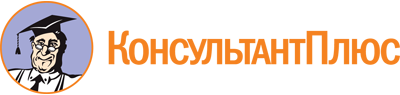 Приказ Минздрава России от 14.10.2022 N 668н
"Об утверждении Порядка оказания медицинской помощи при психических расстройствах и расстройствах поведения"
(Зарегистрировано в Минюсте России 14.11.2022 N 70940)Документ предоставлен КонсультантПлюс

www.consultant.ru

Дата сохранения: 06.02.2024
 КонсультантПлюс: примечание.В официальном тексте документа, видимо, допущена опечатка: имеется в виду приказ Минздрава России от 12.01.2017 N 3н, а не N 3.N п/пНаименование должностиКоличество1.Главный врач или заведующий диспансерным отделением (Центром) - врач-психиатр1,0 должность2.Заместитель главного врача по медицинской части1,0 должность (при наличии не менее 10 врачебных должностей, включая должность главного врача)3.Заместитель главного врача по организационно-методической работе (заведующий организационно-методическим отделом)1,0 должность4.Врач-психиатр1,0 должность на 250 тыс. взрослого населения;для работы по территориально-участковому принципу - 1,0 должность на 25 тыс. взрослого городского населения, 1,0 должность на 40 тыс. взрослого сельского населения (жителей населенных пунктов, подчиненных администрации городов),но не менее 1,0 должности на административно-территориальное образование субъекта Российской Федерации (с учетом этих должностей в диспансерных отделениях (кабинетах) городов районного подчинения)5.Врач-психиатр детский1,0 должность на 100 тыс. детского населения;для работы по территориально-участковому принципу - 1,0 должность на 15 тыс. детского населения, но не менее 1,0 должности на административно-территориальное образование субъекта Российской Федерации; для оказания медицинской помощи по профилю "психиатрия" учащимся общеобразовательных организаций и профессиональных образовательных организаций для детей с ограниченными возможностями здоровья - 1,0 должность на каждую общеобразовательную организацию и профессиональную образовательную организацию для детей с ограниченными возможностями здоровья6.Врач-психотерапевт1,0 должность на 75 тыс. населения (для работыс пациентами, в отношении которых не установлено диспансерное наблюдение), 1,0 должность на 100 тыс. населения (для работы с пациентами, в отношении которых установлено диспансерное наблюдение), 1,0 должность на 12 тыс. детского населения (для работы с детьми)7.Врач-сексолог1,0 должность на 250 тыс. взрослого населения8.Врач-физиотерапевт0,5 должности на 10,0 должностей врача-психиатра, 1,0 должность на 25,0 должностей врача-психиатра, дополнительно 0,5 должности на каждые последующие 25,0 должностей врача-психиатра9.Врач функциональной диагностикиДолжности устанавливаются в соответствии с Правилами проведения функциональных исследований, утвержденными приказом Министерства здравоохранения Российской Федерации от 26 декабря 2016 г. N 997н (зарегистрирован Министерством юстиции Российской Федерации 14 февраля 2017 г., регистрационный N 45620)10.Главная медицинская сестра (старшая медицинская сестра)1,0 должность11.Медицинская сестра (медицинская сестра участковая)1,0 должность на 1,0 должность врача-психиатра, врача-психиатра детского12.Медицинская сестра процедурной1,0 должность на процедурный кабинет в смену13.Медицинский психолог1,0 должность на 75 тыс. взрослого населения, 1,0 должность на 45 тыс. детского населения, но не менее 1,0 должности на административно-территориальное образование субъекта Российской Федерации14.Медицинский статистик1,0 должность при наличии не менее 12,0 врачебных должностей15.Медицинский регистратор1,0 должность на 8,0 должностей врача-психиатра, врача-психиатра детского, но не менее 1,0 должности16.Санитар1,0 должность на 8,0 врачебных должностей17.Специалист по социальной работе1,0 должность на 75 тыс. взрослого населения, 1,0 должность на 45 тыс. детского населения18.Социальный работник1,0 должность на 1,0 должность врача-психиатра19.Сестра-хозяйка1,0 должность20.Юрисконсульт1,0 должностьN п/пКод вида номенклатурной классификации <1>Наименование вида медицинского изделия в соответствии с номенклатурной классификациейНаименование оборудования (оснащения)Требуемое количество, шт.1.353150Система телемедицинская для видеоконсультацийОборудование для проведения телемедицинских консультаций12.291870ЭлектроэнцефалографЭлектроэнцефалограф1 на каждые 500 тыс. населения, но не менее 13.260250Система ультразвуковой визуализации универсальнаяАппарат для ультразвукового исследования1 на каждые 500 тыс. населения, но не менее 13.324320Система ультразвуковой визуализации ручная, для поверхности телаАппарат для ультразвукового исследования1 на каждые 500 тыс. населения, но не менее 14.279970Набор первой медицинской помощи, содержащий лекарственные средстваНабор экстренной медицинской помощи, содержащий лекарственные средства15.113890Аппарат искусственной вентиляции легких портативный электрическийАппарат искусственного дыхания портативный15.114040Аппарат искусственной вентиляции легких портативный с пневмоприводомАппарат искусственного дыхания портативный15.274590Аппарат искусственной вентиляции легких с электроприводом для транспортировки пациентовАппарат искусственного дыхания портативный16.239410Аппарат для измерения артериального давления анероидный механическийАппарат для измерения артериального давленияНе менее 16.216350Аппарат электронный для измерения артериального давления с автоматическим накачиванием воздуха, стационарныйАппарат для измерения артериального давленияНе менее 16.216560Аппарат электронный для измерения артериального давления автоматический, портативный, с манжетой на палецАппарат для измерения артериального давленияНе менее 16.216630Аппарат электронный для измерения артериального давления автоматический, портативный, с манжетой на плечо/запястьеАппарат для измерения артериального давленияНе менее 16.122850Аппарат для измерения артериального давления электрический с ручным нагнетением, портативныйАппарат для измерения артериального давленияНе менее 16.122830Аппарат для измерения артериального давления электрический с ручным нагнетением, стационарныйАппарат для измерения артериального давленияНе менее 16.366210Аппарат для измерения артериального давления с определением аритмииАппарат для измерения артериального давленияНе менее 17.157600Ростомер медицинскийРостомерНе менее 18.124550Стетоскоп неавтоматизированныйФонендоскопПо числу врачей8.292270Стетоскоп электронныйФонендоскопПо числу врачей9.300820Молоток неврологический перкуссионный, ручной, многоразового использованияМолоток неврологическийПо числу врачей10.126390Термометр инфракрасный для измерения температуры тела пациента, кожныйТермометрНе менее 210.213740Термометр капиллярный для измерения температуры тела пациента, ртутныйТермометрНе менее 210.266210Термометр электронный для периодического измерения температуры тела пациентаТермометрНе менее 210.335240Термометр капиллярный для измерения температуры тела пациента, на основе сплава галлияТермометрНе менее 210.126370Термометр инфракрасный для измерения температуры тела пациента, ушнойТермометрНе менее 210.358080Термометр инфракрасный для измерения температуры тела пациента, ушной/кожныйТермометрНе менее 211.258800Весы напольные, электронныеВесыНе менее 111.258830Весы-стул, электронныеВесыНе менее 111.258840Весы напольные, механическиеВесыНе менее 112.131980Облучатель ультрафиолетовый бактерицидныйБактерицидный облучатель/очиститель воздуха/устройство для обеззараживания и (или) фильтрации воздуха и (или) дезинфекции поверхностейКоличество определяется исходя из категории (типа) и объема помещения, в котором размещается устройство12.209360Установка для создания ламинарного потока передвижнаяБактерицидный облучатель/очиститель воздуха/устройство для обеззараживания и (или) фильтрации воздуха и (или) дезинфекции поверхностейКоличество определяется исходя из категории (типа) и объема помещения, в котором размещается устройство12.152690Очиститель воздуха фильтрующий высокоэффективный, передвижнойБактерицидный облучатель/очиститель воздуха/устройство для обеззараживания и (или) фильтрации воздуха и (или) дезинфекции поверхностейКоличество определяется исходя из категории (типа) и объема помещения, в котором размещается устройство12.152700Очиститель воздуха фильтрующий высокоэффективный, стационарныйБактерицидный облучатель/очиститель воздуха/устройство для обеззараживания и (или) фильтрации воздуха и (или) дезинфекции поверхностейКоличество определяется исходя из категории (типа) и объема помещения, в котором размещается устройство12.292620Очиститель воздуха с электростатическим осаждением, передвижнойБактерицидный облучатель/очиститель воздуха/устройство для обеззараживания и (или) фильтрации воздуха и (или) дезинфекции поверхностейКоличество определяется исходя из категории (типа) и объема помещения, в котором размещается устройство12.375930Очиститель воздуха ультрафиолетовыйБактерицидный облучатель/очиститель воздуха/устройство для обеззараживания и (или) фильтрации воздуха и (или) дезинфекции поверхностейКоличество определяется исходя из категории (типа) и объема помещения, в котором размещается устройство13.207800Кресло-коляска, управляемая пациентом/сопровождающим лицом, с приводом на задние колеса, нескладнаяКресло-коляскаНе менее 113.207810Кресло-коляска, управляемая пациентом/сопровождающим лицом, с односторонним рычажным приводом, складнаяКресло-коляскаНе менее 113.207910Кресло-коляска, управляемая пациентом/сопровождающим лицом, с двуручным цепным приводом, складнаяКресло-коляскаНе менее 113.207990Кресло-коляска, управляемая пациентом/сопровождающим лицом, с приводом на задние колеса, складнаяКресло-коляскаНе менее 113.208020Кресло-коляска, управляемая пациентом, с приводом на задние колеса, складнаяКресло-коляскаНе менее 113.208330Кресло-коляска, управляемая пациентом, с двуручным рычажным приводом, складнаяКресло-коляскаНе менее 113.208400Кресло-коляска, управляемая пациентом/сопровождающим лицом, с односторонним рычажным приводом, нескладнаяКресло-коляскаНе менее 113.207850Кресло-коляска, с электродвигателем, управляемая сопровождающим лицом, с ручным рулевым управлением, нескладнаяКресло-коляскаНе менее 113.208250Кресло-коляска, с электродвигателем, управляемая сопровождающим лицом, с электронным рулевым управлением, нескладнаяКресло-коляскаНе менее 113.208340Кресло-коляска, с приводом, управляемая сопровождающим лицом, складнаяКресло-коляскаНе менее 113.208500Кресло-коляска, управляемая пациентом, с двуручным цепным приводом, складнаяКресло-коляскаНе менее 1N п/пНаименование оборудования (оснащения)Требуемое количество, шт.1.Рабочее место врача: стол, стул (кресло), персональный компьютер с программным обеспечением и выходом в интернет (либо автоматизированное рабочее место (АРМ) врача)По числу врачей2.Рабочее место медицинской сестры: стол, стул (кресло), персональный компьютер с программным обеспечением и выходом в интернет (либо автоматизированное рабочее место (АРМ) медицинской сестры)По числу медицинских сестер3.Рабочее место медицинского психолога: стол, стул (кресло), персональный компьютер с программным обеспечением и выходом в интернет (либо автоматизированное рабочее место (АРМ) медицинского психолога)По числу медицинских психологов4.Рабочее место специалиста по социальной работе: стол, стул (кресло), персональный компьютер с программным обеспечением и выходом в интернет (либо автоматизированное рабочее место (АРМ) специалиста по социальной работе)По числу специалистов по социальной работе5.Рабочее место социального работника: стол, стул (кресло), персональный компьютер с программным обеспечением и выходом в интернет (либо автоматизированное рабочее место (АРМ) социального работника)По числу социальных работников6.Сетевое многофункциональное устройство (МФУ)1 на кабинет7.Шкаф для хранения одежды18.Набор материалов и оборудования для экспериментально-психологического исследованияПо числу медицинских психологов, но не менее 1N п/пКод вида номенклатурной классификации <2>Наименование вида медицинского изделия в соответствии с номенклатурной классификациейНаименование оборудования (оснащения)Требуемое количество, шт.1.335360Система физиотерапевтическая для электролечения многофункциональнаяАппарат для гальванизации и электрофореза с набором электродов и других комплектующихНе менее 21.146060Система ионофореза для доставки лекарственных средств, многоразового использованияАппарат для гальванизации и электрофореза с набором электродов и других комплектующихНе менее 22.181070Система физиотерапевтическая для электростимуляции, с питанием от сетиАппарат для лечения диадинамическими токами с набором электродов12.323700Система чрескожной электростимуляции нерва для обезболиванияАппарат для лечения диадинамическими токами с набором электродов12.263160Система интерференционной электростимуляцииАппарат для лечения диадинамическими токами с набором электродов13.174180Система электростимуляции мозга для психиатрииАппарат для трансцеребральной импульсной электротерапии с набором электродов (электросна)13.276000Система транскраниальной электростимуляции, импульснаяАппарат для трансцеребральной импульсной электротерапии с набором электродов (электросна)13.335360Система физиотерапевтическая для электролечения многофункциональнаяАппарат для трансцеребральной импульсной электротерапии с набором электродов (электросна)14.181070Система физиотерапевтическая для электростимуляции, с питанием от сетиАппарат для местной дарсонвализации и (или) ультратонотерапии с набором электродов14.181480Система физиотерапевтическая чрескожной электрической нейромиостимуляцииАппарат для местной дарсонвализации и (или) ультратонотерапии с набором электродов14.335360Система физиотерапевтическая для электролечения многофункциональнаяАппарат для местной дарсонвализации и (или) ультратонотерапии с набором электродов15.285040Система глубокой электромагнитной стимуляции тканей, профессиональнаяАппарат для магнитотерапии стационарныйНе менее 26.285020Система глубокой электромагнитной стимуляции тканей, для домашнего пользованияАппарат для магнитотерапии портативныйНе менее 16.285040Система глубокой электромагнитной стимуляции тканей, профессиональнаяАппарат для магнитотерапии портативныйНе менее 17.293180Система коротковолновой диатермической терапии, профессиональнаяАппарат для ультравысокочастотной терапии портативный18.132060Облучатель ультрафиолетовый для фототерапии, профессиональныйАппарат для локальных ультрафиолетовых облучений18.132070Облучатель ультрафиолетовый для фототерапии, для домашнего использованияАппарат для локальных ультрафиолетовых облучений18.206490Система фототерапии назальнаяАппарат для локальных ультрафиолетовых облучений19.131980Облучатель ультрафиолетовый бактерицидныйБактерицидный облучатель/очиститель воздуха/устройство для обеззараживания и (или) фильтрации воздуха и (или) дезинфекции поверхностейКоличество определяется исходя из категории (типа) и объема помещения, в котором размещается устройство9.209360Установка для создания ламинарного потока передвижнаяБактерицидный облучатель/очиститель воздуха/устройство для обеззараживания и (или) фильтрации воздуха и (или) дезинфекции поверхностейКоличество определяется исходя из категории (типа) и объема помещения, в котором размещается устройство9.152690Очиститель воздуха фильтрующий высокоэффективный, передвижнойБактерицидный облучатель/очиститель воздуха/устройство для обеззараживания и (или) фильтрации воздуха и (или) дезинфекции поверхностейКоличество определяется исходя из категории (типа) и объема помещения, в котором размещается устройство9.152700Очиститель воздуха фильтрующий высокоэффективный, стационарныйБактерицидный облучатель/очиститель воздуха/устройство для обеззараживания и (или) фильтрации воздуха и (или) дезинфекции поверхностейКоличество определяется исходя из категории (типа) и объема помещения, в котором размещается устройство9.292620Очиститель воздуха с электростатическим осаждением, передвижнойБактерицидный облучатель/очиститель воздуха/устройство для обеззараживания и (или) фильтрации воздуха и (или) дезинфекции поверхностейКоличество определяется исходя из категории (типа) и объема помещения, в котором размещается устройство9.375930Очиститель воздуха ультрафиолетовыйБактерицидный облучатель/очиститель воздуха/устройство для обеззараживания и (или) фильтрации воздуха и (или) дезинфекции поверхностейКоличество определяется исходя из категории (типа) и объема помещения, в котором размещается устройство10.272140Счетчик использованного времени, электронныйЧасы физиотерапевтические процедурные110.272150Счетчик использованного времени, механическийЧасы физиотерапевтические процедурные111.317670Лазер для физиотерапии/опорно-двигательной системы, профессиональныйАппарат лазерной терапии с набором излучателей и световодовНе менее 112.353130Аппарат инфракрасной фототерапии опорно-двигательного аппарата, носимыйАппарат инфракрасной терапии112.126360Аппарат инфракрасной фототерапии опорно-двигательного аппарата, неносимыйАппарат инфракрасной терапии113.325490Система магнитной нейростимуляции, передвижнаяСтимулятор электромагнитный транскраниальный1N п/пНаименование должностиКоличество1.Врач-психиатр1,0 должность на 250 тыс. взрослого населения;для работы по территориально-участковому принципу - 1,0 должность на 25 тыс. взрослого городского населения, 1,0 должность на 40 тыс. взрослого сельского населения (жителей населенных пунктов, подчиненных администрации городов), но не менее 1,0 должности на административно-территориальное образование субъекта Российской Федерации (с учетом этих должностей в диспансерных отделениях (кабинетах) городов районного подчинения)2.Медицинская сестра (медицинская сестра участковая)1,0 должность на 1,0 должность врача-психиатра3.Медицинский психолог1,0 должность на 75 тыс. взрослого населения, но не менее 1,0 должности на административно-территориальное образование субъекта Российской Федерации4.Социальный работник1,0 должность на 1,0 должность врача-психиатра5.Специалист по социальной работе1,0 должность на 75 тыс. населения, но не менее 1,0 должности на административно-территориальное образование субъекта Российской ФедерацииN п/пКод вида номенклатурной классификации <1>Наименование вида медицинского изделия в соответствии с номенклатурной классификациейНаименование оборудования (оснащения)Требуемое количество, шт.1.187150Стол для осмотра/терапевтических процедур, с питанием от сетиКушетка11.187220Стол для осмотра/терапевтических процедур, с гидравлическим приводомКушетка11.187250Стол для осмотра/терапевтических процедур, механическийКушетка12.239410Аппарат для измерения артериального давления анероидный механическийАппарат для измерения артериального давления12.216350Аппарат электронный для измерения артериального давления с автоматическим накачиванием воздуха, стационарныйАппарат для измерения артериального давления12.216560Аппарат электронный для измерения артериального давления автоматический, портативный, с манжетой на палецАппарат для измерения артериального давления12.216630Аппарат электронный для измерения артериального давления автоматический, портативный, с манжетой на плечо/запястьеАппарат для измерения артериального давления12.122850Аппарат для измерения артериального давления электрический с ручным нагнетением, портативныйАппарат для измерения артериального давления12.122830Аппарат для измерения артериального давления электрический с ручным нагнетением, стационарныйАппарат для измерения артериального давления12.366210Аппарат для измерения артериального давления с определением аритмииАппарат для измерения артериального давления13.124550Стетоскоп неавтоматизированныйФонендоскоп13.292270Стетоскоп электронныйФонендоскоп14.300820Молоток неврологический перкуссионный, ручной, многоразового использованияМолоток неврологический15.258800Весы напольные, электронныеВесы15.258830Весы-стул, электронныеВесы15.258840Весы напольные, механическиеВесы16.131980Облучатель ультрафиолетовый бактерицидныйБактерицидный облучатель/очиститель воздуха/устройство для обеззараживания и (или) фильтрации воздуха и (или) дезинфекции поверхностейКоличество определяется исходя из категории (типа) и объема помещения, в котором размещается устройство6.209360Установка для создания ламинарного потока передвижнаяБактерицидный облучатель/очиститель воздуха/устройство для обеззараживания и (или) фильтрации воздуха и (или) дезинфекции поверхностейКоличество определяется исходя из категории (типа) и объема помещения, в котором размещается устройство6.152690Очиститель воздуха фильтрующий высокоэффективный, передвижнойБактерицидный облучатель/очиститель воздуха/устройство для обеззараживания и (или) фильтрации воздуха и (или) дезинфекции поверхностейКоличество определяется исходя из категории (типа) и объема помещения, в котором размещается устройство6.152700Очиститель воздуха фильтрующий высокоэффективный, стационарныйБактерицидный облучатель/очиститель воздуха/устройство для обеззараживания и (или) фильтрации воздуха и (или) дезинфекции поверхностейКоличество определяется исходя из категории (типа) и объема помещения, в котором размещается устройство6.292620Очиститель воздуха с электростатическим осаждением, передвижнойБактерицидный облучатель/очиститель воздуха/устройство для обеззараживания и (или) фильтрации воздуха и (или) дезинфекции поверхностейКоличество определяется исходя из категории (типа) и объема помещения, в котором размещается устройство6.375930Очиститель воздуха ультрафиолетовыйБактерицидный облучатель/очиститель воздуха/устройство для обеззараживания и (или) фильтрации воздуха и (или) дезинфекции поверхностейКоличество определяется исходя из категории (типа) и объема помещения, в котором размещается устройствоN п/пНаименование оборудования (оснащения)Требуемое количество, шт.1.Рабочее место врача: стол, стул (кресло), персональный компьютер с программным обеспечением и выходом в интернет (либо автоматизированное рабочее место (АРМ) врача)12.Рабочее место медицинской сестры: стол, стул (кресло), персональный компьютер с программным обеспечением и выходом в интернет (либо автоматизированное рабочее место (АРМ) медицинской сестры)13.Рабочее место медицинского психолога: стол, стул (кресло), персональный компьютер с программным обеспечением и выходом в интернет (либо автоматизированное рабочее место (АРМ) медицинского психолога)14.Рабочее место специалиста по социальной работе: стол, стул (кресло), персональный компьютер с программным обеспечением и выходом в интернет (либо автоматизированное рабочее место (АРМ) специалиста по социальной работе)15.Рабочее место социального работника: стол, стул (кресло), персональный компьютер с программным обеспечением и выходом в интернет (либо автоматизированное рабочее место (АРМ) социального работника)16.Сетевое многофункциональное устройство (МФУ)1 на кабинет7.Шкаф для хранения одежды18.Стул29.Шкаф для хранения документации110.Лента сантиметровая111.Набор материалов и оборудования для экспериментально-психологического исследования1N п/пНаименование должностиКоличество1.Врач-психиатр детский1,0 должность на 100 тыс. детского населения;для работы по территориально-участковому принципу - 1,0 должность на 15 тыс. детского населения, но не менее 1,0 должности на административно-территориальное образование субъекта Российской Федерации (с учетом этих должностей в диспансерных отделениях (кабинетах) городов районного подчинения)2.Медицинская сестра (медицинская сестра участковая)1,0 должность на 1,0 должность врача-психиатра детского3.Медицинский психолог1,0 должность на 45 тыс. детского населения, но не менее 1,0 должности4.Логопед1,0 должности на 1,0 должность врача-психиатра детского5.Дефектолог1,0 должность на 1,0 должность врача-психиатра детского6.Социальный работник1,0 должность на 1,0 должность врача-психиатра детскогоN п/пКод вида номенклатурной классификации <1>Наименование вида медицинского изделия в соответствии с номенклатурной классификациейНаименование оборудования (оснащения)Требуемое количество, шт.1.187150Стол для осмотра/терапевтических процедур, с питанием от сетиКушетка11.187220Стол для осмотра/терапевтических процедур, с гидравлическим приводомКушетка11.187250Стол для осмотра/терапевтических процедур, механическийКушетка12.239410Аппарат для измерения артериального давления анероидный механическийАппарат для измерения артериального давления12.216350Аппарат электронный для измерения артериального давления с автоматическим накачиванием воздуха, стационарныйАппарат для измерения артериального давления12.216560Аппарат электронный для измерения артериального давления автоматический, портативный, с манжетой на палецАппарат для измерения артериального давления12.216630Аппарат электронный для измерения артериального давления автоматический, портативный, с манжетой на плечо/запястьеАппарат для измерения артериального давления12.122850Аппарат для измерения артериального давления электрический с ручным нагнетением, портативныйАппарат для измерения артериального давления12.122830Аппарат для измерения артериального давления электрический с ручным нагнетением, стационарныйАппарат для измерения артериального давления12.366210Аппарат для измерения артериального давления с определением аритмииАппарат для измерения артериального давления13.124550Стетоскоп неавтоматизированныйФонендоскоп13.292270Стетоскоп электронныйФонендоскоп14.300820Молоток неврологический перкуссионный, ручной, многоразового использованияМолоток неврологический15.258800Весы напольные, электронныеВесы15.258830Весы-стул, электронныеВесы15.258840Весы напольные, механическиеВесы16.157600Ростомер медицинскийРостомер17.131980Облучатель ультрафиолетовый бактерицидныйБактерицидный облучатель/очиститель воздуха/устройство для обеззараживания и (или) фильтрации воздуха и (или) дезинфекции поверхностейКоличество определяется исходя из категории (типа) и объема помещения, в котором размещается устройство7.209360Установка для создания ламинарного потока передвижнаяБактерицидный облучатель/очиститель воздуха/устройство для обеззараживания и (или) фильтрации воздуха и (или) дезинфекции поверхностейКоличество определяется исходя из категории (типа) и объема помещения, в котором размещается устройство7.152690Очиститель воздуха фильтрующий высокоэффективный, передвижнойБактерицидный облучатель/очиститель воздуха/устройство для обеззараживания и (или) фильтрации воздуха и (или) дезинфекции поверхностейКоличество определяется исходя из категории (типа) и объема помещения, в котором размещается устройство7.152700Очиститель воздуха фильтрующий высокоэффективный, стационарныйБактерицидный облучатель/очиститель воздуха/устройство для обеззараживания и (или) фильтрации воздуха и (или) дезинфекции поверхностейКоличество определяется исходя из категории (типа) и объема помещения, в котором размещается устройство7.292620Очиститель воздуха с электростатическим осаждением, передвижнойБактерицидный облучатель/очиститель воздуха/устройство для обеззараживания и (или) фильтрации воздуха и (или) дезинфекции поверхностейКоличество определяется исходя из категории (типа) и объема помещения, в котором размещается устройство7.375930Очиститель воздуха ультрафиолетовыйБактерицидный облучатель/очиститель воздуха/устройство для обеззараживания и (или) фильтрации воздуха и (или) дезинфекции поверхностейКоличество определяется исходя из категории (типа) и объема помещения, в котором размещается устройствоN п/пНаименование оборудования (оснащения)Требуемое количество, шт.1.Рабочее место врача: стол, стул (кресло), персональный компьютер с программным обеспечением и выходом в интернет (либо автоматизированное рабочее место (АРМ) врача)12.Рабочее место медицинской сестры: стол, стул (кресло), персональный компьютер с программным обеспечением и выходом в интернет (либо автоматизированное рабочее место (АРМ) медицинской сестры)13.Рабочее место медицинского психолога: стол, стул (кресло), персональный компьютер с программным обеспечением и выходом в интернет (либо автоматизированное рабочее место (АРМ) медицинского психолога)14.Рабочее место логопеда: стол, стул (кресло), персональный компьютер с программным обеспечением и выходом в интернет (либо автоматизированное рабочее место (АРМ) логопеда)15.Рабочее место дефектолога: стол, стул (кресло), персональный компьютер с программным обеспечением и выходом в интернет (либо автоматизированное рабочее место (АРМ) дефектолога)16.Рабочее место социального работника: стол, стул (кресло), персональный компьютер с программным обеспечением и выходом в интернет (либо автоматизированное рабочее место (АРМ) социального работника)17.Сетевое многофункциональное устройство (МФУ)1 на кабинет8.Шкаф для хранения одежды19.Стул210.Шкаф для хранения документации111.Набор материалов и оборудования для экспериментально-психологического исследования112.Набор материалов для логопедического исследования113.Набор материалов для дефектологического исследования1N п/пНаименование должностиКоличество1.Врач-психотерапевт1,0 должность на 75 тыс. взрослого населения, 1,0 должность на 12 тыс. детского населения2.Медицинская сестра1,0 должность на 1,0 должность врача-психотерапевта3.Медицинский психолог1,0 должность на 1,0 должность врача-психотерапевтаN п/пКод вида номенклатурной классификации <1>Наименование вида медицинского изделия в соответствии с номенклатурной классификациейНаименование оборудования (оснащения)Требуемое количество, шт.1.187150Стол для осмотра/терапевтических процедур, с питанием от сетиКушетка11.187220Стол для осмотра/терапевтических процедур, с гидравлическим приводомКушетка11.187250Стол для осмотра/терапевтических процедур, механическийКушетка12.239410Аппарат для измерения артериального давления анероидный механическийАппарат для измерения артериального давленияНе менее 12.216350Аппарат электронный для измерения артериального давления с автоматическим накачиванием воздуха, стационарныйАппарат для измерения артериального давленияНе менее 12.216560Аппарат электронный для измерения артериального давления автоматический, портативный, с манжетой на палецАппарат для измерения артериального давленияНе менее 12.216630Аппарат электронный для измерения артериального давления автоматический, портативный, с манжетой на плечо/запястьеАппарат для измерения артериального давленияНе менее 12.122850Аппарат для измерения артериального давления электрический с ручным нагнетением, портативныйАппарат для измерения артериального давленияНе менее 12.122830Аппарат для измерения артериального давления электрический с ручным нагнетением, стационарныйАппарат для измерения артериального давленияНе менее 12.366210Аппарат для измерения артериального давления с определением аритмииАппарат для измерения артериального давленияНе менее 13.124550Стетоскоп неавтоматизированныйФонендоскоп13.292270Стетоскоп электронныйФонендоскоп14.300820Молоток неврологический перкуссионный, ручной, многоразового использованияМолоток неврологический15.258800Весы напольные, электронныеВесы15.258830Весы-стул, электронныеВесы15.258840Весы напольные, механическиеВесы16.131980Облучатель ультрафиолетовый бактерицидныйБактерицидный облучатель/очиститель воздуха/устройство для обеззараживания и (или) фильтрации воздуха и (или) дезинфекции поверхностейКоличество определяется исходя из категории (типа) и объема помещения, в котором размещается устройство6.209360Установка для создания ламинарного потока передвижнаяБактерицидный облучатель/очиститель воздуха/устройство для обеззараживания и (или) фильтрации воздуха и (или) дезинфекции поверхностейКоличество определяется исходя из категории (типа) и объема помещения, в котором размещается устройство6.152690Очиститель воздуха фильтрующий высокоэффективный, передвижнойБактерицидный облучатель/очиститель воздуха/устройство для обеззараживания и (или) фильтрации воздуха и (или) дезинфекции поверхностейКоличество определяется исходя из категории (типа) и объема помещения, в котором размещается устройство6.152700Очиститель воздуха фильтрующий высокоэффективный, стационарныйБактерицидный облучатель/очиститель воздуха/устройство для обеззараживания и (или) фильтрации воздуха и (или) дезинфекции поверхностейКоличество определяется исходя из категории (типа) и объема помещения, в котором размещается устройство6.292620Очиститель воздуха с электростатическим осаждением, передвижнойБактерицидный облучатель/очиститель воздуха/устройство для обеззараживания и (или) фильтрации воздуха и (или) дезинфекции поверхностейКоличество определяется исходя из категории (типа) и объема помещения, в котором размещается устройство6.375930Очиститель воздуха ультрафиолетовыйБактерицидный облучатель/очиститель воздуха/устройство для обеззараживания и (или) фильтрации воздуха и (или) дезинфекции поверхностейКоличество определяется исходя из категории (типа) и объема помещения, в котором размещается устройствоN п/пНаименование оборудования (оснащения)Требуемое количество, шт.1.Рабочее место врача-психотерапевта: стол, стул (кресло), персональный компьютер с программным обеспечением и выходом в интернет (либо автоматизированное рабочее место (АРМ) врача-психотерапевта)12.Рабочее место медицинской сестры: стол, стул (кресло), персональный компьютер с программным обеспечением и выходом в интернет (либо автоматизированное рабочее место (АРМ) медицинской сестры)13.Рабочее место медицинского психолога: стол, стул (кресло), персональный компьютер с программным обеспечением и выходом в интернет (либо автоматизированное рабочее место (АРМ) медицинского психолога)14.Сетевое многофункциональное устройство (МФУ)1 на кабинет5.Шкаф для хранения одежды16.Стул27.Шкаф для хранения документации18.Мягкие кресла для проведения групповой психотерапии109.Наборы красок, карандашей, мольберты для проведения арт-терапии, спортивные коврики10 наборов10.Видео- и аудиооборудование (телевизор с большим монитором, музыкальный центр, видеотека)111.Лента сантиметровая112.Набор материалов и оборудования для экспериментально-психологического исследования1Наименование должностиКоличествоМедицинский психолог1,0 должность на 25 тыс. населенияN п/пКод вида номенклатурной классификации <1>Наименование вида медицинского изделия в соответствии с номенклатурной классификациейНаименование оборудования (оснащения)Требуемое количество, шт.1.187150Стол для осмотра/терапевтических процедур, с питанием от сетиКушетка11.187220Стол для осмотра/терапевтических процедур, с гидравлическим приводомКушетка11.187250Стол для осмотра/терапевтических процедур, механическийКушетка12.131980Облучатель ультрафиолетовый бактерицидныйБактерицидный облучатель/очиститель воздуха/устройство для обеззараживания и (или) фильтрации воздуха и (или) дезинфекции поверхностейКоличество определяется исходя из категории (типа) и объема помещения, в котором размещается устройство2.209360Установка для создания ламинарного потока передвижнаяБактерицидный облучатель/очиститель воздуха/устройство для обеззараживания и (или) фильтрации воздуха и (или) дезинфекции поверхностейКоличество определяется исходя из категории (типа) и объема помещения, в котором размещается устройство2.152690Очиститель воздуха фильтрующий высокоэффективный, передвижнойБактерицидный облучатель/очиститель воздуха/устройство для обеззараживания и (или) фильтрации воздуха и (или) дезинфекции поверхностейКоличество определяется исходя из категории (типа) и объема помещения, в котором размещается устройство2.152700Очиститель воздуха фильтрующий высокоэффективный, стационарныйБактерицидный облучатель/очиститель воздуха/устройство для обеззараживания и (или) фильтрации воздуха и (или) дезинфекции поверхностейКоличество определяется исходя из категории (типа) и объема помещения, в котором размещается устройство2.292620Очиститель воздуха с электростатическим осаждением, передвижнойБактерицидный облучатель/очиститель воздуха/устройство для обеззараживания и (или) фильтрации воздуха и (или) дезинфекции поверхностейКоличество определяется исходя из категории (типа) и объема помещения, в котором размещается устройство2.375930Очиститель воздуха ультрафиолетовыйБактерицидный облучатель/очиститель воздуха/устройство для обеззараживания и (или) фильтрации воздуха и (или) дезинфекции поверхностейКоличество определяется исходя из категории (типа) и объема помещения, в котором размещается устройствоN п/пНаименование оборудования (оснащения)Требуемое количество, шт.1.Рабочее место медицинского психолога: стол, стул (кресло), персональный компьютер с программным обеспечением и выходом в интернет (либо автоматизированное рабочее место (АРМ) медицинского психолога)12.Сетевое многофункциональное устройство (МФУ)1 на кабинет3.Шкаф для хранения одежды14.Стул25.Шкаф для хранения документации16.Видео- и аудиооборудование (телевизор с большим монитором, музыкальный центр, видеотека)Не менее 17.Диктофон18.Набор материалов и оборудования для экспериментально-психологического исследования1N п/пНаименование должностиКоличество1.Врач-сексолог1,0 должность на 250 тыс. взрослого населения2.Медицинская сестра1,0 должность на 1,0 должность врача-сексологаN п/пКод вида номенклатурной классификации <1>Наименование вида медицинского изделия в соответствии с номенклатурной классификациейНаименование оборудования (оснащения)Требуемое количество, шт.1.187150Стол для осмотра/терапевтических процедур, с питанием от сетиКушетка11.187220Стол для осмотра/терапевтических процедур, с гидравлическим приводомКушетка11.187250Стол для осмотра/терапевтических процедур, механическийКушетка12.239410Аппарат для измерения артериального давления анероидный механическийАппарат для измерения артериального давления12.216350Аппарат электронный для измерения артериального давления с автоматическим накачиванием воздуха, стационарныйАппарат для измерения артериального давления12.216560Аппарат электронный для измерения артериального давления автоматический, портативный, с манжетой на палецАппарат для измерения артериального давления12.216630Аппарат электронный для измерения артериального давления автоматический, портативный, с манжетой на плечо/запястьеАппарат для измерения артериального давления12.122850Аппарат для измерения артериального давления электрический с ручным нагнетением, портативныйАппарат для измерения артериального давления12.122830Аппарат для измерения артериального давления электрический с ручным нагнетением, стационарныйАппарат для измерения артериального давления12.366210Аппарат для измерения артериального давления с определением аритмииАппарат для измерения артериального давления13.124550Стетоскоп неавтоматизированныйФонендоскоп13.292270Стетоскоп электронныйФонендоскоп14.300820Молоток неврологический перкуссионный, ручной, многоразового использованияМолоток неврологический15.131980Облучатель ультрафиолетовый бактерицидныйБактерицидный облучатель/очиститель воздуха/устройство для обеззараживания и (или) фильтрации воздуха и (или) дезинфекции поверхностейКоличество определяется исходя из категории (типа) и объема помещения, в котором размещается устройство5.209360Установка для создания ламинарного потока передвижнаяБактерицидный облучатель/очиститель воздуха/устройство для обеззараживания и (или) фильтрации воздуха и (или) дезинфекции поверхностейКоличество определяется исходя из категории (типа) и объема помещения, в котором размещается устройство5.152690Очиститель воздуха фильтрующий высокоэффективный, передвижнойБактерицидный облучатель/очиститель воздуха/устройство для обеззараживания и (или) фильтрации воздуха и (или) дезинфекции поверхностейКоличество определяется исходя из категории (типа) и объема помещения, в котором размещается устройство5.152700Очиститель воздуха фильтрующий высокоэффективный, стационарныйБактерицидный облучатель/очиститель воздуха/устройство для обеззараживания и (или) фильтрации воздуха и (или) дезинфекции поверхностейКоличество определяется исходя из категории (типа) и объема помещения, в котором размещается устройство5.292620Очиститель воздуха с электростатическим осаждением, передвижнойБактерицидный облучатель/очиститель воздуха/устройство для обеззараживания и (или) фильтрации воздуха и (или) дезинфекции поверхностейКоличество определяется исходя из категории (типа) и объема помещения, в котором размещается устройство5.375930Очиститель воздуха ультрафиолетовыйБактерицидный облучатель/очиститель воздуха/устройство для обеззараживания и (или) фильтрации воздуха и (или) дезинфекции поверхностейКоличество определяется исходя из категории (типа) и объема помещения, в котором размещается устройство6.120660Массажер ручной для наружного применения, для домашнего использованияАппарат локального отрицательного давления16.209840Устройство вакуумное для восстановления эректильной функцииАппарат локального отрицательного давления17.353620Вибратор реабилитационный в набореАппарат для вибростимуляции17.278120Вибратор реабилитационныйАппарат для вибростимуляции18.180500Тренажер для мышц тазового днаАппарат для физиотерапии сексуальных дисфункций19.126370Термометр инфракрасный для измерения температуры тела пациента, ушнойЭлектротермометр19.126390Термометр инфракрасный для измерения температуры тела пациента, кожныйЭлектротермометр19.266210Термометр электронный для периодического измерения температуры тела пациентаЭлектротермометр19.358080Термометр инфракрасный для измерения температуры тела пациента, ушной/кожныйЭлектротермометр110.227920Расширитель вагинальныйФаллоимитаторы (гинекологические расширители) разных размеровНе менее 111.157600Ростомер медицинскийРостометр112.186180ТазомерТазомер113.151550Стол гинекологический для осмотра/терапевтических процедур, механическийГинекологическое кресло1N п/пНаименование оборудования (оснащения)Требуемое количество, шт.1.Рабочее место врача: стол, стул (кресло), персональный компьютер с программным обеспечением и выходом в интернет (либо автоматизированное рабочее место (АРМ) врача)12.Рабочее место медицинской сестры: стол, стул (кресло), персональный компьютер с программным обеспечением и выходом в интернет (либо автоматизированное рабочее место (АРМ) медицинской сестры)13.Сетевое многофункциональное устройство (МФУ)1 на кабинет4.Шкаф для хранения одежды15.Стул26.Шкаф для хранения документации17.Секундомер18.Набор материалов и оборудования для экспериментально-психологического исследования1N п/пНаименование должностиКоличество1.Врач-психотерапевт или врач-психиатр1,0 должность на 75 тыс. населения2.Медицинская сестра1,0 должность на 1,0 должность врача-психотерапевта/врача-психиатра3.Медицинский психолог1,0 должность на 1,0 должность врача-психотерапевта/врача-психиатра4.Специалист по социальной работе1,0 должность на 1,0 должность врача-психотерапевта/врача-психиатраN п/пКод вида номенклатурной классификации <1>Наименование вида медицинского изделия в соответствии с номенклатурной классификациейНаименование оборудования (оснащения)Требуемое количество, шт.1.187150Стол для осмотра/терапевтических процедур, с питанием от сетиКушетка11.187220Стол для осмотра/терапевтических процедур, с гидравлическим приводомКушетка11.187250Стол для осмотра/терапевтических процедур, механическийКушетка12.239410Аппарат для измерения артериального давления анероидный механическийАппарат для измерения артериального давления12.216350Аппарат электронный для измерения артериального давления с автоматическим накачиванием воздуха, стационарныйАппарат для измерения артериального давления12.216560Аппарат электронный для измерения артериального давления автоматический, портативный, с манжетой на палецАппарат для измерения артериального давления12.216630Аппарат электронный для измерения артериального давления автоматический, портативный, с манжетой на плечо/запястьеАппарат для измерения артериального давления12.122850Аппарат для измерения артериального давления электрический с ручным нагнетением, портативныйАппарат для измерения артериального давления12.122830Аппарат для измерения артериального давления электрический с ручным нагнетением, стационарныйАппарат для измерения артериального давления12.366210Аппарат для измерения артериального давления с определением аритмииАппарат для измерения артериального давления13.124550Стетоскоп неавтоматизированныйФонендоскоп13.292270Стетоскоп электронныйФонендоскоп14.258800Весы напольные, электронныеВесы14.258830Весы-стул, электронныеВесы14.258840Весы напольные, механическиеВесы15.131980Облучатель ультрафиолетовый бактерицидныйБактерицидный облучатель/очиститель воздуха/устройство для обеззараживания и (или) фильтрации воздуха и (или) дезинфекции поверхностейКоличество определяется исходя из категории (типа) и объема помещения, в котором размещается устройство5.209360Установка для создания ламинарного потока передвижнаяБактерицидный облучатель/очиститель воздуха/устройство для обеззараживания и (или) фильтрации воздуха и (или) дезинфекции поверхностейКоличество определяется исходя из категории (типа) и объема помещения, в котором размещается устройство5.152690Очиститель воздуха фильтрующий высокоэффективный, передвижнойБактерицидный облучатель/очиститель воздуха/устройство для обеззараживания и (или) фильтрации воздуха и (или) дезинфекции поверхностейКоличество определяется исходя из категории (типа) и объема помещения, в котором размещается устройство5.152700Очиститель воздуха фильтрующий высокоэффективный, стационарныйБактерицидный облучатель/очиститель воздуха/устройство для обеззараживания и (или) фильтрации воздуха и (или) дезинфекции поверхностейКоличество определяется исходя из категории (типа) и объема помещения, в котором размещается устройство5.292620Очиститель воздуха с электростатическим осаждением, передвижнойБактерицидный облучатель/очиститель воздуха/устройство для обеззараживания и (или) фильтрации воздуха и (или) дезинфекции поверхностейКоличество определяется исходя из категории (типа) и объема помещения, в котором размещается устройство5.375930Очиститель воздуха ультрафиолетовыйБактерицидный облучатель/очиститель воздуха/устройство для обеззараживания и (или) фильтрации воздуха и (или) дезинфекции поверхностейКоличество определяется исходя из категории (типа) и объема помещения, в котором размещается устройствоN п/пНаименование оборудования (оснащения)Требуемое количество, шт.1.Рабочее место врача: стол, стул (кресло), персональный компьютер с программным обеспечением и выходом в интернет (либо автоматизированное рабочее место (АРМ) врача)12.Рабочее место медицинской сестры: стол, стул (кресло), персональный компьютер с программным обеспечением и выходом в интернет (либо автоматизированное рабочее место (АРМ) медицинской сестры)13.Рабочее место медицинского психолога: стол, стул (кресло), персональный компьютер с программным обеспечением и выходом в интернет (либо автоматизированное рабочее место (АРМ) медицинского психолога)14.Рабочее место специалиста по социальной работе: стол, стул (кресло), персональный компьютер с программным обеспечением и выходом в интернет (либо автоматизированное рабочее место (АРМ) специалиста по социальной работе)15.Сетевое многофункциональное устройство (МФУ)1 на кабинет6.Шкаф для хранения одежды17.Стул28.Шкаф для хранения документации19.Мягкие кресла для проведения групповой психотерапии1010.Лента сантиметровая111.Набор материалов и оборудования для экспериментально-психологического исследования1N п/пНаименование должностиКоличество1.Врач-психиатр1,0 должность на 120 пациентов, находящихся на активном диспансерном наблюдении и (или) в отношении которых применяются принудительное наблюдение и лечение у врача-психиатра в амбулаторных условиях2.Медицинская сестра (медицинская сестра участковая)2,0 должности на 1,0 должность врача-психиатра3.Медицинский психолог2,0 должности на 1,0 должность врача-психиатра4.Специалист по социальной работе1,0 должность на 1,0 должность врача-психиатраN п/пКод вида номенклатурной классификации <1>Наименование вида медицинского изделия в соответствии с номенклатурной классификациейНаименование оборудования (оснащения)Требуемое количество, шт.1.187150Стол для осмотра/терапевтических процедур, с питанием от сетиКушетка11.187220Стол для осмотра/терапевтических процедур, с гидравлическим приводомКушетка11.187250Стол для осмотра/терапевтических процедур, механическийКушетка12.239410Аппарат для измерения артериального давления анероидный механическийАппарат для измерения артериального давления12.216350Аппарат электронный для измерения артериального давления с автоматическим накачиванием воздуха, стационарныйАппарат для измерения артериального давления12.216560Аппарат электронный для измерения артериального давления автоматический, портативный, с манжетой на палецАппарат для измерения артериального давления12.216630Аппарат электронный для измерения артериального давления автоматический, портативный, с манжетой на плечо/запястьеАппарат для измерения артериального давления12.122850Аппарат для измерения артериального давления электрический с ручным нагнетением, портативныйАппарат для измерения артериального давления12.122830Аппарат для измерения артериального давления электрический с ручным нагнетением, стационарныйАппарат для измерения артериального давления12.366210Аппарат для измерения артериального давления с определением аритмииАппарат для измерения артериального давления13.124550Стетоскоп неавтоматизированныйФонендоскоп13.292270Стетоскоп электронныйФонендоскоп14.300820Молоток неврологический перкуссионный, ручной, многоразового использованияМолоток неврологический15.258800Весы напольные, электронныеВесы15.258830Весы-стул, электронныеВесы15.258840Весы напольные, механическиеВесы16.131980Облучатель ультрафиолетовый бактерицидныйБактерицидный облучатель/очиститель воздуха/устройство для обеззараживания и (или) фильтрации воздуха и (или) дезинфекции поверхностейКоличество определяется исходя из категории (типа) и объема помещения, в котором размещается устройство6.209360Установка для создания ламинарного потока передвижнаяБактерицидный облучатель/очиститель воздуха/устройство для обеззараживания и (или) фильтрации воздуха и (или) дезинфекции поверхностейКоличество определяется исходя из категории (типа) и объема помещения, в котором размещается устройство6.152690Очиститель воздуха фильтрующий высокоэффективный, передвижнойБактерицидный облучатель/очиститель воздуха/устройство для обеззараживания и (или) фильтрации воздуха и (или) дезинфекции поверхностейКоличество определяется исходя из категории (типа) и объема помещения, в котором размещается устройство6.152700Очиститель воздуха фильтрующий высокоэффективный, стационарныйБактерицидный облучатель/очиститель воздуха/устройство для обеззараживания и (или) фильтрации воздуха и (или) дезинфекции поверхностейКоличество определяется исходя из категории (типа) и объема помещения, в котором размещается устройство6.292620Очиститель воздуха с электростатическим осаждением, передвижнойБактерицидный облучатель/очиститель воздуха/устройство для обеззараживания и (или) фильтрации воздуха и (или) дезинфекции поверхностейКоличество определяется исходя из категории (типа) и объема помещения, в котором размещается устройство6.375930Очиститель воздуха ультрафиолетовыйБактерицидный облучатель/очиститель воздуха/устройство для обеззараживания и (или) фильтрации воздуха и (или) дезинфекции поверхностейКоличество определяется исходя из категории (типа) и объема помещения, в котором размещается устройство7.339900Устройство подачи сигнала тревоги для системы вызова медицинской сестры"Тревожная кнопка"2N п/пНаименование оборудования (оснащения)Требуемое количество, шт.1.Рабочее место врача: стол, стул (кресло), персональный компьютер с программным обеспечением и выходом в интернет (либо автоматизированное рабочее место (АРМ) врача)12.Рабочее место медицинской сестры: стол, стул (кресло), персональный компьютер с программным обеспечением и выходом в интернет (либо автоматизированное рабочее место (АРМ) медицинской сестры)13.Рабочее место медицинского психолога: стол, стул (кресло), персональный компьютер с программным обеспечением и выходом в интернет (либо автоматизированное рабочее место (АРМ) медицинского психолога)14.Рабочее место специалиста по социальной работе: стол, стул (кресло), персональный компьютер с программным обеспечением и выходом в интернет (либо автоматизированное рабочее место (АРМ) специалиста по социальной работе)15.Сетевое многофункциональное устройство (МФУ)1 на кабинет6.Шкаф для хранения одежды17.Стул38.Шкаф для хранения документации19.Стеклопакеты с защитной пленкой класса устойчивости A3По числу окон в кабинете10.Лента сантиметровая111.Набор материалов и оборудования для экспериментально-психологического исследования1N п/пНаименование должностиКоличество1.Заведующий отделением - врач-психиатр1,0 должность, менее 50 пациенто-мест - вместо 1,0 должности врача-психиатра2.Врач-психиатр1,0 должность на 25 пациенто-мест3.Врач-психотерапевт1,0 должность на 50 пациенто-мест4.Старшая медицинская сестра1,0 должность5.Медицинская сестра процедурной1,0 должность на 50 пациенто-мест6.Медицинская сестра1,0 должность на 25 пациенто-мест7.Сестра-хозяйка1,0 должность8.Медицинский психолог1,0 должность на 50 пациенто-мест9.Специалист по социальной работе1,0 должность на 50 пациенто-мест10.Социальный работник1,0 должность на 25 пациенто-мест11.Санитар1,0 должность на 25 пациенто-мест, 1,0 должность для питания пациентов12.Инструктор по трудовой терапии1,0 должность на 25 пациенто-местN п/пКод вида номенклатурной классификации <1>Наименование вида медицинского изделия в соответствии с номенклатурной классификациейНаименование оборудования (оснащения)Требуемое количество, шт.1.215850Холодильник фармацевтическийХолодильник медицинскийНе менее 12.120210Кровать больничная механическаяКровать медицинская общебольничная10% от количества пациенто-мест2.131200Кровать больничная с гидравлическим приводомКровать медицинская общебольничная10% от количества пациенто-мест2.136210Кровать больничная стандартная с электроприводомКровать медицинская общебольничная10% от количества пациенто-мест3.184150Тумбочка прикроватнаяТумба прикроватная10% от количества пациенто-мест4.335210Сейф-термостат для хранения наркотических препаратовСейф для хранения сильнодействующих и психотропных веществ2 (1 - в кабинете старшей медицинской сестры, 1 - в процедурном кабинете)4.139690Шкаф для хранения лекарственных средствСейф для хранения сильнодействующих и психотропных веществ2 (1 - в кабинете старшей медицинской сестры, 1 - в процедурном кабинете)5.239410Аппарат для измерения артериального давления анероидный механическийАппарат для измерения артериального давления15.216350Аппарат электронный для измерения артериального давления с автоматическим накачиванием воздуха, стационарныйАппарат для измерения артериального давления15.216560Аппарат электронный для измерения артериального давления автоматический, портативный, с манжетой на палецАппарат для измерения артериального давления15.216630Аппарат электронный для измерения артериального давления автоматический, портативный, с манжетой на плечо/запястьеАппарат для измерения артериального давления15.122850Аппарат для измерения артериального давления электрический с ручным нагнетением, портативныйАппарат для измерения артериального давления15.122830Аппарат для измерения артериального давления электрический с ручным нагнетением, стационарныйАппарат для измерения артериального давления15.366210Аппарат для измерения артериального давления с определением аритмииАппарат для измерения артериального давления16.124550Стетоскоп неавтоматизированныйФонендоскопПо числу врачей6.292270Стетоскоп электронныйФонендоскопПо числу врачей7.300820Молоток неврологический перкуссионный, ручной, многоразового использованияМолоток неврологическийПо числу врачей8.126390Термометр инфракрасный для измерения температуры тела пациента, кожныйТермометрНе менее 28.213740Термометр капиллярный для измерения температуры тела пациента, ртутныйТермометрНе менее 28.266210Термометр электронный для периодического измерения температуры тела пациентаТермометрНе менее 28.335240Термометр капиллярный для измерения температуры тела пациента, на основе сплава галлияТермометрНе менее 28.126370Термометр инфракрасный для измерения температуры тела пациента, ушнойТермометрНе менее 28.358080Термометр инфракрасный для измерения температуры тела пациента, ушной/кожныйТермометрНе менее 29.258800Весы напольные, электронныеВесы19.258830Весы-стул, электронныеВесы19.258840Весы напольные, механическиеВесы110.131950Стойка для внутривенных вливанийСтойка для внутривенных инфузий20% от пациенто-мест11.131980Облучатель ультрафиолетовый бактерицидныйБактерицидный облучатель/очиститель воздуха/устройство для обеззараживания и (или) фильтрации воздуха и (или) дезинфекции поверхностейКоличество определяется исходя из категории (типа) и объема помещения, в котором размещается устройство11.209360Установка для создания ламинарного потока передвижнаяБактерицидный облучатель/очиститель воздуха/устройство для обеззараживания и (или) фильтрации воздуха и (или) дезинфекции поверхностейКоличество определяется исходя из категории (типа) и объема помещения, в котором размещается устройство11.152690Очиститель воздуха фильтрующий высокоэффективный, передвижнойБактерицидный облучатель/очиститель воздуха/устройство для обеззараживания и (или) фильтрации воздуха и (или) дезинфекции поверхностейКоличество определяется исходя из категории (типа) и объема помещения, в котором размещается устройство11.152700Очиститель воздуха фильтрующий высокоэффективный, стационарныйБактерицидный облучатель/очиститель воздуха/устройство для обеззараживания и (или) фильтрации воздуха и (или) дезинфекции поверхностейКоличество определяется исходя из категории (типа) и объема помещения, в котором размещается устройство11.292620Очиститель воздуха с электростатическим осаждением, передвижнойБактерицидный облучатель/очиститель воздуха/устройство для обеззараживания и (или) фильтрации воздуха и (или) дезинфекции поверхностейКоличество определяется исходя из категории (типа) и объема помещения, в котором размещается устройство11.375930Очиститель воздуха ультрафиолетовыйБактерицидный облучатель/очиститель воздуха/устройство для обеззараживания и (или) фильтрации воздуха и (или) дезинфекции поверхностейКоличество определяется исходя из категории (типа) и объема помещения, в котором размещается устройствоN п/пНаименование оборудования (оснащения)Требуемое количество, шт.1.Рабочее место врача: стол, стул (кресло), персональный компьютер с программным обеспечением и выходом в интернет (либо автоматизированное рабочее место (АРМ) врача)По количеству врачей-психиатров (включая заведующего отделением), но не менее 12.Рабочее место медицинской сестры: стол, стул (кресло), персональный компьютер с программным обеспечением и выходом в интернет (либо автоматизированное рабочее место (АРМ) медицинской сестры)По количеству медицинских сестер3.Рабочее место врача-психотерапевта: стол, стул (кресло), персональный компьютер с программным обеспечением и выходом в интернет (либо автоматизированное рабочее место (АРМ) врача-психотерапевта)По количеству врачей-психотерапевтов, но не менее 14.Рабочее место медицинского психолога: стол, стул (кресло), персональный компьютер с программным обеспечением и выходом в интернет (либо автоматизированное рабочее место (АРМ) медицинского психолога)По количеству медицинских психологов, но не менее 15.Рабочее место специалиста по социальной работе: стол, стул (кресло), персональный компьютер с программным обеспечением и выходом в интернет (либо автоматизированное рабочее место (АРМ) специалиста по социальной работе)По количеству специалистов по социальной работе, но не менее 16.Рабочее место инструктора по трудовой терапии: стол, стул (кресло), персональный компьютер с программным обеспечением и выходом в интернет (либо автоматизированное рабочее место (АРМ) инструктора по трудовой терапии)По количеству инструкторов по трудовой терапии, но не менее 17.Рабочее место социального работника: стол, стул (кресло), персональный компьютер с программным обеспечением и выходом в интернет (либо автоматизированное рабочее место (АРМ) социального работника)По количеству социальных работников, но не менее 18.Рабочее место сестры-хозяйки: стол, стул (кресло)19.Сетевое многофункциональное устройство (МФУ)1 на кабинет10.Шкаф для хранения одежды111.Шкаф для хранения документации112.Лента сантиметровая113.Набор материалов и оборудования для экспериментально-психологического исследования1N п/пНаименование должностиКоличество1.Заведующий отделением - врач-психиатр детский1,0 должность, менее 30 пациенто-мест - вместо 1,0 должности врача-психиатра детского2.Врач-психиатр детский1,0 должность на 15 пациенто-мест3.Врач-психотерапевт1,0 должность на 30 пациенто-мест4.Старшая медицинская сестра1,0 должность5.Медицинская сестра процедурной1,0 должность на 30 пациенто-мест6.Медицинская сестра1,0 должность на 15 пациенто-мест7.Сестра-хозяйка1,0 должность8.Медицинский психолог1,0 должность на 20 пациенто-мест9.Логопед0,5 должности на 20 пациенто-мест10.Дефектолог0,5 должность на 20 пациенто-мест11.Педагог1,0 должность на 20 пациенто-мест12.Санитар1,0 должность на 15 пациенто-мест, 1,0 должность для питания пациентовN п/пКод вида номенклатурной классификации <1>Наименование вида медицинского изделия в соответствии с номенклатурной классификациейНаименование оборудования (оснащения)Требуемое количество, шт.1.215850Холодильник фармацевтическийХолодильник медицинскийНе менее 12.187150Стол для осмотра/терапевтических процедур, с питанием от сетиКушеткаНе менее 12.187220Стол для осмотра/терапевтических процедур, с гидравлическим приводомНе менее 12.187250Стол для осмотра/терапевтических процедур, механическийНе менее 13.335210Сейф-термостат для хранения наркотических препаратовСейф для хранения сильнодействующих и психотропных веществ2 (1 - в кабинете старшей медицинской сестры, 1 - в процедурном кабинете)3.139690Шкаф для хранения лекарственных средствСейф для хранения сильнодействующих и психотропных веществ2 (1 - в кабинете старшей медицинской сестры, 1 - в процедурном кабинете)4.239410Аппарат для измерения артериального давления анероидный механическийАппарат для измерения артериального давления1 на пост медицинской сестры4.216350Аппарат электронный для измерения артериального давления с автоматическим накачиванием воздуха, стационарныйАппарат для измерения артериального давления1 на пост медицинской сестры4.216560Аппарат электронный для измерения артериального давления автоматический, портативный, с манжетой на палецАппарат для измерения артериального давления1 на пост медицинской сестры4.216630Аппарат электронный для измерения артериального давления автоматический, портативный, с манжетой на плечо/запястьеАппарат для измерения артериального давления1 на пост медицинской сестры4.122850Аппарат для измерения артериального давления электрический с ручным нагнетением, портативныйАппарат для измерения артериального давления1 на пост медицинской сестры4.122830Аппарат для измерения артериального давления электрический с ручным нагнетением, стационарныйАппарат для измерения артериального давления1 на пост медицинской сестры4.366210Аппарат для измерения артериального давления с определением аритмииАппарат для измерения артериального давления1 на пост медицинской сестры5.124550Стетоскоп неавтоматизированныйФонендоскопПо числу врачей5.292270Стетоскоп электронныйФонендоскопПо числу врачей6.300820Молоток неврологический перкуссионный, ручной, многоразового использованияМолоток неврологическийПо числу врачей7.126390Термометр инфракрасный для измерения температуры тела пациента, кожныйТермометрНе менее 27.213740Термометр капиллярный для измерения температуры тела пациента, ртутныйТермометрНе менее 27.266210Термометр электронный для периодического измерения температуры тела пациентаТермометрНе менее 27.335240Термометр капиллярный для измерения температуры тела пациента, на основе сплава галлияТермометрНе менее 27.126370Термометр инфракрасный для измерения температуры тела пациента, ушнойТермометрНе менее 27.358080Термометр инфракрасный для измерения температуры тела пациента, ушной/кожныйТермометрНе менее 28.258800Весы напольные, электронныеВесы18.258830Весы-стул, электронныеВесы18.258840Весы напольные, механическиеВесы19.157600Ростомер медицинскийРостомер110.131950Стойка для внутривенных вливанийСтойка для внутривенных инфузийНе менее 1 на отделение11.131980Облучатель ультрафиолетовый бактерицидныйБактерицидный облучатель/очиститель воздуха/устройство для обеззараживания и (или) фильтрации воздуха и (или) дезинфекции поверхностейКоличество определяется исходя из категории (типа) и объема помещения, в котором размещается устройство11.209360Установка для создания ламинарного потока передвижнаяБактерицидный облучатель/очиститель воздуха/устройство для обеззараживания и (или) фильтрации воздуха и (или) дезинфекции поверхностейКоличество определяется исходя из категории (типа) и объема помещения, в котором размещается устройство11.152690Очиститель воздуха фильтрующий высокоэффективный, передвижнойБактерицидный облучатель/очиститель воздуха/устройство для обеззараживания и (или) фильтрации воздуха и (или) дезинфекции поверхностейКоличество определяется исходя из категории (типа) и объема помещения, в котором размещается устройство11.152700Очиститель воздуха фильтрующий высокоэффективный, стационарныйБактерицидный облучатель/очиститель воздуха/устройство для обеззараживания и (или) фильтрации воздуха и (или) дезинфекции поверхностейКоличество определяется исходя из категории (типа) и объема помещения, в котором размещается устройство11.292620Очиститель воздуха с электростатическим осаждением, передвижнойБактерицидный облучатель/очиститель воздуха/устройство для обеззараживания и (или) фильтрации воздуха и (или) дезинфекции поверхностейКоличество определяется исходя из категории (типа) и объема помещения, в котором размещается устройство11.375930Очиститель воздуха ультрафиолетовыйБактерицидный облучатель/очиститель воздуха/устройство для обеззараживания и (или) фильтрации воздуха и (или) дезинфекции поверхностейКоличество определяется исходя из категории (типа) и объема помещения, в котором размещается устройствоN п/пНаименование оборудования (оснащения)Требуемое количество, шт.1.Рабочее место врача: стол, стул (кресло), персональный компьютер с программным обеспечением и выходом в интернет (либо автоматизированное рабочее место (АРМ) врача)По количеству врачей-психиатров детских (включая заведующего отделением), но не менее 12.Рабочее место медицинской сестры: стол, стул (кресло), персональный компьютер с программным обеспечением и выходом в интернет (либо автоматизированное рабочее место (АРМ) медицинской сестры)По количеству медицинских сестер3.Рабочее место врача-психотерапевта: стол, стул (кресло), персональный компьютер с программным обеспечением и выходом в интернет (либо автоматизированное рабочее место (АРМ) врача-психотерапевта)По количеству врачей-психотерапевтов, но не менее 14.Рабочее место медицинского психолога: стол, стул (кресло), персональный компьютер с программным обеспечением и выходом в интернет (либо автоматизированное рабочее место (АРМ) медицинского психолога)По количеству медицинских психологов, но не менее 15.Рабочее место логопеда: стол, стул (кресло), персональный компьютер с программным обеспечением и выходом в интернет (либо автоматизированное рабочее место (АРМ) логопеда)По количеству логопедов, но не менее 16.Рабочее место дефектолога: стол, стул (кресло), персональный компьютер с программным обеспечением и выходом в интернет (либо автоматизированное рабочее место (АРМ) дефектолога)По количеству дефектологов, но не менее 17.Рабочее место сестры-хозяйки: стол, стул (кресло)18.Сетевое многофункциональное устройство (МФУ)1 на кабинет9.Шкаф для хранения одежды110.Шкаф для хранения документации111.Набор материалов и оборудования для экспериментально-психологического исследования1 на каждого медицинского психолога12.Набор материалов для логопедического исследования1 на каждого логопеда13.Набор материалов для дефектологического исследования1 на каждого дефектологаN п/пНаименование должностиКоличество1.Заведующий отделением - врач-психиатр1,0 должность, менее 30 пациенто-мест - вместо 1,0 должности врача-психиатра2.Врач-психиатр1,0 должность на 15 пациенто-мест3.Врач-психотерапевт1,0 должность на 30 пациенто-мест4.Старшая медицинская сестра1,0 должность5.Медицинская сестра процедурной1,0 должность на 30 пациенто-мест6.Медицинская сестра1,0 должность на 15 пациенто-мест7.Сестра-хозяйка1,0 должность8.Медицинский психолог1,0 должность на 30 пациенто-мест9.Специалист по социальной работе1,0 должность на 30 пациенто-мест10.Социальный работник1,0 должность на 15 пациенто-мест11.Санитар1,0 должность на 15 пациенто-мест, 1,0 должность для питания пациентовN п/пКод вида номенклатурной классификации <1>Наименование вида медицинского изделия в соответствии с номенклатурной классификациейНаименование оборудования (оснащения)Требуемое количество, шт.1.215850Холодильник фармацевтическийХолодильник медицинскийНе менее 12.120210Кровать больничная механическаяКровать медицинская общебольничная10% от количества пациенто-мест2.131200Кровать больничная с гидравлическим приводомКровать медицинская общебольничная10% от количества пациенто-мест2.136210Кровать больничная стандартная с электроприводомКровать медицинская общебольничная10% от количества пациенто-мест3.184150Тумбочка прикроватнаяТумба прикроватная10% от количества пациенто-мест4.335210Сейф-термостат для хранения наркотических препаратовСейф для хранения сильнодействующих и психотропных веществ2 (1 - в кабинете старшей медицинской сестры, 1 - в процедурном кабинете)4.139690Шкаф для хранения лекарственных средствСейф для хранения сильнодействующих и психотропных веществ2 (1 - в кабинете старшей медицинской сестры, 1 - в процедурном кабинете)5.239410Аппарат для измерения артериального давления анероидный механическийАппарат для измерения артериального давления15.216350Аппарат электронный для измерения артериального давления с автоматическим накачиванием воздуха, стационарныйАппарат для измерения артериального давления15.216560Аппарат электронный для измерения артериального давления автоматический, портативный, с манжетой на палецАппарат для измерения артериального давления15.216630Аппарат электронный для измерения артериального давления автоматический, портативный, с манжетой на плечо/запястьеАппарат для измерения артериального давления15.122850Аппарат для измерения артериального давления электрический с ручным нагнетением, портативныйАппарат для измерения артериального давления15.122830Аппарат для измерения артериального давления электрический с ручным нагнетением, стационарныйАппарат для измерения артериального давления15.366210Аппарат для измерения артериального давления с определением аритмииАппарат для измерения артериального давления16.124550Стетоскоп неавтоматизированныйФонендоскопПо числу врачей6.292270Стетоскоп электронныйФонендоскопПо числу врачей7.300820Молоток неврологический перкуссионный, ручной, многоразового использованияМолоток неврологическийПо числу врачей8.126390Термометр инфракрасный для измерения температуры тела пациента, кожныйТермометрНе менее 28.213740Термометр капиллярный для измерения температуры тела пациента, ртутныйТермометрНе менее 28.266210Термометр электронный для периодического измерения температуры тела пациентаТермометрНе менее 28.335240Термометр капиллярный для измерения температуры тела пациента, на основе сплава галлияТермометрНе менее 28.126370Термометр инфракрасный для измерения температуры тела пациента, ушнойТермометрНе менее 28.358080Термометр инфракрасный для измерения температуры тела пациента, ушной/кожныйТермометрНе менее 29.258800Весы напольные, электронныеВесы19.258830Весы-стул, электронныеВесы19.258840Весы напольные, механическиеВесы110.131950Стойка для внутривенных вливанийСтойка для внутривенных инфузий20% от пациенто-мест11.131980Облучатель ультрафиолетовый бактерицидныйБактерицидный облучатель/очиститель воздуха/устройство для обеззараживания и (или) фильтрации воздуха и (или) дезинфекции поверхностейКоличество определяется исходя из категории (типа) и объема помещения, в котором размещается устройство11.209360Установка для создания ламинарного потока передвижнаяБактерицидный облучатель/очиститель воздуха/устройство для обеззараживания и (или) фильтрации воздуха и (или) дезинфекции поверхностейКоличество определяется исходя из категории (типа) и объема помещения, в котором размещается устройство11.152690Очиститель воздуха фильтрующий высокоэффективный, передвижнойБактерицидный облучатель/очиститель воздуха/устройство для обеззараживания и (или) фильтрации воздуха и (или) дезинфекции поверхностейКоличество определяется исходя из категории (типа) и объема помещения, в котором размещается устройство11.152700Очиститель воздуха фильтрующий высокоэффективный, стационарныйБактерицидный облучатель/очиститель воздуха/устройство для обеззараживания и (или) фильтрации воздуха и (или) дезинфекции поверхностейКоличество определяется исходя из категории (типа) и объема помещения, в котором размещается устройство11.292620Очиститель воздуха с электростатическим осаждением, передвижнойБактерицидный облучатель/очиститель воздуха/устройство для обеззараживания и (или) фильтрации воздуха и (или) дезинфекции поверхностейКоличество определяется исходя из категории (типа) и объема помещения, в котором размещается устройство11.375930Очиститель воздуха ультрафиолетовыйБактерицидный облучатель/очиститель воздуха/устройство для обеззараживания и (или) фильтрации воздуха и (или) дезинфекции поверхностейКоличество определяется исходя из категории (типа) и объема помещения, в котором размещается устройствоN п/пНаименование оборудования (оснащения)Требуемое количество, шт.1.Рабочее место врача: стол, стул (кресло), персональный компьютер с программным обеспечением и выходом в интернет (либо автоматизированное рабочее место (АРМ) врача)По количеству врачей-психиатров (включая заведующего отделением), но не менее 12.Рабочее место медицинской сестры: стол, стул (кресло), персональный компьютер с программным обеспечением и выходом в интернет (либо автоматизированное рабочее место (АРМ) медицинской сестры)По количеству медицинских сестер3.Рабочее место врача-психотерапевта: стол, стул (кресло), персональный компьютер с программным обеспечением и выходом в интернет (либо автоматизированное рабочее место (АРМ) врача-психотерапевта)По количеству врачей-психотерапевтов, но не менее 14.Рабочее место медицинского психолога: стол, стул (кресло), персональный компьютер с программным обеспечением и выходом в интернет (либо автоматизированное рабочее место (АРМ) медицинского психолога)По количеству медицинских психологов, но не менее 15.Рабочее место специалиста по социальной работе: стол, стул (кресло), персональный компьютер с программным обеспечением и выходом в интернет (либо автоматизированное рабочее место (АРМ) специалиста по социальной работе)По количеству специалистов по социальной работе, но не менее 16.Рабочее место социального работника: стол, стул (кресло), персональный компьютер с программным обеспечением и выходом в интернет (либо автоматизированное рабочее место (АРМ) социального работника)По количеству социальных работников, но не менее 17.Рабочее место сестры-хозяйки: стол, стул (кресло)18.Сетевое многофункциональное устройство (МФУ)1 на кабинет9.Шкаф для хранения одежды110.Шкаф для хранения документации111.Набор материалов и оборудования для экспериментально-психологического исследования312.Лента сантиметровая1N п/пНаименование должностиКоличество1.Заведующий отделением - врач-психиатр1,0 должность, менее 50 пациенто-мест - вместо 1,0 должности врача-психиатра2.Врач-психиатр1,0 должность на 25 пациенто-мест3.Врач-психиатр детский1,0 должность на 20 пациенто-мест для детей4.Врач-психотерапевт1,0 должность на 25 пациенто-мест для взрослых, 1,0 должность на 20 пациенто-мест для детей5.Старшая медицинская сестра1,0 должность6.Медицинская сестра процедурной1,0 должность на 50 пациенто-мест7.Медицинская сестра1,0 должность на 25 пациенто-мест для взрослых, 1,0 должность на 20 пациенто-мест для детей8.Сестра-хозяйка1,0 должность9.Медицинский психолог1,0 должность на 25 пациенто-мест для взрослых, 1,0 должность на 10 пациенто-мест для детей10.Санитар1,0 должности на 25 пациенто-мест, 1,0 должность для питания пациентов11.Специалист по социальной работе1,0 должность на 25 пациенто-мест12.Инструктор по трудовой терапии1,0 должность на 25 пациенто-мест13.Логопед0,5 должности на 10 пациенто-мест для детей14.Дефектолог0,5 должности на 10 пациенто-мест для детей15.Воспитатель1,0 должность на 10 пациенто-мест для детейN п/пКод вида номенклатурной классификации <1>Наименование вида медицинского изделия в соответствии с номенклатурной классификациейНаименование оборудования (оснащения)Требуемое количество, шт.1.215850Холодильник фармацевтическийХолодильник медицинскийНе менее 12.120210Кровать больничная механическаяКровать медицинская общебольничная10% от количества пациенто-мест2.131200Кровать больничная с гидравлическим приводомКровать медицинская общебольничная10% от количества пациенто-мест2.136210Кровать больничная стандартная с электроприводомКровать медицинская общебольничная10% от количества пациенто-мест3.184150Тумбочка прикроватнаяТумба прикроватнаяпо числу кроватей4.335210Сейф-термостат для хранения наркотических препаратовСейф для хранения сильнодействующих и психотропных веществ2 (1 - в кабинете старшей медицинской сестры, 1 - в процедурном кабинете)4.139690Шкаф для хранения лекарственных средствСейф для хранения сильнодействующих и психотропных веществ2 (1 - в кабинете старшей медицинской сестры, 1 - в процедурном кабинете)5.239410Аппарат для измерения артериального давления анероидный механическийАппарат для измерения артериального давления15.216350Аппарат электронный для измерения артериального давления с автоматическим накачиванием воздуха, стационарныйАппарат для измерения артериального давления15.216560Аппарат электронный для измерения артериального давления автоматический, портативный, с манжетой на палецАппарат для измерения артериального давления15.216630Аппарат электронный для измерения артериального давления автоматический, портативный, с манжетой на плечо/запястьеАппарат для измерения артериального давления15.122850Аппарат для измерения артериального давления электрический с ручным нагнетением, портативныйАппарат для измерения артериального давления15.122830Аппарат для измерения артериального давления электрический с ручным нагнетением, стационарныйАппарат для измерения артериального давления15.366210Аппарат для измерения артериального давления с определением аритмииАппарат для измерения артериального давления16.124550Стетоскоп неавтоматизированныйФонендоскопПо числу врачей6.292270Стетоскоп электронныйФонендоскопПо числу врачей7.300820Молоток неврологический перкуссионный, ручной, многоразового использованияМолоток неврологическийПо числу врачей8.126390Термометр инфракрасный для измерения температуры тела пациента, кожныйТермометрНе менее 28.213740Термометр капиллярный для измерения температуры тела пациента, ртутныйТермометрНе менее 28.266210Термометр электронный для периодического измерения температуры тела пациентаТермометрНе менее 28.335240Термометр капиллярный для измерения температуры тела пациента, на основе сплава галлияТермометрНе менее 28.126370Термометр инфракрасный для измерения температуры тела пациента, ушнойТермометрНе менее 28.358080Термометр инфракрасный для измерения температуры тела пациента, ушной/кожныйТермометрНе менее 29.258800Весы напольные, электронныеВесы19.258830Весы-стул, электронныеВесы19.258840Весы напольные, механическиеВесы110.131950Стойка для внутривенных вливанийСтойка для внутривенных инфузий20% от пациенто-мест11.131980Облучатель ультрафиолетовый бактерицидныйБактерицидный облучатель/очиститель воздуха/устройство для обеззараживания и (или) фильтрации воздуха и (или) дезинфекции поверхностейКоличество определяется исходя из категории (типа) и объема помещения, в котором размещается устройство11.209360Установка для создания ламинарного потока передвижнаяБактерицидный облучатель/очиститель воздуха/устройство для обеззараживания и (или) фильтрации воздуха и (или) дезинфекции поверхностейКоличество определяется исходя из категории (типа) и объема помещения, в котором размещается устройство11.152690Очиститель воздуха фильтрующий высокоэффективный, передвижнойБактерицидный облучатель/очиститель воздуха/устройство для обеззараживания и (или) фильтрации воздуха и (или) дезинфекции поверхностейКоличество определяется исходя из категории (типа) и объема помещения, в котором размещается устройство11.152700Очиститель воздуха фильтрующий высокоэффективный, стационарныйБактерицидный облучатель/очиститель воздуха/устройство для обеззараживания и (или) фильтрации воздуха и (или) дезинфекции поверхностейКоличество определяется исходя из категории (типа) и объема помещения, в котором размещается устройство11.292620Очиститель воздуха с электростатическим осаждением, передвижнойБактерицидный облучатель/очиститель воздуха/устройство для обеззараживания и (или) фильтрации воздуха и (или) дезинфекции поверхностейКоличество определяется исходя из категории (типа) и объема помещения, в котором размещается устройство11.375930Очиститель воздуха ультрафиолетовыйБактерицидный облучатель/очиститель воздуха/устройство для обеззараживания и (или) фильтрации воздуха и (или) дезинфекции поверхностейКоличество определяется исходя из категории (типа) и объема помещения, в котором размещается устройствоN п/пНаименование оборудования (оснащения)Требуемое количество, шт.1.Рабочее место врача: стол, стул (кресло), персональный компьютер с программным обеспечением и выходом в интернет (либо автоматизированное рабочее место (АРМ) врача)По количеству врачей-психиатров (включая заведующего отделением), но не менее 12.Рабочее место медицинской сестры: стол, стул (кресло), персональный компьютер с программным обеспечением и выходом в интернет (либо автоматизированное рабочее место (АРМ) медицинской сестры)По количеству медицинских сестер3.Рабочее место врача-психотерапевта: стол, стул (кресло), персональный компьютер с программным обеспечением и выходом в интернет (либо автоматизированное рабочее место (АРМ) врача-психотерапевта)По количеству врачей-психотерапевтов, но не менее 14.Рабочее место медицинского психолога: стол, стул (кресло), персональный компьютер с программным обеспечением и выходом в интернет (либо автоматизированное рабочее место (АРМ) медицинского психолога)По количеству медицинских психологов, но не менее 15.Рабочее место специалиста по социальной работе: стол, стул (кресло), персональный компьютер с программным обеспечением и выходом в интернет (либо автоматизированное рабочее место (АРМ) специалиста по социальной работе)По количеству специалистов по социальной работе, но не менее 16.Рабочее место инструктора по трудовой терапии: стол, стул (кресло), персональный компьютер с программным обеспечением и выходом в интернет (либо автоматизированное рабочее место (АРМ) инструктора по трудовой терапии)По количеству инструкторов по трудовой терапии, но не менее 17.Рабочее место сестры-хозяйки: стол, стул (кресло)18.Сетевое многофункциональное устройство (МФУ)1 на кабинет9.Шкаф для хранения одежды110.Шкаф для хранения документации211.Лента сантиметровая112.Набор материалов и оборудования для экспериментально-психологического исследования3N п/пНаименование должностиКоличество1.Заведующий организационно-методическим отделом1,0 должность2.Врач-статистик (врач-методист)1,0 должность на 1 млн. населения либо на 500 коек3.Врач-психиатр1,0 должность на 1 млн. населения либо на 500 коек4.Медицинский статистик1,0 должность на 200 тыс. населения, но не менее, чем 1,0 должность на административно-территориальное образование субъекта, либо на 400 коек5.Медицинская сестра1,0 на должность каждого врача-психиатраN п/пКод вида номенклатурной классификации <1>Наименование вида медицинского изделия в соответствии с номенклатурной классификациейНаименование оборудования (оснащения)Требуемое количество, шт.1.131980Облучатель ультрафиолетовый бактерицидныйБактерицидный облучатель/очиститель воздуха/устройство для обеззараживания и (или) фильтрации воздуха и (или) дезинфекции поверхностейКоличество определяется исходя из категории (типа) и объема помещения, в котором размещается устройство1.209360Установка для создания ламинарного потока передвижнаяБактерицидный облучатель/очиститель воздуха/устройство для обеззараживания и (или) фильтрации воздуха и (или) дезинфекции поверхностейКоличество определяется исходя из категории (типа) и объема помещения, в котором размещается устройство1.152690Очиститель воздуха фильтрующий высокоэффективный, передвижнойБактерицидный облучатель/очиститель воздуха/устройство для обеззараживания и (или) фильтрации воздуха и (или) дезинфекции поверхностейКоличество определяется исходя из категории (типа) и объема помещения, в котором размещается устройство1.152700Очиститель воздуха фильтрующий высокоэффективный, стационарныйБактерицидный облучатель/очиститель воздуха/устройство для обеззараживания и (или) фильтрации воздуха и (или) дезинфекции поверхностейКоличество определяется исходя из категории (типа) и объема помещения, в котором размещается устройство1.292620Очиститель воздуха с электростатическим осаждением, передвижнойБактерицидный облучатель/очиститель воздуха/устройство для обеззараживания и (или) фильтрации воздуха и (или) дезинфекции поверхностейКоличество определяется исходя из категории (типа) и объема помещения, в котором размещается устройство1.375930Очиститель воздуха ультрафиолетовыйБактерицидный облучатель/очиститель воздуха/устройство для обеззараживания и (или) фильтрации воздуха и (или) дезинфекции поверхностейКоличество определяется исходя из категории (типа) и объема помещения, в котором размещается устройствоN п/пНаименование оборудования (оснащения)Требуемое количество, шт.1.Рабочее место врача-специалиста: стол, стул (кресло), персональный компьютер с программным обеспечением и выходом в интернет (либо автоматизированное рабочее место (АРМ) врача-специалиста)По количеству врачей-специалистов, но не менее 12.Рабочее место медицинского статистика: стол, стул (кресло), персональный компьютер с программным обеспечением и выходом в интернет (либо автоматизированное рабочее место (АРМ) медицинской сестры)По количеству медицинских статистиков, но не менее 13.Рабочее место медицинской сестры: стол, стул (кресло), персональный компьютер с программным обеспечением и выходом в интернет (либо автоматизированное рабочее место (АРМ) медицинской сестры)По количеству медицинских сестер, но не менее 14.Сетевое многофункциональное устройство (МФУ)1 на кабинет5.Медицинская информационная система1N п/пНаименование должностиКоличество1.Заведующий отделением - врач-психиатр (врач-психотерапевт)1,0 должность, в отделениях с менее чем 2 врачебными круглосуточными постами - вместо 0,5 должности врача-психиатра (врача-психотерапевта)2.Врач-психиатр (врач-психотерапевт)5,75 должности на 200 тыс. населения (для обеспечения круглосуточной работы)3.Медицинский психолог5,75 должности на 200 тыс. населения (для обеспечения круглосуточной работы)4.Медицинский регистратор1,0 должность на 5,75 должности врача-психиатра (врача-психотерапевта, медицинского психолога), но не менее 1,0 должностиN п/пКод вида номенклатурной классификации <1>Наименование вида медицинского изделия в соответствии с номенклатурной классификациейНаименование оборудования (оснащения)Требуемое количество, шт.1.131980Облучатель ультрафиолетовый бактерицидныйБактерицидный облучатель/очиститель воздуха/устройство для обеззараживания и (или) фильтрации воздуха и (или) дезинфекции поверхностейКоличество определяется исходя из категории (типа) и объема помещения, в котором размещается устройство1.209360Установка для создания ламинарного потока передвижнаяБактерицидный облучатель/очиститель воздуха/устройство для обеззараживания и (или) фильтрации воздуха и (или) дезинфекции поверхностейКоличество определяется исходя из категории (типа) и объема помещения, в котором размещается устройство1.152690Очиститель воздуха фильтрующий высокоэффективный, передвижнойБактерицидный облучатель/очиститель воздуха/устройство для обеззараживания и (или) фильтрации воздуха и (или) дезинфекции поверхностейКоличество определяется исходя из категории (типа) и объема помещения, в котором размещается устройство1.152700Очиститель воздуха фильтрующий высокоэффективный, стационарныйБактерицидный облучатель/очиститель воздуха/устройство для обеззараживания и (или) фильтрации воздуха и (или) дезинфекции поверхностейКоличество определяется исходя из категории (типа) и объема помещения, в котором размещается устройство1.292620Очиститель воздуха с электростатическим осаждением, передвижнойБактерицидный облучатель/очиститель воздуха/устройство для обеззараживания и (или) фильтрации воздуха и (или) дезинфекции поверхностейКоличество определяется исходя из категории (типа) и объема помещения, в котором размещается устройство1.375930Очиститель воздуха ультрафиолетовыйБактерицидный облучатель/очиститель воздуха/устройство для обеззараживания и (или) фильтрации воздуха и (или) дезинфекции поверхностейКоличество определяется исходя из категории (типа) и объема помещения, в котором размещается устройствоN п/пНаименование оборудования (оснащения)Требуемое количество, шт.1.Рабочее место врача: стол, стул (кресло), персональный компьютер с программным обеспечением и выходом в интернет (либо автоматизированное рабочее место (АРМ) врача)1 на врачебный круглосуточный пост2.Рабочее место медицинского психолога: стол, стул (кресло), персональный компьютер с программным обеспечением и выходом в интернет (либо автоматизированное рабочее место (АРМ) медицинского психолога)1 на круглосуточный пост медицинского психолога3.Рабочее место медицинского регистратора: стол, стул (кресло), персональный компьютер с программным обеспечением и выходом в интернет (либо автоматизированное рабочее место (АРМ)По числу медицинских регистраторов в смену4.Сетевое многофункциональное устройство (МФУ)1 на кабинет5.Телефонный аппарат с выделенной линией1 на врачебный круглосуточный пост (круглосуточный пост медицинского психолога)6.Шкаф для хранения документации17.Шкаф для хранения одежды1N п/пНаименование должностиКоличество1.Заведующий отделением - врач-психиатр1,0 должность, до 50 мест вместо 0,5 должности врача-психиатра2.Врач-психиатр1,0 должность на 50 мест3.Медицинская сестра1,0 должность на 50 мест4.Санитар1,0 должность на 50 мест5.Инструктор по трудовой терапии1,0 должность на 25 местN п/пКод вида номенклатурной классификации <1>Наименование вида медицинского изделия в соответствии с номенклатурной классификациейНаименование оборудования (оснащения)Требуемое количество, шт.1.239410Аппарат для измерения артериального давления анероидный механическийАппарат для измерения артериального давленияПо числу врачей1.216350Аппарат электронный для измерения артериального давления с автоматическим накачиванием воздуха, стационарныйАппарат для измерения артериального давленияПо числу врачей1.216560Аппарат электронный для измерения артериального давления автоматический, портативный, с манжетой на палецАппарат для измерения артериального давленияПо числу врачей1.216630Аппарат электронный для измерения артериального давления автоматический, портативный, с манжетой на плечо/запястьеАппарат для измерения артериального давленияПо числу врачей1.122850Аппарат для измерения артериального давления электрический с ручным нагнетением, портативныйАппарат для измерения артериального давленияПо числу врачей1.122830Аппарат для измерения артериального давления электрический с ручным нагнетением, стационарныйАппарат для измерения артериального давленияПо числу врачей1.366210Аппарат для измерения артериального давления с определением аритмииАппарат для измерения артериального давленияПо числу врачей2.124550Стетоскоп неавтоматизированныйФонендоскопПо числу врачей2.292270Стетоскоп электронныйФонендоскопПо числу врачей3.279970Набор первой медицинской помощи, содержащий лекарственные средстваНабор экстренной медицинской помощи, содержащий лекарственные средства14.131980Облучатель ультрафиолетовый бактерицидныйБактерицидный облучатель/очиститель воздуха/устройство для обеззараживания и (или) фильтрации воздуха и (или) дезинфекции поверхностейКоличество определяется исходя из категории (типа) и объема помещения, в котором размещается устройство4.209360Установка для создания ламинарного потока передвижнаяБактерицидный облучатель/очиститель воздуха/устройство для обеззараживания и (или) фильтрации воздуха и (или) дезинфекции поверхностейКоличество определяется исходя из категории (типа) и объема помещения, в котором размещается устройство4.152690Очиститель воздуха фильтрующий высокоэффективный, передвижнойБактерицидный облучатель/очиститель воздуха/устройство для обеззараживания и (или) фильтрации воздуха и (или) дезинфекции поверхностейКоличество определяется исходя из категории (типа) и объема помещения, в котором размещается устройство4.152700Очиститель воздуха фильтрующий высокоэффективный, стационарныйБактерицидный облучатель/очиститель воздуха/устройство для обеззараживания и (или) фильтрации воздуха и (или) дезинфекции поверхностейКоличество определяется исходя из категории (типа) и объема помещения, в котором размещается устройство4.292620Очиститель воздуха с электростатическим осаждением, передвижнойБактерицидный облучатель/очиститель воздуха/устройство для обеззараживания и (или) фильтрации воздуха и (или) дезинфекции поверхностейКоличество определяется исходя из категории (типа) и объема помещения, в котором размещается устройство4.375930Очиститель воздуха ультрафиолетовыйБактерицидный облучатель/очиститель воздуха/устройство для обеззараживания и (или) фильтрации воздуха и (или) дезинфекции поверхностейКоличество определяется исходя из категории (типа) и объема помещения, в котором размещается устройствоN п/пНаименование оборудования (оснащения)Требуемое количество, шт.1.Рабочее место врача: стол, стул (кресло), персональный компьютер с программным обеспечением и выходом в интернет (либо автоматизированное рабочее место (АРМ) врача)По количеству врачей-психиатров (включая заведующего отделением), но не менее 12.Рабочее место медицинской сестры: стол, стул (кресло), персональный компьютер с программным обеспечением и выходом в интернет (либо автоматизированное рабочее место (АРМ) медицинской сестры)По количеству медицинских сестер3.Рабочее место инструктора по трудовой терапии: стол, стул (кресло), персональный компьютер с программным обеспечением и выходом в интернет (либо автоматизированное рабочее место (АРМ) инструктора по трудовой терапии)По количеству инструкторов по трудовой терапии, но не менее 14.Сетевое многофункциональное устройство (МФУ)1 на кабинет5.Комплект оборудования для оснащения лечебно-производственной (трудовой) мастерской в зависимости от профиля трудовой деятельностиНе менее 1 комплекта по профилю трудовой деятельностиN п/пНаименование должностиКоличество1.Главный врач1,0 должность2.Заместитель главного врача по медицинской части1,0 должность3.Заместитель главного врача по организационно-методической работе1,0 должность4.Заместитель главного врача по клинико-экспертной работе1,0 должность при количестве коек более 5005.Заведующий отделением - врач-психиатр (врач-психиатр детский)1,0 должность на отделение6.Врач-психиатр1,0 должность на 15 коек при среднем пребывании пациента до 20 койко-дней; 1,0 должность на 20 коек при среднем пребывании пациента от 21 до 42 койко-дней; 1,0 должность на 25 коек при среднем пребывании пациента от 43 до 84 койко-дней;1,0 должность на 30 коек при среднем пребывании пациента более 84 койко-дней; 1,0 должность на 20 коек для осуществления принудительных мер медицинского характера7.Врач-психиатр детский1,0 должность на 15 коек для детей8.Врач-психотерапевт1,0 должность на 50 коек для взрослых, 1,0 должность на 30 коек для детей9.Врач-фтизиатр1,0 должность на 30 коек для пациентов без бактериовыделения, 1,0 должность на 20 коек для пациентов с бактериовыделением10.Врач-терапевт1,0 должность на 250 коек, при наличии соматопсихиатрических коек дополнительно устанавливается по 1,0 должности на 75 таких коек, при наличии коек для лиц пожилого и старческого возраста дополнительно устанавливается по 1,0 должности врача-терапевта (врача-гериатра) на 75 таких коек, при наличии коек для проведения экспертизы дополнительно устанавливается 1,0 должность на 100 таких коек11.Врач-педиатр1,0 должность на 30 коек для детей12.Врач - акушер-гинеколог1,0 должность на 500 коек для женщин13.Врач-невролог1,0 должность на 500 коек, 1,0 должность на 50 коек для детей14.Врач-хирург1,0 должность на 500 коек15.Врач-дерматовенеролог1,0 должность на 500 коек16.Врач-эндокринолог1,0 должность на 500 коек17.Врач-физиотерапевт1,0 должность на 500 коек18.Врач функциональной диагностикиДолжности устанавливаются в соответствии с Правилами проведения функциональных исследований, утвержденными приказом Министерства здравоохранения Российской Федерации от 26 декабря 2016 г. N 997н (зарегистрирован Министерством юстиции Российской Федерации 14 февраля 2017 г., регистрационный N 45620)19.Врач-офтальмолог1,0 должность на 500 коек20.Врач-оториноларинголог1,0 должность на 500 коек21.Врач-рентгенолог1,0 должность на 500 коек22.Врач-диетолог1,0 должность на 500 коек, но не менее 1,0 должности в больницах на 200 и более коек23.Врач-инфекционист1,0 должность на 250 коек24.Врач-эпидемиолог1,0 должность25.Врач-стоматолог1,0 должность на 500 коек26.Врач по лечебной физкультуре1,0 должность на 250 коек27.Врач-статистик (врач-методист)1,0 должность на 500 коек28.Врач приемного отделения - врач-психиатр5,75 должности на 500 коек (для обеспечения круглосуточной работы)29.Главная медицинская сестра1,0 должность30.Старшая медицинская сестра1,0 должность на отделение31.Медицинская сестра (медицинская сестра палатная (постовая)5,75 должности на 25 коек для взрослых при среднем пребывании пациента до 100 койко-дней (для обеспечения круглосуточной работы); 5,75 должности на 30 коек для взрослых при среднем пребывании пациента более 100 койко-дней (для обеспечения круглосуточной работы); 5,75 должности на 20 коек для взрослых для осуществление принудительных мер медицинского характера (для обеспечения круглосуточной работы); 5,75 должности на 10 коек для детей (для обеспечения круглосуточной работы)32.Медицинская сестра процедурной1,0 должность в смену для отделения для взрослых на 30 коек при среднем пребывании пациента до 42 койко-дней; 1,0 должность в смену для отделения для взрослых на 50 коек при среднем пребывании пациента свыше 42 койко-дней; 1,0 должность в смену на каждый процедурный кабинет общепсихиатрического отделения для обслуживания детского населения33.Медицинская сестра приемного отделения5,75 должности на 500 коек (для обеспечения круглосуточной работы)34.Медицинская сестра по физиотерапии1,0 должность на 15 тыс. условных физиотерапевтических единиц в год, но не менее 1,0 должности35.Медицинская сестра диетическая1,0 должность на 400 коек, но не более 3,0 должностей на больницу36.Санитар или младшая медицинская сестра по уходу за больными5,75 должности на 12 коек для взрослых при среднем пребывании пациента до 100 койко-дней (для обеспечения круглосуточной работы); 5,75 должности на 20 коек для взрослых при среднем пребывании пациента более 100 койко-дней (для обеспечения круглосуточной работы); 5,75 должности на 20 коек для взрослых для осуществление принудительных мер медицинского характера (для обеспечения круглосуточной работы); 5,75 должности на 10 коек для детей (для обеспечения круглосуточной работы); 5,75 должности на 500 коек для обеспечения круглосуточной работы приемного отделения37.Санитар2,0 должности на отделение для питания пациентов38.Рентгенолаборант1,0 должность на 1,0 должность врача-рентгенолога, включая заведующего рентгенологическим кабинетом (отделением)39.Медицинский психолог1,0 должность на 50 коек для взрослых, 1,0 должность на 15 коек для детей40.Медицинский статистик1,0 должность на 400 коек, но не более 3,0 должностей на больницу41.Медицинский регистратор1,0 должность на 500 коек42.Инструктор по лечебной физкультуре1,0 должность на 600 коек, но не менее 1,0 должности в больницах на 400 и более коек43.Инструктор по трудовой терапии1,0 должность на 25 коек44.Заведующий аптекой1,0 должность45.Заместитель заведующего аптекой1,0 должность на 1000 и более коек46.Провизор-технолог1,0 должность на 500 коек47.Фармацевт1,0 должность на 300 коек48.Провизор-аналитик0,5 должности в больницах более 400 коек; 1,0 должность в больницах более 1000 коек49.Специалист по социальной работе1,0 должность на 50 коек50.Социальный работник1,0 должность на 50 коек51.Воспитатель1,0 должность на 15 коек для детей52.Логопед0,5 должности на 15 коек для детей53.Дефектолог0,5 должности на 15 коек для детей54.Юрисконсульт1,0 должность на 250 коек, но не менее 1,0 должности на больницу55.Медицинский дезинфекторНе менее 1,0 должностиN п/пКод вида номенклатурной классификации <1>Наименование вида медицинского изделия в соответствии с номенклатурной классификациейНаименование оборудования (оснащения)Требуемое количество, шт.1.291870ЭлектроэнцефалографЭлектроэнцефалограф1 на 500 коек, но не менее 12.135190Система рентгеновской компьютерной томографии всего телаКомпьютерный томограф1 (для клиник федеральных учреждений)2.282030Система рентгеновской компьютерной томографии с ограниченным полем обзораКомпьютерный томограф1 (для клиник федеральных учреждений)3.135130Система магнитно-резонансной томографии всего тела, с постоянным магнитомМагнитно-резонансный томограф1 (для клиник федеральных учреждений)3.135140Система магнитно-резонансной томографии всего тела, с резистивным магнитомМагнитно-резонансный томограф1 (для клиник федеральных учреждений)3.135160Система магнитно-резонансной томографии всего тела, со сверхпроводящим магнитомМагнитно-резонансный томограф1 (для клиник федеральных учреждений)4.165790Система магнитоэнцефалографическаяМагнитный энцефалограф1 (для клиник федеральных учреждений)5.269170Электрокардиограф, профессиональный, многоканальныйЭлектрокардиограф многоканальныйНе менее 15.122620Электрокардиограф многоканальный, с усреднением сигналаЭлектрокардиограф многоканальныйНе менее 16.300680Система мониторинга глюкозы в крови для домашнего использования/использования у постели больного ИВДЭкспресс-измеритель концентрации глюкозы в крови портативный с набором тест-полосок1 на отделение6.344110Система мониторинга глюкозы ИВД, для домашнего использованияЭкспресс-измеритель концентрации глюкозы в крови портативный с набором тест-полосок1 на отделение6.344120Система мониторинга глюкозы ИВД, для использования вблизи пациентаЭкспресс-измеритель концентрации глюкозы в крови портативный с набором тест-полосок1 на отделение7.149980ПульсоксиметрПульсоксиметр1 на отделение7.150020Пульсоксиметр, с питанием от сетиПульсоксиметр1 на отделение8.260250Система ультразвуковой визуализации универсальнаяАппарат для ультразвукового исследования18.324320Система ультразвуковой визуализации ручная, для поверхности телаАппарат для ультразвукового исследования19.279970Набор первой медицинской помощи, содержащий лекарственные средстваНабор экстренной медицинской помощи, содержащий лекарственные средства1 на отделение10.169180Аппарат искусственной вентиляции легких стационарный высокочастотный с электроприводомАппарат искусственной вентиляции легких1 на 250 коек, но не менее 110.232870Аппарат искусственной вентиляции легких для интенсивной терапии неонатальный/для взрослыхАппарат искусственной вентиляции легких1 на 250 коек, но не менее 110.232890Аппарат искусственной вентиляции легких общего назначения для интенсивной терапииАппарат искусственной вентиляции легких1 на 250 коек, но не менее 110.314540Аппарат искусственной вентиляции легких стационарный высокочастотный с пневмоприводомАппарат искусственной вентиляции легких1 на 250 коек, но не менее 110.216260Аппарат искусственной вентиляции легких, пневматический, одноразового использованияАппарат искусственной вентиляции легких1 на 250 коек, но не менее 110.216540Аппарат искусственной вентиляции легких, пневматический, многоразового использованияАппарат искусственной вентиляции легких1 на 250 коек, но не менее 111.126500Дефибриллятор внешний автоматический для профессионального использования с питанием от аккумуляторной батареиДефибрилляторНе менее 111.119850Дефибриллятор внешний с ручным управлениемДефибрилляторНе менее 111.262440Дефибриллятор внешний полуавтоматический для профессионального использования с питанием от неперезаряжаемой батареиДефибрилляторНе менее 112.291560Система электрошоковой терапииАппарат для электросудорожной терапии1 на 250 коек, но не менее 113.239410Аппарат для измерения артериального давления анероидный механическийАппарат для измерения артериального давления1 на пост медицинской сестры13.216350Аппарат электронный для измерения артериального давления с автоматическим накачиванием воздуха, стационарныйАппарат для измерения артериального давления1 на пост медицинской сестры13.216560Аппарат электронный для измерения артериального давления автоматический, портативный, с манжетой на палецАппарат для измерения артериального давления1 на пост медицинской сестры13.216630Аппарат электронный для измерения артериального давления автоматический, портативный, с манжетой на плечо/запястьеАппарат для измерения артериального давления1 на пост медицинской сестры13.122850Аппарат для измерения артериального давления электрический с ручным нагнетением, портативныйАппарат для измерения артериального давления1 на пост медицинской сестры13.122830Аппарат для измерения артериального давления электрический с ручным нагнетением, стационарныйАппарат для измерения артериального давления1 на пост медицинской сестры13.366210Аппарат для измерения артериального давления с определением аритмииАппарат для измерения артериального давления1 на пост медицинской сестры14.157600Ростомер медицинскийРостомер115.124550Стетоскоп неавтоматизированныйФонендоскопПо числу врачей15.292270Стетоскоп электронныйФонендоскопПо числу врачей16.300820Молоток неврологический перкуссионный, ручной, многоразового использованияМолоток неврологическийПо числу врачей17.126390Термометр инфракрасный для измерения температуры тела пациента, кожныйТермометрНе менее 2 на каждый пост медицинской сестры17.213740Термометр капиллярный для измерения температуры тела пациента, ртутныйТермометрНе менее 2 на каждый пост медицинской сестры17.266210Термометр электронный для периодического измерения температуры тела пациентаТермометрНе менее 2 на каждый пост медицинской сестры17.335240Термометр капиллярный для измерения температуры тела пациента, на основе сплава галлияТермометрНе менее 2 на каждый пост медицинской сестры17.126370Термометр инфракрасный для измерения температуры тела пациента, ушнойТермометрНе менее 2 на каждый пост медицинской сестры17.358080Термометр инфракрасный для измерения температуры тела пациента, ушной/кожныйТермометрНе менее 2 на каждый пост медицинской сестры18.258800Весы напольные, электронныеВесы118.258830Весы-стул, электронныеВесы118.258840Весы напольные, механическиеВесы119.131980Облучатель ультрафиолетовый бактерицидныйБактерицидный облучатель/очиститель воздуха/устройство для обеззараживания и (или) фильтрации воздуха и (или) дезинфекции поверхностейКоличество определяется исходя из категории (типа) и объема помещения, в котором размещается устройство19.209360Установка для создания ламинарного потока передвижнаяБактерицидный облучатель/очиститель воздуха/устройство для обеззараживания и (или) фильтрации воздуха и (или) дезинфекции поверхностейКоличество определяется исходя из категории (типа) и объема помещения, в котором размещается устройство19.152690Очиститель воздуха фильтрующий высокоэффективный, передвижнойБактерицидный облучатель/очиститель воздуха/устройство для обеззараживания и (или) фильтрации воздуха и (или) дезинфекции поверхностейКоличество определяется исходя из категории (типа) и объема помещения, в котором размещается устройство19.152700Очиститель воздуха фильтрующий высокоэффективный, стационарныйБактерицидный облучатель/очиститель воздуха/устройство для обеззараживания и (или) фильтрации воздуха и (или) дезинфекции поверхностейКоличество определяется исходя из категории (типа) и объема помещения, в котором размещается устройство19.292620Очиститель воздуха с электростатическим осаждением, передвижнойБактерицидный облучатель/очиститель воздуха/устройство для обеззараживания и (или) фильтрации воздуха и (или) дезинфекции поверхностейКоличество определяется исходя из категории (типа) и объема помещения, в котором размещается устройство19.375930Очиститель воздуха ультрафиолетовыйБактерицидный облучатель/очиститель воздуха/устройство для обеззараживания и (или) фильтрации воздуха и (или) дезинфекции поверхностейКоличество определяется исходя из категории (типа) и объема помещения, в котором размещается устройство20.207800Кресло-коляска, управляемая пациентом/сопровождающим лицом, с приводом на задние колеса, нескладнаяКресло-коляскаНе менее 120.207810Кресло-коляска, управляемая пациентом/сопровождающим лицом, с односторонним рычажным приводом, складнаяКресло-коляскаНе менее 120.207910Кресло-коляска, управляемая пациентом/сопровождающим лицом, с двуручным цепным приводом, складнаяКресло-коляскаНе менее 120.207990Кресло-коляска, управляемая пациентом/сопровождающим лицом, с приводом на задние колеса, складнаяКресло-коляскаНе менее 120.208020Кресло-коляска, управляемая пациентом, с приводом на задние колеса, складнаяКресло-коляскаНе менее 120.208330Кресло-коляска, управляемая пациентом, с двуручным рычажным приводом, складнаяКресло-коляскаНе менее 120.208400Кресло-коляска, управляемая пациентом/сопровождающим лицом, с односторонним рычажным приводом, нескладнаяКресло-коляскаНе менее 120.207850Кресло-коляска, с электродвигателем, управляемая сопровождающим лицом, с ручным рулевым управлением, нескладнаяКресло-коляскаНе менее 1208250Кресло-коляска, с электродвигателем, управляемая сопровождающим лицом, с электронным рулевым управлением, нескладная208340Кресло-коляска, с приводом, управляемая сопровождающим лицом, складная208500Кресло-коляска, управляемая пациентом, с двуручным цепным приводом, складная21.173260Система рентгеновская диагностическая переносная общего назначения, аналоговаяЦифровой (аналоговый) рентгеновский аппарат121.173270Система рентгеновская диагностическая переносная общего назначения, цифроваяЦифровой (аналоговый) рентгеновский аппарат121.191190Система рентгеновская диагностическая стационарная общего назначения, аналоговаяЦифровой (аналоговый) рентгеновский аппарат121.191220Система рентгеновская диагностическая стационарная общего назначения, цифроваяЦифровой (аналоговый) рентгеновский аппарат121.208920Система рентгеновская диагностическая передвижная общего назначения, аналоговаяЦифровой (аналоговый) рентгеновский аппарат121.208940Система рентгеновская диагностическая передвижная общего назначения, цифроваяЦифровой (аналоговый) рентгеновский аппарат121.173260Система рентгеновская диагностическая переносная общего назначения, аналоговаяЦифровой (аналоговый) рентгеновский аппарат121.173270Система рентгеновская диагностическая переносная общего назначения, цифроваяЦифровой (аналоговый) рентгеновский аппарат122.271350Набор для сердечно-легочной реанимации, многоразового использованияНабор реанимационный1 на отделение22.271400Установка передвижная (тележка) для проведении сердечно-легочной реанимации, с оборудованиемНабор реанимационный1 на отделение23.131950Стойка для внутривенных вливанийСтойка для внутривенных инфузийНе менее 1 на 10 коек24.215850Холодильник фармацевтическийХолодильник медицинский1 на каждый процедурный кабинет25.335210Сейф-термостат для хранения наркотических препаратовСейф для хранения сильнодействующих и психотропных веществ2 на отделение (1 - в кабинет старшей медицинской сестры, 1 - в процедурный кабинет)25.139690Шкаф для хранения лекарственных средствСейф для хранения сильнодействующих и психотропных веществ2 на отделение (1 - в кабинет старшей медицинской сестры, 1 - в процедурный кабинет)26.187150Стол для осмотра/терапевтических процедур, с питанием от сетиКушеткаНе менее 1 на отделение26.187220Стол для осмотра/терапевтических процедур, с гидравлическим приводомКушеткаНе менее 1 на отделение26.187250Стол для осмотра/терапевтических процедур, механическийКушеткаНе менее 1 на отделение27.120210Кровать больничная механическаяКровать медицинская общебольничнаяПо числу коек27.131200Кровать больничная с гидравлическим приводомКровать медицинская общебольничнаяПо числу коек27.136210Кровать больничная стандартная с электроприводомКровать медицинская общебольничнаяПо числу коек28.184150Тумбочка прикроватнаяТумба прикроватнаяПо числу коекN п/пНаименование оборудования (оснащения)Требуемое количество, шт.1.Рабочее место врача: стол, стул (кресло), персональный компьютер с программным обеспечением и выходом в интернет (либо автоматизированное рабочее место (АРМ) врача)1 на каждого врача (включая заведующих отделением) в смену2.Рабочее место медицинской сестры: стол, стул (кресло), персональный компьютер с программным обеспечением и выходом в интернет (либо автоматизированное рабочее место (АРМ) медицинской сестры)1 на каждую медицинскую сестру в смену3.Рабочее место медицинского психолога: стол, стул (кресло), персональный компьютер с программным обеспечением и выходом в интернет (либо автоматизированное рабочее место (АРМ) медицинского психолога)1 на каждого медицинского психолога в смену4.Рабочее место специалиста по социальной работе: стол, стул (кресло), персональный компьютер с программным обеспечением и выходом в интернет (либо автоматизированное рабочее место (АРМ) специалиста по социальной работе)1 на каждого специалиста по социальной работе в смену5.Рабочее место социального работника: стол, стул (кресло), персональный компьютер с программным обеспечением и выходом в интернет (либо автоматизированное рабочее место (АРМ) социального работника)1 на каждого социального работника в смену6.Сетевое многофункциональное устройство (МФУ)1 на кабинет7.Набор материалов и оборудования для экспериментально-психологического исследования15N п/пКод вида номенклатурной классификации <2>Наименование вида медицинского изделия в соответствии с номенклатурной классификациейНаименование оборудования (оснащения)Требуемое количество, шт.1.335360Система физиотерапевтическая для электролечения многофункциональнаяАппарат для гальванизации и электрофореза с набором электродов и других комплектующихНе менее 21.146060Система ионофореза для доставки лекарственных средств, многоразового использованияАппарат для гальванизации и электрофореза с набором электродов и других комплектующихНе менее 22.181070Система физиотерапевтическая для электростимуляции, с питанием от сетиАппарат для лечения диадинамическими токами с набором электродовНе менее 12.323700Система чрескожной электростимуляции нерва для обезболиванияАппарат для лечения диадинамическими токами с набором электродовНе менее 12.263160Система интерференционной электростимуляцииАппарат для лечения диадинамическими токами с набором электродовНе менее 13.174180Система электростимуляции мозга для психиатрииАппарат для трансцеребральной импульсной электротерапии с набором электродов (электросна)Не менее 13.276000Система транскраниальной электростимуляции, импульснаяАппарат для трансцеребральной импульсной электротерапии с набором электродов (электросна)Не менее 13.335360Система физиотерапевтическая для электролечения многофункциональнаяАппарат для трансцеребральной импульсной электротерапии с набором электродов (электросна)Не менее 14.181070Система физиотерапевтическая для электростимуляции, с питанием от сетиАппарат для местной дарсонвализации и (или) ультратонотерапии с набором электродовНе менее 14.181480Система физиотерапевтическая чрескожной электрической нейромиостимуляцииАппарат для местной дарсонвализации и (или) ультратонотерапии с набором электродовНе менее 14.335360Система физиотерапевтическая для электролечения многофункциональнаяАппарат для местной дарсонвализации и (или) ультратонотерапии с набором электродовНе менее 15.285040Система глубокой электромагнитной стимуляции тканей, профессиональнаяАппарат для магнитотерапии стационарныйНе менее 26.285020Система глубокой электромагнитной стимуляции тканей, для домашнего пользованияАппарат для магнитотерапии портативныйНе менее 16.285040Система глубокой электромагнитной стимуляции тканей, профессиональнаяАппарат для магнитотерапии портативный7.293180Система коротковолновой диатермической терапии, профессиональнаяАппарат для ультравысокочастотной терапии портативныйНе менее 18.132060Облучатель ультрафиолетовый для фототерапии, профессиональныйАппарат для локальных ультрафиолетовых облученийНе менее 28.132070Облучатель ультрафиолетовый для фототерапии, для домашнего использованияАппарат для локальных ультрафиолетовых облученийНе менее 28.206490Система фототерапии назальнаяАппарат для локальных ультрафиолетовых облученийНе менее 29.131980Облучатель ультрафиолетовый бактерицидныйБактерицидный облучатель/очиститель воздуха/устройство для обеззараживания и (или) фильтрации воздуха и (или) дезинфекции поверхностейКоличество определяется исходя из категории (типа) и объема помещения, в котором размещается устройство9.209360Установка для создания ламинарного потока передвижнаяБактерицидный облучатель/очиститель воздуха/устройство для обеззараживания и (или) фильтрации воздуха и (или) дезинфекции поверхностейКоличество определяется исходя из категории (типа) и объема помещения, в котором размещается устройство9.152690Очиститель воздуха фильтрующий высокоэффективный, передвижнойБактерицидный облучатель/очиститель воздуха/устройство для обеззараживания и (или) фильтрации воздуха и (или) дезинфекции поверхностейКоличество определяется исходя из категории (типа) и объема помещения, в котором размещается устройство9.152700Очиститель воздуха фильтрующий высокоэффективный, стационарныйБактерицидный облучатель/очиститель воздуха/устройство для обеззараживания и (или) фильтрации воздуха и (или) дезинфекции поверхностейКоличество определяется исходя из категории (типа) и объема помещения, в котором размещается устройство9.292620Очиститель воздуха с электростатическим осаждением, передвижнойБактерицидный облучатель/очиститель воздуха/устройство для обеззараживания и (или) фильтрации воздуха и (или) дезинфекции поверхностейКоличество определяется исходя из категории (типа) и объема помещения, в котором размещается устройство9.375930Очиститель воздуха ультрафиолетовыйБактерицидный облучатель/очиститель воздуха/устройство для обеззараживания и (или) фильтрации воздуха и (или) дезинфекции поверхностейКоличество определяется исходя из категории (типа) и объема помещения, в котором размещается устройство10.272140Счетчик использованного времени, электронныйЧасы физиотерапевтические процедурные110.272150Счетчик использованного времени, механическийЧасы физиотерапевтические процедурные111.317670Лазер для физиотерапии/опорно-двигательной системы, профессиональныйАппарат лазерной терапии с набором излучателей и световодовНе менее 312.353130Аппарат инфракрасной фототерапии опорно-двигательного аппарата, носимыйАппарат инфракрасной терапии112.126360Аппарат инфракрасной фототерапии опорно-двигательного аппарата, неносимыйАппарат инфракрасной терапии113.181070Система физиотерапевтическая для электростимуляции, с питанием от сетиАппарат для терапии синусоидальными модулированными токами213.325650Система электростимуляции для психиатрии/физиотерапииАппарат для терапии синусоидальными модулированными токами213.335360Система физиотерапевтическая для электролечения многофункциональнаяАппарат для терапии синусоидальными модулированными токами214.181070Система физиотерапевтическая для электростимуляции, с питанием от сетиАппараты комплексной электротерапии импульсными токами214.181480Система физиотерапевтическая чрескожной электрической нейромиостимуляцииАппараты комплексной электротерапии импульсными токами214.325650Система электростимуляции для психиатрии/физиотерапииАппараты комплексной электротерапии импульсными токами214.335360Система физиотерапевтическая для электролечения многофункциональнаяАппараты комплексной электротерапии импульсными токами215.181070Система физиотерапевтическая для электростимуляции, с питанием от сетиАппарат низкочастотной электростатической терапии115.181480Система физиотерапевтическая чрескожной электрической нейромиостимуляцииАппарат низкочастотной электростатической терапии115.325650Система электростимуляции для психиатрии/физиотерапииАппарат низкочастотной электростатической терапии115.335360Система физиотерапевтическая для электролечения многофункциональнаяАппарат низкочастотной электростатической терапии116.252490Система микроволновой диатермической терапииАппарат для сверхвысокочастотной терапии или аппарат для терапии сантиметровыми волнами портативный117.182610Система ультразвуковая терапевтическая с блоком нервно-мышечной стимуляцииАппарат ультразвуковой терапевтическийНе менее 217.354750Система интенсивной ультразвуковой терапии опорно-двигательного аппаратаАппарат ультразвуковой терапевтическийНе менее 218.213210Система ингаляционной терапии, с подогревомИнгалятор компрессорный стационарный218.213220Система ингаляционной терапии, без подогреваИнгалятор компрессорный стационарный219.303100Гипоксикатор, с питанием от сетиАппарат для нормобарической гипокситерапии119.303110Гипоксикатор, без электропитанияАппарат для нормобарической гипокситерапии120.239410Аппарат для измерения артериального давления анероидный механическийАппарат для измерения артериального давления1 на каждый кабинет20.216350Аппарат электронный для измерения артериального давления с автоматическим накачиванием воздуха, стационарныйАппарат для измерения артериального давления1 на каждый кабинет20.216560Аппарат электронный для измерения артериального давления автоматический, портативный, с манжетой на палецАппарат для измерения артериального давления1 на каждый кабинет20.216630Аппарат электронный для измерения артериального давления автоматический, портативный, с манжетой на плечо/запястьеАппарат для измерения артериального давления1 на каждый кабинет20.122850Аппарат для измерения артериального давления электрический с ручным нагнетением, портативныйАппарат для измерения артериального давления1 на каждый кабинет20.122830Аппарат для измерения артериального давления электрический с ручным нагнетением, стационарныйАппарат для измерения артериального давления1 на каждый кабинет20.366210Аппарат для измерения артериального давления с определением аритмииАппарат для измерения артериального давления1 на каждый кабинет21.325490Система магнитной нейростимуляции, передвижнаяСтимулятор электромагнитный транскраниальный1N п/пНаименование должностиКоличество1.Заведующий отделением - врач-психиатр1,0 должность, менее 50 коек - вместо 1,0 должности врача-психиатра2.Врач-психиатр1,0 должность на 15 коек при среднем пребывании пациента до 20 койко-дней; 1,0 должность на 20 коек при среднем пребывании пациента от 21 до 42 койко-дней; 1,0 должность на 25 коек при среднем пребывании пациента от 43 до 84 койко-дней; 1,0 должность на 30 коек при среднем пребывании пациента более 84 койко-дней; 1,0 должность на 20 коек для осуществления принудительных мер медицинского характера3.Врач-психотерапевт1,0 должность на 50 коек4.Старшая медицинская сестра1,0 должность5.Медицинская сестра (медицинская сестра палатная (постовая)5,75 должности на 25 коек при среднем пребывании пациента до 100 койко-дней (для обеспечения круглосуточной работы); 5,75 должности на 30 коек при среднем пребывании пациента более 100 койко-дней (для обеспечения круглосуточной работы); 5,75 должности на 20 коек для осуществления принудительных мер медицинского характера (для обеспечения круглосуточной работы)6.Медицинская сестра процедурной1,0 должность в смену для отделения для взрослых на 30 коек при среднем пребывании пациента до 42 койко-дней; 1,0 должность в смену для отделения для взрослых на 50 коек при среднем пребывании пациента свыше 42 койко-дней7.Сестра-хозяйка1,0 должность8.Медицинский психолог1,0 должность на 50 коек9.Санитар или младшая медицинская сестра по уходу за больными5,75 должности на 12 коек при среднем пребывании пациента до 100 койко-дней (для обеспечения круглосуточной работы); 5,75 должности на 20 коек при среднем пребывании пациента более 100 койко-дней (для обеспечения круглосуточной работы); 5,75 должности на 20 коек для осуществления принудительных мер медицинского характера (для обеспечения круглосуточной работы)10.Санитар2,0 должности для питания пациентов11.Специалист по социальной работе1,0 должность на 50 коекN п/пКод вида номенклатурной классификации <1>Наименование вида медицинского изделия в соответствии с номенклатурной классификациейНаименование оборудования (оснащения)Требуемое количество, шт.1.215850Холодильник фармацевтическийХолодильник медицинскийНе менее 12.187150Стол для осмотра/терапевтических процедур, с питанием от сетиКушеткаНе менее 12.187220Стол для осмотра/терапевтических процедур, с гидравлическим приводомКушеткаНе менее 12.187250Стол для осмотра/терапевтических процедур, механическийКушеткаНе менее 13.120210Кровать больничная механическаяКровать медицинская общебольничнаяПо числу коек3.131200Кровать больничная с гидравлическим приводомКровать медицинская общебольничнаяПо числу коек3.136210Кровать больничная стандартная с электроприводомКровать медицинская общебольничнаяПо числу коек4.184150Тумбочка прикроватнаяТумба прикроватнаяПо числу коек5.335210Сейф-термостат для хранения наркотических препаратовСейф для хранения сильнодействующих и психотропных веществ2 (1 - в кабинете старшей медицинской сестры, 1 - в процедурном кабинете)5.139690Шкаф для хранения лекарственных средствСейф для хранения сильнодействующих и психотропных веществ2 (1 - в кабинете старшей медицинской сестры, 1 - в процедурном кабинете)6.239410Аппарат для измерения артериального давления анероидный механическийАппарат для измерения артериального давленияПо числу врачей6.216350Аппарат электронный для измерения артериального давления с автоматическим накачиванием воздуха, стационарныйАппарат для измерения артериального давленияПо числу врачей6.216560Аппарат электронный для измерения артериального давления автоматический, портативный, с манжетой на палецАппарат для измерения артериального давленияПо числу врачей6.216630Аппарат электронный для измерения артериального давления автоматический, портативный, с манжетой на плечо/запястьеАппарат для измерения артериального давленияПо числу врачей6.122850Аппарат для измерения артериального давления электрический с ручным нагнетением, портативныйАппарат для измерения артериального давленияПо числу врачей6.122830Аппарат для измерения артериального давления электрический с ручным нагнетением, стационарныйАппарат для измерения артериального давленияПо числу врачей6.366210Аппарат для измерения артериального давления с определением аритмииАппарат для измерения артериального давленияПо числу врачей7.124550Стетоскоп неавтоматизированныйФонендоскопПо числу врачей7.292270Стетоскоп электронныйФонендоскопПо числу врачей8.300820Молоток неврологический перкуссионный, ручной, многоразового использованияМолоток неврологическийПо числу врачей9.126390Термометр инфракрасный для измерения температуры тела пациента, кожныйТермометрНе менее 2 на каждый пост медицинской сестры9.213740Термометр капиллярный для измерения температуры тела пациента, ртутныйТермометрНе менее 2 на каждый пост медицинской сестры9.266210Термометр электронный для периодического измерения температуры тела пациентаТермометрНе менее 2 на каждый пост медицинской сестры9.335240Термометр капиллярный для измерения температуры тела пациента, на основе сплава галлияТермометрНе менее 2 на каждый пост медицинской сестры9.126370Термометр инфракрасный для измерения температуры тела пациента, ушнойТермометрНе менее 2 на каждый пост медицинской сестры9.358080Термометр инфракрасный для измерения температуры тела пациента, ушной/кожныйТермометрНе менее 2 на каждый пост медицинской сестры10.131950Стойка для внутривенных вливанийСтойка для внутривенных инфузийНе менее 1 на 10 коек11.279970Набор первой медицинской помощи, содержащий лекарственные средстваНабор экстренной медицинской помощи, содержащий лекарственные средства112.131980Облучатель ультрафиолетовый бактерицидныйБактерицидный облучатель/очиститель воздуха/устройство для обеззараживания и (или) фильтрации воздуха и (или) дезинфекции поверхностейКоличество определяется исходя из категории (типа) и объема помещения, в котором размещается устройство12.209360Установка для создания ламинарного потока передвижнаяБактерицидный облучатель/очиститель воздуха/устройство для обеззараживания и (или) фильтрации воздуха и (или) дезинфекции поверхностейКоличество определяется исходя из категории (типа) и объема помещения, в котором размещается устройство12.152690Очиститель воздуха фильтрующий высокоэффективный, передвижнойБактерицидный облучатель/очиститель воздуха/устройство для обеззараживания и (или) фильтрации воздуха и (или) дезинфекции поверхностейКоличество определяется исходя из категории (типа) и объема помещения, в котором размещается устройство12.152700Очиститель воздуха фильтрующий высокоэффективный, стационарныйБактерицидный облучатель/очиститель воздуха/устройство для обеззараживания и (или) фильтрации воздуха и (или) дезинфекции поверхностейКоличество определяется исходя из категории (типа) и объема помещения, в котором размещается устройство12.292620Очиститель воздуха с электростатическим осаждением, передвижнойБактерицидный облучатель/очиститель воздуха/устройство для обеззараживания и (или) фильтрации воздуха и (или) дезинфекции поверхностейКоличество определяется исходя из категории (типа) и объема помещения, в котором размещается устройство12.375930Очиститель воздуха ультрафиолетовыйБактерицидный облучатель/очиститель воздуха/устройство для обеззараживания и (или) фильтрации воздуха и (или) дезинфекции поверхностейКоличество определяется исходя из категории (типа) и объема помещения, в котором размещается устройство13.269170Электрокардиограф, профессиональный, многоканальныйЭлектрокардиограф многоканальный113.122620Электрокардиограф многоканальный, с усреднением сигналаЭлектрокардиограф многоканальный114.339190Фиксатор конечности/туловища/головы, многоразового использованияНаборы для временной фиксации возбужденных больныхНе менее 114.280340Фиксатор конечности/туловища/головы, одноразового использованияНаборы для временной фиксации возбужденных больныхНе менее 115.169450Зонд назогастрального питанияЗонд для парентерального питанияНе менее 215.259820Набор для энтерального питания, для взрослых/педиатрический, стерильныйЗонд для парентерального питанияНе менее 215.318380Набор для энтерального питания, для взрослых/педиатрический, нестерильныйЗонд для парентерального питанияНе менее 216.300680Система мониторинга глюкозы в крови для домашнего использования/использования у постели больного ИВДЭкспресс-измеритель концентрации глюкозы в крови портативный с набором тест-полосок116.344110Система мониторинга глюкозы ИВД, для домашнего использованияЭкспресс-измеритель концентрации глюкозы в крови портативный с набором тест-полосок116.344120Система мониторинга глюкозы ИВД, для использования вблизи пациентаЭкспресс-измеритель концентрации глюкозы в крови портативный с набором тест-полосок117.149980ПульсоксиметрПульсоксиметр117.150020Пульсоксиметр, с питанием от сетиПульсоксиметр118.126500Дефибриллятор внешний автоматический для профессионального использования с питанием от аккумуляторной батареиДефибриллятор118.119850Дефибриллятор внешний с ручным управлениемДефибриллятор118.262440Дефибриллятор внешний полуавтоматический для профессионального использования с питанием от неперезаряжаемой батареиДефибриллятор119.258800Весы напольные, электронныеВесы119.258830Весы-стул, электронныеВесы119.258840Весы напольные, механическиеВесы120.207800Кресло-коляска, управляемая пациентом/сопровождающим лицом, с приводом на задние колеса, нескладнаяКресло-коляскаНе менее 120.207810Кресло-коляска, управляемая пациентом/сопровождающим лицом, с односторонним рычажным приводом, складнаяКресло-коляскаНе менее 120.207910Кресло-коляска, управляемая пациентом/сопровождающим лицом, с двуручным цепным приводом, складнаяКресло-коляскаНе менее 120.207990Кресло-коляска, управляемая пациентом/сопровождающим лицом, с приводом на задние колеса, складнаяКресло-коляскаНе менее 120.208020Кресло-коляска, управляемая пациентом, с приводом на задние колеса, складнаяКресло-коляскаНе менее 120.208330Кресло-коляска, управляемая пациентом, с двуручным рычажным приводом, складнаяКресло-коляскаНе менее 120.208400Кресло-коляска, управляемая пациентом/сопровождающим лицом, с односторонним рычажным приводом, нескладнаяКресло-коляскаНе менее 120.207850Кресло-коляска, с электродвигателем, управляемая сопровождающим лицом, с ручным рулевым управлением, нескладнаяКресло-коляскаНе менее 120.208250Кресло-коляска, с электродвигателем, управляемая сопровождающим лицом, с электронным рулевым управлением, нескладнаяКресло-коляскаНе менее 120.208340Кресло-коляска, с приводом, управляемая сопровождающим лицом, складнаяКресло-коляскаНе менее 120.208500Кресло-коляска, управляемая пациентом, с двуручным цепным приводом, складнаяКресло-коляскаНе менее 1N п/пНаименование оборудования (оснащения)Требуемое количество, шт.1.Рабочее место врача: стол, стул (кресло), персональный компьютер с программным обеспечением и выходом в интернет (либо автоматизированное рабочее место (АРМ) врача)1 на каждого врача (включая заведующих отделением) в смену2.Рабочее место медицинской сестры: стол, стул (кресло), персональный компьютер с программным обеспечением и выходом в интернет (либо автоматизированное рабочее место (АРМ) медицинской сестры)1 на каждую медицинскую сестру в смену3.Рабочее место медицинского психолога: стол, стул (кресло), персональный компьютер с программным обеспечением и выходом в интернет (либо автоматизированное рабочее место (АРМ) медицинского психолога)1 на каждого медицинского психолога в смену4.Рабочее место специалиста по социальной работе: стол, стул (кресло), персональный компьютер с программным обеспечением и выходом в интернет (либо автоматизированное рабочее место (АРМ) специалиста по социальной работе)1 на каждого специалиста по социальной работе в смену5.Сетевое многофункциональное устройство (МФУ)1 на кабинет6.Сейф для хранения документации17.Набор материалов и оборудования для экспериментально-психологического исследованияНе менее 108.Лента сантиметровая1N п/пНаименование должностиКоличество1.Заведующий отделением - врач-психиатр1,0 должность, менее 30 коек - вместо 1,0 должности врача-психиатра2.Врач-психиатр1,0 должность на 15 коек при среднем пребывании пациента до 42 койко-дней; 1,0 должность на 25 коек при среднем пребывании пациента от 43 до 84 койко-дней; 1,0 должность на 30 коек при среднем пребывании пациента более 84 койко-дней3.Врач-психотерапевт1,0 должность на 30 коек4.Старшая медицинская сестра1,0 должность5.Медицинская сестра (медицинская сестра палатная (постовая)5,75 должности на 15 коек при среднем пребывании пациента до 42 койко-дней (для обеспечения круглосуточной работы); 5,75 должности на 25 коек при среднем пребывании пациента более 42 койко-дней (для обеспечения круглосуточной работы)6.Медицинская сестра процедурной1,0 должность в смену для отделения для взрослых на 30 коек при среднем пребывании пациента до 42 койко-дней; 1,0 должность в смену для отделения для взрослых на 50 коек при среднем пребывании пациента свыше 42 койко-дней7.Сестра-хозяйка1,0 должность8.Медицинский психолог1,0 должность на 15 коек9.Санитар или младшая медицинская сестра по уходу за больными5,75 должности на 12 коек при среднем пребывании пациента до 100 койко-дней (для обеспечения круглосуточной работы); 5,75 должности на 20 коек при среднем пребывании пациента более 100 койко-дней (для обеспечения круглосуточной работы)10.Санитар2,0 должности для питания пациентов11.Специалист по социальной работе1,0 должность на 30 коекN п/пКод вида номенклатурной классификации <1>Наименование вида медицинского изделия в соответствии с номенклатурной классификациейНаименование оборудования (оснащения)Требуемое количество, шт.1.215850Холодильник фармацевтическийХолодильник медицинскийНе менее 12.187150Стол для осмотра/терапевтических процедур, с питанием от сетиКушеткаНе менее 12.187220Стол для осмотра/терапевтических процедур, с гидравлическим приводомКушеткаНе менее 12.187250Стол для осмотра/терапевтических процедур, механическийКушеткаНе менее 13.120210Кровать больничная механическаяКровать медицинская общебольничнаяПо числу коек3.131200Кровать больничная с гидравлическим приводомКровать медицинская общебольничнаяПо числу коек3.136210Кровать больничная стандартная с электроприводомКровать медицинская общебольничнаяПо числу коек4.184150Тумбочка прикроватнаяТумба прикроватнаяПо числу коек5.335210Сейф-термостат для хранения наркотических препаратовСейф для хранения сильнодействующих и психотропных веществ2 (1 - в кабинете старшей медицинской сестры, 1 - в процедурном кабинете)5.139690Шкаф для хранения лекарственных средствСейф для хранения сильнодействующих и психотропных веществ2 (1 - в кабинете старшей медицинской сестры, 1 - в процедурном кабинете)6.239410Аппарат для измерения артериального давления анероидный механическийАппарат для измерения артериального давленияПо числу врачей6.216350Аппарат электронный для измерения артериального давления с автоматическим накачиванием воздуха, стационарныйАппарат для измерения артериального давленияПо числу врачей6.216560Аппарат электронный для измерения артериального давления автоматический, портативный, с манжетой на палецАппарат для измерения артериального давленияПо числу врачей6.216630Аппарат электронный для измерения артериального давления автоматический, портативный, с манжетой на плечо/запястьеАппарат для измерения артериального давленияПо числу врачей6.122850Аппарат для измерения артериального давления электрический с ручным нагнетением, портативныйАппарат для измерения артериального давленияПо числу врачей6.122830Аппарат для измерения артериального давления электрический с ручным нагнетением, стационарныйАппарат для измерения артериального давленияПо числу врачей6.366210Аппарат для измерения артериального давления с определением аритмииАппарат для измерения артериального давленияПо числу врачей7.124550Стетоскоп неавтоматизированныйФонендоскопПо числу врачей7.292270Стетоскоп электронныйФонендоскопПо числу врачей8.300820Молоток неврологический перкуссионный, ручной, многоразового использованияМолоток неврологическийПо числу врачей9.126390Термометр инфракрасный для измерения температуры тела пациента, кожныйТермометрНе менее 2 на каждый пост медицинской сестры9.213740Термометр капиллярный для измерения температуры тела пациента, ртутныйТермометрНе менее 2 на каждый пост медицинской сестры9.266210Термометр электронный для периодического измерения температуры тела пациентаТермометрНе менее 2 на каждый пост медицинской сестры9.335240Термометр капиллярный для измерения температуры тела пациента, на основе сплава галлияТермометрНе менее 2 на каждый пост медицинской сестры9.126370Термометр инфракрасный для измерения температуры тела пациента, ушнойТермометрНе менее 2 на каждый пост медицинской сестры9.358080Термометр инфракрасный для измерения температуры тела пациента, ушной/кожныйТермометрНе менее 2 на каждый пост медицинской сестры10.131950Стойка для внутривенных вливанийСтойка для внутривенных инфузийНе менее 1 на 10 коек11.279970Набор первой медицинской помощи, содержащий лекарственные средстваНабор экстренной медицинской помощи, содержащий лекарственные средства112.131980Облучатель ультрафиолетовый бактерицидныйБактерицидный облучатель/очиститель воздуха/устройство для обеззараживания и (или) фильтрации воздуха и (или) дезинфекции поверхностейКоличество определяется исходя из категории (типа) и объема помещения, в котором размещается устройство12.209360Установка для создания ламинарного потока передвижнаяБактерицидный облучатель/очиститель воздуха/устройство для обеззараживания и (или) фильтрации воздуха и (или) дезинфекции поверхностейКоличество определяется исходя из категории (типа) и объема помещения, в котором размещается устройство12.152690Очиститель воздуха фильтрующий высокоэффективный, передвижнойБактерицидный облучатель/очиститель воздуха/устройство для обеззараживания и (или) фильтрации воздуха и (или) дезинфекции поверхностейКоличество определяется исходя из категории (типа) и объема помещения, в котором размещается устройство12.152700Очиститель воздуха фильтрующий высокоэффективный, стационарныйБактерицидный облучатель/очиститель воздуха/устройство для обеззараживания и (или) фильтрации воздуха и (или) дезинфекции поверхностейКоличество определяется исходя из категории (типа) и объема помещения, в котором размещается устройство12.292620Очиститель воздуха с электростатическим осаждением, передвижнойБактерицидный облучатель/очиститель воздуха/устройство для обеззараживания и (или) фильтрации воздуха и (или) дезинфекции поверхностейКоличество определяется исходя из категории (типа) и объема помещения, в котором размещается устройство12.375930Очиститель воздуха ультрафиолетовыйБактерицидный облучатель/очиститель воздуха/устройство для обеззараживания и (или) фильтрации воздуха и (или) дезинфекции поверхностейКоличество определяется исходя из категории (типа) и объема помещения, в котором размещается устройство13.269170Электрокардиограф, профессиональный, многоканальныйЭлектрокардиограф многоканальный113.122620Электрокардиограф многоканальный, с усреднением сигналаЭлектрокардиограф многоканальный114.339190Фиксатор конечности/туловища/головы, многоразового использованияНаборы для временной фиксации возбужденных больныхНе менее 114.280340Фиксатор конечности/туловища/головы, одноразового использованияНаборы для временной фиксации возбужденных больныхНе менее 115.169450Зонд назогастрального питанияЗонд для парентерального питанияНе менее 215.259820Набор для энтерального питания, для взрослых/педиатрический, стерильныйЗонд для парентерального питанияНе менее 215.318380Набор для энтерального питания, для взрослых/педиатрический, нестерильныйЗонд для парентерального питанияНе менее 216.300680Система мониторинга глюкозы в крови для домашнего использования/использования у постели больного ИВДЭкспресс-измеритель концентрации глюкозы в крови портативный с набором тест-полосок116.344110Система мониторинга глюкозы ИВД, для домашнего использованияЭкспресс-измеритель концентрации глюкозы в крови портативный с набором тест-полосок116.344120Система мониторинга глюкозы ИВД, для использования вблизи пациентаЭкспресс-измеритель концентрации глюкозы в крови портативный с набором тест-полосок117.149980ПульсоксиметрПульсоксиметр117.150020Пульсоксиметр, с питанием от сетиПульсоксиметр118.126500Дефибриллятор внешний автоматический для профессионального использования с питанием от аккумуляторной батареиДефибриллятор118.119850Дефибриллятор внешний с ручным управлениемДефибриллятор118.262440Дефибриллятор внешний полуавтоматический для профессионального использования с питанием от неперезаряжаемой батареиДефибриллятор119.258800Весы напольные, электронныеВесы119.258830Весы-стул, электронныеВесы119.258840Весы напольные, механическиеВесы120.207800Кресло-коляска, управляемая пациентом/сопровождающим лицом, с приводом на задние колеса, нескладнаяКресло-коляскаНе менее 120.207810Кресло-коляска, управляемая пациентом/сопровождающим лицом, с односторонним рычажным приводом, складнаяКресло-коляскаНе менее 120.207910Кресло-коляска, управляемая пациентом/сопровождающим лицом, с двуручным цепным приводом, складнаяКресло-коляскаНе менее 120.207990Кресло-коляска, управляемая пациентом/сопровождающим лицом, с приводом на задние колеса, складнаяКресло-коляскаНе менее 120.208020Кресло-коляска, управляемая пациентом, с приводом на задние колеса, складнаяКресло-коляскаНе менее 120.208330Кресло-коляска, управляемая пациентом, с двуручным рычажным приводом, складнаяКресло-коляскаНе менее 120.208400Кресло-коляска, управляемая пациентом/сопровождающим лицом, с односторонним рычажным приводом, нескладнаяКресло-коляскаНе менее 120.207850Кресло-коляска, с электродвигателем, управляемая сопровождающим лицом, с ручным рулевым управлением, нескладнаяКресло-коляскаНе менее 120.208250Кресло-коляска, с электродвигателем, управляемая сопровождающим лицом, с электронным рулевым управлением, нескладнаяКресло-коляскаНе менее 120.208340Кресло-коляска, с приводом, управляемая сопровождающим лицом, складнаяКресло-коляскаНе менее 120.208500Кресло-коляска, управляемая пациентом, с двуручным цепным приводом, складнаяКресло-коляскаНе менее 1N п/пНаименование оборудования (оснащения)Требуемое количество, шт.1.Рабочее место врача: стол, стул (кресло), персональный компьютер с программным обеспечением и выходом в интернет (либо автоматизированное рабочее место (АРМ) врача)1 на каждого врача (включая заведующего отделением) в смену2.Рабочее место медицинской сестры: стол, стул (кресло), персональный компьютер с программным обеспечением и выходом в интернет (либо автоматизированное рабочее место (АРМ) медицинской сестры)1 на каждую медицинскую сестру в смену3.Рабочее место медицинского психолога: стол, стул (кресло), персональный компьютер с программным обеспечением и выходом в интернет (либо автоматизированное рабочее место (АРМ) медицинского психолога)1 на каждого медицинского психолога в смену4.Рабочее место специалиста по социальной работе: стол, стул (кресло), персональный компьютер с программным обеспечением и выходом в интернет (либо автоматизированное рабочее место (АРМ) специалиста по социальной работе)1 на каждого специалиста по социальной работе в смену5.Сетевое многофункциональное устройство (МФУ)1 на кабинет6.Сейф для хранения документации17.Набор материалов и оборудования для экспериментально-психологического исследованияНе менее 108.Лента сантиметровая1N п/пНаименование должностиКоличество1.Заведующий отделением - врач-психиатр детский1,0 должность, менее 30 коек - вместо 1,0 должности врача-психиатра детского2.Врач-психиатр детский1,0 должность на 15 коек3.Врач-психотерапевт1,0 должность на 30 коек4.Врач-педиатр1,0 должность на 30 коек5.Врач-невролог1,0 должность на 50 коек6.Старшая медицинская сестра1,0 должность7.Медицинская сестра (медицинская сестра палатная (постовая)5,75 должности на 10 коек для детей (для обеспечения круглосуточной работы)8.Медицинская сестра процедурной1,0 должность в смену9.Сестра-хозяйка1,0 должность10.Медицинский психолог1,0 должность на 15 коек11.Санитар или младшая медицинская сестра по уходу за больными5,75 должности на 10 коек (для обеспечения круглосуточной работы)12.Санитар2,0 должности для питания пациентов13.Логопед0,5 должность на 15 коек14.Дефектолог0,5 должность на 15 коек15.Воспитатель1,0 должность на 15 коекN п/пКод вида номенклатурной классификации <1>Наименование вида медицинского изделия в соответствии с номенклатурной классификациейНаименование оборудования (оснащения)Требуемое количество, шт.1.215850Холодильник фармацевтическийХолодильник медицинскийНе менее 12.187150Стол для осмотра/терапевтических процедур, с питанием от сетиКушеткаНе менее 12.187220Стол для осмотра/терапевтических процедур, с гидравлическим приводомКушеткаНе менее 12.187250Стол для осмотра/терапевтических процедур, механическийКушеткаНе менее 13.120210Кровать больничная механическаяКровать медицинская (детская, подростковая, общебольничная)По числу коек3.131200Кровать больничная с гидравлическим приводомКровать медицинская (детская, подростковая, общебольничная)По числу коек3.136210Кровать больничная стандартная с электроприводомКровать медицинская (детская, подростковая, общебольничная)По числу коек4.184150Тумбочка прикроватнаяТумба прикроватнаяПо числу коек5.335210Сейф-термостат для хранения наркотических препаратовСейф для хранения сильнодействующих и психотропных веществ2 (1 - в кабинете старшей медицинской сестры, 1 - в процедурном кабинете)5.139690Шкаф для хранения лекарственных средствСейф для хранения сильнодействующих и психотропных веществ2 (1 - в кабинете старшей медицинской сестры, 1 - в процедурном кабинете)6.239410Аппарат для измерения артериального давления анероидный механическийАппарат для измерения артериального давления1 на пост медицинской сестры6.216350Аппарат электронный для измерения артериального давления с автоматическим накачиванием воздуха, стационарныйАппарат для измерения артериального давления1 на пост медицинской сестры6.216560Аппарат электронный для измерения артериального давления автоматический, портативный, с манжетой на палецАппарат для измерения артериального давления1 на пост медицинской сестры6.216630Аппарат электронный для измерения артериального давления автоматический, портативный, с манжетой на плечо/запястьеАппарат для измерения артериального давления1 на пост медицинской сестры6.122850Аппарат для измерения артериального давления электрический с ручным нагнетением, портативныйАппарат для измерения артериального давления1 на пост медицинской сестры6.122830Аппарат для измерения артериального давления электрический с ручным нагнетением, стационарныйАппарат для измерения артериального давления1 на пост медицинской сестры6.366210Аппарат для измерения артериального давления с определением аритмииАппарат для измерения артериального давления1 на пост медицинской сестры7.124550Стетоскоп неавтоматизированныйФонендоскопПо числу врачей7.292270Стетоскоп электронныйФонендоскопПо числу врачей8.300820Молоток неврологический перкуссионный, ручной, многоразового использованияМолоток неврологическийПо числу врачей9.126390Термометр инфракрасный для измерения температуры тела пациента, кожныйТермометрНе менее 2 на каждый пост медицинской сестры9.213740Термометр капиллярный для измерения температуры тела пациента, ртутныйТермометрНе менее 2 на каждый пост медицинской сестры9.266210Термометр электронный для периодического измерения температуры тела пациентаТермометрНе менее 2 на каждый пост медицинской сестры9.335240Термометр капиллярный для измерения температуры тела пациента, на основе сплава галлияТермометрНе менее 2 на каждый пост медицинской сестры9.126370Термометр инфракрасный для измерения температуры тела пациента, ушнойТермометрНе менее 2 на каждый пост медицинской сестры9.358080Термометр инфракрасный для измерения температуры тела пациента, ушной/кожныйТермометрНе менее 2 на каждый пост медицинской сестры10.131950Стойка для внутривенных вливанийСтойка для внутривенных инфузийНе менее 1 на 10 коек11.279970Набор первой медицинской помощи, содержащий лекарственные средстваНабор экстренной медицинской помощи, содержащий лекарственные средства112.131980Облучатель ультрафиолетовый бактерицидныйБактерицидный облучатель/очиститель воздуха/устройство для обеззараживания и (или) фильтрации воздуха и (или) дезинфекции поверхностейКоличество определяется исходя из категории (типа) и объема помещения, в котором размещается устройство12.209360Установка для создания ламинарного потока передвижнаяБактерицидный облучатель/очиститель воздуха/устройство для обеззараживания и (или) фильтрации воздуха и (или) дезинфекции поверхностейКоличество определяется исходя из категории (типа) и объема помещения, в котором размещается устройство12.152690Очиститель воздуха фильтрующий высокоэффективный, передвижнойБактерицидный облучатель/очиститель воздуха/устройство для обеззараживания и (или) фильтрации воздуха и (или) дезинфекции поверхностейКоличество определяется исходя из категории (типа) и объема помещения, в котором размещается устройство12.152700Очиститель воздуха фильтрующий высокоэффективный, стационарныйБактерицидный облучатель/очиститель воздуха/устройство для обеззараживания и (или) фильтрации воздуха и (или) дезинфекции поверхностейКоличество определяется исходя из категории (типа) и объема помещения, в котором размещается устройство12.292620Очиститель воздуха с электростатическим осаждением, передвижнойБактерицидный облучатель/очиститель воздуха/устройство для обеззараживания и (или) фильтрации воздуха и (или) дезинфекции поверхностейКоличество определяется исходя из категории (типа) и объема помещения, в котором размещается устройство12.375930Очиститель воздуха ультрафиолетовыйБактерицидный облучатель/очиститель воздуха/устройство для обеззараживания и (или) фильтрации воздуха и (или) дезинфекции поверхностейКоличество определяется исходя из категории (типа) и объема помещения, в котором размещается устройство13.269170Электрокардиограф, профессиональный, многоканальныйЭлектрокардиограф многоканальный113.122620Электрокардиограф многоканальный, с усреднением сигналаЭлектрокардиограф многоканальный114.169450Зонд назогастрального питанияЗонд для парентерального питанияНе менее 114.259820Набор для энтерального питания, для взрослых/педиатрический, стерильныйЗонд для парентерального питанияНе менее 114.318380Набор для энтерального питания, для взрослых/педиатрический, нестерильныйЗонд для парентерального питанияНе менее 115.300680Система мониторинга глюкозы в крови для домашнего использования/использования у постели больного ИВДЭкспресс-измеритель концентрации глюкозы в крови портативный с набором тест-полосок115.344110Система мониторинга глюкозы ИВД, для домашнего использованияЭкспресс-измеритель концентрации глюкозы в крови портативный с набором тест-полосок115.344120Система мониторинга глюкозы ИВД, для использования вблизи пациентаЭкспресс-измеритель концентрации глюкозы в крови портативный с набором тест-полосок116.149980ПульсоксиметрПульсоксиметр116.150020Пульсоксиметр, с питанием от сетиПульсоксиметр117.126500Дефибриллятор внешний автоматический для профессионального использования с питанием от аккумуляторной батареиДефибриллятор117.119850Дефибриллятор внешний с ручным управлениемДефибриллятор117.262440Дефибриллятор внешний полуавтоматический для профессионального использования с питанием от неперезаряжаемой батареиДефибриллятор118.258800Весы напольные, электронныеВесы118.258830Весы-стул, электронныеВесы118.258840Весы напольные, механическиеВесы119.157600Ростомер медицинскийРостомер120.207800Кресло-коляска, управляемая пациентом/сопровождающим лицом, с приводом на задние колеса, нескладнаяКресло-коляскаНе менее 120.207810Кресло-коляска, управляемая пациентом/сопровождающим лицом, с односторонним рычажным приводом, складнаяКресло-коляскаНе менее 120.207910Кресло-коляска, управляемая пациентом/сопровождающим лицом, с двуручным цепным приводом, складнаяКресло-коляскаНе менее 120.207990Кресло-коляска, управляемая пациентом/сопровождающим лицом, с приводом на задние колеса, складнаяКресло-коляскаНе менее 120.208020Кресло-коляска, управляемая пациентом, с приводом на задние колеса, складнаяКресло-коляскаНе менее 120.208330Кресло-коляска, управляемая пациентом, с двуручным рычажным приводом, складнаяКресло-коляскаНе менее 120.208400Кресло-коляска, управляемая пациентом/сопровождающим лицом, с односторонним рычажным приводом, нескладнаяКресло-коляскаНе менее 120.207850Кресло-коляска, с электродвигателем, управляемая сопровождающим лицом, с ручным рулевым управлением, нескладнаяКресло-коляскаНе менее 120.208250Кресло-коляска, с электродвигателем, управляемая сопровождающим лицом, с электронным рулевым управлением, нескладная20.208340Кресло-коляска, с приводом, управляемая сопровождающим лицом, складная20.208500Кресло-коляска, управляемая пациентом, с двуручным цепным приводом, складная21.271350Набор для сердечно-легочной реанимации, многоразового использованияНабор реанимационный121.271400Установка передвижная (тележка) для проведении сердечно-легочной реанимации, с оборудованиемНабор реанимационный1N п/пНаименование оборудования (оснащения)Требуемое количество, шт.1.Рабочее место врача: стол, стул (кресло), персональный компьютер с программным обеспечением и выходом в интернет (либо автоматизированное рабочее место (АРМ) врача)1 на каждого врача (включая заведующих отделением) в смену2.Рабочее место медицинской сестры: стол, стул (кресло), персональный компьютер с программным обеспечением и выходом в интернет (либо автоматизированное рабочее место (АРМ) медицинской сестры)1 на каждую медицинскую сестру в смену3.Рабочее место медицинского психолога: стол, стул (кресло), персональный компьютер с программным обеспечением и выходом в интернет (либо автоматизированное рабочее место (АРМ) медицинского психолога)1 на каждого медицинского психолога в смену4.Рабочее место логопеда/дефектолога: стол, стул (кресло), персональный компьютер с программным обеспечением и выходом в интернет (либо автоматизированное рабочее место (АРМ) логопеда/дефектолога)1 на каждого логопеда/дефектолога в смену5.Рабочее место воспитателя: стол, стул (кресло), персональный компьютер с программным обеспечением и выходом в интернет (либо автоматизированное рабочее место (АРМ) воспитателя)1 на каждого воспитателя в смену6.Сетевое многофункциональное устройство (МФУ)1 на кабинет7.Сейф для хранения документации18.Набор материалов и оборудования для экспериментально-психологического исследованияПо числу медицинских психологов, но не менее9.Набор материалов для логопедического исследованияПо числу логопедов, но не менее 110.Набор материалов для дефектологического исследованияПо числу дефектологов, но не менее 1N п/пНаименование должностиКоличество1.Заведующий отделением - врач-психотерапевт1,0 должность, менее 30 коек - вместо 0,5 должности врача-психотерапевта2.Врач-психотерапевт1,0 должность на 15 коек3.Старшая медицинская сестра1,0 должность4.Медицинская сестра (медицинская сестра палатная (постовая)5,75 должности на 30 коек (для обеспечения круглосуточной работы)5.Медицинская сестра процедурной1,0 должность в смену6.Сестра-хозяйка1,0 должность7.Медицинский психолог1,0 должность на 15 коек8.Санитар или младшая медицинская сестра по уходу за больными5,75 должности на 30 коек (для обеспечения круглосуточной работы)9.Санитар2,0 должности для питания пациентовN п/пКод вида номенклатурной классификации <1>Наименование вида медицинского изделия в соответствии с номенклатурной классификациейНаименование оборудования (оснащения)Требуемое количество, шт.1.187150Стол для осмотра/терапевтических процедур, с питанием от сетиКушеткаНе менее 11.187220Стол для осмотра/терапевтических процедур, с гидравлическим приводомКушеткаНе менее 11.187250Стол для осмотра/терапевтических процедур, механическийКушеткаНе менее 12.120210Кровать больничная механическаяКровать медицинская общебольничнаяПо числу коек2.131200Кровать больничная с гидравлическим приводомКровать медицинская общебольничнаяПо числу коек2.136210Кровать больничная стандартная с электроприводомКровать медицинская общебольничнаяПо числу коек3.184150Тумбочка прикроватнаяТумба прикроватнаяПо числу коек4.239410Аппарат для измерения артериального давления анероидный механическийАппарат для измерения артериального давленияПо числу врачей4.216350Аппарат электронный для измерения артериального давления с автоматическим накачиванием воздуха, стационарныйАппарат для измерения артериального давленияПо числу врачей4.216560Аппарат электронный для измерения артериального давления автоматический, портативный, с манжетой на палецАппарат для измерения артериального давленияПо числу врачей4.216630Аппарат электронный для измерения артериального давления автоматический, портативный, с манжетой на плечо/запястьеАппарат для измерения артериального давленияПо числу врачей4.122850Аппарат для измерения артериального давления электрический с ручным нагнетением, портативныйАппарат для измерения артериального давленияПо числу врачей4.122830Аппарат для измерения артериального давления электрический с ручным нагнетением, стационарныйАппарат для измерения артериального давленияПо числу врачей4.366210Аппарат для измерения артериального давления с определением аритмииАппарат для измерения артериального давленияПо числу врачей5.124550Стетоскоп неавтоматизированныйФонендоскопПо числу врачей5.292270Стетоскоп электронныйФонендоскопПо числу врачей6.300820Молоток неврологический перкуссионный, ручной, многоразового использованияМолоток неврологическийПо числу врачей7.126390Термометр инфракрасный для измерения температуры тела пациента, кожныйТермометрНе менее 2 на каждый пост медицинской сестры7.213740Термометр капиллярный для измерения температуры тела пациента, ртутныйТермометрНе менее 2 на каждый пост медицинской сестры7.266210Термометр электронный для периодического измерения температуры тела пациентаТермометрНе менее 2 на каждый пост медицинской сестры7.335240Термометр капиллярный для измерения температуры тела пациента, на основе сплава галлияТермометрНе менее 2 на каждый пост медицинской сестры7.126370Термометр инфракрасный для измерения температуры тела пациента, ушнойТермометрНе менее 2 на каждый пост медицинской сестры7.358080Термометр инфракрасный для измерения температуры тела пациента, ушной/кожныйТермометрНе менее 2 на каждый пост медицинской сестры8.131950Стойка для внутривенных вливанийСтойка для внутривенных инфузийНе менее 1 на 10 коек9.279970Набор первой медицинской помощи, содержащий лекарственные средстваНабор экстренной медицинской помощи, содержащий лекарственные средства110.131980Облучатель ультрафиолетовый бактерицидныйБактерицидный облучатель/очиститель воздуха/устройство для обеззараживания и (или) фильтрации воздуха и (или) дезинфекции поверхностейКоличество определяется исходя из категории (типа) и объема помещения, в котором размещается устройство10.209360Установка для создания ламинарного потока передвижнаяБактерицидный облучатель/очиститель воздуха/устройство для обеззараживания и (или) фильтрации воздуха и (или) дезинфекции поверхностейКоличество определяется исходя из категории (типа) и объема помещения, в котором размещается устройство10.152690Очиститель воздуха фильтрующий высокоэффективный, передвижнойБактерицидный облучатель/очиститель воздуха/устройство для обеззараживания и (или) фильтрации воздуха и (или) дезинфекции поверхностейКоличество определяется исходя из категории (типа) и объема помещения, в котором размещается устройство10.152700Очиститель воздуха фильтрующий высокоэффективный, стационарныйБактерицидный облучатель/очиститель воздуха/устройство для обеззараживания и (или) фильтрации воздуха и (или) дезинфекции поверхностейКоличество определяется исходя из категории (типа) и объема помещения, в котором размещается устройство10.292620Очиститель воздуха с электростатическим осаждением, передвижнойБактерицидный облучатель/очиститель воздуха/устройство для обеззараживания и (или) фильтрации воздуха и (или) дезинфекции поверхностейКоличество определяется исходя из категории (типа) и объема помещения, в котором размещается устройство10.375930Очиститель воздуха ультрафиолетовыйБактерицидный облучатель/очиститель воздуха/устройство для обеззараживания и (или) фильтрации воздуха и (или) дезинфекции поверхностейКоличество определяется исходя из категории (типа) и объема помещения, в котором размещается устройство11.269170Электрокардиограф, профессиональный, многоканальныйЭлектрокардиограф многоканальный111.122620Электрокардиограф многоканальный, с усреднением сигналаЭлектрокардиограф многоканальный112.300680Система мониторинга глюкозы в крови для домашнего использования/использования у постели больного ИВДЭкспресс-измеритель концентрации глюкозы в крови портативный с набором тест-полосок112.344110Система мониторинга глюкозы ИВД, для домашнего использованияЭкспресс-измеритель концентрации глюкозы в крови портативный с набором тест-полосок112.344120Система мониторинга глюкозы ИВД, для использования вблизи пациентаЭкспресс-измеритель концентрации глюкозы в крови портативный с набором тест-полосок113.149980ПульсоксиметрПульсоксиметр113.150020Пульсоксиметр, с питанием от сетиПульсоксиметр114.126500Дефибриллятор внешний автоматический для профессионального использования с питанием от аккумуляторной батареиДефибриллятор114.119850Дефибриллятор внешний с ручным управлениемДефибриллятор114.262440Дефибриллятор внешний полуавтоматический для профессионального использования с питанием от неперезаряжаемой батареиДефибриллятор115.258800Весы напольные, электронныеВесы115.258830Весы-стул, электронныеВесы115.258840Весы напольные, механическиеВесы1N п/пНаименование оборудования (оснащения)Требуемое количество, шт.1.Рабочее место врача: стол, стул (кресло), персональный компьютер с программным обеспечением и выходом в интернет (либо автоматизированное рабочее место (АРМ) врача)1 на каждого врача (включая заведующих отделением) в смену2.Рабочее место медицинской сестры: стол, стул (кресло), персональный компьютер с программным обеспечением и выходом в интернет (либо автоматизированное рабочее место (АРМ) медицинской сестры)1 на каждую медицинскую сестру в смену3.Рабочее место медицинского психолога: стол, стул (кресло), персональный компьютер с программным обеспечением и выходом в интернет (либо автоматизированное рабочее место (АРМ) медицинского психолога)1 на каждого медицинского психолога в смену4.Сетевое многофункциональное устройство (МФУ)1 на кабинет5.Сейф для хранения документации16.Мягкие кресла для проведения групповой психотерапии107.Комплект мультимедийного устройства18.Телевизор с DVD-проигрывателем19.Комплект оборудования для оснащения комнаты психологической разгрузки110.Набор материалов и оборудования для экспериментально-психологического исследованияНе менее 1011.Лента сантиметровая112.Оборудование для лечебной гимнастикиНе менее 1N п/пНаименование должностиКоличество1.Заведующий отделением - врач-психиатр1,0 должность2.Врач-психиатр1,0 должность на 25 коек,3.Врач-фтизиатр1,0 должность на 30 коек для пациентов без бактериовыделения, 1,0 должность на 20 коек для пациентов с бактериовыделением4.Врач-психотерапевт1,0 должность на 50 коек5.Старшая медицинская сестра1,0 должность6.Медицинская сестра (медицинская сестра палатная (постовая)5,75 должности на 15 коек (для обеспечения круглосуточной работы)7.Медицинская сестра процедурной1,0 должность в смену8.Сестра-хозяйка1,0 должность9.Медицинский психолог1,0 должность на 50 коек10.Санитар или младшая медицинская сестра по уходу за больными5,75 должности на 15 коек (для обеспечения круглосуточной работы)11.Санитар2,0 должности для питания пациентов12.Специалист по социальной работе1,0 должность на 50 коекN п/пКод вида номенклатурной классификации <1>Наименование вида медицинского изделия в соответствии с номенклатурной классификациейНаименование оборудования (оснащения)Требуемое количество, шт.1.215850Холодильник фармацевтическийХолодильник медицинскийНе менее 12.187150Стол для осмотра/терапевтических процедур, с питанием от сетиКушеткаНе менее 12.187220Стол для осмотра/терапевтических процедур, с гидравлическим приводомКушеткаНе менее 12.187250Стол для осмотра/терапевтических процедур, механическийКушеткаНе менее 13.120210Кровать больничная механическаяКровать медицинская общебольничнаяПо числу коек3.131200Кровать больничная с гидравлическим приводомКровать медицинская общебольничнаяПо числу коек3.136210Кровать больничная стандартная с электроприводомКровать медицинская общебольничнаяПо числу коек4.184150Тумбочка прикроватнаяТумба прикроватнаяПо числу коек5.335210Сейф-термостат для хранения наркотических препаратовСейф для хранения сильнодействующих и психотропных веществ2 (1 - в кабинете старшей медицинской сестры, 1 - в процедурном кабинете)5.139690Шкаф для хранения лекарственных средствСейф для хранения сильнодействующих и психотропных веществ2 (1 - в кабинете старшей медицинской сестры, 1 - в процедурном кабинете)6.239410Аппарат для измерения артериального давления анероидный механическийАппарат для измерения артериального давленияПо числу врачей6.216350Аппарат электронный для измерения артериального давления с автоматическим накачиванием воздуха, стационарныйАппарат для измерения артериального давленияПо числу врачей6.216560Аппарат электронный для измерения артериального давления автоматический, портативный, с манжетой на палецАппарат для измерения артериального давленияПо числу врачей6.216630Аппарат электронный для измерения артериального давления автоматический, портативный, с манжетой на плечо/запястьеАппарат для измерения артериального давленияПо числу врачей6.122850Аппарат для измерения артериального давления электрический с ручным нагнетением, портативныйАппарат для измерения артериального давленияПо числу врачей6.122830Аппарат для измерения артериального давления электрический с ручным нагнетением, стационарныйАппарат для измерения артериального давленияПо числу врачей6.366210Аппарат для измерения артериального давления с определением аритмииАппарат для измерения артериального давленияПо числу врачей7.124550Стетоскоп неавтоматизированныйФонендоскопПо числу врачей7.292270Стетоскоп электронныйФонендоскопПо числу врачей8.300820Молоток неврологический перкуссионный, ручной, многоразового использованияМолоток неврологическийПо числу врачей9.126390Термометр инфракрасный для измерения температуры тела пациента, кожныйТермометрНе менее 2 на каждый пост медицинской сестры9.213740Термометр капиллярный для измерения температуры тела пациента, ртутныйТермометрНе менее 2 на каждый пост медицинской сестры9.266210Термометр электронный для периодического измерения температуры тела пациентаТермометрНе менее 2 на каждый пост медицинской сестры9.335240Термометр капиллярный для измерения температуры тела пациента, на основе сплава галлияТермометрНе менее 2 на каждый пост медицинской сестры9.126370Термометр инфракрасный для измерения температуры тела пациента, ушнойТермометрНе менее 2 на каждый пост медицинской сестры9.358080Термометр инфракрасный для измерения температуры тела пациента, ушной/кожныйТермометрНе менее 2 на каждый пост медицинской сестры10.131950Стойка для внутривенных вливанийСтойка для внутривенных инфузийНе менее 1 на 10 коек11.279970Набор первой медицинской помощи, содержащий лекарственные средстваНабор экстренной медицинской помощи, содержащий лекарственные средства112.131980Облучатель ультрафиолетовый бактерицидныйБактерицидный облучатель/очиститель воздуха/устройство для обеззараживания и (или) фильтрации воздуха и (или) дезинфекции поверхностейКоличество определяется исходя из категории (типа) и объема помещения, в котором размещается устройство12.209360Установка для создания ламинарного потока передвижнаяБактерицидный облучатель/очиститель воздуха/устройство для обеззараживания и (или) фильтрации воздуха и (или) дезинфекции поверхностейКоличество определяется исходя из категории (типа) и объема помещения, в котором размещается устройство12.152690Очиститель воздуха фильтрующий высокоэффективный, передвижнойБактерицидный облучатель/очиститель воздуха/устройство для обеззараживания и (или) фильтрации воздуха и (или) дезинфекции поверхностейКоличество определяется исходя из категории (типа) и объема помещения, в котором размещается устройство12.152700Очиститель воздуха фильтрующий высокоэффективный, стационарныйБактерицидный облучатель/очиститель воздуха/устройство для обеззараживания и (или) фильтрации воздуха и (или) дезинфекции поверхностейКоличество определяется исходя из категории (типа) и объема помещения, в котором размещается устройство12.292620Очиститель воздуха с электростатическим осаждением, передвижнойБактерицидный облучатель/очиститель воздуха/устройство для обеззараживания и (или) фильтрации воздуха и (или) дезинфекции поверхностейКоличество определяется исходя из категории (типа) и объема помещения, в котором размещается устройство12.375930Очиститель воздуха ультрафиолетовыйБактерицидный облучатель/очиститель воздуха/устройство для обеззараживания и (или) фильтрации воздуха и (или) дезинфекции поверхностейКоличество определяется исходя из категории (типа) и объема помещения, в котором размещается устройство13.269170Электрокардиограф, профессиональный, многоканальныйЭлектрокардиограф многоканальный113.122620Электрокардиограф многоканальный, с усреднением сигналаЭлектрокардиограф многоканальный114.300680Система мониторинга глюкозы в крови для домашнего использования/использования у постели больного ИВДЭкспресс-измеритель концентрации глюкозы в крови портативный с набором тест-полосок114.344110Система мониторинга глюкозы ИВД, для домашнего использованияЭкспресс-измеритель концентрации глюкозы в крови портативный с набором тест-полосок114.344120Система мониторинга глюкозы ИВД, для использования вблизи пациентаЭкспресс-измеритель концентрации глюкозы в крови портативный с набором тест-полосок115.149980ПульсоксиметрПульсоксиметр115.150020Пульсоксиметр, с питанием от сетиПульсоксиметр116.126500Дефибриллятор внешний автоматический для профессионального использования с питанием от аккумуляторной батареиДефибриллятор116.119850Дефибриллятор внешний с ручным управлениемДефибриллятор116.262440Дефибриллятор внешний полуавтоматический для профессионального использования с питанием от неперезаряжаемой батареиДефибриллятор117.207800Кресло-коляска, управляемая пациентом/сопровождающим лицом, с приводом на задние колеса, нескладнаяКресло-коляскаНе менее 117.207810Кресло-коляска, управляемая пациентом/сопровождающим лицом, с односторонним рычажным приводом, складнаяКресло-коляскаНе менее 117.207910Кресло-коляска, управляемая пациентом/сопровождающим лицом, с двуручным цепным приводом, складнаяКресло-коляскаНе менее 117.207990Кресло-коляска, управляемая пациентом/сопровождающим лицом, с приводом на задние колеса, складнаяКресло-коляскаНе менее 117.208020Кресло-коляска, управляемая пациентом, с приводом на задние колеса, складнаяКресло-коляскаНе менее 117.208330Кресло-коляска, управляемая пациентом, с двуручным рычажным приводом, складнаяКресло-коляскаНе менее 117.208400Кресло-коляска, управляемая пациентом/сопровождающим лицом, с односторонним рычажным приводом, нескладнаяКресло-коляскаНе менее 117.207850Кресло-коляска, с электродвигателем, управляемая сопровождающим лицом, с ручным рулевым управлением, нескладнаяКресло-коляскаНе менее 117.208250Кресло-коляска, с электродвигателем, управляемая сопровождающим лицом, с электронным рулевым управлением, нескладная17.208340Кресло-коляска, с приводом, управляемая сопровождающим лицом, складная17.208500Кресло-коляска, управляемая пациентом, с двуручным цепным приводом, складная18.169180Аппарат искусственной вентиляции легких стационарный высокочастотный с электроприводомАппарат искусственной вентиляции легких118.232870Аппарат искусственной вентиляции легких для интенсивной терапии неонатальный/для взрослыхАппарат искусственной вентиляции легких118.232890Аппарат искусственной вентиляции легких общего назначения для интенсивной терапииАппарат искусственной вентиляции легких118.314540Аппарат искусственной вентиляции легких стационарный высокочастотный с пневмоприводомАппарат искусственной вентиляции легких118.216260Аппарат искусственной вентиляции легких, пневматический, одноразового использованияАппарат искусственной вентиляции легких118.216540Аппарат искусственной вентиляции легких, пневматический, многоразового использованияАппарат искусственной вентиляции легких119.326770Система низковакуумной аспирации универсальнаяАппарат аспирационный для плеврального дренажа119.114410Система аспирационная для грудной клеткиАппарат аспирационный для плеврального дренажа119.358740Насос аспирационный торакальныйАппарат аспирационный для плеврального дренажа119.358710Система аспирационная хирургическая общего назначения, электрическаяАппарат аспирационный для плеврального дренажа120.238570Негатоскоп медицинский, с электрическим управлениемНегатоскоп120.238840Негатоскоп медицинский, без электрического управленияНегатоскоп121.333950Насос инфузионный общего назначения, механический, одноразового использованияНасос инфузионный121.329460Насос инфузионный общего назначения, с питанием от батареиНасос инфузионный121.260420Насос инфузионный общего назначения, с питанием от сетиНасос инфузионный121.183030Насос инфузионный многоканальный общего назначенияНасос инфузионный121.124530Насос инфузионный общего назначения, механический, многоразового использованияНасос инфузионный122.136780Система трубопроводная медицинских газов/вакуумаЦентрализованная подводка медицинских газов122.136960Система трубопроводная медицинских газовЦентрализованная подводка медицинских газов123.181540Насос к системе хирургической для аспирации/ирригацииАспиратор (насос отсасывающий, помпа)Не менее 123.201170Насос хирургический для промывания/аспирации, многоразового использованияАспиратор (насос отсасывающий, помпа)Не менее 123.358740Насос аспирационный торакальныйАспиратор (насос отсасывающий, помпа)Не менее 124.268490Инсуффлятор лапароскопическийПневмотораксный аппаратНе менее 125.127540Ингалятор ультразвуковойИнгаляторы ультразвуковые (небулайзер)Не менее 126.213210Система ингаляционной терапии, с подогревомИнгаляторы компрессорныеНе менее 126.213220Система ингаляционной терапии, без подогреваИнгаляторы компрессорныеНе менее 127.342500Катетер для управляемого коллапса легкогоКомплект оказания помощи при осложнениях коллапсотерапии крови (для операционной)Не менее 1 (при наличии операционной)28.259500Набор для общехирургических/пластических процедур, не содержащий лекарственные средства, одноразового использованияМалый хирургический наборНе менее 128.259980Набор для проведения общехирургических процедур, не содержащий лекарственные средства, многоразового использованияМалый хирургический наборНе менее 129.129370Система для освещения операционнойЛампа бестеневая (не менее 2-х сателлитов)1 (при наличии операционной)29.129360Светильник операционныйЛампа бестеневая (не менее 2-х сателлитов)1 (при наличии операционной)30.151300Система для аутотрансфузии крови, ручнаяАппарат для реинфузии крови (для операционной)1 (при наличии операционной)30.151310Система для аутотрансфузии крови, автоматическаяАппарат для реинфузии крови (для операционной)1 (при наличии операционной)31.173090Стерилизатор сухожаровойАппарат для экстренной стерилизации инструментов и материалов1 (при наличии операционной)32.126550Система электродная биполярная аппарата электрохирургической диатермии для планарной резекцииЭлектрокоагулятор с функциями биполярной программируемой коагуляции и диссекционного режимов (для операционной)1 (при наличии операционной)32.228980Система электрохирургическая аргон-усиленнаяЭлектрокоагулятор с функциями биполярной программируемой коагуляции и диссекционного режимов (для операционной)1 (при наличии операционной)32.260500Система электрохирургическаяЭлектрокоагулятор с функциями биполярной программируемой коагуляции и диссекционного режимов (для операционной)1 (при наличии операционной)32.291710Система электрокоагуляции, с питанием от батареиЭлектрокоагулятор с функциями биполярной программируемой коагуляции и диссекционного режимов (для операционной)1 (при наличии операционной)32.291410Система электрокоагуляции, с питанием от сетиЭлектрокоагулятор с функциями биполярной программируемой коагуляции и диссекционного режимов (для операционной)1 (при наличии операционной)33.259590Система хирургическая плазменнаяПлазменный аргоновый скальпель (для операционной)1 (при наличии операционной)34.266430Электрокардиостимулятор внешний, для чрескожной стимуляцииВременные носимые электрокардиостимуляторы (для операционной)1 (при наличии операционной)34.266500Электрокардиостимулятор внешний, для эпикардиальной стимуляцииВременные носимые электрокардиостимуляторы (для операционной)1 (при наличии операционной)34.273990Электрокардиостимулятор внешний, чреспищеводныйВременные носимые электрокардиостимуляторы (для операционной)1 (при наличии операционной)N п/пНаименование оборудования (оснащения)Требуемое количество, шт.1.Рабочее место врача: стол, стул (кресло), персональный компьютер с программным обеспечением и выходом в интернет (либо автоматизированное рабочее место (АРМ) врача)1 на каждого врача (включая заведующих отделением) в смену2.Рабочее место медицинской сестры: стол, стул (кресло), персональный компьютер с программным обеспечением и выходом в интернет (либо автоматизированное рабочее место (АРМ) медицинской сестры)1 на каждую медицинскую сестру в смену3.Рабочее место медицинского психолога: стол, стул (кресло), персональный компьютер с программным обеспечением и выходом в интернет (либо автоматизированное рабочее место (АРМ) медицинского психолога)1 на каждого медицинского психолога в смену4.Рабочее место специалиста по социальной работе: стол, стул (кресло), персональный компьютер с программным обеспечением и выходом в интернет (либо автоматизированное рабочее место (АРМ) специалиста по социальной работе)1 на каждого специалиста по социальной работе в смену5.Сетевое многофункциональное устройство (МФУ)1 на кабинет6.Сейф для хранения документации17.Набор материалов и оборудования для экспериментально-психологического исследованияНе менее 108.Кабина для сбора мокротыНе менее 1N п/пНаименование должностиКоличество1.Заведующий отделением - врач-психиатр1,0 должность, менее 50 коек - вместо 1,0 должности врача-психиатра2.Врач-психиатр1,0 должность на 25 коек; 5,75 должности на 25 коек (для обеспечения круглосуточной работы в случае организации отделения вне психиатрической больницы или психоневрологического диспансера (центра психического здоровья)3.Врач-терапевт1,0 должность на 40 коек4.Врач-специалист (в зависимости от профиля оказываемой медицинской помощи)1,0 должность на 40 коек5.Старшая медицинская сестра1,0 должность6.Медицинская сестра (медицинская сестра палатная (постовая)5,75 должности на 15 коек (для обеспечения круглосуточной работы)7.Медицинская сестра процедурной1,0 должность в смену на 30 коек8.Медицинская сестра перевязочной1,0 должность на 60 коек9.Сестра-хозяйка1,0 должность10.Санитар или младшая медицинская сестра по уходу за больными5,75 должности на 10 коек (для обеспечения круглосуточной работы)11.Санитар2,0 должности для питания пациентовN п/пКод вида номенклатурной классификации <1>Наименование вида медицинского изделия в соответствии с номенклатурной классификациейНаименование оборудования (оснащения)Требуемое количество, шт.1.215850Холодильник фармацевтическийХолодильник медицинскийНе менее 12.187150Стол для осмотра/терапевтических процедур, с питанием от сетиКушеткаНе менее 12.187220Стол для осмотра/терапевтических процедур, с гидравлическим приводомКушеткаНе менее 12.187250Стол для осмотра/терапевтических процедур, механическийКушеткаНе менее 13.120210Кровать больничная механическаяКровать медицинская общебольничнаяПо числу коек3.131200Кровать больничная с гидравлическим приводомКровать медицинская общебольничнаяПо числу коек3.136210Кровать больничная стандартная с электроприводомКровать медицинская общебольничнаяПо числу коек4.184150Тумбочка прикроватнаяТумба прикроватнаяПо числу коек5.335210Сейф-термостат для хранения наркотических препаратовСейф для хранения сильнодействующих и психотропных веществ2 (1 - в кабинете старшей медицинской сестры, 1 - в процедурном кабинете)5.139690Шкаф для хранения лекарственных средствСейф для хранения сильнодействующих и психотропных веществ2 (1 - в кабинете старшей медицинской сестры, 1 - в процедурном кабинете)6.239410Аппарат для измерения артериального давления анероидный механическийАппарат для измерения артериального давленияПо числу врачей6.216350Аппарат электронный для измерения артериального давления с автоматическим накачиванием воздуха, стационарныйАппарат для измерения артериального давленияПо числу врачей6.216560Аппарат электронный для измерения артериального давления автоматический, портативный, с манжетой на палецАппарат для измерения артериального давленияПо числу врачей6.216630Аппарат электронный для измерения артериального давления автоматический, портативный, с манжетой на плечо/запястьеАппарат для измерения артериального давленияПо числу врачей6.122850Аппарат для измерения артериального давления электрический с ручным нагнетением, портативныйАппарат для измерения артериального давленияПо числу врачей6.122830Аппарат для измерения артериального давления электрический с ручным нагнетением, стационарныйАппарат для измерения артериального давленияПо числу врачей6.366210Аппарат для измерения артериального давления с определением аритмииАппарат для измерения артериального давленияПо числу врачей7.124550Стетоскоп неавтоматизированныйФонендоскопПо числу врачей7.292270Стетоскоп электронныйФонендоскопПо числу врачей8.300820Молоток неврологический перкуссионный, ручной, многоразового использованияМолоток неврологическийПо числу врачей9.126390Термометр инфракрасный для измерения температуры тела пациента, кожныйТермометрНе менее 2 на каждый пост медицинской сестры9.213740Термометр капиллярный для измерения температуры тела пациента, ртутныйТермометрНе менее 2 на каждый пост медицинской сестры9.266210Термометр электронный для периодического измерения температуры тела пациентаТермометрНе менее 2 на каждый пост медицинской сестры9.335240Термометр капиллярный для измерения температуры тела пациента, на основе сплава галлияТермометрНе менее 2 на каждый пост медицинской сестры9.126370Термометр инфракрасный для измерения температуры тела пациента, ушнойТермометрНе менее 2 на каждый пост медицинской сестры9.358080Термометр инфракрасный для измерения температуры тела пациента, ушной/кожныйТермометрНе менее 2 на каждый пост медицинской сестры10.131950Стойка для внутривенных вливанийСтойка для внутривенных инфузийНе менее 1 на 5 коек11.279970Набор первой медицинской помощи, содержащий лекарственные средстваНабор экстренной медицинской помощи, содержащий лекарственные средства112.131980Облучатель ультрафиолетовый бактерицидныйБактерицидный облучатель/очиститель воздуха/устройство для обеззараживания и (или) фильтрации воздуха и (или) дезинфекции поверхностейКоличество определяется исходя из категории (типа) и объема помещения, в котором размещается устройство12.209360Установка для создания ламинарного потока передвижнаяБактерицидный облучатель/очиститель воздуха/устройство для обеззараживания и (или) фильтрации воздуха и (или) дезинфекции поверхностейКоличество определяется исходя из категории (типа) и объема помещения, в котором размещается устройство12.152690Очиститель воздуха фильтрующий высокоэффективный, передвижнойБактерицидный облучатель/очиститель воздуха/устройство для обеззараживания и (или) фильтрации воздуха и (или) дезинфекции поверхностейКоличество определяется исходя из категории (типа) и объема помещения, в котором размещается устройство12.152700Очиститель воздуха фильтрующий высокоэффективный, стационарныйБактерицидный облучатель/очиститель воздуха/устройство для обеззараживания и (или) фильтрации воздуха и (или) дезинфекции поверхностейКоличество определяется исходя из категории (типа) и объема помещения, в котором размещается устройство12.292620Очиститель воздуха с электростатическим осаждением, передвижнойБактерицидный облучатель/очиститель воздуха/устройство для обеззараживания и (или) фильтрации воздуха и (или) дезинфекции поверхностейКоличество определяется исходя из категории (типа) и объема помещения, в котором размещается устройство12.375930Очиститель воздуха ультрафиолетовыйБактерицидный облучатель/очиститель воздуха/устройство для обеззараживания и (или) фильтрации воздуха и (или) дезинфекции поверхностейКоличество определяется исходя из категории (типа) и объема помещения, в котором размещается устройство13.269170Электрокардиограф, профессиональный, многоканальныйЭлектрокардиограф многоканальный113.122620Электрокардиограф многоканальный, с усреднением сигналаЭлектрокардиограф многоканальный114.300680Система мониторинга глюкозы в крови для домашнего использования/использования у постели больного ИВДЭкспресс-измеритель концентрации глюкозы в крови портативный с набором тест-полосок114.344110Система мониторинга глюкозы ИВД, для домашнего использованияЭкспресс-измеритель концентрации глюкозы в крови портативный с набором тест-полосок114.344120Система мониторинга глюкозы ИВД, для использования вблизи пациентаЭкспресс-измеритель концентрации глюкозы в крови портативный с набором тест-полосок115.149980ПульсоксиметрПульсоксиметр115.150020Пульсоксиметр, с питанием от сетиПульсоксиметр116.126500Дефибриллятор внешний автоматический для профессионального использования с питанием от аккумуляторной батареиДефибриллятор116.119850Дефибриллятор внешний с ручным управлениемДефибриллятор116.262440Дефибриллятор внешний полуавтоматический для профессионального использования с питанием от неперезаряжаемой батареиДефибриллятор117.258800Весы напольные, электронныеВесы117.258830Весы-стул, электронныеВесы117.258840Весы напольные, механическиеВесы118.207800Кресло-коляска, управляемая пациентом/сопровождающим лицом, с приводом на задние колеса, нескладнаяКресло-коляскаНе менее 218.207810Кресло-коляска, управляемая пациентом/сопровождающим лицом, с односторонним рычажным приводом, складнаяКресло-коляскаНе менее 218.207910Кресло-коляска, управляемая пациентом/сопровождающим лицом, с двуручным цепным приводом, складнаяКресло-коляскаНе менее 218.207990Кресло-коляска, управляемая пациентом/сопровождающим лицом, с приводом на задние колеса, складнаяКресло-коляскаНе менее 218.208020Кресло-коляска, управляемая пациентом, с приводом на задние колеса, складнаяКресло-коляскаНе менее 218.208330Кресло-коляска, управляемая пациентом, с двуручным рычажным приводом, складнаяКресло-коляскаНе менее 218.208400Кресло-коляска, управляемая пациентом/сопровождающим лицом, с односторонним рычажным приводом, нескладнаяКресло-коляскаНе менее 218.207850Кресло-коляска, с электродвигателем, управляемая сопровождающим лицом, с ручным рулевым управлением, нескладнаяКресло-коляскаНе менее 218.208250Кресло-коляска, с электродвигателем, управляемая сопровождающим лицом, с электронным рулевым управлением, нескладная18.208340Кресло-коляска, с приводом, управляемая сопровождающим лицом, складная18.208500Кресло-коляска, управляемая пациентом, с двуручным цепным приводом, складнаяN п/пНаименование оборудования (оснащения)Требуемое количество, шт.1.Рабочее место врача: стол, стул (кресло), персональный компьютер с программным обеспечением и выходом в интернет (либо автоматизированное рабочее место (АРМ) врача)1 на каждого врача (включая заведующего отделением) в смену2.Рабочее место медицинской сестры: стол, стул (кресло), персональный компьютер с программным обеспечением и выходом в интернет (либо автоматизированное рабочее место (АРМ) медицинской сестры)1 на каждую медицинскую сестру в смену3.Сетевое многофункциональное устройство (МФУ)1 на кабинет4.Сейф для хранения документации15.Лента сантиметровая1N п/пНаименование должностиКоличество1.Заведующий отделением - врач-психиатр1,0 должность, менее 50 коек - вместо 1,0 должности врача-психиатра (врача-психиатра детского)2.Врач-психиатр1,0 должность на 25 коек для взрослых3.Врач-психиатр детский1,0 должность на 15 коек для детей4.Врач-психотерапевт1,0 должность на 50 коек для взрослых, 1,0 должность на 30 коек для детей5.Старшая медицинская сестра1,0 должность6.Медицинская сестра процедурной1,0 должность на 50 коек в смену7.Медицинская сестра (медицинская сестра палатная (постовая)5,75 должности на 25 коек для взрослых (для обеспечения круглосуточной работы);5,75 должности на 10 коек для детей (для обеспечения круглосуточной работы)8.Социальный работник1,0 должность на 25 коек9.Сестра-хозяйка1,0 должность10.Медицинский психолог1,0 должность на 25 коек для взрослых, 1,0 должность на 10 коек для детей11.Санитар или младшая медицинская сестра по уходу за больными5,75 должности на 25 коек (для обеспечения круглосуточной работы)12.Санитар2,0 должности для питания пациентов13.Специалист по социальной работе1,0 должность на 25 коек14.Инструктор по трудовой терапии1,0 должность на 25 коекN п/пКод вида номенклатурной классификации <1>Наименование вида медицинского изделия в соответствии с номенклатурной классификациейНаименование оборудования (оснащения)Требуемое количество, шт.1.215850Холодильник фармацевтическийХолодильник медицинскийНе менее 12.187150Стол для осмотра/терапевтических процедур, с питанием от сетиКушеткаНе менее 12.187220Стол для осмотра/терапевтических процедур, с гидравлическим приводомКушеткаНе менее 12.187250Стол для осмотра/терапевтических процедур, механическийКушеткаНе менее 13.120210Кровать больничная механическаяКровать медицинская общебольничнаяПо числу коек3.131200Кровать больничная с гидравлическим приводомКровать медицинская общебольничнаяПо числу коек3.136210Кровать больничная стандартная с электроприводомКровать медицинская общебольничнаяПо числу коек4.184150Тумбочка прикроватнаяТумба прикроватнаяПо числу коек5.239410Аппарат для измерения артериального давления анероидный механическийАппарат для измерения артериального давленияПо числу врачей5.216350Аппарат электронный для измерения артериального давления с автоматическим накачиванием воздуха, стационарныйАппарат для измерения артериального давленияПо числу врачей5.216560Аппарат электронный для измерения артериального давления автоматический, портативный, с манжетой на палецАппарат для измерения артериального давленияПо числу врачей5.216630Аппарат электронный для измерения артериального давления автоматический, портативный, с манжетой на плечо/запястьеАппарат для измерения артериального давленияПо числу врачей5.122850Аппарат для измерения артериального давления электрический с ручным нагнетением, портативныйАппарат для измерения артериального давленияПо числу врачей5.122830Аппарат для измерения артериального давления электрический с ручным нагнетением, стационарныйАппарат для измерения артериального давленияПо числу врачей5.366210Аппарат для измерения артериального давления с определением аритмииАппарат для измерения артериального давленияПо числу врачей6.124550Стетоскоп неавтоматизированныйФонендоскопПо числу врачей6.292270Стетоскоп электронныйФонендоскопПо числу врачей7.300820Молоток неврологический перкуссионный, ручной, многоразового использованияМолоток неврологическийПо числу врачей8.126390Термометр инфракрасный для измерения температуры тела пациента, кожныйТермометрНе менее 2 на каждый пост медицинской сестры8.213740Термометр капиллярный для измерения температуры тела пациента, ртутныйТермометрНе менее 2 на каждый пост медицинской сестры8.266210Термометр электронный для периодического измерения температуры тела пациентаТермометрНе менее 2 на каждый пост медицинской сестры8.335240Термометр капиллярный для измерения температуры тела пациента, на основе сплава галлияТермометрНе менее 2 на каждый пост медицинской сестры8.126370Термометр инфракрасный для измерения температуры тела пациента, ушнойТермометрНе менее 2 на каждый пост медицинской сестры8.358080Термометр инфракрасный для измерения температуры тела пациента, ушной/кожныйТермометрНе менее 2 на каждый пост медицинской сестры9.131950Стойка для внутривенных вливанийСтойка для внутривенных инфузийНе менее 1 на 10 коек10.279970Набор первой медицинской помощи, содержащий лекарственные средстваНабор экстренной медицинской помощи, содержащий лекарственные средства111.131980Облучатель ультрафиолетовый бактерицидныйБактерицидный облучатель/очиститель воздуха/устройство для обеззараживания и (или) фильтрации воздуха и (или) дезинфекции поверхностейКоличество определяется исходя из категории (типа) и объема помещения, в котором размещается устройство11.209360Установка для создания ламинарного потока передвижнаяБактерицидный облучатель/очиститель воздуха/устройство для обеззараживания и (или) фильтрации воздуха и (или) дезинфекции поверхностейКоличество определяется исходя из категории (типа) и объема помещения, в котором размещается устройство11.152690Очиститель воздуха фильтрующий высокоэффективный, передвижнойБактерицидный облучатель/очиститель воздуха/устройство для обеззараживания и (или) фильтрации воздуха и (или) дезинфекции поверхностейКоличество определяется исходя из категории (типа) и объема помещения, в котором размещается устройство11.152700Очиститель воздуха фильтрующий высокоэффективный, стационарныйБактерицидный облучатель/очиститель воздуха/устройство для обеззараживания и (или) фильтрации воздуха и (или) дезинфекции поверхностейКоличество определяется исходя из категории (типа) и объема помещения, в котором размещается устройство11.292620Очиститель воздуха с электростатическим осаждением, передвижнойБактерицидный облучатель/очиститель воздуха/устройство для обеззараживания и (или) фильтрации воздуха и (или) дезинфекции поверхностейКоличество определяется исходя из категории (типа) и объема помещения, в котором размещается устройство11.375930Очиститель воздуха ультрафиолетовыйБактерицидный облучатель/очиститель воздуха/устройство для обеззараживания и (или) фильтрации воздуха и (или) дезинфекции поверхностейКоличество определяется исходя из категории (типа) и объема помещения, в котором размещается устройство12.269170Электрокардиограф, профессиональный, многоканальныйЭлектрокардиограф многоканальный112.122620Электрокардиограф многоканальный, с усреднением сигналаЭлектрокардиограф многоканальный113.207800Кресло-коляска, управляемая пациентом/сопровождающим лицом, с приводом на задние колеса, нескладнаяКресло-коляскаНе менее 113.207810Кресло-коляска, управляемая пациентом/сопровождающим лицом, с односторонним рычажным приводом, складнаяКресло-коляскаНе менее 113.207910Кресло-коляска, управляемая пациентом/сопровождающим лицом, с двуручным цепным приводом, складнаяКресло-коляскаНе менее 113.207990Кресло-коляска, управляемая пациентом/сопровождающим лицом, с приводом на задние колеса, складнаяКресло-коляскаНе менее 113.208020Кресло-коляска, управляемая пациентом, с приводом на задние колеса, складнаяКресло-коляскаНе менее 113.208330Кресло-коляска, управляемая пациентом, с двуручным рычажным приводом, складнаяКресло-коляскаНе менее 113.208400Кресло-коляска, управляемая пациентом/сопровождающим лицом, с односторонним рычажным приводом, нескладнаяКресло-коляскаНе менее 113.207850Кресло-коляска, с электродвигателем, управляемая сопровождающим лицом, с ручным рулевым управлением, нескладнаяКресло-коляскаНе менее 113.208250Кресло-коляска, с электродвигателем, управляемая сопровождающим лицом, с электронным рулевым управлением, нескладнаяКресло-коляскаНе менее 113.208340Кресло-коляска, с приводом, управляемая сопровождающим лицом, складная13.208500Кресло-коляска, управляемая пациентом, с двуручным цепным приводом, складнаяN п/пНаименование оборудования (оснащения)Требуемое количество, шт.1.Рабочее место врача: стол, стул (кресло), персональный компьютер с программным обеспечением и выходом в интернет (либо автоматизированное рабочее место (АРМ) врача)1 на каждого врача (включая заведующих отделением) в смену2.Рабочее место медицинской сестры: стол, стул (кресло), персональный компьютер с программным обеспечением и выходом в интернет (либо автоматизированное рабочее место (АРМ) медицинской сестры)1 на каждую медицинскую сестру в смену3.Рабочее место медицинского психолога: стол, стул (кресло), персональный компьютер с программным обеспечением и выходом в интернет (либо автоматизированное рабочее место (АРМ) медицинского психолога)1 на каждого медицинского психолога в смену4.Рабочее место специалиста по социальной работе: стол, стул (кресло), персональный компьютер с программным обеспечением и выходом в интернет (либо автоматизированное рабочее место (АРМ) специалиста по социальной работе)1 на каждого специалиста по социальной работе в смену5.Рабочее место социального работника: стол, стул (кресло), персональный компьютер с программным обеспечением и выходом в интернет (либо автоматизированное рабочее место (АРМ) социального работника)1 на каждого социального работника в смену6.Рабочее место сестры-хозяйки: стол, стул (кресло)17.Рабочее место инструктора по трудовой терапии: стол, стул (кресло), персональный компьютер с программным обеспечением и выходом в интернет (либо автоматизированное рабочее место (АРМ) инструктора по трудовой терапии)1 на каждого инструктора трудовой терапии, но не менее 18.Сетевое многофункциональное устройство (МФУ)1 на кабинет9.Сейф для хранения документации110.Набор материалов и оборудования для экспериментально-психологического исследованияПо количеству медицинских психологов, но не менее 1N п/пНаименование должностиКоличество1.Заведующий отделением - врач-психиатр1,0 должность2.Врач - анестезиолог-реаниматолог5,75 должности (для обеспечения круглосуточной работы)3.Старшая медицинская сестра1,0 должность4.Медицинская сестра - анестезист5,75 должности (для обеспечения круглосуточной работы)5.Медицинская сестра (медицинская сестра палатная (постовая)1,0 должность6.Санитар или младшая медицинская сестра по уходу за больными5,75 должности (для обеспечения круглосуточной работы)7.Санитар2,0 должности для питания пациентов8.Сестра-хозяйка1,0 должностьN п/пКод вида номенклатурной классификации <1>Наименование вида медицинского изделия в соответствии с номенклатурной классификациейНаименование оборудования (оснащения)Требуемое количество, шт.1.215850Холодильник фармацевтическийХолодильник медицинскийНе менее 12.187150Стол для осмотра/терапевтических процедур, с питанием от сетиКушеткаНе менее 12.187220Стол для осмотра/терапевтических процедур, с гидравлическим приводомКушеткаНе менее 12.187250Стол для осмотра/терапевтических процедур, механическийКушеткаНе менее 13.120210Кровать больничная механическаяКровать медицинская общебольничнаяПо числу коек3.131200Кровать больничная с гидравлическим приводомКровать медицинская общебольничнаяПо числу коек3.136210Кровать больничная стандартная с электроприводомКровать медицинская общебольничнаяПо числу коек4.184150Тумбочка прикроватнаяТумба прикроватнаяПо числу коек5.335210Сейф-термостат для хранения наркотических препаратовСейф для хранения сильнодействующих и психотропных веществ2 (1 - в кабинете старшей медицинской сестры, 1 - в процедурном кабинете)5.139690Шкаф для хранения лекарственных средствСейф для хранения сильнодействующих и психотропных веществ2 (1 - в кабинете старшей медицинской сестры, 1 - в процедурном кабинете)6.239410Аппарат для измерения артериального давления анероидный механическийАппарат для измерения артериального давленияПо числу врачей6.216350Аппарат электронный для измерения артериального давления с автоматическим накачиванием воздуха, стационарныйАппарат для измерения артериального давленияПо числу врачей6.216560Аппарат электронный для измерения артериального давления автоматический, портативный, с манжетой на палецАппарат для измерения артериального давленияПо числу врачей6.216630Аппарат электронный для измерения артериального давления автоматический, портативный, с манжетой на плечо/запястьеАппарат для измерения артериального давленияПо числу врачей6.122850Аппарат для измерения артериального давления электрический с ручным нагнетением, портативныйАппарат для измерения артериального давленияПо числу врачей6.122830Аппарат для измерения артериального давления электрический с ручным нагнетением, стационарныйАппарат для измерения артериального давленияПо числу врачей6.366210Аппарат для измерения артериального давления с определением аритмииАппарат для измерения артериального давленияПо числу врачей7.124550Стетоскоп неавтоматизированныйФонендоскопПо числу врачей7.292270Стетоскоп электронныйФонендоскопПо числу врачей8.300820Молоток неврологический перкуссионный, ручной, многоразового использованияМолоток неврологическийПо числу врачей9.126390Термометр инфракрасный для измерения температуры тела пациента, кожныйТермометрНе менее 29.213740Термометр капиллярный для измерения температуры тела пациента, ртутныйТермометрНе менее 29.266210Термометр электронный для периодического измерения температуры тела пациентаТермометрНе менее 29.335240Термометр капиллярный для измерения температуры тела пациента, на основе сплава галлияТермометрНе менее 29.126370Термометр инфракрасный для измерения температуры тела пациента, ушнойТермометрНе менее 29.358080Термометр инфракрасный для измерения температуры тела пациента, ушной/кожныйТермометрНе менее 210.131950Стойка для внутривенных вливанийСтойка для внутривенных инфузийПо числу коек11.279970Набор первой медицинской помощи, содержащий лекарственные средстваНабор экстренной медицинской помощи, содержащий лекарственные средства112.131980Облучатель ультрафиолетовый бактерицидныйБактерицидный облучатель/очиститель воздуха/устройство для обеззараживания и (или) фильтрации воздуха и (или) дезинфекции поверхностейКоличество определяется исходя из категории (типа) и объема помещения, в котором размещается устройство12.209360Установка для создания ламинарного потока передвижнаяБактерицидный облучатель/очиститель воздуха/устройство для обеззараживания и (или) фильтрации воздуха и (или) дезинфекции поверхностейКоличество определяется исходя из категории (типа) и объема помещения, в котором размещается устройство12.152690Очиститель воздуха фильтрующий высокоэффективный, передвижнойБактерицидный облучатель/очиститель воздуха/устройство для обеззараживания и (или) фильтрации воздуха и (или) дезинфекции поверхностейКоличество определяется исходя из категории (типа) и объема помещения, в котором размещается устройство12.152700Очиститель воздуха фильтрующий высокоэффективный, стационарныйБактерицидный облучатель/очиститель воздуха/устройство для обеззараживания и (или) фильтрации воздуха и (или) дезинфекции поверхностейКоличество определяется исходя из категории (типа) и объема помещения, в котором размещается устройство12.292620Очиститель воздуха с электростатическим осаждением, передвижнойБактерицидный облучатель/очиститель воздуха/устройство для обеззараживания и (или) фильтрации воздуха и (или) дезинфекции поверхностейКоличество определяется исходя из категории (типа) и объема помещения, в котором размещается устройство12.375930Очиститель воздуха ультрафиолетовыйБактерицидный облучатель/очиститель воздуха/устройство для обеззараживания и (или) фильтрации воздуха и (или) дезинфекции поверхностейКоличество определяется исходя из категории (типа) и объема помещения, в котором размещается устройство13.126500Дефибриллятор внешний автоматический для профессионального использования с питанием от аккумуляторной батареиДефибриллятор113.119850Дефибриллятор внешний с ручным управлениемДефибриллятор113.262440Дефибриллятор внешний полуавтоматический для профессионального использования с питанием от неперезаряжаемой батареиДефибриллятор114.113890Аппарат искусственной вентиляции легких портативный электрическийАппарат искусственной вентиляции легких (CMV, SIMV, CPAP) с мониторированием дыхательного и минутного объема дыхания, давления в контуре аппарата114.232870Аппарат искусственной вентиляции легких для интенсивной терапии неонатальный/для взрослыхАппарат искусственной вентиляции легких (CMV, SIMV, CPAP) с мониторированием дыхательного и минутного объема дыхания, давления в контуре аппарата114.232890Аппарат искусственной вентиляции легких общего назначения для интенсивной терапииАппарат искусственной вентиляции легких (CMV, SIMV, CPAP) с мониторированием дыхательного и минутного объема дыхания, давления в контуре аппарата114.318710Аппарат искусственной вентиляции легких с постоянным положительным давлением (CPAP) для домашнего использованияАппарат искусственной вентиляции легких (CMV, SIMV, CPAP) с мониторированием дыхательного и минутного объема дыхания, давления в контуре аппарата114.169180Аппарат искусственной вентиляции легких стационарный высокочастотный с электроприводомАппарат искусственной вентиляции легких (CMV, SIMV, CPAP) с мониторированием дыхательного и минутного объема дыхания, давления в контуре аппарата115.333950Насос инфузионный общего назначения, механический, одноразового использованияНасос инфузионный115.329460Насос инфузионный общего назначения, с питанием от батареиНасос инфузионный115.260420Насос инфузионный общего назначения, с питанием от сетиНасос инфузионный115.183030Насос инфузионный многоканальный общего назначенияНасос инфузионный115.124530Насос инфузионный общего назначения, механический, многоразового использованияНасос инфузионный116.275680Система анестезиологическая, общего назначенияАппарат наркозный (полуоткрытый и полузакрытый контуры) с дыхательным автоматом, волюметром, монитором концентрации кислорода, углекислоты и герметичности дыхательного контура (не менее одного испарителя для испаряемых анестетиков)116.276070Аппарат ингаляционной анестезии, передвижнойАппарат наркозный (полуоткрытый и полузакрытый контуры) с дыхательным автоматом, волюметром, монитором концентрации кислорода, углекислоты и герметичности дыхательного контура (не менее одного испарителя для испаряемых анестетиков)116.276080Аппарат ингаляционной анестезии, портативныйАппарат наркозный (полуоткрытый и полузакрытый контуры) с дыхательным автоматом, волюметром, монитором концентрации кислорода, углекислоты и герметичности дыхательного контура (не менее одного испарителя для испаряемых анестетиков)116.275800Система анестезиологическая, с закрытым контуромАппарат наркозный (полуоткрытый и полузакрытый контуры) с дыхательным автоматом, волюметром, монитором концентрации кислорода, углекислоты и герметичности дыхательного контура (не менее одного испарителя для испаряемых анестетиков)116.275750Аппарат искусственной вентиляции легких анестезиологическийАппарат наркозный (полуоткрытый и полузакрытый контуры) с дыхательным автоматом, волюметром, монитором концентрации кислорода, углекислоты и герметичности дыхательного контура (не менее одного испарителя для испаряемых анестетиков)117.121180Аппарат искусственной вентиляции легких, ручной, многоразового использованияДыхательный мешок для ручной искусственной вентиляции легких117.121270Аппарат искусственной вентиляции легких, ручной, одноразового использованияДыхательный мешок для ручной искусственной вентиляции легких118.274570Система мониторинга нескольких жизненно важных физиологических показателей, клиническаяМонитор пациента на 5 параметров (оксиметрия, неинвазивное артериальное давление, электрокардиограмма, частота дыхания, температура)618.190840Система мониторинга физиологических показателей нескольких пациентов для интенсивной/общей терапииМонитор пациента на 5 параметров (оксиметрия, неинвазивное артериальное давление, электрокардиограмма, частота дыхания, температура)618.190850Монитор у постели больного многопараметрический общего назначенияМонитор пациента на 5 параметров (оксиметрия, неинвазивное артериальное давление, электрокардиограмма, частота дыхания, температура)618.157130Модуль системы мониторинга состояния пациента, многофункциональныйМонитор пациента на 5 параметров (оксиметрия, неинвазивное артериальное давление, электрокардиограмма, частота дыхания, температура)619.238500Набор для ретроградной эндотрахеальной интубацииНабор для интубации трахеи, включая ларингеальную маску, ларингеальную маску для интубации трахеи и комбинированную трубку120.239410Аппарат для измерения артериального давления анероидный механическийАппарат для измерения артериального давления неинвазивным способом120.216350Аппарат электронный для измерения артериального давления с автоматическим накачиванием воздуха, стационарныйАппарат для измерения артериального давления неинвазивным способом120.216560Аппарат электронный для измерения артериального давления автоматический, портативный, с манжетой на палецАппарат для измерения артериального давления неинвазивным способом120.216630Аппарат электронный для измерения артериального давления автоматический, портативный, с манжетой на плечо/запястьеАппарат для измерения артериального давления неинвазивным способом120.122850Аппарат для измерения артериального давления электрический с ручным нагнетением, портативный20.122830Аппарат для измерения артериального давления электрический с ручным нагнетением, стационарный20.366210Аппарат для измерения артериального давления с определением аритмии21.229860Насос шприцевойНасос шприцевой122.182530Система аспирационная для хирургииАспиратор электрический122.358710Система аспирационная хирургическая общего назначения, электрическаяАспиратор электрический122.260570Система аспирационная общего назначения, с питанием от сетиАспиратор электрический123.291560Система электрошоковой терапииАппарат электросудорожной терапии124.125680Система терапевтической плазмофильтрацииАппарат для проведения плазмафереза1N п/пНаименование оборудования (оснащения)Требуемое количество, шт.1.Рабочее место врача: стол, стул (кресло), персональный компьютер с программным обеспечением и выходом в интернет (либо автоматизированное рабочее место (АРМ) врача)1 на каждого врача (включая заведующего отделением) в смену2.Рабочее место медицинской сестры: стол, стул (кресло), персональный компьютер с программным обеспечением и выходом в интернет (либо автоматизированное рабочее место (АРМ) медицинской сестры)1 на каждую медицинскую сестру в смену3.Сетевое многофункциональное устройство (МФУ)1 на кабинет4.Сейф для хранения документации1N п/пНаименование должностиКоличество должностей1.Заведующий отделением - врач-психиатр1,0 должность, менее 50 коек - вместо 0,5 должности врача-психиатра2.Врач-психиатр1,0 должность на 20 коек3.Врач-психотерапевт1,0 должность на 50 коек4.Старшая медицинская сестра1,0 должность, менее 50 коек - вместо 0,5 должностей медицинских сестер5.Медицинская сестра (медицинская сестра палатная (постовая)5,75 должности на 20 коек (для обеспечения круглосуточной работы)6.Медицинская сестра процедурной2,0 должности в смену7.Медицинская сестра медико-социальной помощи1,0 должность8.Санитар или младшая медицинская сестра по уходу за больными5,75 должности на 20 коек (для обеспечения круглосуточной работы)9.Санитар5,75 должности на 25 коек для наблюдения за пациентами и их сопровождения (для обеспечения круглосуточной работы);2,0 должности для питания пациентов10.Медицинский психолог1,0 должность на 50 коек11.Инструктор по трудовой терапии1,0 должность на 50 коек12.Специалист по социальной работе1,0 должность на 50 коек13.Социальный работник1,0 должность на 50 коекN п/пКод вида номенклатурной классификации <1>Наименование вида медицинского изделия в соответствии с номенклатурной классификациейНаименование оборудования (оснащения)Требуемое количество, шт.1.215850Холодильник фармацевтическийХолодильник медицинскийНе менее 12.187150Стол для осмотра/терапевтических процедур, с питанием от сетиКушеткаНе менее 12.187220Стол для осмотра/терапевтических процедур, с гидравлическим приводомКушеткаНе менее 12.187250Стол для осмотра/терапевтических процедур, механическийКушеткаНе менее 13.120210Кровать больничная механическаяКровать медицинская общебольничнаяПо числу коек3.131200Кровать больничная с гидравлическим приводомКровать медицинская общебольничнаяПо числу коек3.136210Кровать больничная стандартная с электроприводомКровать медицинская общебольничнаяПо числу коек4.184150Тумбочка прикроватнаяТумба прикроватнаяПо числу коек5.335210Сейф-термостат для хранения наркотических препаратовСейф для хранения сильнодействующих и психотропных веществ2(1 - в кабинете старшей медицинской сестры, 1 - в процедурном кабинете)5.139690Шкаф для хранения лекарственных средствСейф для хранения сильнодействующих и психотропных веществ2(1 - в кабинете старшей медицинской сестры, 1 - в процедурном кабинете)6.239410Аппарат для измерения артериального давления анероидный механическийАппарат для измерения артериального давленияПо числу врачей6.216350Аппарат электронный для измерения артериального давления с автоматическим накачиванием воздуха, стационарныйАппарат для измерения артериального давленияПо числу врачей6.216560Аппарат электронный для измерения артериального давления автоматический, портативный, с манжетой на палецАппарат для измерения артериального давленияПо числу врачей6.216630Аппарат электронный для измерения артериального давления автоматический, портативный, с манжетой на плечо/запястьеАппарат для измерения артериального давленияПо числу врачей6.122850Аппарат для измерения артериального давления электрический с ручным нагнетением, портативныйАппарат для измерения артериального давленияПо числу врачей6.122830Аппарат для измерения артериального давления электрический с ручным нагнетением, стационарныйАппарат для измерения артериального давленияПо числу врачей6.366210Аппарат для измерения артериального давления с определением аритмииАппарат для измерения артериального давленияПо числу врачей7.124550Стетоскоп неавтоматизированныйФонендоскопПо числу врачей7.292270Стетоскоп электронныйФонендоскопПо числу врачей8.300820Молоток неврологический перкуссионный, ручной, многоразового использованияМолоток неврологическийПо числу врачей9.126390Термометр инфракрасный для измерения температуры тела пациента, кожныйТермометрНе менее 2 на каждый пост медицинской сестры9.213740Термометр капиллярный для измерения температуры тела пациента, ртутныйТермометрНе менее 2 на каждый пост медицинской сестры9.266210Термометр электронный для периодического измерения температуры тела пациентаТермометрНе менее 2 на каждый пост медицинской сестры9.335240Термометр капиллярный для измерения температуры тела пациента, на основе сплава галлияТермометрНе менее 2 на каждый пост медицинской сестры9.126370Термометр инфракрасный для измерения температуры тела пациента, ушнойТермометрНе менее 2 на каждый пост медицинской сестры9.358080Термометр инфракрасный для измерения температуры тела пациента, ушной/кожныйТермометрНе менее 2 на каждый пост медицинской сестры10.131950Стойка для внутривенных вливанийСтойка для внутривенных инфузийНе менее 1 на 10 коек11.279970Набор первой медицинской помощи, содержащий лекарственные средстваНабор экстренной медицинской помощи, содержащий лекарственные средства112.131980Облучатель ультрафиолетовый бактерицидныйБактерицидный облучатель/очиститель воздуха/устройство для обеззараживания и (или) фильтрации воздуха и (или) дезинфекции поверхностейКоличество определяется исходя из категории (типа) и объема помещения, в котором размещается устройство12.209360Установка для создания ламинарного потока передвижнаяБактерицидный облучатель/очиститель воздуха/устройство для обеззараживания и (или) фильтрации воздуха и (или) дезинфекции поверхностейКоличество определяется исходя из категории (типа) и объема помещения, в котором размещается устройство12.152690Очиститель воздуха фильтрующий высокоэффективный, передвижнойБактерицидный облучатель/очиститель воздуха/устройство для обеззараживания и (или) фильтрации воздуха и (или) дезинфекции поверхностейКоличество определяется исходя из категории (типа) и объема помещения, в котором размещается устройство12.152700Очиститель воздуха фильтрующий высокоэффективный, стационарныйБактерицидный облучатель/очиститель воздуха/устройство для обеззараживания и (или) фильтрации воздуха и (или) дезинфекции поверхностейКоличество определяется исходя из категории (типа) и объема помещения, в котором размещается устройство12.292620Очиститель воздуха с электростатическим осаждением, передвижнойБактерицидный облучатель/очиститель воздуха/устройство для обеззараживания и (или) фильтрации воздуха и (или) дезинфекции поверхностейКоличество определяется исходя из категории (типа) и объема помещения, в котором размещается устройство12.375930Очиститель воздуха ультрафиолетовыйБактерицидный облучатель/очиститель воздуха/устройство для обеззараживания и (или) фильтрации воздуха и (или) дезинфекции поверхностейКоличество определяется исходя из категории (типа) и объема помещения, в котором размещается устройство13.269170Электрокардиограф, профессиональный, многоканальныйЭлектрокардиограф многоканальный113.122620Электрокардиограф многоканальный, с усреднением сигналаЭлектрокардиограф многоканальный114.339190Фиксатор конечности/туловища/головы, многоразового использованияНаборы для применения мер физического стеснения и изоляцииИз расчета 10 наборов на палату со строгим надзором14.280340Фиксатор конечности/туловища/головы, одноразового использованияНаборы для применения мер физического стеснения и изоляцииИз расчета 10 наборов на палату со строгим надзором15.300680Система мониторинга глюкозы в крови для домашнего использования/использования у постели больного ИВДЭкспресс-измеритель концентрации глюкозы в крови портативный с набором тест-полосок115.344110Система мониторинга глюкозы ИВД, для домашнего использованияЭкспресс-измеритель концентрации глюкозы в крови портативный с набором тест-полосок115.344120Система мониторинга глюкозы ИВД, для использования вблизи пациентаЭкспресс-измеритель концентрации глюкозы в крови портативный с набором тест-полосок116.149980ПульсоксиметрПульсоксиметр116.150020Пульсоксиметр, с питанием от сетиПульсоксиметр117.126500Дефибриллятор внешний автоматический для профессионального использования с питанием от аккумуляторной батареиДефибриллятор117.119850Дефибриллятор внешний с ручным управлениемДефибриллятор117.262440Дефибриллятор внешний полуавтоматический для профессионального использования с питанием от неперезаряжаемой батареиДефибриллятор118.258800Весы напольные, электронныеВесы118.258830Весы-стул, электронныеВесы118.258840Весы напольные, механическиеВесы119.207800Кресло-коляска, управляемая пациентом/сопровождающим лицом, с приводом на задние колеса, нескладнаяКресло-коляскаНе менее 119.207810Кресло-коляска, управляемая пациентом/сопровождающим лицом, с односторонним рычажным приводом, складнаяКресло-коляскаНе менее 119.207910Кресло-коляска, управляемая пациентом/сопровождающим лицом, с двуручным цепным приводом, складнаяКресло-коляскаНе менее 119.207990Кресло-коляска, управляемая пациентом/сопровождающим лицом, с приводом на задние колеса, складнаяКресло-коляскаНе менее 119.208020Кресло-коляска, управляемая пациентом, с приводом на задние колеса, складнаяКресло-коляскаНе менее 119.208330Кресло-коляска, управляемая пациентом, с двуручным рычажным приводом, складнаяКресло-коляскаНе менее 119.208400Кресло-коляска, управляемая пациентом/сопровождающим лицом, с односторонним рычажным приводом, нескладнаяКресло-коляскаНе менее 119.207850Кресло-коляска, с электродвигателем, управляемая сопровождающим лицом, с ручным рулевым управлением, нескладнаяКресло-коляскаНе менее 119.208250Кресло-коляска, с электродвигателем, управляемая сопровождающим лицом, с электронным рулевым управлением, нескладнаяКресло-коляскаНе менее 119.208340Кресло-коляска, с приводом, управляемая сопровождающим лицом, складная19.208500Кресло-коляска, управляемая пациентом, с двуручным цепным приводом, складная20.271350Набор для сердечно-легочной реанимации, многоразового использованияНабор реанимационный120.271400Установка передвижная (тележка) для проведении сердечно-легочной реанимации, с оборудованиемНабор реанимационный1N п/пНаименование оборудования (оснащения)Требуемое количество, шт.1.Рабочее место врача: стол, стул (кресло), персональный компьютер с программным обеспечением и выходом в интернет (либо автоматизированное рабочее место (АРМ) врача)1 на каждого врача (включая заведующих отделением) в смену2.Рабочее место медицинской сестры: стол, стул (кресло), персональный компьютер с программным обеспечением и выходом в интернет (либо автоматизированное рабочее место (АРМ) медицинской сестры)1 на каждую медицинскую сестру в смену3.Рабочее место медицинского психолога: стол, стул (кресло), персональный компьютер с программным обеспечением и выходом в интернет (либо автоматизированное рабочее место (АРМ) медицинского психолога)1 на каждого медицинского психолога в смену4.Рабочее место специалиста по социальной работе: стол, стул (кресло), персональный компьютер с программным обеспечением и выходом в интернет (либо автоматизированное рабочее место (АРМ) специалиста по социальной работе)1 на каждого специалиста по социальной работе в смену5.Рабочее место социального работника: стол, стул (кресло), персональный компьютер с программным обеспечением и выходом в интернет (либо автоматизированное рабочее место (АРМ) социального работника)1 на каждого социального работника в смену6.Рабочее место инструктора по трудовой терапии: стол, стул (кресло), персональный компьютер с программным обеспечением и выходом в интернет (либо автоматизированное рабочее место (АРМ) инструктора по трудовой терапии)1 на каждого инструктора по трудовой терапии в смену7.Сетевое многофункциональное устройство (МФУ)1 на кабинет8.Сейф для хранения документации19.Система видеонаблюдения (видеокамеры и мониторы)Видеокамеры: по 1 на палату, пост медицинской сестры, помещение для приема пищи, коридор, помещения для проведения психосоциальной терапии и реабилитации, помещение для проведения свиданий пациентов с посетителями; мониторы: по 1 на круглосуточный пост медицинской сестры10.Лента сантиметровая111.Набор материалов и оборудования для экспериментально-психологического исследованияНе менее 10N п/пНаименование должностиКоличество1.Заведующий отделением - врач-психиатр1,0 должность, менее 50 коек - вместо 0,5 должности врача-психиатра2.Врач-психиатр1,0 должность на 20 коек3.Врач-психотерапевт1,0 должность на 50 коек4.Старшая медицинская сестра1,0 должность, менее 50 коек - вместо 0,5 должностей медицинских сестре5.Медицинская сестра (медицинская сестра палатная (постовая)5,75 должности на 20 коек (для обеспечения круглосуточной работы)6.Медицинская сестра процедурной2,0 должности в смену7.Медицинская сестра медико-социальной помощи1,0 должность на отделение8.Санитар или младшая медицинская сестра по уходу за больными5,75 должности на 20 коек (для обеспечения круглосуточной работы)9.Санитар5,75 должности на 25 коек для наблюдения за пациентами и их сопровождения (для обеспечения круглосуточной работы); 2,0 должности для питания пациентов10.Медицинский психолог1,0 должность на 50 коек11.Инструктор по трудовой терапии1,0 должность на 50 коек12.Специалист по социальной работе1,0 должность на 50 коек13.Социальный работник1,0 должность на 50 коекN п/пКод вида номенклатурной классификации <1>Наименование вида медицинского изделия в соответствии с номенклатурной классификациейНаименование оборудования (оснащения)Требуемое количество, шт.1.215850Холодильник фармацевтическийХолодильник медицинскийНе менее 12.187150Стол для осмотра/терапевтических процедур, с питанием от сетиКушеткаНе менее 12.187220Стол для осмотра/терапевтических процедур, с гидравлическим приводомКушеткаНе менее 12.187250Стол для осмотра/терапевтических процедур, механическийКушеткаНе менее 13.120210Кровать больничная механическаяКровать медицинская общебольничнаяПо числу коек3.131200Кровать больничная с гидравлическим приводомКровать медицинская общебольничнаяПо числу коек3.136210Кровать больничная стандартная с электроприводомКровать медицинская общебольничнаяПо числу коек4.184150Тумбочка прикроватнаяТумба прикроватнаяПо числу коек5.335210Сейф-термостат для хранения наркотических препаратовСейф для хранения сильнодействующих и психотропных веществ2 (1 - в кабинете старшей медицинской сестры, 1 - в процедурном кабинете)5.139690Шкаф для хранения лекарственных средствСейф для хранения сильнодействующих и психотропных веществ2 (1 - в кабинете старшей медицинской сестры, 1 - в процедурном кабинете)6.239410Аппарат для измерения артериального давления анероидный механическийАппарат для измерения артериального давленияПо числу врачей6.216350Аппарат электронный для измерения артериального давления с автоматическим накачиванием воздуха, стационарныйАппарат для измерения артериального давленияПо числу врачей6.216560Аппарат электронный для измерения артериального давления автоматический, портативный, с манжетой на палецАппарат для измерения артериального давленияПо числу врачей6.216630Аппарат электронный для измерения артериального давления автоматический, портативный, с манжетой на плечо/запястьеАппарат для измерения артериального давленияПо числу врачей6.122850Аппарат для измерения артериального давления электрический с ручным нагнетением, портативныйАппарат для измерения артериального давленияПо числу врачей6.122830Аппарат для измерения артериального давления электрический с ручным нагнетением, стационарныйАппарат для измерения артериального давленияПо числу врачей6.366210Аппарат для измерения артериального давления с определением аритмииАппарат для измерения артериального давленияПо числу врачей7.124550Стетоскоп неавтоматизированныйФонендоскопПо числу врачей7.292270Стетоскоп электронныйФонендоскопПо числу врачей8.300820Молоток неврологический перкуссионный, ручной, многоразового использованияМолоток неврологическийПо числу врачей9.126390Термометр инфракрасный для измерения температуры тела пациента, кожныйТермометрНе менее 2 на каждый пост медицинской сестры9.213740Термометр капиллярный для измерения температуры тела пациента, ртутныйТермометрНе менее 2 на каждый пост медицинской сестры9.266210Термометр электронный для периодического измерения температуры тела пациентаТермометрНе менее 2 на каждый пост медицинской сестры9.335240Термометр капиллярный для измерения температуры тела пациента, на основе сплава галлияТермометрНе менее 2 на каждый пост медицинской сестры9.126370Термометр инфракрасный для измерения температуры тела пациента, ушнойТермометрНе менее 2 на каждый пост медицинской сестры9.358080Термометр инфракрасный для измерения температуры тела пациента, ушной/кожныйТермометрНе менее 2 на каждый пост медицинской сестры10.131950Стойка для внутривенных вливанийСтойка для внутривенных инфузийНе менее 1 на 10 коек11.279970Набор первой медицинской помощи, содержащий лекарственные средстваНабор экстренной медицинской помощи, содержащий лекарственные средства112.131980Облучатель ультрафиолетовый бактерицидныйБактерицидный облучатель/очиститель воздуха/устройство для обеззараживания и (или) фильтрации воздуха и (или) дезинфекции поверхностейКоличество определяется исходя из категории (типа) и объема помещения, в котором размещается устройство12.209360Установка для создания ламинарного потока передвижнаяБактерицидный облучатель/очиститель воздуха/устройство для обеззараживания и (или) фильтрации воздуха и (или) дезинфекции поверхностейКоличество определяется исходя из категории (типа) и объема помещения, в котором размещается устройство12.152690Очиститель воздуха фильтрующий высокоэффективный, передвижнойБактерицидный облучатель/очиститель воздуха/устройство для обеззараживания и (или) фильтрации воздуха и (или) дезинфекции поверхностейКоличество определяется исходя из категории (типа) и объема помещения, в котором размещается устройство12.152700Очиститель воздуха фильтрующий высокоэффективный, стационарныйБактерицидный облучатель/очиститель воздуха/устройство для обеззараживания и (или) фильтрации воздуха и (или) дезинфекции поверхностейКоличество определяется исходя из категории (типа) и объема помещения, в котором размещается устройство12.292620Очиститель воздуха с электростатическим осаждением, передвижнойБактерицидный облучатель/очиститель воздуха/устройство для обеззараживания и (или) фильтрации воздуха и (или) дезинфекции поверхностейКоличество определяется исходя из категории (типа) и объема помещения, в котором размещается устройство12.375930Очиститель воздуха ультрафиолетовыйБактерицидный облучатель/очиститель воздуха/устройство для обеззараживания и (или) фильтрации воздуха и (или) дезинфекции поверхностейКоличество определяется исходя из категории (типа) и объема помещения, в котором размещается устройство13.269170Электрокардиограф, профессиональный, многоканальныйЭлектрокардиограф многоканальный113.122620Электрокардиограф многоканальный, с усреднением сигналаЭлектрокардиограф многоканальный114.339190Фиксатор конечности/туловища/головы, многоразового использованияНаборы для применения мер физического стеснения и изоляцииИз расчета 10 наборов на палату со строгим надзором14.280340Фиксатор конечности/туловища/головы, одноразового использованияНаборы для применения мер физического стеснения и изоляцииИз расчета 10 наборов на палату со строгим надзором15.300680Система мониторинга глюкозы в крови для домашнего использования/использования у постели больного ИВДЭкспресс-измеритель концентрации глюкозы в крови портативный с набором тест-полосок115.344110Система мониторинга глюкозы ИВД, для домашнего использованияЭкспресс-измеритель концентрации глюкозы в крови портативный с набором тест-полосок115.344120Система мониторинга глюкозы ИВД, для использования вблизи пациентаЭкспресс-измеритель концентрации глюкозы в крови портативный с набором тест-полосок116.149980ПульсоксиметрПульсоксиметр116.150020Пульсоксиметр, с питанием от сетиПульсоксиметр117.126500Дефибриллятор внешний автоматический для профессионального использования с питанием от аккумуляторной батареиДефибриллятор117.119850Дефибриллятор внешний с ручным управлениемДефибриллятор117.262440Дефибриллятор внешний полуавтоматический для профессионального использования с питанием от неперезаряжаемой батареиДефибриллятор118.258800Весы напольные, электронныеВесы118.258830Весы-стул, электронныеВесы118.258840Весы напольные, механическиеВесы119.207800Кресло-коляска, управляемая пациентом/сопровождающим лицом, с приводом на задние колеса, нескладнаяКресло-коляскаНе менее 119.207810Кресло-коляска, управляемая пациентом/сопровождающим лицом, с односторонним рычажным приводом, складнаяКресло-коляскаНе менее 119.207910Кресло-коляска, управляемая пациентом/сопровождающим лицом, с двуручным цепным приводом, складнаяКресло-коляскаНе менее 119.207990Кресло-коляска, управляемая пациентом/сопровождающим лицом, с приводом на задние колеса, складнаяКресло-коляскаНе менее 119.208020Кресло-коляска, управляемая пациентом, с приводом на задние колеса, складнаяКресло-коляскаНе менее 119.208330Кресло-коляска, управляемая пациентом, с двуручным рычажным приводом, складнаяКресло-коляскаНе менее 119.208400Кресло-коляска, управляемая пациентом/сопровождающим лицом, с односторонним рычажным приводом, нескладнаяКресло-коляскаНе менее 119.207850Кресло-коляска, с электродвигателем, управляемая сопровождающим лицом, с ручным рулевым управлением, нескладнаяКресло-коляскаНе менее 119.208250Кресло-коляска, с электродвигателем, управляемая сопровождающим лицом, с электронным рулевым управлением, нескладная19.208340Кресло-коляска, с приводом, управляемая сопровождающим лицом, складная19.208500Кресло-коляска, управляемая пациентом, с двуручным цепным приводом, складная20.271350Набор для сердечно-легочной реанимации, многоразового использованияНабор реанимационный120.271400Установка передвижная (тележка) для проведении сердечно-легочной реанимации, с оборудованиемНабор реанимационный1N п/пНаименование оборудования (оснащения)Требуемое количество, шт.1.Рабочее место врача: стол, стул (кресло), персональный компьютер с программным обеспечением и выходом в интернет (либо автоматизированное рабочее место (АРМ) врача)1 на каждого врача (включая заведующих отделением) в смену2.Рабочее место медицинской сестры: стол, стул (кресло), персональный компьютер с программным обеспечением и выходом в интернет (либо автоматизированное рабочее место (АРМ) медицинской сестры)1 на каждую медицинскую сестру в смену3.Рабочее место медицинского психолога: стол, стул (кресло), персональный компьютер с программным обеспечением и выходом в интернет (либо автоматизированное рабочее место (АРМ) медицинского психолога)1 на каждого медицинского психолога в смену4.Рабочее место специалиста по социальной работе: стол, стул (кресло), персональный компьютер с программным обеспечением и выходом в интернет (либо автоматизированное рабочее место (АРМ) специалиста по социальной работе)1 на каждого специалиста по социальной работе в смену5.Рабочее место социального работника: стол, стул (кресло), персональный компьютер с программным обеспечением и выходом в интернет (либо автоматизированное рабочее место (АРМ) социального работника)1 на каждого социального работника в смену6.Рабочее место инструктора по трудовой терапии: стол, стул (кресло), персональный компьютер с программным обеспечением и выходом в интернет (либо автоматизированное рабочее место (АРМ) инструктора по трудовой терапии)1 на каждого инструктора по трудовой терапии в смену7.Сетевое многофункциональное устройство (МФУ)1 на кабинет8.Сейф для хранения документации19.Система видеонаблюдения (видеокамеры и мониторы)Видеокамеры: по 1 на палату, пост медицинской сестры, помещение для приема пищи, коридор, помещения для проведения психосоциальной терапии и реабилитации, помещение для проведения свиданий пациентов с посетителями; мониторы: по 1 на пост медицинской сестры10.Лента сантиметровая111.Набор материалов и оборудования для экспериментально-психологического исследованияНе менее 10N п/пНаименование должностиКоличество1.Главный врач1,0 должность2.Заместитель главного врача по медицинской части1,0 должность3.Заместитель главного врача по клинико-экспертной работе1,0 должность при количестве коек более 5004.Заведующий отделением - врач-психиатр1,0 должность на отделение, менее 50 коек - вместо 0,5 должности врача-психиатра5.Заведующий психиатрическим отделением для пациентов, больных туберкулезом - врач-психиатр1,0 должность на 30 коек, менее 30 коек - вместо 0,5 должности врача-психиатра6.Заведующий приемным отделением1,0 должность на 1000 и более коек7.Врач-психиатр1,0 должность на 20 коек8.Врач-психотерапевт1,0 должность на 50 коек9.Врач-фтизиатр1,0 должность на 45 коек для пациентов, больных туберкулезом10.Врач-терапевт1,0 должность на 200 коек11.Врач - акушер-гинеколог1,0 должность на 500 коек для женщин12.Врач-невролог1,0 должность на 250 коек13.Врач-хирург1,0 должность на 500 коек14.Врач-дерматовенеролог1,0 должность на 500 коек15.Врач-физиотерапевт1,0 должность на 500 коек16.Врач функциональной диагностикиДолжности устанавливаются в соответствии с Правилами проведения функциональных исследований, утвержденными приказом Министерства здравоохранения Российской Федерации от 26 декабря 2016 г. N 997н (зарегистрирован Министерством юстиции Российской Федерации 14 февраля 2017 г., регистрационный N 45620)17.Врач-стоматолог (зубной врач)1,0 должность на 400 коек18.Врач-офтальмолог1,0 должность на 500 коек19.Врач-оториноларинголог1,0 должность на 500 коек20.Врач-рентгенолог1,0 должность на 500 коек, но не менее 1,0 должности в больницах на 200 и более коек21.Врач-диетолог1,0 должность на 500 коек, но не менее 1,0 должности в больницах на 200 и более коек22.Врач-инфекционист1,0 должность на 250 коек23.Врач-эпидемиолог1,0 должность24.Врач по лечебной физкультуре1,0 должность на 250 коек25.Врач-статистик (врач-методист)1,0 должность на 500 коек26.Врач приемного отделения - врач-психиатр5,75 должности на 500 коек (для обеспечения круглосуточной работы)27.Главная медицинская сестра1,0 должность28.Старшая медицинская сестра1,0 должность на отделение29.Медицинская сестра (медицинская сестра палатная (постовая)5,75 должности на 20 коек (для обеспечения круглосуточной работы)30.Медицинская сестра процедурной2,0 должности на отделение31.Медицинская сестра приемного отделения5,75 должности на 500 коек (для обеспечения круглосуточной работы)32.Медицинская сестра медико-социальной помощи1,0 должность на отделение33.Медицинская сестра по физиотерапии1,0 должность на 15 тыс. условных физиотерапевтических единиц в год, но не менее 1,0 должности34.Медицинская сестра диетическая1,0 должность на 400 коек35.Санитар или младшая медицинская сестра по уходу за больными5,75 должности на 20 коек (для обеспечения круглосуточной работы)36.Санитар5,75 должности на 25 коек для наблюдения за пациентами и их сопровождения (для обеспечения круглосуточной работы);5,75 должности на 500 коек для работы в приемном отделении (для обеспечения круглосуточной работы); 2,0 должности на отделение для питания пациентов37.Рентгенолаборант1,0 должность на 1,0 должность врача-рентгенолога, включая заведующего рентгенологическим кабинетом (отделением)38.Медицинский психолог1,0 должность на 50 коек39.Медицинский статистик1,0 должность на 400 коек40.Инструктор по лечебной физкультуре1,0 должность на 600 коек, но не менее 1,0 должности в больнице41.Инструктор по трудовой терапии1,0 должность на 50 коек42.Медицинский дезинфектор1,0 должность на 400 коек, но не менее 1,0 должности в больнице43.Заведующий аптекой1,0 должность44.Провизор-технолог1,0 должность на 500 коек45.Фармацевт1,0 должность на 300 коек, но не менее 2,0 должностей на больницу46.Провизор-аналитик0,5 должности в больницах более 400 коек, 1,0 должность в больницах более 1000 коек47.Провизор-технолог1,0 должность в больницах более 800 коек48.Специалист по социальной работе1,0 должность на 50 коек49.Социальный работник1,0 должность на 50 коек50.Юрисконсульт1,0 должность на 500 коек, но не менее 1,0 должности на больницуN п/пКод вида номенклатурной классификации <1>Наименование вида медицинского изделия в соответствии с номенклатурной классификациейНаименование оборудования (оснащения)Требуемое количество, шт.1.291870ЭлектроэнцефалографЭлектроэнцефалограф1 на 500 коек, но не менее 12.269170Электрокардиограф, профессиональный, многоканальныйЭлектрокардиограф многоканальныйНе менее 12.122620Электрокардиограф многоканальный, с усреднением сигналаЭлектрокардиограф многоканальныйНе менее 13.300680Система мониторинга глюкозы в крови для домашнего использования/использования у постели больного ИВДЭкспресс-измеритель концентрации глюкозы в крови портативный с набором тест-полосок1 на отделение3.344110Система мониторинга глюкозы ИВД, для домашнего использованияЭкспресс-измеритель концентрации глюкозы в крови портативный с набором тест-полосок1 на отделение3.344120Система мониторинга глюкозы ИВД, для использования вблизи пациентаЭкспресс-измеритель концентрации глюкозы в крови портативный с набором тест-полосок1 на отделение4.149980ПульсоксиметрПульсоксиметр1 на отделение4.150020Пульсоксиметр, с питанием от сетиПульсоксиметр1 на отделение5.260250Система ультразвуковой визуализации универсальнаяАппарат для ультразвукового исследования15.324320Система ультразвуковой визуализации ручная, для поверхности телаАппарат для ультразвукового исследования16.279970Набор первой медицинской помощи, содержащий лекарственные средстваНабор экстренной медицинской помощи, содержащий лекарственные средства1 на отделение7.169180Аппарат искусственной вентиляции легких стационарный высокочастотный с электроприводомАппарат искусственной вентиляции легких1 на 250 коек, но не менее 17.232870Аппарат искусственной вентиляции легких для интенсивной терапии неонатальный/для взрослыхАппарат искусственной вентиляции легких1 на 250 коек, но не менее 17.232890Аппарат искусственной вентиляции легких общего назначения для интенсивной терапииАппарат искусственной вентиляции легких1 на 250 коек, но не менее 17.314540Аппарат искусственной вентиляции легких стационарный высокочастотный с пневмоприводомАппарат искусственной вентиляции легких1 на 250 коек, но не менее 17.216260Аппарат искусственной вентиляции легких, пневматический, одноразового использованияАппарат искусственной вентиляции легких1 на 250 коек, но не менее 17.216540Аппарат искусственной вентиляции легких, пневматический, многоразового использованияАппарат искусственной вентиляции легких1 на 250 коек, но не менее 18.126500Дефибриллятор внешний автоматический для профессионального использования с питанием от аккумуляторной батареиДефибрилляторНе менее 18.119850Дефибриллятор внешний с ручным управлениемДефибрилляторНе менее 18.262440Дефибриллятор внешний полуавтоматический для профессионального использования с питанием от неперезаряжаемой батареиДефибрилляторНе менее 19.291560Система электрошоковой терапииАппарат для электросудорожной терапии1 на 250 коек, но не менее 110.239410Аппарат для измерения артериального давления анероидный механическийАппарат для измерения артериального давления1 на пост медицинской сестры10.216350Аппарат электронный для измерения артериального давления с автоматическим накачиванием воздуха, стационарныйАппарат для измерения артериального давления1 на пост медицинской сестры10.216560Аппарат электронный для измерения артериального давления автоматический, портативный, с манжетой на палецАппарат для измерения артериального давления1 на пост медицинской сестры10.216630Аппарат электронный для измерения артериального давления автоматический, портативный, с манжетой на плечо/запястьеАппарат для измерения артериального давления1 на пост медицинской сестры10.122850Аппарат для измерения артериального давления электрический с ручным нагнетением, портативныйАппарат для измерения артериального давления1 на пост медицинской сестры10.122830Аппарат для измерения артериального давления электрический с ручным нагнетением, стационарныйАппарат для измерения артериального давления1 на пост медицинской сестры10.366210Аппарат для измерения артериального давления с определением аритмииАппарат для измерения артериального давления1 на пост медицинской сестры11.157600Ростомер медицинскийРостомер112.124550Стетоскоп неавтоматизированныйФонендоскопПо числу врачей12.292270Стетоскоп электронныйФонендоскопПо числу врачей13.300820Молоток неврологический перкуссионный, ручной, многоразового использованияМолоток неврологическийПо числу врачей14.126390Термометр инфракрасный для измерения температуры тела пациента, кожныйТермометрНе менее 2 на каждый пост медицинской сестры14.213740Термометр капиллярный для измерения температуры тела пациента, ртутныйТермометрНе менее 2 на каждый пост медицинской сестры14.266210Термометр электронный для периодического измерения температуры тела пациентаТермометрНе менее 2 на каждый пост медицинской сестры14.335240Термометр капиллярный для измерения температуры тела пациента, на основе сплава галлияТермометрНе менее 2 на каждый пост медицинской сестры14.126370Термометр инфракрасный для измерения температуры тела пациента, ушнойТермометрНе менее 2 на каждый пост медицинской сестры14.358080Термометр инфракрасный для измерения температуры тела пациента, ушной/кожныйТермометрНе менее 2 на каждый пост медицинской сестры15.258800Весы напольные, электронныеВесы1 на каждое отделение15.258830Весы-стул, электронныеВесы1 на каждое отделение15.258840Весы напольные, механическиеВесы1 на каждое отделение16.131980Облучатель ультрафиолетовый бактерицидныйБактерицидный облучатель/очиститель воздуха/устройство для обеззараживания и (или) фильтрации воздуха и (или) дезинфекции поверхностейКоличество определяется исходя из категории (типа) и объема помещения, в котором размещается устройство16.209360Установка для создания ламинарного потока передвижнаяБактерицидный облучатель/очиститель воздуха/устройство для обеззараживания и (или) фильтрации воздуха и (или) дезинфекции поверхностейКоличество определяется исходя из категории (типа) и объема помещения, в котором размещается устройство16.152690Очиститель воздуха фильтрующий высокоэффективный, передвижнойБактерицидный облучатель/очиститель воздуха/устройство для обеззараживания и (или) фильтрации воздуха и (или) дезинфекции поверхностейКоличество определяется исходя из категории (типа) и объема помещения, в котором размещается устройство16.152700Очиститель воздуха фильтрующий высокоэффективный, стационарныйБактерицидный облучатель/очиститель воздуха/устройство для обеззараживания и (или) фильтрации воздуха и (или) дезинфекции поверхностейКоличество определяется исходя из категории (типа) и объема помещения, в котором размещается устройство16.292620Очиститель воздуха с электростатическим осаждением, передвижнойБактерицидный облучатель/очиститель воздуха/устройство для обеззараживания и (или) фильтрации воздуха и (или) дезинфекции поверхностейКоличество определяется исходя из категории (типа) и объема помещения, в котором размещается устройство16.375930Очиститель воздуха ультрафиолетовыйБактерицидный облучатель/очиститель воздуха/устройство для обеззараживания и (или) фильтрации воздуха и (или) дезинфекции поверхностейКоличество определяется исходя из категории (типа) и объема помещения, в котором размещается устройство17.207800Кресло-коляска, управляемая пациентом/сопровождающим лицом, с приводом на задние колеса, нескладнаяКресло-коляскаНе менее 117.207810Кресло-коляска, управляемая пациентом/сопровождающим лицом, с односторонним рычажным приводом, складнаяКресло-коляскаНе менее 117.207910Кресло-коляска, управляемая пациентом/сопровождающим лицом, с двуручным цепным приводом, складнаяКресло-коляскаНе менее 117.207990Кресло-коляска, управляемая пациентом/сопровождающим лицом, с приводом на задние колеса, складнаяКресло-коляскаНе менее 117.208020Кресло-коляска, управляемая пациентом, с приводом на задние колеса, складнаяКресло-коляскаНе менее 117.208330Кресло-коляска, управляемая пациентом, с двуручным рычажным приводом, складнаяКресло-коляскаНе менее 117.208400Кресло-коляска, управляемая пациентом/сопровождающим лицом, с односторонним рычажным приводом, нескладнаяКресло-коляскаНе менее 117.207850Кресло-коляска, с электродвигателем, управляемая сопровождающим лицом, с ручным рулевым управлением, нескладнаяКресло-коляскаНе менее 117.208250Кресло-коляска, с электродвигателем, управляемая сопровождающим лицом, с электронным рулевым управлением, нескладнаяКресло-коляскаНе менее 117.208340Кресло-коляска, с приводом, управляемая сопровождающим лицом, складная17.208500Кресло-коляска, управляемая пациентом, с двуручным цепным приводом, складная18.173260Система рентгеновская диагностическая переносная общего назначения, аналоговаяЦифровой (аналоговый) рентгеновский аппарат118.173270Система рентгеновская диагностическая переносная общего назначения, цифроваяЦифровой (аналоговый) рентгеновский аппарат118.191190Система рентгеновская диагностическая стационарная общего назначения, аналоговаяЦифровой (аналоговый) рентгеновский аппарат118.191220Система рентгеновская диагностическая стационарная общего назначения, цифроваяЦифровой (аналоговый) рентгеновский аппарат118.208920Система рентгеновская диагностическая передвижная общего назначения, аналоговаяЦифровой (аналоговый) рентгеновский аппарат118.208940Система рентгеновская диагностическая передвижная общего назначения, цифроваяЦифровой (аналоговый) рентгеновский аппарат118.173260Система рентгеновская диагностическая переносная общего назначения, аналоговаяЦифровой (аналоговый) рентгеновский аппарат118.173270Система рентгеновская диагностическая переносная общего назначения, цифроваяЦифровой (аналоговый) рентгеновский аппарат119.271350Набор для сердечно-легочной реанимации, многоразового использованияНабор реанимационный1 на отделение19.271400Установка передвижная (тележка) для проведении сердечно-легочной реанимации, с оборудованиемНабор реанимационный1 на отделение20.131950Стойка для внутривенных вливанийСтойка для внутривенных инфузийНе менее 1 на 10 коек21.215850Холодильник фармацевтическийХолодильник медицинский1 на каждый процедурный кабинет22.335210Сейф-термостат для хранения наркотических препаратовСейф для хранения сильнодействующих и психотропных веществ2 на отделение (1 - в кабинет старшей медицинской сестры, 1 - в процедурный кабинет)22.139690Шкаф для хранения лекарственных средствСейф для хранения сильнодействующих и психотропных веществ2 на отделение (1 - в кабинет старшей медицинской сестры, 1 - в процедурный кабинет)23.187150Стол для осмотра/терапевтических процедур, с питанием от сетиКушеткаНе менее 1 на отделение23.187220Стол для осмотра/терапевтических процедур, с гидравлическим приводомКушеткаНе менее 1 на отделение23.187250Стол для осмотра/терапевтических процедур, механическийКушеткаНе менее 1 на отделение24.120210Кровать больничная механическаяКровать медицинская общебольничнаяПо числу коек24.131200Кровать больничная с гидравлическим приводомКровать медицинская общебольничнаяПо числу коек24.136210Кровать больничная стандартная с электроприводомКровать медицинская общебольничнаяПо числу коек25.184150Тумбочка прикроватнаяТумба прикроватнаяПо числу коек26.339190Фиксатор конечности/туловища/головы, многоразового использованияНаборы для применения мер физического стеснения и изоляцииИз расчета 10 наборов на палату со строгим надзором26.280340Фиксатор конечности/туловища/головы, одноразового использованияНаборы для применения мер физического стеснения и изоляцииИз расчета 10 наборов на палату со строгим надзором26.280680Устройство для иммобилизации взрослого пациентаНаборы для применения мер физического стеснения и изоляцииИз расчета 10 наборов на палату со строгим надзоромN п/пНаименование оборудования (оснащения)Требуемое количество, шт.1.Рабочее место врача: стол, стул (кресло), персональный компьютер с программным обеспечением и выходом в интернет (либо автоматизированное рабочее место (АРМ) врача)1 на каждого врача (включая заведующих отделением) в смену2.Рабочее место медицинской сестры: стол, стул (кресло), персональный компьютер с программным обеспечением и выходом в интернет (либо автоматизированное рабочее место (АРМ) медицинской сестры)1 на старшую медицинскую сестру, по 1 на пост медицинской сестры3.Рабочее место медицинского психолога: стол, стул (кресло), персональный компьютер с программным обеспечением и выходом в интернет (либо автоматизированное рабочее место (АРМ) медицинского психолога)Не менее 1 на отделение4.Рабочее место специалиста по социальной работе: стол, стул (кресло), персональный компьютер с программным обеспечением и выходом в интернет (либо автоматизированное рабочее место (АРМ) специалиста по социальной работе)1 на каждого специалиста по социальной работе в смену5.Рабочее место социального работника: стол, стул (кресло), персональный компьютер с программным обеспечением и выходом в интернет (либо автоматизированное рабочее место (АРМ) социального работника)1 на каждого социального работника в смену6.Сетевое многофункциональное устройство (МФУ)1 на кабинет7.Система видеонаблюдения (видеокамеры и мониторы)В каждом психиатрическом/реабилитационном отделении: видеокамеры - по 1 на палату, пост медицинской сестры, помещение для приема пищи, коридор, помещение для проведения психосоциальной терапии и реабилитации; мониторы - по 1 на пост медицинской сестры, пост сотрудников отдела охраны8.Сейф для хранения документацииНе менее 1 на отделение9.Набор материалов и оборудования для экспериментально-психологического исследованияНе менее 10N п/пКод вида номенклатурной классификации <2>Наименование вида медицинского изделия в соответствии с номенклатурной классификациейНаименование оборудования (оснащения)Требуемое количество, шт.1.335360Система физиотерапевтическая для электролечения многофункциональнаяАппарат для гальванизации и электрофореза с набором электродов и других комплектующих51.146060Система ионофореза для доставки лекарственных средств, многоразового использованияАппарат для гальванизации и электрофореза с набором электродов и других комплектующих52.181070Система физиотерапевтическая для электростимуляции, с питанием от сетиАппарат для лечения диадинамическими токами с набором электродов22.323700Система чрескожной электростимуляции нерва для обезболиванияАппарат для лечения диадинамическими токами с набором электродов22.263160Система интерференционной электростимуляцииАппарат для лечения диадинамическими токами с набором электродов23.174180Система электростимуляции мозга для психиатрииАппарат для трансцеребральной импульсной электротерапии с набором электродов (электросна)Не менее 13.276000Система транскраниальной электростимуляции, импульснаяАппарат для трансцеребральной импульсной электротерапии с набором электродов (электросна)Не менее 13.335360Система физиотерапевтическая для электролечения много функциональнаяАппарат для трансцеребральной импульсной электротерапии с набором электродов (электросна)Не менее 13.325650Система электростимуляции для психиатрии/физиотерапииАппарат для трансцеребральной импульсной электротерапии с набором электродов (электросна)Не менее 14.181070Система физиотерапевтическая для электростимуляции, с питанием от сетиАппарат для местной дарсонвализации и (или) ультратонотерапии с набором электродов34.181480Система физиотерапевтическая чрескожной электрической нейромиостимуляцииАппарат для местной дарсонвализации и (или) ультратонотерапии с набором электродов34.335360Система физиотерапевтическая для электролечения многофункциональнаяАппарат для местной дарсонвализации и (или) ультратонотерапии с набором электродов35.285040Система глубокой электромагнитной стимуляции тканей, профессиональнаяАппарат для магнитотерапии стационарный46.285020Система глубокой электромагнитной стимуляции тканей, для домашнего пользованияАппарат для магнитотерапии портативный56.285040Система глубокой электромагнитной стимуляции тканей, профессиональнаяАппарат для магнитотерапии портативный57.293180Система коротковолновой диатермической терапии, профессиональнаяАппарат для ультравысокочастотной терапии портативный28.132060Облучатель ультрафиолетовый для фототерапии, профессиональныйАппарат для локальных ультрафиолетовых облучений28.132070Облучатель ультрафиолетовый для фототерапии, для домашнего использованияАппарат для локальных ультрафиолетовых облучений28.206490Система фототерапии назальнаяАппарат для локальных ультрафиолетовых облучений29.126360Аппарат инфракрасной фототерапии опорнодвигательного аппарата, неносимыйАппарат светотерапии, фотохромотерапии29.132060Облучатель ультрафиолетовый для фототерапии, профессиональныйАппарат светотерапии, фотохромотерапии29.212330Облучатель для фототерапии красным светом, с питанием от батареиАппарат светотерапии, фотохромотерапии29.212340Облучатель для фототерапии красным светомАппарат светотерапии, фотохромотерапии29.333780Лампа для фототерапии синим светом, клиническаяАппарат светотерапии, фотохромотерапии210.131980Облучатель ультрафиолетовый бактерицидныйБактерицидный облучатель/очиститель воздуха/устройство для обеззараживания и (или) фильтрации воздуха и (или) дезинфекции поверхностейКоличество определяется исходя из категории (типа) и объема помещения, в котором размещается устройство10.209360Установка для создания ламинарного потока передвижнаяБактерицидный облучатель/очиститель воздуха/устройство для обеззараживания и (или) фильтрации воздуха и (или) дезинфекции поверхностейКоличество определяется исходя из категории (типа) и объема помещения, в котором размещается устройство10.152690Очиститель воздуха фильтрующий высокоэффективный, передвижнойБактерицидный облучатель/очиститель воздуха/устройство для обеззараживания и (или) фильтрации воздуха и (или) дезинфекции поверхностейКоличество определяется исходя из категории (типа) и объема помещения, в котором размещается устройство10.152700Очиститель воздуха фильтрующий высокоэффективный, стационарныйБактерицидный облучатель/очиститель воздуха/устройство для обеззараживания и (или) фильтрации воздуха и (или) дезинфекции поверхностейКоличество определяется исходя из категории (типа) и объема помещения, в котором размещается устройство10.292620Очиститель воздуха с электростатическим осаждением, передвижнойБактерицидный облучатель/очиститель воздуха/устройство для обеззараживания и (или) фильтрации воздуха и (или) дезинфекции поверхностейКоличество определяется исходя из категории (типа) и объема помещения, в котором размещается устройство10.375930Очиститель воздуха ультрафиолетовыйБактерицидный облучатель/очиститель воздуха/устройство для обеззараживания и (или) фильтрации воздуха и (или) дезинфекции поверхностейКоличество определяется исходя из категории (типа) и объема помещения, в котором размещается устройство11.272140Счетчик использованного времени, электронныйЧасы физиотерапевтические процедурные111.272150Счетчик использованного времени, механическийЧасы физиотерапевтические процедурные112.317670Лазер для физиотерапии/опорно-двигательной системы, профессиональныйАппарат лазерной терапии с набором излучателей и световодовНе менее 313.229110Аппарат лазерной допплеровской визуализации для кожной микроциркуляции кровиАппарат лазерной спектрофотометрии и биофотометрии114.353130Аппарат инфракрасной фототерапии опорно-двигательного аппарата, носимыйАппарат инфракрасной терапии114.126360Аппарат инфракрасной фототерапии опорнодвигательного аппарата, неносимыйАппарат инфракрасной терапии115.181070Система физиотерапевтическая для электростимуляции, с питанием от сетиАппараты комплексной электротерапии импульсными токами215.181480Система физиотерапевтическая чрескожной электрической нейромиостимуляцииАппараты комплексной электротерапии импульсными токами215.325650Система электростимуляции для психиатрии/физиотерапииАппараты комплексной электротерапии импульсными токами215.335360Система физиотерапевтическая для электролечения многофункциональнаяАппараты комплексной электротерапии импульсными токами216.252490Система микроволновой диатермической терапииАппарат для сверхвысокочастотной терапии или аппарат для терапии сантиметровыми волнами портативный117.182610Система ультразвуковая терапевтическая с блоком нервно-мышечной стимуляцииАппарат ультразвуковой терапевтическийНе менее 217.354750Система интенсивной ультразвуковой терапии опорно-двигательного аппаратаАппарат ультразвуковой терапевтическийНе менее 218.213210Система ингаляционной терапии, с подогревомИнгалятор компрессорный стационарный1 - 218.213220Система ингаляционной терапии, без подогреваИнгалятор компрессорный стационарный1 - 219.303100Гипоксикатор, с питанием от сетиАппарат для нормобарической гипокситерапии119.303110Гипоксикатор, без электропитанияАппарат для нормобарической гипокситерапии20.181300Ванна парафиновая физиотерапевтическаяПарафинонагреватель121.181300Ванна парафиновая физиотерапевтическаяКюветы для парафинолеченияНе менее 822.239410Аппарат для измерения артериального давления анероидный механическийАппарат для измерения артериального давления1 на каждый кабинет22.216350Аппарат электронный для измерения артериального давления с автоматическим накачиванием воздуха, стационарныйАппарат для измерения артериального давления1 на каждый кабинет22.216560Аппарат электронный для измерения артериального давления автоматический, портативный, с манжетой на палецАппарат для измерения артериального давления1 на каждый кабинет22.216630Аппарат электронный для измерения артериального давления автоматический, портативный, с манжетой на плечо/запястьеАппарат для измерения артериального давления1 на каждый кабинет22.122850Аппарат для измерения артериального давления электрический с ручным нагнетением, портативныйАппарат для измерения артериального давления1 на каждый кабинет22.122830Аппарат для измерения артериального давления электрический с ручным нагнетением, стационарныйАппарат для измерения артериального давления1 на каждый кабинет22.366210Аппарат для измерения артериального давления с определением аритмииАппарат для измерения артериального давления1 на каждый кабинет23.325490Система магнитной нейростимуляции, передвижнаяСтимулятор электромагнитный транскраниальный1N п/пНаименование должностиКоличество1.Главный врач1,0 должность2.Заместитель главного врача по медицинской части1,0 должность3.Заместитель главного врача по клинико-экспертной работе1,0 должность4.Заместитель главного врача по психосоциальной реабилитации1,0 должность5.Заведующий отделением - врач-психиатр детский1,0 должность на отделение, в отделении до 30 коек - вместо 0,5 должности врача-психиатра детского6.Врач-психиатр детский1,0 должность на 15 коек/пациенто-мест (для общепсихиатрического отделения для обслуживания детского населения, психиатрического дневного стационара для обслуживания детского населения, отделения психосоциальной реабилитации), 1,0 должность на 20 коек/пациенто-мест (для психиатрического дневного стационара для психосоциальной реабилитации)7.Врач-психотерапевт1,0 должность на 30 коек8.Врач-педиатр1,0 должность на 30 коек9.Врач-терапевт0,5 должности на 1,0 должность врача-психиатра детского в отделении совместного пребывания10.Врач - акушер-гинеколог1,0 должность (при наличии отделения для девочек)11.Врач-невролог1,0 должность на 50 коек12.Врач-хирург детский1,0 должность на 500 коек13.Врач функциональной диагностикиДолжности устанавливаются в соответствии с Правилами проведения функциональных исследований, утвержденными приказом Министерства здравоохранения Российской Федерации от 26 декабря 2016 г. N 997н (зарегистрирован Министерством юстиции Российской Федерации 14 февраля 2017 г., регистрационный N 45620)14.Врач-стоматолог (зубной врач)1,0 должность на 500 коек15.Врач-офтальмолог1,0 должность на 500 коек16.Врач-оториноларинголог1,0 должность на 500 коек17.Врач-рентгенолог1,0 должность на 500 коек18.Врач-диетолог1,0 должность на 400 коек, но не менее 1,0 должности19.Врач-инфекционист1,0 должность на 250 коек20.Врач-эпидемиолог1,0 должность21.Врач по лечебной физкультуре1,0 должность на 250 коек22.Врач-статистик1,0 должность23.Врач-методист1,0 должность на 250 коек24.Заведующий приемным отделением1,0 должность25.Врач приемного отделения - врач-психиатр детский5,75 должности на 500 коек (для обеспечения круглосуточной работы)26.Клинический фармаколог1,0 должность на 250 коек27.Главная медицинская сестра1,0 должность28.Старшая медицинская сестра1,0 должность на отделение29.Медицинская сестра (медицинская сестра палатная (постовая)для обеспечения круглосуточной работы:5,75 должности на 10 коек/пациенто-мест (для общепсихиатрического отделения для обслуживания детского населения, отделения психосоциальной реабилитации), 5,75 должности на 15 коек/пациенто-мест (для психиатрического дневного стационара для обслуживания детского населения), 5,75 должности на 20 коек/пациенто-мест (для психиатрического дневного стационара для психосоциальной реабилитации)30.Медицинская сестра процедурнойне менее 2,0 должностей на каждый процедурный кабинет31.Медицинская сестра приемного отделения9,5 должностей на 500 коек (для обеспечения круглосуточной работы)32.Медицинская сестра медико-социальной помощи1,0 должность на 300 коек33.Медицинская сестра по физиотерапии1,0 должность на 15 тыс. условных физиотерапевтических единиц в год, но не менее 1,0 должности34.Медицинская сестра диетическая1,0 должность на 400 коек, но не более 3,0 должностей на больницу35.Сестра-хозяйка1,0 должность на отделение36.Логопед1,0 должность на 30 коек/пациенто-мест (для общепсихиатрического отделения для обслуживания детского населения), 1,0 должность на 20 коек/пациенто-мест (для психиатрического дневного стационара для обслуживания детского населения), 1,0 должность на 10 коек/пациенто-мест (для психиатрического дневного стационара для психосоциальной реабилитации, отделения психосоциальной реабилитации)37.Дефектолог1,0 должность на 30 коек/пациенто-мест (для общепсихиатрического отделения для обслуживания детского населения), 1,0 должность на 20 коек/пациенто-мест (для психиатрического дневного стационара для обслуживания детского населения), 1,0 должность на 10 коек/пациенто-мест (для психиатрического дневного стационара для психосоциальной реабилитации), 1,0 должность на 5 коек/пациенто-мест отделения (для отделения психосоциальной реабилитации)38.Прочие педагогические работники1,0 должность на 15 коек/пациенто-мест (для общепсихиатрического отделения для обслуживания детского населения), 1,0 должность на 20 коек/пациенто-мест (для психиатрического дневного стационара для обслуживания детского населения), 1,0 должность на 10 коек/пациенто-мест (для психиатрического дневного стационара для психосоциальной реабилитации), 1,0 должность на 5 коек/пациенто-мест отделения (для отделения психосоциальной реабилитации)39.Помощник воспитателя1,0 на 15 коек40.Санитар1,0 должность на отделение; 0,5 должности на 1,0 должность медицинской сестры процедурной; 5,75 должности на 500 коек (для обеспечения круглосуточной работы приемного отделения);2,0 должности на отделение для питания пациентов41.Рентгенолаборант1,0 должность на 1,0 должность врача-рентгенолога, включая заведующего рентгенологическим кабинетом (отделением)42.Медицинский психолог1,0 должность на 15 коек/пациенто-мест (для общепсихиатрического отделения для обслуживания детского населения), 1,0 должность на 20 коек/пациенто-мест (для психиатрического дневного стационара для обслуживания детского населения), 1,0 должность на 10 коек/пациенто-мест (для психиатрического дневного стационара для психосоциальной реабилитации, отделения психосоциальной реабилитации)43.Медицинский статистик1,0 должность на 400 коек, но не более 3,0 должностей на больницу44.Инструктор по лечебной физкультуре1,0 должность на 75 коек45.Инструктор по трудовой терапии1,0 должность на 25 коек для детей школьного возраста46.Медицинский дезинфектор1,0 должность на 300 коек47.Заведующий аптекой1,0 должность на 100 коек48.Заместитель заведующего аптекой1,0 должность на 1000 коек49.Провизор-технолог1,0 должность на 500 коек50.Фармацевт1,0 должность на 300 коек51.Провизор-аналитик0,5 должности в больницах более 400 коек, 1,0 должность в больницах более 1000 коек52.Провизор-технолог1,0 должность на 800 коек53.Специалист по социальной работе1,0 должность54.Юрисконсульт1,0 должность на 200 коек, но не менее 1,0 должности на больницу55.УборщикДолжности устанавливаются из действующих расчетов норм площадиN п/пКод вида номенклатурной классификации <1>Наименование вида медицинского изделия в соответствии с номенклатурной классификациейНаименование оборудования (оснащения)Требуемое количество, шт.1.291870ЭлектроэнцефалографЭлектроэнцефалограф1 на 250 коек, но не менее 12.135190Система рентгеновской компьютерной томографии всего телаКомпьютерный томограф1 (для федеральных учреждений)2.282030Система рентгеновской компьютерной томографии с ограниченным полем обзораКомпьютерный томограф1 (для федеральных учреждений)3.135130Система магнитно-резонансной томографии всего тела, с постоянным магнитомМагнитно-резонансный томограф1 (для клиник федеральных учреждений)3.135140Система магнитно-резонансной томографии всего тела, с резистивным магнитомМагнитно-резонансный томограф1 (для клиник федеральных учреждений)3.135160Система магнитно-резонансной томографии всего тела, со сверхпроводящим магнитомМагнитно-резонансный томограф1 (для клиник федеральных учреждений)4.269170Электрокардиограф, профессиональный, многоканальныйЭлектрокардиограф многоканальныйНе менее 14.122620Электрокардиограф многоканальный, с усреднением сигналаЭлектрокардиограф многоканальныйНе менее 15.300680Система мониторинга глюкозы в крови для домашнего использования/использования у постели больного ИВДЭкспресс-измеритель концентрации глюкозы в крови портативный с набором тест-полосок1 на отделение5.344110Система мониторинга глюкозы ИВД, для домашнего использованияЭкспресс-измеритель концентрации глюкозы в крови портативный с набором тест-полосок1 на отделение5.344120Система мониторинга глюкозы ИВД, для использования вблизи пациентаЭкспресс-измеритель концентрации глюкозы в крови портативный с набором тест-полосок1 на отделение6.149980ПульсоксиметрПульсоксиметр1 на отделение6.150020Пульсоксиметр, с питанием от сетиПульсоксиметр1 на отделение7.260250Система ультразвуковой визуализации универсальнаяАппарат для ультразвукового исследованияНе менее 17.324320Система ультразвуковой визуализации ручная, для поверхности телаАппарат для ультразвукового исследованияНе менее 18.279970Набор первой медицинской помощи, содержащий лекарственные средстваНабор экстренной медицинской помощи, содержащий лекарственные средства1 на отделение9.169180Аппарат искусственной вентиляции легких стационарный высокочастотный с электроприводомАппарат искусственной вентиляции легких1 на 500 коек, но не менее 19.232870Аппарат искусственной вентиляции легких для интенсивной терапии неонатальный/для взрослыхАппарат искусственной вентиляции легких1 на 500 коек, но не менее 19.232890Аппарат искусственной вентиляции легких общего назначения для интенсивной терапииАппарат искусственной вентиляции легких1 на 500 коек, но не менее 19.314540Аппарат искусственной вентиляции легких стационарный высокочастотный с пневмоприводомАппарат искусственной вентиляции легких1 на 500 коек, но не менее 19.216260Аппарат искусственной вентиляции легких, пневматический, одноразового использованияАппарат искусственной вентиляции легких1 на 500 коек, но не менее 19.216540Аппарат искусственной вентиляции легких, пневматический, многоразового использованияАппарат искусственной вентиляции легких1 на 500 коек, но не менее 110.126500Дефибриллятор внешний автоматический для профессионального использования с питанием от аккумуляторной батареиДефибрилляторНе менее 110.119850Дефибриллятор внешний с ручным управлениемДефибрилляторНе менее 110.262440Дефибриллятор внешний полуавтоматический для профессионального использования с питанием от неперезаряжаемой батареиДефибрилляторНе менее 111.239410Аппарат для измерения артериального давления анероидный механическийАппарат для измерения артериального давления1 на пост медицинской сестры11.216350Аппарат электронный для измерения артериального давления с автоматическим накачиванием воздуха, стационарныйАппарат для измерения артериального давления1 на пост медицинской сестры11.216560Аппарат электронный для измерения артериального давления автоматический, портативный, с манжетой на палецАппарат для измерения артериального давления1 на пост медицинской сестры11.216630Аппарат электронный для измерения артериального давления автоматический, портативный, с манжетой на плечо/запястьеАппарат для измерения артериального давления1 на пост медицинской сестры11.122850Аппарат для измерения артериального давления электрический с ручным нагнетением, портативныйАппарат для измерения артериального давления1 на пост медицинской сестры11.122830Аппарат для измерения артериального давления электрический с ручным нагнетением, стационарныйАппарат для измерения артериального давления1 на пост медицинской сестры11.366210Аппарат для измерения артериального давления с определением аритмииАппарат для измерения артериального давления1 на пост медицинской сестры12.157600Ростомер медицинскийРостомер1 на отделение13.124550Стетоскоп неавтоматизированныйФонендоскопПо числу врачей13.292270Стетоскоп электронныйФонендоскопПо числу врачей14.300820Молоток неврологический перкуссионный, ручной, многоразового использованияМолоток неврологическийПо числу врачей15.126390Термометр инфракрасный для измерения температуры тела пациента, кожныйТермометрНе менее 2 на каждый пост медицинской сестры15.213740Термометр капиллярный для измерения температуры тела пациента, ртутныйТермометрНе менее 2 на каждый пост медицинской сестры15.266210Термометр электронный для периодического измерения температуры тела пациентаТермометрНе менее 2 на каждый пост медицинской сестры15.335240Термометр капиллярный для измерения температуры тела пациента, на основе сплава галлияТермометрНе менее 2 на каждый пост медицинской сестры15.126370Термометр инфракрасный для измерения температуры тела пациента, ушнойТермометрНе менее 2 на каждый пост медицинской сестры15.358080Термометр инфракрасный для измерения температуры тела пациента, ушной/кожныйТермометрНе менее 2 на каждый пост медицинской сестры16.258800Весы напольные, электронныеВесы1 на отделение16.258830Весы-стул, электронныеВесы1 на отделение16.258840Весы напольные, механическиеВесы1 на отделение17.131980Облучатель ультрафиолетовый бактерицидныйБактерицидный облучатель/очиститель воздуха/устройство для обеззараживания и (или) фильтрации воздуха и (или) дезинфекции поверхностейКоличество определяется исходя из категории (типа) и объема помещения, в котором размещается устройство17.209360Установка для создания ламинарного потока передвижнаяБактерицидный облучатель/очиститель воздуха/устройство для обеззараживания и (или) фильтрации воздуха и (или) дезинфекции поверхностейКоличество определяется исходя из категории (типа) и объема помещения, в котором размещается устройство17.152690Очиститель воздуха фильтрующий высокоэффективный, передвижнойБактерицидный облучатель/очиститель воздуха/устройство для обеззараживания и (или) фильтрации воздуха и (или) дезинфекции поверхностейКоличество определяется исходя из категории (типа) и объема помещения, в котором размещается устройство17.152700Очиститель воздуха фильтрующий высокоэффективный, стационарныйБактерицидный облучатель/очиститель воздуха/устройство для обеззараживания и (или) фильтрации воздуха и (или) дезинфекции поверхностейКоличество определяется исходя из категории (типа) и объема помещения, в котором размещается устройство17.292620Очиститель воздуха с электростатическим осаждением, передвижнойБактерицидный облучатель/очиститель воздуха/устройство для обеззараживания и (или) фильтрации воздуха и (или) дезинфекции поверхностейКоличество определяется исходя из категории (типа) и объема помещения, в котором размещается устройство17.375930Очиститель воздуха ультрафиолетовыйБактерицидный облучатель/очиститель воздуха/устройство для обеззараживания и (или) фильтрации воздуха и (или) дезинфекции поверхностейКоличество определяется исходя из категории (типа) и объема помещения, в котором размещается устройство18.173260Система рентгеновская диагностическая переносная общего назначения, аналоговаяЦифровой (аналоговый) рентгеновский аппарат118.173270Система рентгеновская диагностическая переносная общего назначения, цифроваяЦифровой (аналоговый) рентгеновский аппарат118.191190Система рентгеновская диагностическая стационарная общего назначения, аналоговаяЦифровой (аналоговый) рентгеновский аппарат118.191220Система рентгеновская диагностическая стационарная общего назначения, цифроваяЦифровой (аналоговый) рентгеновский аппарат118.208920Система рентгеновская диагностическая передвижная общего назначения, аналоговаяЦифровой (аналоговый) рентгеновский аппарат118.208940Система рентгеновская диагностическая передвижная общего назначения, цифроваяЦифровой (аналоговый) рентгеновский аппарат118.173260Система рентгеновская диагностическая переносная общего назначения, аналоговаяЦифровой (аналоговый) рентгеновский аппарат118.173270Система рентгеновская диагностическая переносная общего назначения, цифроваяЦифровой (аналоговый) рентгеновский аппарат119.271350Набор для сердечно-легочной реанимации, многоразового использованияНабор реанимационный1 на отделение19.271400Установка передвижная (тележка) для проведении сердечно-легочной реанимации, с оборудованиемНабор реанимационный1 на отделение20.131950Стойка для внутривенных вливанийСтойка для внутривенных инфузийНе менее 1 на 10 коек21.215850Холодильник фармацевтическийХолодильник медицинский1 на каждый процедурный кабинет22.335210Сейф-термостат для хранения наркотических препаратовСейф для хранения сильнодействующих и психотропных веществ2 на отделение (1 - в кабинет старшей медицинской сестры, 1 - в процедурный кабинет)22.139690Шкаф для хранения лекарственных средствСейф для хранения сильнодействующих и психотропных веществ2 на отделение (1 - в кабинет старшей медицинской сестры, 1 - в процедурный кабинет)23.187150Стол для осмотра/терапевтических процедур, с питанием от сетиКушеткаНе менее 1 на отделение23.187220Стол для осмотра/терапевтических процедур, с гидравлическим приводомКушеткаНе менее 1 на отделение23.187250Стол для осмотра/терапевтических процедур, механическийКушеткаНе менее 1 на отделение24.120210Кровать больничная механическаяКровать медицинская (детская, подростковая, общебольничная)По числу коек24.131200Кровать больничная с гидравлическим приводомКровать медицинская (детская, подростковая, общебольничная)По числу коек24.136210Кровать больничная стандартная с электроприводомКровать медицинская (детская, подростковая, общебольничная)По числу коек25.184150Тумбочка прикроватнаяТумба прикроватнаяПо числу коекN п/пНаименование оборудования (оснащения)Требуемое количество, шт.1.Рабочее место врача: стол, стул (кресло), персональный компьютер с программным обеспечением и выходом в интернет (либо автоматизированное рабочее место (АРМ) врача)1 на каждого врача (включая главного врача, заместителей главного врача и заведующих отделением) в смену2.Рабочее место медицинской сестры: стол, стул (кресло), персональный компьютер с программным обеспечением и выходом в интернет (либо автоматизированное рабочее место (АРМ) медицинской сестры)1 на каждую медицинскую сестру (включая главную медицинскую сестру и старших медицинских сестер) в смену3.Рабочее место медицинского психолога: стол, стул (кресло), персональный компьютер с программным обеспечением и выходом в интернет (либо автоматизированное рабочее место (АРМ) медицинского психолога)1 на каждого медицинского психолога в смену4.Рабочее место логопеда/дефектолога: стол, стул (кресло), персональный компьютер с программным обеспечением и выходом в интернет (либо автоматизированное рабочее место (АРМ) логопеда/дефектолога)1 на каждого логопеда/дефектолога в смену5.Рабочее место инструктора по лечебной физкультуре: стол, стул (кресло), персональный компьютер с программным обеспечением и выходом в интернет (либо автоматизированное рабочее место (АРМ) инструктора по лечебной физкультуре)1 на каждого инструктора по лечебной физкультуре в смену6.Рабочее место инструктора по труду: стол, стул (кресло), персональный компьютер с программным обеспечением и выходом в интернет (либо автоматизированное рабочее место (АРМ) инструктора по труду)1 на каждого инструктора по труду в смену7.Сетевое многофункциональное устройство (МФУ)1 на кабинет8.Набор материалов и оборудования для экспериментально-психологического исследованияПо числу психологов, но не менее 19.Набор материалов для логопедического исследованияПо числу логопедов, но не менее 110.Набор материалов для дефектологического исследованияПо числу дефектологов, но не менее 1N п/пКод вида номенклатурной классификации <2>Наименование вида медицинского изделия в соответствии с номенклатурной классификациейНаименование оборудования (оснащения)Требуемое количество, шт.1.335360Система физиотерапевтическая для электролечения многофункциональнаяАппарат для гальванизации и электрофореза с набором электродов и других комплектующихНе менее 21.146060Система ионофореза для доставки лекарственных средств, многоразового использованияАппарат для гальванизации и электрофореза с набором электродов и других комплектующихНе менее 22.181070Система физиотерапевтическая для электростимуляции, с питанием от сетиАппарат для терапии синусоидальными модулированными токами22.181480Система физиотерапевтическая чрескожной электрической нейромиостимуляцииАппарат для терапии синусоидальными модулированными токами22.325650Система электростимуляции для психиатрии/физиотерапииАппарат для терапии синусоидальными модулированными токами22.335360Система физиотерапевтическая для электролечения многофункциональнаяАппарат для терапии синусоидальными модулированными токами23.174180Система электростимуляции мозга для психиатрииАппарат для трансцеребральной импульсной электротерапии с набором электродов (электросна)23.276000Система транскраниальной электростимуляции, импульснаяАппарат для трансцеребральной импульсной электротерапии с набором электродов (электросна)23.335360Система физиотерапевтическая для электролечения многофункциональнаяАппарат для трансцеребральной импульсной электротерапии с набором электродов (электросна)23.325650Система электростимуляции для психиатрии/физиотерапииАппарат для трансцеребральной импульсной электротерапии с набором электродов (электросна)24.181070Система физиотерапевтическая для электростимуляции, с питанием от сетиАппарат для местной дарсонвализации и (или) ультратонотерапии с набором электродовНе менее 14.181480Система физиотерапевтическая чрескожной электрической нейромиостимуляцииАппарат для местной дарсонвализации и (или) ультратонотерапии с набором электродовНе менее 14.335360Система физиотерапевтическая для электролечения многофункциональнаяАппарат для местной дарсонвализации и (или) ультратонотерапии с набором электродовНе менее 15.181070Система физиотерапевтическая для электростимуляции, с питанием от сетиАппарат низкочастотной электростатической терапии15.181480Система физиотерапевтическая чрескожной электрической нейромиостимуляцииАппарат низкочастотной электростатической терапии15.325650Система электростимуляции для психиатрии/физиотерапииАппарат низкочастотной электростатической терапии15.335360Система физиотерапевтическая для электролечения многофункциональнаяАппарат низкочастотной электростатической терапии16.285040Система глубокой электромагнитной стимуляции тканей, профессиональнаяАппарат для магнитотерапии стационарный37.285020Система глубокой электромагнитной стимуляции тканей, для домашнего пользованияАппарат для магнитотерапии портативный57.285040Система глубокой электромагнитной стимуляции тканей, профессиональнаяАппарат для магнитотерапии портативный58.293180Система коротковолновой диатермической терапии, профессиональнаяАппарат для ультравысокочастотной терапииНе менее 19.173300Стимулятор глубоких тканей электромагнитный переноснойАппарат крайне высокочастотной физиопунктуры19.293180Система коротковолновой диатермической терапии, профессиональнаяАппарат крайне высокочастотной физиопунктуры110.132060Облучатель ультрафиолетовый для фототерапии, профессиональныйАппарат для локальных/общих ультрафиолетовых облученийНе менее 110.132070Облучатель ультрафиолетовый для фототерапии, для домашнего использованияАппарат для локальных/общих ультрафиолетовых облученийНе менее 110.206490Система фототерапии назальнаяАппарат для локальных/общих ультрафиолетовых облученийНе менее 111.126360Аппарат инфракрасной фототерапии опорнодвигательного аппарата, неносимыйАппарат светотерапии, фотохромотерапииНе менее 111.132060Облучатель ультрафиолетовый для фототерапии, профессиональныйАппарат светотерапии, фотохромотерапииНе менее 111.212330Облучатель для фототерапии красным светом, с питанием от батареиАппарат светотерапии, фотохромотерапииНе менее 111.212340Облучатель для фототерапии красным светомАппарат светотерапии, фотохромотерапииНе менее 111.333780Лампа для фототерапии синим светом, клиническаяАппарат светотерапии, фотохромотерапииНе менее 112.131980Облучатель ультрафиолетовый бактерицидныйБактерицидный облучатель/очиститель воздуха/устройство для обеззараживания и (или) фильтрации воздуха и (или) дезинфекции поверхностейКоличество определяется исходя из категории (типа) и объема помещения, в котором размещается устройство12.209360Установка для создания ламинарного потока передвижнаяБактерицидный облучатель/очиститель воздуха/устройство для обеззараживания и (или) фильтрации воздуха и (или) дезинфекции поверхностейКоличество определяется исходя из категории (типа) и объема помещения, в котором размещается устройство12.152690Очиститель воздуха фильтрующий высокоэффективный, передвижнойБактерицидный облучатель/очиститель воздуха/устройство для обеззараживания и (или) фильтрации воздуха и (или) дезинфекции поверхностейКоличество определяется исходя из категории (типа) и объема помещения, в котором размещается устройство12.152700Очиститель воздуха фильтрующий высокоэффективный, стационарныйБактерицидный облучатель/очиститель воздуха/устройство для обеззараживания и (или) фильтрации воздуха и (или) дезинфекции поверхностейКоличество определяется исходя из категории (типа) и объема помещения, в котором размещается устройство12.292620Очиститель воздуха с электростатическим осаждением, передвижнойБактерицидный облучатель/очиститель воздуха/устройство для обеззараживания и (или) фильтрации воздуха и (или) дезинфекции поверхностейКоличество определяется исходя из категории (типа) и объема помещения, в котором размещается устройство12.375930Очиститель воздуха ультрафиолетовыйБактерицидный облучатель/очиститель воздуха/устройство для обеззараживания и (или) фильтрации воздуха и (или) дезинфекции поверхностейКоличество определяется исходя из категории (типа) и объема помещения, в котором размещается устройство13.272140Счетчик использованного времени, электронныйЧасы физиотерапевтические процедурные1 на каждый кабинет13.272150Счетчик использованного времени, механическийЧасы физиотерапевтические процедурные1 на каждый кабинет14.317670Лазер для физиотерапии/опорно-двигательной системы, профессиональныйАппарат лазерной терапии с набором излучателей и световодовНе менее 315.353130Аппарат инфракрасной фототерапии опорнодвигательного аппарата, носимыйАппарат инфракрасной терапии115.126360Аппарат инфракрасной фототерапии опорнодвигательного аппарата, неносимыйАппарат инфракрасной терапии116.181070Система физиотерапевтическая для электростимуляции, с питанием от сетиАппараты комплексной электротерапии импульсными токами216.181480Система физиотерапевтическая чрескожной электрической нейромиостимуляцииАппараты комплексной электротерапии импульсными токами216.325650Система электростимуляции для психиатрии/физиотерапииАппараты комплексной электротерапии импульсными токами216.335360Система физиотерапевтическая для электролечения многофункциональнаяАппараты комплексной электротерапии импульсными токами217.252490Система микроволновой диатермической терапииАппарат для сверхвысокочастотной терапии или аппарат для терапии сантиметровыми волнами портативный118.182610Система ультразвуковая терапевтическая с блоком нервно-мышечной стимуляцииАппарат ультразвуковой терапевтическийНе менее 218.354750Система интенсивной ультразвуковой терапии опорно-двигательного аппаратаАппарат ультразвуковой терапевтическийНе менее 219.213210Система ингаляционной терапии, с подогревомИнгалятор компрессорный стационарный219.213220Система ингаляционной терапии, без подогреваИнгалятор компрессорный стационарный220.303100Гипоксикатор, с питанием от сетиАппарат для нормобарической гипокситерапии120.303110Гипоксикатор, без электропитанияАппарат для нормобарической гипокситерапии121.342620Душ гидромассажныйУстановка водолечебная с душами (дождевой, циркулярный, восходящий, струевой)122.239410Аппарат для измерения артериального давления анероидный механическийАппарат для измерения артериального давления1 на каждый кабинет22.216350Аппарат электронный для измерения артериального давления с автоматическим накачиванием воздуха, стационарныйАппарат для измерения артериального давления1 на каждый кабинет22.216560Аппарат электронный для измерения артериального давления автоматический, портативный, с манжетой на палецАппарат для измерения артериального давления1 на каждый кабинет22.216630Аппарат электронный для измерения артериального давления автоматический, портативный, с манжетой на плечо/запястьеАппарат для измерения артериального давления1 на каждый кабинет22.122850Аппарат для измерения артериального давления электрический с ручным нагнетением, портативныйАппарат для измерения артериального давления1 на каждый кабинет22.122830Аппарат для измерения артериального давления электрический с ручным нагнетением, стационарныйАппарат для измерения артериального давления1 на каждый кабинет22.366210Аппарат для измерения артериального давления с определением аритмииАппарат для измерения артериального давления1 на каждый кабинет23.181070Система физиотерапевтическая для электростимуляции, с питанием от сетиАппарат для лечения диадинамическими токами с набором электродов123.323700Система чрескожной электростимуляции нерва для обезболиванияАппарат для лечения диадинамическими токами с набором электродов123.263160Система интерференционной электростимуляцииАппарат для лечения диадинамическими токами с набором электродов1Наименование оборудования (оснащения)Требуемое количество, шт.Термометр для водыНе менее 1